0Муниципальное бюджетное дошкольное образовательное учреждение«Детский сад № 65 «Семицветик» общеразвивающего вида с приоритетным осуществлением деятельности по познавательно-речевому направлению развития детей»План образовательной работы с детьмина 2021 – 2022 учебный год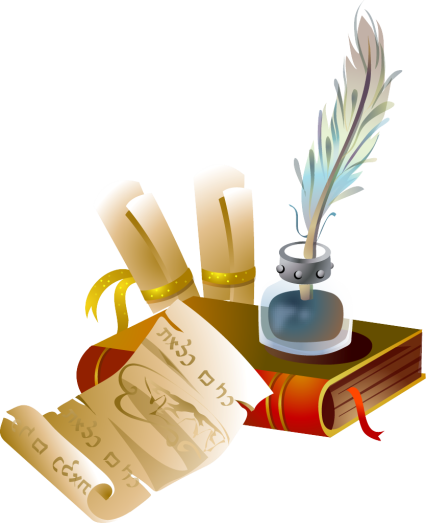 Группа дошкольного возраста (4-5 лет)Педагог: Татаринова Татьяна АлексеевнаСПИСОК   детей группы дошкольного возраста «Бусинки»(4-5 лет)Мальчиков – 11, девочек – 10.Педагог: Татаринова Т.А.Задачи обучения и воспитания по областямОбразовательная область  «Социально-коммуникативное развитие»Социализация, развитие общения, нравственное воспитание.Усвоение норм и ценностей, принятых в обществе, воспитание моральных и нравственных качеств ребенка, формирование умения правильно оценивать свои поступки и поступки сверстников.Развитие общения и взаимодействия ребенка с взрослыми и сверстниками, развитие социального и эмоционального интеллекта, эмоциональной отзывчивости, сопереживания, уважительного и доброжелательного отношения к окружающим.Формирование готовности детей к совместной деятельности, развитие умения договариваться, самостоятельно разрешать конфликты со сверстниками.Ребенок в семье и сообществе.Формирование образа Я, уважительного отношения и чувства принадлежности к своей семье и к сообществу детей и взрослых в организации; формирование гендерной, семейной принадлежности.Самообслуживание, самостоятельность, трудовое воспитание.Развитие навыков самообслуживания; становление самостоятельности, целенаправленности и саморегуляции собственных действий.Воспитание культурно-гигиенических навыков.Формирование позитивных установок к различным видам труда и творчества, воспитание положительного отношения к труду, желания трудиться.Воспитание ценностного отношения к собственному труду, труду других людей и его результатам. Формирование умения ответственно относиться к порученному заданию (умение и желание доводить дело до конца, стремление сделать его хорошо).Формирование первичных представлений о труде взрослых, его роли в обществе и жизни каждого человека.Формирование основ безопасности.Формирование первичных представлений о безопасном поведении в быту, социуме, природе. Воспитание осознанного отношения к выполнению правил безопасности.Формирование осторожного и осмотрительного отношения к потенциально опасным для человека и окружающего мира природы ситуациям.Формирование представлений о некоторых типичных опасных ситуациях и способах поведения в них.Формирование элементарных представлений о правилах безопасности дорожного движения; воспитание осознанного отношения к необходимости выполнения этих правил.Образовательная область «Познавательное развитие»Формирование элементарных математических представлений.Формирование элементарных математических представлений, первичныхпредставлений об основных свойствах и отношениях объектов окружающего мира: форме, цвете, размере, количестве, числе, части и целом, пространстве и времени.Развитие познавательно-исследовательской деятельности. Развитие познавательных интересов детей, расширение опыта ориентировки в окружающем, сенсорное развитие, развитие любознательности и познавательной мотивации; формирование познавательных действий, становление сознания; развитие воображения и творческой активности; формирование первичных представлений об объектах окружающего мира, о свойствах и отношениях объектов окружающего мира (форме, цвете, размере, материале, звучании, ритме, темпе, причинах и следствиях и др.).Развитие восприятия, внимания, памяти, наблюдательности, способности анализировать, сравнивать, выделять характерные, существенные признаки предметов и явлений окружающего мира; умения устанавливать простейшие связи между предметами и явлениями, делать простейшие обобщения.Ознакомление с предметным окружением.Ознакомление с предметным миром (название, функция, назначение, свойства и качества предмета); восприятие предмета как творения человеческой мысли и результата труда.Формирование первичных представлений о многообразии предметного окружения; о том, что человек создает предметное окружение, изменяет и совершенствует его для себя и других людей, делая жизнь более удобной и комфортной. Развитие умения устанавливать причинно-следственные связи между миром предметов и природным миром.Ознакомление с социальным миром.Ознакомление с окружающим социальным миром, расширение кругозора детей, формирование целостной картины мира. Формирование первичных представлений о малой родине и Отечестве, представлений о социокультурных ценностях нашего народа, об отечественных традициях и праздниках. Формирование гражданской принадлежности; воспитание любви к Родине, гордости за ее достижения, патриотических чувств. Формирование элементарных представлений о планете Земля как общем доме людей, о многообразии стран и народов мира.Ознакомление с миром природы. Ознакомление с природой и природными явлениями. Развитие умения устанавливать причинно-следственные связи между природными явлениями. Формирование первичных представлений о природном многообразии планеты Земля. Формирование элементарных экологических представлений. Формирование понимания того, что человек — часть природы, что он должен беречь, охранять и защищать ее, что в природе все взаимосвязано, что жизнь человека на Земле во многом зависит от окружающей среды. Воспитание умения правильно вести себя в природе. Воспитание любви к природе, желания беречь ееОбразовательная область Речевое развитие»Развитие речи.Развитие свободного общения с взрослыми и детьми, овладение конструктивными способами и средствами взаимодействия с окружающими.Развитие всех компонентов устной речи детей: грамматического строя речи, связной речи — диалогической и монологической форм; формирование словаря, воспитание звуковой культуры речи.Практическое овладение воспитанниками нормами речи.Художественная литература.Воспитание интереса и любви к чтению; развитие литературной речи.Воспитание желания и умения слушать художественные произведения, следить за развитием действия.Образовательная область «Художественно-эстетическое развитие»Приобщение к искусству.Развитие эмоциональной восприимчивости, эмоционального отклика на литературные и музыкальные произведения, красоту окружающего мира, произведения искусства.Приобщение детей к народному и профессиональному искусству (словесному, музыкальному, изобразительному, театральному, к архитектуре) через ознакомление с лучшими образцами отечественного и мирового искусства; воспитание умения понимать содержание произведений искусства.Формирование элементарных представлений о видах и жанрах искусства, средствах выразительности в различных видах искусства.Изобразительная деятельность.Развитие интереса к различным видам изобразительной деятельности; совершенствование умений в рисовании, лепке, аппликации, прикладном творчестве.Воспитание эмоциональной отзывчивости при восприятии произведений изобразительного искусства.Воспитание желания и умения взаимодействовать со сверстниками при создании коллективных работ.Конструктивно-модельная деятельность.Приобщение к конструированию; развитие интереса к конструктивной деятельности, знакомство с различными видами конструкторов.Воспитание умения работать коллективно, объединять свои поделки в соответствии с общим замыслом, договариваться, кто какую часть работы будет выполнять.Музыкальная деятельность.Приобщение к музыкальному искусству; развитие предпосылок ценностно-смыслового восприятия и понимания музыкального искусства; формирование основ музыкальной культуры, ознакомление с элементарными музыкальными понятиями, жанрами; воспитание эмоциональной отзывчивости при восприятии музыкальных произведений.Развитие музыкальных способностей: поэтического и музыкального слуха, чувства ритма, музыкальной памяти; формирование песенного, музыкального вкуса.Воспитание интереса к музыкально-художественной деятельности, совершенствование умений в этом виде деятельности.Развитие детского музыкально-художественного творчества, реализация самостоятельной творческой деятельности детей; удовлетворение потребности в самовыражении.Образовательная область «Физическое развитие»Формирование начальных представлений о здоровом образе жизни.Формирование у детей начальных представлений о здоровом образе жизни.Физическая культура.Сохранение, укрепление и охрана здоровья детей; повышение умственной и физической работоспособности, предупреждение утомления.Обеспечение гармоничного физического развития, совершенствование умений и навыков в основных видах движений, воспитание красоты, грациозности, выразительности движений, формирование правильной осанки.Формирование потребности в ежедневной двигательной деятельности. Развитие инициативы, самостоятельности и творчества в двигательной активности, способности к самоконтролю, самооценке при выполнении движений.Развитие интереса к участию в подвижных и спортивных играх и физических упражнениях, активности в самостоятельной двигательной деятельности; интереса и любви к спорту.Перспективный план  группы дошкольного возраста (4-5 лет) СЕНТЯБРЬ1) Кн. № 1 И.А. Помораева "Формирование элементарных математических представлений 4-5 лет"2) Кн. № 3 Н.С. Голицына "Конспекты комплексных тематических занятий средняя группа"3) Кн. №  2 Г.Я. Затулина "Конспекты комплексных занятий по развитию речи средняя группа"4) Кн. № 4 В.В.Гербова "Развитие речи в детском саду средняя группа5) Кн. № 60 Алешина "Ознакомление дошкольников с соц. действ. в средней группе"6) Кн. № 5 Николаева "Юный эколог" средняя группаЕжедневное планирование СентябрьПерспективный план  группы дошкольного возраста (4-5 лет) ОКТЯБРЬ1) Кн. 1 И.А. Помораева "Формирование элементарных математических представлений 4-5 лет"2) Кн. 3 Н.С. Голицына "Конспекты комплексных тематических занятий средняя группа"3) Кн. 2 Г.Я. Затулина "Конспекты комплексных занятий по развитию речи средняя группа"4) Кн. 4 В.В.Гербова "Развитие речи в детском саду средняя группа5) Кн. 60 Алешина "Ознакомление дошкольников с соц. действ. в средней группе"6) Кн. 5 Николаева "Юный эколог" средняя группаЕжедневное планирование ОктябрьПерспективный план  группы дошкольного возраста (4-5 лет) НОЯБРЬПроект для детей средней группы « Все начинается с мамы»По тематике: познавательно -творческийПо числу участников: групповойПо времени проведения: краткосрочный (с 22.11 по 26.11.2021г.)Участники проекта: воспитанники средней группы, воспитатели, родители.Цель проекта - Формировать представление о празднике «День Матери». Воспитывать чуткое, доброе, заботливое отношения и любовь к своей маме. Задачи: 1. Познакомить детей с праздником - «День Матери»;2. Расширить представления детей о семье, о роли мамы в семье.3. Воспитывать уважительное, трепетное отношение к самому дорогому человеку на свете – маме;4. Создание предметно-развивающей среды5. Подарить детям веселый яркий праздник.Литература:1) Кн. 1 И.А. Помораева "Формирование элементарных математических представлений 4-5 лет"2) Кн. 3 Н.С. Голицына "Конспекты комплексных тематических занятий средняя группа"3) Кн. 2 Г.Я. Затулина "Конспекты комплексных занятий по развитию речи средняя группа"4) Кн. 4 В.В.Гербова "Развитие речи в детском саду средняя группа5) Кн. 60 Алешина "Ознакомление дошкольников с соц. действ. в средней группе"6) Кн. 5 Николаева "Юный эколог" средняя группаНоябрьПерспективный план  группы дошкольного возраста (4-5 лет) ДЕКАБРЬПроект для детей средней группы « Пришла зимушка зима»По тематике: творческо-информационныйПо числу участников: групповойПо времени проведения: краткосрочный (с 13.12 по 24.12.2021г.)Участники проекта: воспитанники средней группы, воспитатели, родители.Цель проекта - формировать у детей знания и представления о зиме: о зимних явлениях, забавах.Задачи: Расширить и углубить представления детей о сезонных изменениях в природе в зимний период; о жизни птиц и животных, условиях их приспособления к холодам, о зимних играх и забавах. Развивать умение применять знания, полученные в исследовательской и познавательной деятельности, на практике и в самостоятельной активной деятельности.Способствовать воспитанию бережного отношения к природе, желанию заботиться о птицах и животных . Способствовать сотрудничеству между сверстниками в процессе практической деятельности1) Кн. № 1 И.А. Помораева "Формирование элементарных математических представлений 4-5 лет"2) Кн. № 3 Н.С. Голицына "Конспекты комплексных тематических занятий средняя группа"3) Кн. №  2 Г.Я. Затулина "Конспекты комплексных занятий по развитию речи средняя группа"4) Кн. № 4 В.В.Гербова "Развитие речи в детском саду средняя группа5) Кн. № 60 Алешина "Ознакомление дошкольников с соц. действ. в средней группе"6) Кн. № 5 Николаева "Юный эколог" средняя группаДекабрь Перспективный план  группы дошкольного возраста (4-5 лет) ЯНВАРЬПроект для детей средней группы « Безопасное детство»По тематике: познавательныйПо числу участников: групповойПо времени проведения: краткосрочный (с 17.01.2022 по 21.01.2022)Участники проекта: воспитанники средней группы, воспитатели, родители.Цель проекта - формирование навыков безопасного поведения в повседневной жизни детей Задачи:  - обогащать представления о доступном ребенку предметном мире и назначении предметов, о правилах безопасного использования;- развивать способность практически применять полученные знания в повседневной жизни;- расширить знания детей о правилах дорожного движения;- развивать такие интегративные качества личности, как любознательность, активность, способность управлять своим поведением и планировать свои действия на основе первичных, ценностных представлений о собственной безопасности.1) Кн. № 1 И.А. Помораева "Формирование элементарных математических представлений 4-5 лет"2) Кн. № 3 Н.С. Голицына "Конспекты комплексных тематических занятий средняя группа"3) Кн. №  2 Г.Я. Затулина "Конспекты комплексных занятий по развитию речи средняя группа"4) Кн. № 4 В.В.Гербова "Развитие речи в детском саду средняя группа5) Кн. № 60 Алешина "Ознакомление дошкольников с соц. действ. в средней группе"6) Кн. № 5 Николаева "Юный эколог" средняя группаЕжедневное планирование «ЯНВАРЬ» (группа детей дошкольного возраста 4-5 лет)Перспективный план  группы дошкольного возраста (4-5 лет) ФЕВРАЛЬПроект для детей средней группы « 23 февраля - День защитника Отечества»По тематике: познавательный, творческий, детскийПо числу участников: групповойПо времени проведения: краткосрочный (с 14.02.2022 по 22.02.2022)Участники проекта: воспитанники средней группы, воспитатели, родители.Цель проекта - формирование чувства патриотизма у детей среднего дошкольного возраста; 
- приобщение родителей к участию в жизни детского сада. Задачи: - дать знания детям о Российской армии, уточнить их представления о родах войск; 
- развивать у детей познавательную активность, творческие способности; 
- продолжать воспитывать у детей патриотические чувства к Родине, гордость за нашу историю; 
- развивать и обогащать речь детей, повышать эрудицию и интеллект; 
- проводить работу с родителями, привлекая их к патриотическому воспитанию детей в семье. 
1) Кн. № 1 И.А. Помораева "Формирование элементарных математических представлений 4-5 лет"2) Кн. № 3 Н.С. Голицына "Конспекты комплексных тематических занятий средняя группа"3) Кн. №  2 Г.Я. Затулина "Конспекты комплексных занятий по развитию речи средняя группа"4) Кн. № 4 В.В.Гербова "Развитие речи в детском саду средняя группа5) Кн. № 60 Алешина "Ознакомление дошкольников с соц. действ. в средней группе"6) Кн. № 5 Николаева "Юный эколог" средняя группаФевраль 2022 годПерспективный план  группы дошкольного возраста (4-5 лет) МАРТПроект для детей средней группы «8 Марта – Международный женский день»По тематике: познавательно - творческий проектПо числу участников: групповойПо времени проведения: краткосрочный (с 28.02.2022 по 05.03.2022)Участники проекта: воспитанники средней группы, воспитатели, родители.Цель проекта - Обобщение и расширение знаний, и представлений детей о празднике «8 марта». - Воспитание заботливого отношения к мамам, благодарность за их любовь.  Задачи: Образовательные: Познакомить детей с приметами, поговорками, песнями, стихами, музыкальными произведениями, связанными с празднованием международного женского дня. Уточнить представления детей о семье. Вспомнить с детьми имена и отчества мам и бабушек.Углубить знания детей о роли мамы в их жизни, через раскрытие образа матери в поэзии, в живописи, музыке, художественной литературе.Развивающие: Развивать творческие способности детей в продуктивной и в музыкальной деятельности.Способствовать развитию творческих способностей воспитанников: привлекать детей в подготовке к празднику, к изготовлению подарков для мамы  - открытки.Воспитательные: Воспитывать любовь к маме через художественное слово, музыку, произведения изобразительного искусства.Воспитывать у детей доброе и заботливое отношение к своей маме: желание помогать ей, радовать ее своими добрыми поступками и делами; Воспитывать желание отблагодарить ее за любовь и заботу.1) Кн. № 1 И.А. Помораева "Формирование элементарных математических представлений 4-5 лет"2) Кн. № 3 Н.С. Голицына "Конспекты комплексных тематических занятий средняя группа"3) Кн. №  2 Г.Я. Затулина "Конспекты комплексных занятий по развитию речи средняя группа"4) Кн. № 4 В.В.Гербова "Развитие речи в детском саду средняя группа5) Кн. № 60 Алешина "Ознакомление дошкольников с соц. действ. в средней группе"6) Кн. № 5 Николаева "Юный эколог" средняя группаЕжедневное планирование МАРТПерспективный план  группы дошкольного возраста (4-5 лет) АПРЕЛЬ1) Кн. № 1 И.А. Помораева "Формирование элементарных математических представлений 4-5 лет"2) Кн. № 3 Н.С. Голицына "Конспекты комплексных тематических занятий средняя группа"3) Кн. №  2 Г.Я. Затулина "Конспекты комплексных занятий по развитию речи средняя группа"4) Кн. № 4 В.В.Гербова "Развитие речи в детском саду средняя группа5) Кн. № 60 Алешина "Ознакомление дошкольников с соц. действ. в средней группе"6) Кн. № 5 Николаева "Юный эколог" средняя группа7) Кн. №24 Н. В. Алешина "Патриотическое воспитание дошкольников"Проект для детей средней группы «День Космонавтики»По тематике: творческо - информационный  проектПо числу участников: групповойПо времени проведения: краткосрочный (с 06.04.2022 по 12.04.2022)Участники проекта: воспитанники средней группы, воспитатели, родители.Цель проекта Подробнее рассказать детям о российском празднике – День космонавтики, героях  космоса.Задачи: 1. Дать знания детям о российском празднике - День космонавтики, о космосе, о первом космонавте Ю.А.Гагарине. Вызвать интерес к рассматриванию иллюстраций о космосе. 
2. Развивать у детей речь, воображение и мышление. Развивать умения взаимодействовать друг с другом, побуждать детей к совместной деятельности .
3. Воспитывать любознательность. Развивать чувство гордости к своей стране, умение слушать взрослых .
4. Активизировать словарь: планета , космос, созвездие, ракета, скафандр, луна, вселенная, космонавт.
Перспективный план  группы дошкольного возраста (4-5 лет) МАЙ1) Кн. № 1 И.А. Помораева "Формирование элементарных математических представлений 4-5 лет"2) Кн. № 3 Н.С. Голицына "Конспекты комплексных тематических занятий средняя группа"3) Кн. №  2 Г.Я. Затулина "Конспекты комплексных занятий по развитию речи средняя группа"4) Кн. № 4 В.В.Гербова "Развитие речи в детском саду средняя группа5) Кн. № 60 Алешина "Ознакомление дошкольников с соц. действ. в средней группе"6) Кн. № 5 Николаева "Юный эколог" средняя группа7) Кн. №24 Н. В. Алешина "Патриотическое воспитание дошкольников"Проект для детей средней группы «День Победы»По тематике: социально - творческий  проектПо числу участников: групповойПо времени проведения: краткосрочный (с 04.05.2022 по 13.05.2022)Участники проекта: воспитанники средней группы, воспитатели, родители.Цель проекта Формирование нравственных ценностей. Задачи: 1. Сообщить детям первоначальные сведения о Великой Отечественной Войне. Дать знания о защитниках отечества, о функциях армии. 2. Активировать слуховые и зрительные анализаторы, развивать у детей речь, воображение и мышление. Развивать умения взаимодействовать друг с другом, побуждать детей к совместной деятельности. 3. Воспитывать у детей гордость и уважение к ветеранам ВОВ, чувство гордости за Родину, умение слушать взрослых.4. Активизировать словарь: Родина, герой, ветеран, победа, солдат, армия, защитник.Ежедневное планирование  на МАЙ№ п/пФамилия, имя ребёнкаВозраст1..Андреева Яна.                        2,0 г.07.09.2017г.  2..Богданова Маргарита            2,4 г.04.05.2017г.3.Бровин Александр                 2,3 г.        17.05.17 г.4.Бунькова Юлия                      1,9 г.23.11.2017г.5.Веригина Милана                  2,6 г.22.03.2017г.6Дейчман Марк                       2,3 г.                                                            28.05.17 г 7.Ермилов Максим                   2,2 г.28.06.2017г.8.Зяблова Мария                       1,9  г.22.11.2017г.9.   Исаков Геннадий10.Койнова Валерия                   2,1 г.13.07.2017г. 11.Меньшикова Юлия               2,1 г.02.08.2017г.12.Окуневич Александр22.05.2017г.13.Охорзина Алиса                    1,9 г.        17.11.17 г.14.Пальшин Данил                    2,3 г.30.05.17 г.15.Султанов Рустам                   1,8 г.07.12.2017г.16.Фомина Наталья                    2,0 г.      15.09.17.г.17.Царенко Алексей                   2,1 г.29.07.2017г.18.Чернышова Эмилия              2,6 г.14.02.2017г.19  Лаптев Кирилл20.Шутов Марк21.Ермаков Максим                (01.01. 2017 г)НОД1 неделя2 неделя3 неделя4 неделяПонедельник09.00  ( по подгруппам) Познавательно-исследовательская деятельность (ФЦКМ/РПИД)09.35 Музыкальная деятельность6.09."Что такое детский сад"Кн. № 3, стр. 5По планам муз. руководителя13.09."Мы едим полезные продукты"Кн. № 3, стр. 10По планам муз. руководителя20.09."Экскурсия на кухню"Кн. № 3, стр. 16По планам муз. руководителя27.09."Экскурсия в прачечную детского сада"Кн  № .3, стр. 22По планам муз. руководителяВторник09.00 (по подгруппам)Изобразительная(Рисование)09.35 Двигательная (с муз. сопровождением)15.15 Восприятие художественной литературы07.09."Нарисуем картинку про лето"Кн. № 3, стр. 8По планам физ.руководителя"Лисичка со скалочкой"14.09."Красивые цветы на нашей клумбе"Кн. № 3, стр. 15По планам физ.руководителяГ. Остер "Хорошо спрятанная котлета"Кн. 3, стр.1421.09."Красивый фартук"Кн .№ 3, стр. 19По планам физ.руководителя"Пых"Кн.2, стр. 1428.09."Салфетка для кукол"Кн. № 3, стр. 25По планам физ.руководителяН. Найденова "Наши полотенца"Кн. 3, стр.24Среда08.50 Музыкальная деятельность09.20 (по подгруппам) Коммуникативная(речевое развитие) 08.09По планам муз. руководителя "Рассказывание об игрушках"Кн. № 3, стр.815.09.По планам муз. руководителяРассматривание картины "Петушок с семьей"Кн. № 2, стр.1122.09.По планам муз. руководителя"Описание предметов посуды"Кн. № 3, стр.1829.09.По планам муз. руководителяЗакрепление звука с-сь,Кн .№ 4, стр.28Четверг09.00 (по подгруппам) Познавательно-исследовательская (ФЭМП)10.25 Двигательная (п/и на воздухе)09.09.Занятие 1Кн. № 1, стр12По планам физ.руководителя16.09.Занятие 2Кн. № 1, стр13По планам физ.руководителя23.09.Занятие 3Кн. № 1, стр14По планам физ.руководителя30.09.Занятие 4Кн .№  1, стр15По планам физ.руководителяПятница09.00 (по подгруппам) Изобразительная(Лепка/ аппликация)09.25 Двигательная 15.15 Конструктивная (Мы живем на урале)10.09.Аппликация "Вспомним, как мы занимались аппликацией"Кн. № 3, стр.10 По планам физ.руководителя"Растут ли цветы на нашем участке"Кн. № 5, стр.1917.09.Лепка "Вылепим съедобные продукты"Кн. №3, стр.16По планам физ.руководителя"Семья"Кн. № 60, стр.1124.09.Аппликация "Витрина овощного магазина"Кн. № 3, стр.20По планам физ.руководителя"К ребятам приходит Айболит"Кн. 5, стр.2801.10.Лепка  "Наша посуда"Кн. № 3, стр.26По планам физ.руководителя"Беседа о родном городе"Кн. № 60, стр.13День неделиУтроНОД                ПрогулкаВечерИнд.работа                                                                                                        Тема недели «Детский сад. Игрушки»                                                                                                        Тема недели «Детский сад. Игрушки»                                                                                                        Тема недели «Детский сад. Игрушки»                                                                                                        Тема недели «Детский сад. Игрушки»                                                                                                        Тема недели «Детский сад. Игрушки»ПОНЕДЕЛЬНИК06.09Музыкально - дид. игры. «Прыг, прыг, скок». Цель: Развивать ритмическую память, метрическое чувство.Наблюдения за воспитателем по уходу за комнатными растениями. Цель: Формировать понятие «комнатные растения», выделяя основные признаки: растут дома, в горшочках, за ними ухаживают люди. Самообслуживание одевание – раздевание; Цель: совершенствование умений самостоятельно одеваться, раздеваться, аккуратно складывать одежду.09.001.Познавательно-исследовательская деятельность (ФКЦМ/РПИД)"Что такое детский сад" Кн.3, стр. 509.352.Музыкальная деятельностьПо планам муз. руководителяНаблюдение из окна.Обратить внимание детей на школьников, нарядные с цветами пришли в школу, младших учеников провожали родители и близкие родственники, играла музыка, для первоклассников прозвенел первый звонок.Беседа: «Все о детском саде». Цель: Продолжать знакомить детей с детским садом, группами, и помещениями в здании д\c. Воспитывать любовь к д\с, уважение к его работникам, их труду.Чтение рассказа Е. Пермяка «Как Маша стала большой» Цель: Продолжать развивать умение слушать произведения разных жанров; «включать» детей в совместное обсуждение; воспитывать трудолюбие.С.р.игра салон красоты.Цель: способствовать совершенствованию умения детей объединяться в игре, распределять роли.Инд.раб с Яна, Маргарита Упражнение «Наряди куклу»Цель: развитие моторики, речи, закрепление названий цветов.Инд. раб с Эмилия, Саша Б.  «Собери картинку про игрушку»- составление разрезных картинок их 4 и 6 частейИнд. работа с Данил.Д\И «Кто где живет?»Развлечение "1 сентября"ВТОРНИК07.09Д.и «Сделаем куклам разные прически». Цель: закреплять навыки ухода за волосами, уточнить названия необходимых для этого предметов, П.и «Найди и промолчи»Цель. Формировать умение ориентироваться в пространстве, действовать по инструкции.Рассматривание альбома «сундучок сказок»Цель. Учить детей внимательно рассматривать иллюстрации, узнавать по ним знакомые сказкиПознавательно-исследовательская деятельность. Глина – песок на речном берегу. Цель: Выявить, какие свойства приобретают песок и глина при смачивании.09.00 (по подгруппам)Изобразительная (Рисование)"Нарисуем картинку про лето"Кн.3, стр. 809.35Двигательная (с муз.сопровождением)По планам физ. руководителя15.15Восприятие художественной литературы«Лисичка со скалочкой» Наблюдение Осенние цветы Цель: познакомить детей с названиями цветущих растений, отвечая на вопросы воспитателя.Подвижные игры. «Гуси», «Пастух и стадо».Цели: совершенствовать координацию движений;развивать ловкость, пространственную ориентировку.Инд раб по развитию движений. прокатывание мяча друг другу, сидя на пятках. Данил, Юля Б. Цель: упражнять в прокатывание мяча.Театрализованные игры. Хоровод-игра «Мышки на лугу» Цель: Учить выражать эмоции через движения и мимику; учить выразительной интонации.Игры с дидактическим материалом в центре экологическогоразвития. «Что где растёт?» ЛотоЦель: Формировать у детей элементарные представления о том, где растут овощи, фрукты, цветы, ягоды, грибы.Инд. работа с Саша Б., Рустам, Алиса-         упражнять в умении различать и называть геометрические фигуры: круг, квадрат, треугольникИнд.работа с Максим Ермилов, Маша -учить составлять рассказ по картине вместе с воспитателем и самостоятельно короткий рассказ на тему из личного опыта.Индив. работа с Юля Б. «Разрезные картинки» по теме: «Игрушки"Вып. мун. зад. - инд. раб по ФЦКМ  "Что такое детский сад"  кн. кн.3, стр. 5- АлешаСРЕДА08.09Чтение художественной литературы. Э. Успенский, В. Чижиков «Вера и Анфиса в детском саду» Цель: познакомить детей с новым литературным произведением. Учить отвечать на вопросы по содержанию произведения.Д.и«Покажем Буратино нашу группу» Цель: закреплять умение детей ориентироваться в групповой комнате, знать, где расположены игрушки, предметы для изодеятельности, книги и т.п.Индивидуальная работа по р.речи с Сашей Д. Аней, Степой Ф.«Найди картинке место».  Цель: научить соблюдать последовательность хода действия.Индивидуальная работа по конструированию с Соней, Надей , Златой.Д.И: «Перестройка». Цель: побуждать детей перестраивать ту или иную постройку (расставлять, расширять, удлинять…) создавая игровую ситуацию08.50МузыкальнаяПо планам муз. руководителя09.20 (по подгруппам)Коммуникативная(Речевое развитие)  "Рассказывание об игрушках"Кн. 3, стр.8Целевая прогулка. «Покажем мишке наш участок» Цель: Формировать представление о территории детского сада.Подвижные игры. «Цветные автомобили». «Лиса в курятнике»Цель: продолжать развивать двигательную активность с помощью игр с предметами совершенствовать умение быстро действовать по сигналу; развивать ловкость.Индивидуальная работа по развитию движенийс Саша О, Марк Ш, Алеша -прыжки с места на двух ногах — энергично отталкиваться и правильно приземляться.Работа по формированию ЗОЖ. Игра – имитация А. Барто «Санитарная песенка». Цель: Обобщить и закрепить понятия «ягоды», «овощи», «фрукты»Д.и «Кто что носит?». Цель. Учить находить отличия во внешнем облике мальчиков и девочек.Труд.поручения«3еленый десант на комнатные растения» (убираем больные листья, подкормка).Цель: Учить детей определять по состоянию комнатных растений, какие действия по уходу за ними необходимыИгра – имитация А. Барто «Санитарная песенка». Цель: Довести до сознания детей важность соблюдения гигиенических процедурБеседа с  детьми "Путешествие в Пластилинию"Инд.раб Милана, Юля М -   Повторить знакомые считалкиИндивидуальная работа по Рисованию с Марк Д, Гена. упражнять в умении закрашивать.Инд. работа с Эмилия, Алиса, Саша О. . З а к р е п л я т ь  - знание приемов изготовления предметов овальной формы из пластилина(раскатывание пластилина прямыми движениями )Инд. работа с Алеша, Марк Ш.-упражнять в сборе пазл.Вып. мун. зад.  - инд. раб. по ФЦКМ "Что такое детский сад" кн. 3, стр. 5 - Марк Ш. ЧЕТВЕРГ09.09Дидактические игрыпо ФЭМП. "Раз, два, три - ищи!"Цель: научить детей строить образ предмета заданной величины и использовать его в игровых действиях.Игры-хороводы. «Угадай, чей голосок» Цели: Развитие слухового восприятия, умения различать голоса сверстников.Д.и, «Раз, два, три дерево назови».Цель: Закрепить название деревьев (берёза, дуб, клён, ель, рябина).Самостоятельная деятельность в книжном уголкеРассматривание«Русский  фольклор детям» (сборник русских народных потешек и песенок, стихов и пословиц о семье, дружбе)09.00 (по подгруппам)Познавательно-исследовательская (ФЭМП)Занятие 1Кн. 1, стр1210.25Двигательная (п/и на воздухе)По планам физ. руководителя Наблюдение за солнцем. Цель: познакомить детей с изменениями, происходящими с солнцем. Подвижные игры. «Ворона и собачка»Цель: Учить детей подражать движениям и голосам птиц; двигаться не мешая друг другу.Труд-уборка на участкеЦель:поддерживать стремление детей приносить пользу,следить за порядком.Под/игра:»Дятел»Цель: познакомить детей с правилами игры,учить использовать в игре всё пространство игровой площадки.Чтение рассказа В. Осеевой «Сторож». Цель: эмоционально воспринимать литературное произведение и выражать свое отношение к персонажам рассказаСюжетно-ролевая игра. с постройкой «Детский сад» Цель: расширить знания детей о назначении детского сада, о профессиях тех людей, которые здесь работают, воспитать у детей желание подражать действиям взрослых, заботливо относиться к своим воспитанникам.Инд. работа с Яна, Рустам, Саша Б., игровое упражнение «Что изменилось в группе»Инд. работа с Милана, Данил ,- развивать умение соотносить названия животных и их детенышейИндив. работа с Маргарита, Гена учить составлять описательный рассказ по теме:  «Игрушки»Вып. мун. зад. - инд. раб. по изод. "Нарисуй картинку про лето" кн. 3, стр.8 - Марк Ш.ПЯТНИЦА10.09Ритмические движения. «Весёлый мячик». Цель: развивать у детей слуховое внимание – умение передавать в движении смену темпов в музыке.Работа по ОБЖ: Рассматривание иллюстраций с изображением формы пожарного. Цель: Познакомить детей с формой пожарного.Правила пожарной безопасности09.00 (по подгруппам)Изобразительная (Лепка, аппликация)Аппликация "Вспомним, как мы занимались аппликацией"Кн. 3, стр.1009.25ДвигательнаяПо планам физ. руководителя15.15Конструктивная(Мы живем на Урале)"Растут ли цветы на нашем участке"Кн. 5, стр.19Труд в природе Уборка мусора на участке.Цель: воспитывать стремление к труду.Опыт «Состояние почвы в зависимости от температуры». Цель: выявлять зависимость состояния почвы от погодных условий.Самостоятельная двигательная активность. «Мышеловка». Цель:Развивать у детей выдержку, умение согласовывать движения со словами, ловкость. Ситуативная беседа зачем говорят «здравствуй»?    Цель: Формировать у детей основные правила этикета при встрече. Познакомить со способами приветствия. Рассматривание энциклопедии «Всё обо всём» Цель: Формировать представления о предметах, облегчающих труд человекаХодьба по короткой и длинной дорожке. Цель: закреплять представления о длине.Инд.раб Марк Д, Эмилия, Юля М -учить сравнивать две группы предметов путем наложения и приложения, находить одинаковые, уметь ориентироваться в пространстве.Индив. работа с Алешей. учить сравнивать две группы предметов.Вып. мун. зад. - инд. раб. по воспр. худ. лит-ры "Лисичка со скалочкой " - Марк Ш.Понедельник13.09Труд поручение- полив комнатных растений. Цель: Учить детей ухаживать за комнатными растениями; поливать из леечки водой комнатной температуры; Игра-экспериментирование. Почему шарики называют воздушными? Цель: Познакомить с тем, что внутри человека есть воздух и обнаружить его.Д/и «Какая, какой, какое?».Цель: учить подбирать определения, соответствующие данному примеру, явлению09.001. Познавательно- исследовательская (ФКЦМ/РПИД)"Мы едим полезные продукты"Кн.3, стр. 1009.352.Музыкальная деятельностьПо планам муз. руководителяНаблюдение за тучей. Цель: продолжать знакомить детей с явлениями неживой природы. Уточнить понятие «туча». Развивать наблюдательность, память.Подвижные игры. «Замри». Цель: учить понимать схематическое изображение позы человека.«К названному дереву беги». Цель: тренировать в быстром нахождении названного дерева.Работа по развитию движений. Ходьба в колонне, врассыпную. Цель: учить выполнять команду воспитателя, строиться в колонну.Оздоровительная гимнастика после сна, ходьба по массажным дорожкамЗнакомство с иллюстрациями художника В. Басалыги по бел. Нар. Сказке «Пшеничный колосок»Цель: Учить узнавать знакомые образы в иллюстрациях. Чтение художественной литературы А. Н. Толстой "Осень. Цель: Цель: учить детей эмоционально воспринимать и осознавать образное содержание поэтического текста, отвечать на вопросы.Инд. работа с Марк Ш, Милана .-проверить знание основных цветов: красный, зелѐный, синий, жѐлтый, черный, белый(мозайка) Индив. работа с Рустамом, Алисой Д/И «Назови ласков»Индивидуальная работа с Данил, Гена-«Собери игрушки». Цель: развивать внимательность.Вып. мун. зад. - инд. раб по ФЦКМ "Что такое детский сад" Кн3,стр.5 - Максим ЕрмаковВторник14.09Рассказывание из личного  опыта «Как мы гуляли в парке»Уточнять представления детей о двух временах года - лете и осени. Формировать навыки рассказывания из опыта.: Этюды с осенними листьямиЦель: способствовать формированию способности чувствовать характер музыки и передавать его в движенииДидактическая игра:  Лото «Ассоциация» на развитие внимания, памяти, наблюдательности и логического мышления.09.00 (по подгруппам)Изобразительная (Рисование)"Красивые цветы на нашей клумбе"Кн.3, стр. 1509.35Двигательная (с муз.сопровождением)По планам физ. руководителя15.15Восприятие художественной литературыГ. Остер "Хорошо спрятанная котлета" Наблюдение за транспортом. Цель: учить различать грузовой и легковой транспорт; называть его назначение. Развивать внимание, память.Подвижные игры. «Подбрось-поймай», «Найди, где спрятано». Цели: упражнять в бросании и ловле мяча;учить ориентировке в пространстве.Инд. Работа по развитию движенийс Юля Б, Алеша, Марк Ш.Цель: закреплять умения прыгать на одной ноге (правой и левой).Оздоровительная гимнастика после сна, ходьба по массажным дорожкамВечер – развлечений Настольный театр: «Волк и семеро козлят Цель: Создание праздничной атмосферы. Понимать содержание сказки. Подводить к осмыслению действия каждого персонажа.Чтение художественной литературы «Осень» К.Бальмонт (заучивание стихотворения). Цель: познакомить детей с новым стихотворением, заучить его. Учить отвечать на вопросы по содержанию, используя строки из текста. Развивать внимание, память, мышление, интонационную выразительность речи.Сюжетно-ролевая игра «Семья» Цель: Развивать у детей интерес к сюжетно-ролевым играм, помочь создать игровую обстановку.Воспитывать дружеские взаимоотношения в игре..Инд. работа с Милана, Эмилия, Рустам - дид. игра «Кого не стало» на формирование внимания Инд. раб Марк Д, Максим Ермаков -обучить навыкам составления рассказа по картинке на основе личного опыта.Индивидуальная работа с Данил, Алиса- учить умению группироваться при подлезании под шнур.Инд. работа с Максим Ермилов, Маша. Д/И «Найди что лишнее?»НОД по пластилинографии "Осеннее дерево"Вып. мун. зад. по изод. "Нарисуем картинку про лето" Кн.3, стр.8 - Максим ЕрмаковВып. мун. зад. - инд. раб. по воспр. худ. лит-ры "Лисичка со скалочкой " - Максим ЕрмаковСреда15.09Проблемная ситуация «Что нам осень принесла» Цель: Расширять представления детей об осенних изменениях в природе (установление простейших связей между явлениями живой и неживой природы)Д.И «Вымоем куклу». Цель: закреплять знания о предметах личной гигиены для мытья и умывания, последовательность действий, способствовать формированию привычки к опрятности.Рассматривание альбома «Дымковская игрушка»-продолжать знакомить детей сприкладным искусством08.50МузыкальнаяПо планам муз. руководителя09.20 (по подгруппам)Коммуникативная(Речевое развитие)  Рассматривание картины "Петушок с семьей"Кн. 2, стр.11Наблюдение за березой. Цели: продолжать знакомить с характерными особенностями березы, по которым ее можно выделить среди других деревьев; воспитывать желание любоваться красотой дерева.Ситуативная беседа. «Кто такие пешеходы?». Цель: Познакомить детей с некоторыми правилами для пешеходов, с понятиями: пешеход, наземный, подземный переход.Инд. Раб по развитию движений с группой мальчиков - «Самый быстрый».Цель: упражнять в беге, выполняя задания на совершенствование умения ориентироваться в пространстве (меняя на бегу направления), в прыжках (подскок на двух ногахОздоровительная гимнастика после сна, ходьба по массажным дорожкамЧтение В.Осеевой «Сторож»Цель: Продолжить работу по формированию доброжелательных взаимоотношений между детьмиХозяйственно-бытовой труд Мытьё стульчиков. Цель: вызывать стремление принимать активное участие в труде со взрослыми.Игры с дидактическим материалом в центре экологического развития.«Вершки и корешки».Цель: Закреплять знания о том, что в овощах есть съедобные корни - корешки и плоды – вершки, у некоторых  съедобны и вершки и корешки.Инд. работа с Гена, Рустам -развивать воображение, наблюдательность, умение решать логические задачи, составлять узор путем комбинирования цвета и формы П/игра «С кочки на кочку». Цели: — продолжать учить детей подпрыгивать на двух ногахИндивидуальная работа по рисованию с Милана, Даша, Данил «Осенние листочки». Цель: познакомить с техникой печатания листьев. Учить смешивать краски прямо на листьях или тампонах при печати.Вып. мун. зад. - инд. раб. по коммун. деят. "Расскзывание об игрушках" кн.3, стр. 8 - Максим Ермаков Четверг16.09Лаборатория. Почему песок сыплется? Цель: Выделить свойства песка и глины при помощи лупы: сыпучесть и рыхлость.Д.И: «Угадай, где я?». Цель: закреплять умение ориентироваться в пространстве постройки :на, за, под, около, вКГН- «Послушные ладошки»- формировать умение мыть руки после туалетаРабота в уголке сенсорного развития «Разноцветные предметы»- обогощать сенсорный опыт детей,подбирать предметы по цвету09.00 (по подгруппам)Познавательно-исследовательская (ФЭМП)Занятие 2Кн. 1, стр1310.25Двигательная (п/и на воздухе)По планам физ. руководителяНаблюдение за пауком-расширять представления детей  о многообразии паукообразных, отличать характерные признаки внешнего строения пауков Подвижные игры. «Хитрая лиса» «Бездомный заяц» Цель: упражнение в беге, ловкости, смелости.Инд. работа  по развитию движений с Алеша, Марк Ш. Цель: учить ходьбе по наклонной доске.    Оздоровительная гимнастика после сна, ходьба по массажным дорожкамЧтение Д.и «Наши прически». Цель. Формировать представление о разновидностях причесок; развивать фантазию, воображение.Подготовка к сюжетно ролевой игре. Просмотр мультфильма "Про бегемота, который боялся прививок" Цель: Подготовка к сюжетно ролевой игре «У врача».  	Инд. Раб по развитию связной речи- Юля Б, Эмилия, Рустам «Исправь ошибку». Цель: научить устанавливать правильную последовательность действияИнд. работа с Алеша, Данил-продолжать учить как правильно держать карандаш, рисовать карандашомВып. мун. зад. - индн. раб. по ФЭМП Занятие 1, кн.1 стр.12 - Максим Ермаков, Юля Б.Пятница17.09Беседа «Безопасность в нашей группе» Цель: закрепить знания о своей группе, развивать умение ориентироваться в групповом пространстве, чувство безопасности и самосохранения;Дидактические игры по ФЭМП. "Лото"Цель: освоение умений выделять различные формы.Игры-хороводы. Затейники. Цели: Обучение детей различным танцевальным движениям. Воспитание внимательности.Д.и «Кто живёт в лесу». Цель: Закрепление знаний о животных, живущих в лесу.09.00 (по подгруппам)Изобразительная (Лепка, аппликация)Лепка "Вылепим съедобные продукты"Кн. 3, стр.16 09.25ДвигательнаяПо планам физ. руководителя15.15Конструктивная(Мы живем на Урале)"Семья"Кн. № 60, стр.11.Наблюдение за сезонными изменениями в природе. Цели: формировать представления об изменениях в природе (день стал короче, ночь длиннее); учить различать и характеризовать приметы ранней осени, Подвижные игры. «Ловишки» – развитие бега, ловкости. «Пробеги тихо». Цель: учить бесшумно двигаться.Оздоровительная гимнастика после сна, ходьба по массажным дорожкамСюжетно-ролевая игра.    «У врача».  Цель: учить детей уходу за больными и пользованию медицинскими инструментами, воспитывать в детях внимательность, чуткость.Д/игра «Вчера сегодня завтра»-учить правильно использовать глаголыПовторить с группой детей знание  домашнего адреса.Инд. работа с Рустам, Рустам, Максим Ермилов, Максим Ермаков учить мальчиков пользоваться ножницами. Инд. работа с Милана, Данил учить находить и называть предметы круглой и квадратной формы в пространстве.Вып. мун. зад. - инд. раб. по изод. (аппликация) "Вспомним, как мы занимались аппликацией" кн.3, стр.10 - Максим Ермаков, Юля Б.Вып. мун. зад. - вып. зад. по конструктивной деят. "Растут ли цветы на нашем участке" кн.5, стр.19 - Максим Ермаков, Юля Б.                                                                                                              Тема недели «Овощи»                                                                                                              Тема недели «Овощи»                                                                                                              Тема недели «Овощи»                                                                                                              Тема недели «Овощи»                                                                                                              Тема недели «Овощи»Понедельник20.09Беседа «Как я провёл выходные» Цель: учить детей самостоятельно строить высказывания описательного типаИгра «На какую геометрическую фигуру похож фрукт»Д/и "Угадай, что делать"Цель: Развивать слуховое внимание.Игра «По порядку всё одень, стань бодрей и веселей» Цель: воспитание КГН, навыков самообслуживания и взаимоотношения при одеванииСоздать условия для лепки по тематике: «Много вкусных овощей для друзей»;09.001.Познавательно-исследовательская деятельность (ФКЦМ/РПИД) "Экскурсия на кухню"Кн.3, стр. 1609.352.ДМузыкальная деятельность   По планам муз. руководителяНаблюдение за работой дворника Цель:учить детей бережно относиться к труду взрослыхИнд. работа с Стасом, Алишером «Прыжки через линии» Цель: наблюдение за умением выполнять прыжки через 4 линии поочерёдноТрудовая деятельностьУборка листвы на верандезакреплять умение трудиться в коллективе.П/И «Пробеги тихо». Цель: учить бесшумно двигаться.Оздоровительная гимнастика после сна, ходьба по массажным дорожкамРассказывание по набору игрушек «Жили – были овощи» Цель: Активизировать лексику детей на основе углубления знаний об овощах, которые растут под землей и над землей. Чтение Э.Мошковская «Чужая морковка», Ю.Тувим «Овощи».Д/И «Один-много» Цель: образовывать форму множественного числа существительныхСюжетно-ролевая игра «Овощной магазин», «Семья»Прогулка.П/и «Извилистая тропинка» Цель: закреплять перешагивать через препятствияП/и «Береги предмет» Цель: закреплять умение ориентироваться в пространствеИнд. работа с Саша Б, Эмилия -упражнять в развитии диалогической формы речи.Инд работа с Данил, Юля Б. -игровое упражнение «Угощение для гостей». Цель: Учить находить сходство и различие между овощами.Инд. работа с Милана, Марк Д, Гена над темой «Осень»- познакомить детей с основными признаками осени. Вып. мун. зад. - инд. раб. ФЦКМ "Мы едим полезные продукты" кн. 3, стр. 10 - Саша Б, Юля Б, Саша О.Вторник21.09Беседа «Вкусно и полезно»Формировать представления о пользе овощей и фруктов. Учить отвечать на вопросы полным ответом.Чтение художественной литературы «Что такое хорошо и что такое плохо». Цель: продолжать формировать у детей понятия «хорошо», «плохо».Д/и «Найди овощи» Цель: развивать логическое мышление.Рассматривание картинок с овощами Цель: учить описывать овощи.09.00 (по подгруппам)Изобразительная (Рисование)"Красивый фартук"Кн.3, стр. 1909.35Двигательная (с муз.сопровождением)По планам физ. руководителя15.15Восприятие художественной литературы«Пых»Наблюдение за движением легкового автомобиляЦель: учить различать транспорт по внешнему видуПодвижная игра«Найди свой цвет».Цель: искать свой цвет по сигналу воспитателя.Инд. работа с Денисом, Славой, Стасом -прыжки с места на двух ногах — энергично отталкиваться и правильно приземляться. Цель: развивать ловкость.Трудовая деятельностьСбор и вынос в определенное место сухих листьев, подметание дорожек. Цели:приучать к чистоте и порядку;закреплять умение трудиться в коллективе.Самостоятельная деятельность на прогулке.Игры с выносным материалом.Оздоровительная гимнастика после сна, ходьба по массажным дорожкамД/и «Съедобное не съедобное» Цель Развивать умения различать по внешнему виду, вкусу, форме наиболее распространенные овощи.Чтение Сутеев «Яблоко» Цель: уметь поддерживать беседу, слушать внимательно, сопереживать героям произведения.игра «Ветер – ветерок»Цель: Развивать речевое внимание, голосовой аппарат детей.Беседа о правилах первой помощи при травмах на огороде «Помоги себе сам»; Цель: Учить детей оказывать себе элементарную помощь при ушибах, обращаться за помощью к взрослым при травме;Создать условия для рисования по трафаретам овощей, грибов, фруктов Цель: учить аккуратно обводить контуры, отличать фрукт от овощаПрогулка.П/и «Кто скорее до флажка?». Цель: развивать быстроту, ловкость.П/и «Овощи» Цель: развить координацию слов с движениями, работать над темпом и ритмом речи.Игры с выносным материаломИнд. работа – с Максим Ермилов, Маша, Саша О. -развивать умение связывать между собой предложения. Называть предмет, его признаки и действия Беседа с Алиса, Данил, Рустам о правилах поведения в общественных местах.Инд. работа с Марк Д. Славой «Найди предмет круглой (квадратной формы-развивать умение ориентироваться в пространстве группы.Вып. мун. зад. по изод. "красивые цветы на нашей клумбе" кн.3, стр.15 - Саша Б, Саша О.Вып. мун. зад. - инд. раб. по воспр. худ. лит-ры Г. Остер "Хорошо спрятанная котлета" кн. 3, стр.14 - Саша Б, Саша О.Среда22.09Беседа «Овощи и фрукты» Цель: Учить называть, обследовать и описывать знакомые овощи выделяя внешние особенности (цвет, форма, вкус). Рассказывать о том, какие блюда можно приготовить с данным овощем Разгадывание загадок на тему «Урожай» Цель: выражать положительные эмоции, интерес, радость, восхищение.Д /игра «Кто как кричит»-звукоподражаниелексические упражнения на согласование прилагательных с существительными в роде, числе, падеже рассматривания новых картинок овощей цель: развивать у детей речь внимание, учить правильно проговаривать новые названия овощей08.50МузыкальнаяПо планам муз. руководителя09.20 (по подгруппам)Коммуникативная(Речевое развитие)  "Описание предметов посуды"Кн. 3, стр.18Наблюдение за солнцем-обратить внимание детей на то что, когда светит солнце, на улице тепло.Трудовая деятельность: сбор камней на участке-воспитывать желание участвовать в коллективном труде.П/и «Лягушки». Цели: —        учить выполнять движения в соответствии с текстом; выполнять прыжки, отталкиваясь одновременно двумя ногами, спрыгивать мягко;   уметь занять свободное место на бревне.Оздоровительная гимнастика после сна, ходьба по массажным дорожкамД/и «Чудесный мешочек» Цель: Учить называть, обследовать и описывать знакомые овощи выделяя внешние особенности (цвет, форма, вкус).Чтение Н. Егоров «Редиска, тыква, морковка» Цель: знакомить детей с новыми произведения, развивать диалогическую речь.Д/и «Моторчики» Цель: Развивать фонематический слух, речевое внимание детей.игра-инсценировка «Сварим из овощей вкусный суп» Цель: учить детей самостоятельно выбирать роль, играть дружноПрогулка.П/и «У медведя во бору «Цель: Развивать у детей выдержку, умение выполнять движения по сигналу, упражнять в беге по определенному направлению, с увертыванием, развивать речь.П /игра «Ловишки» - действовать по сигналу, воспитывать интерес к подвижным играм.Развивать речевые умения: Инд. работа с Саша О. учить-согласовывать существительные и прилагательные в роде и числе Инд. работа с Марк Д, Данил-закреплять умение различать и называть геометрические фигуры.Инд. работа с Милана, Саша Б.- закреплять знание понятий: один, много, больше, меньше Вып. мун. зад. по коммун. деят. "Рассматривание картины "Петушок с семьей" - Саша Б, Саша О.Четверг23.09Обследование и сравнение баклажана, кабачка, редьки (форма, цвет, вкус), классифицировать. Учить составлять загадки об овощах.Беседа: «Личная гигиена» Цель: совершенствовать процессы умывания, мытья рук при незначительном участии взрослого Д/и «Найди ошибку».Цель: развивать слуховое внимание; учить отчетливо произносить многосложные слова громко.разговор о правилах поведения за столом (брать пищу понемногу, правильно пользоваться ложкой.09.00 (по подгруппам)Познавательно-исследовательская (ФЭМП)Занятие 3Кн. 1, стр1410.25Двигательная (п/и на воздухе)По планам физ. руководителяНаблюдение за цветами растущими на клумбеТруд- самообслуживание- поддержать порядок в шкафчикахИгры с выносным материалом.Русская народная игра «Утка и селезень». Цель: развитие быстроты движения.П/и «Ворона и собачка» Цель: Учить детей подражать движениям и голосам птиц; двигаться не мешая друг другу.Инд. работа с Юля Б, Алиса, Милана «С кочки на кочку».Цель: упражнять в прыжках на двух ногах.Оздоровительная гимнастика после сна, ходьба по массажным дорожкамС/р игра «Повар» Цель: учить детей подбирать партнеров для игры, распределять роли.Беседа «Что мы знаем о фруктах» Цель: обобщить и систематизировать знания детей о фруктах, где они растут, кто за ними ухаживает.Чтения стихотворения «В саду» Цель: проявлять положительные эмоции. Заучить пословицу «День прозевал-урожай потерял» Цель: учить понимать пословицу (Наш дом Средний Урал)Инд. работа с Саша Б, Эмилия -описание овощей по вопросам: Какой формы? Какого цвета? Мягкий или твердый? Какой на вкус? Где растет?Инд. работа с Рустам, Максим Ермилов учить ориентироваться а пространстве: наверху, внизу, над, под. Различать лево и право. Вып. мун. зад. по ФЭМП Занятие 2, кн.1, стр.13 - Саша Б, Саша О.Пятница24.09Д/И «Собери картинку».Формировать умение детей узнавать овощи. Развивать внимание, мышление.Д/и « Один-много» Цель: образовывать форму множественного числа существительных.Беседа «Бездомные животные «Цель: формировать осторожное и осмотрительное отношение к потенциально опасным для человека ситуациям; объяснить, что контакты с животными иногда могут быть опасны; вовлекать детей в простейшую игровую деятельность.Проговаривания четверостишия «На тарелке урожай, всё что хочешь выбирай. Для борща и для салата, мама очень будет рада» Цель: развитие речиСитуативный разговор на тему «Вежливые детки» Дать поручения Маше  полить комнатные растения.09.00 (по подгруппам)Изобразительная (Лепка, аппликация)Аппликация "Витрина овощного магазина"Кн. 3, стр.2009.25ДвигательнаяПо планам физ. руководителя15.15Конструктивная(Мы живем на Урале)"К ребятам приходит Айболит"Кн. 5, стр.28Наблюдение за птицами:  обратить внимание на особенности поведения птиц осеньюП/и «Кто дальше» Цель: упражнять в выполнении прыжков в длинуТрудовая деятельность: кормление птицЦель: воспитывать желание ухаживать за птицамиУборка территории.Цель: приучать работать сообща, добиваться выполнения задания общими усилиями.Проведение ситуативных разговоров о сезонных изменениях в природе «Как мы гуляли в парке», «Какие стали деревья» и др.Оздоровительная гимнастика после сна, ходьба по массажным дорожкамчтение Э.Мошковская «Чужая морковка», Ю.Тувим «Овощи»,Д/и «Отгадай» Цель: закреплять умения различать круг, квадрат, треугольникБеседа «Зачем детям нужен полдник»Цель: воспитание культуры поведения во время полдника. Создать условия для раскрашивания по теме «Урожай» Цель: самостоятельно выбирать понравившуюся раскраску, раскрашивать, аккуратно не выходя за контур.Прогулка.П/и «Птички и кошка» Цель: Развивать у детей решительность, упражнять в беге с увертыванием.П/и «Зайцы и волк» Цель: Развивать у детей умение выполнять движения по сигналу, упражнять в беге, в прыжках на обеих ногах, в приседании, ловлеИнд. работа по ЗКР с Маша, Марк Д, Алиса Дид. игра «Доскажи словечко». Цель: Упражнять детей в правильном произношении звука «с» Развивать слуховое внимание.Инд. работа с Юля Б, Данил, Рустам «Слепи любимый овощ» -учить лепить предметы круглой и овальной формы.Инд. работа Миланой.-совершенствовать умение сравнивать два предмета по длине ширине (длинный-короткий, широкий- узкий)Вып. мун. зад. по изод. (лепка) "Вылепим съедобные продукты" кн.3, стр.16 - Саша Б, Саша О.Понедельник27.09Рассматривание альбома «Фрукты». Цель: Расширять знания детей о многообразии овощей. Развивать внимание, память, речь.Самообслуживание. Формировать умение самостоятельно одеваться, раздеваться, аккуратно складывать одежду в шкафчик. Развивать умение замечать неполадки в одежде и обращаться за помощью к взрослым.Д.и «Назови одним словом». Цель: Формировать умение детей использовать в речи детей обобщающие слова: «Фрукты». Развивать речь, слуховое и зрительное внимание, память.Беседа с детьми о пожарной безопасности.09.001.Познавательно-исследовательская деятельность (ФКЦМ/РПИД)"Экскурсия в прачечную детского сада"Кн.3, стр. 2209.352.Музыкальная деятельность По планам муз. руководителяНаблюдение «Фруктовый сад». Цель: Рассмотреть детьми, какие фруктовые деревья растут во фруктовом саду: внешний вид, где растут, как человек ухаживает за ними, что растёт на них. Активизировать словарь детей: яблоня – яблоки, груша – груша. Расширять знания о фруктах.Труд. Предложить собрать на участке упавшие листья. Цель: Вызывать желание трудиться в коллективе воспитывать трудолюбие, работать в коллективе, выполнять работу до конца.Д.И «Две корзинки». Совершенствовать умение различать фрукты, учить использовать в речи обобщающие слова, развивать устную речь, память, внимание.Физ. Упражнения. «Большиеноги…». Формирование умений детей маршировать в колоне по одному.П/И Подвижная игра «Раз, два, три – беги!»Цель: Упражнять детей в умении действовать по сигналу; развивать быстроту бега. Закреплять умение узнавать фрукты по внешнему видуОздоровительная гимнастика после сна, ходьба по массажным дорожкамБеседа с детьми на тему «Для чего Гимнастика нужна?»Д.И «Фрукты». Формировать умение детей узнавать фрукты, замечать признаки сходства и отличия по цвету, форме, величине.Просмотр и обсуждение мультфильма «Гуси-лебеди». Приобщать детей к устному народному творчеству через сказку. Формировать умение детей внимательно слушать рассказ взрослого. понимать и передавать эмоциональное состояние другого человека.ПрогулкаСпортивная игра «Прокати мяч». Продолжать закреплять умение прокатывать мяч в заданном направлении. Развивать глазомер, ловкость, общую моторику. Воспитывать смелость, культуру общения.П/И «Карусели». Развивать двигательную активность. Воспитывать культуру общения.Самостоятельная деятельность детей.Инд. работа с Яна, Маргарита, Юля М.- лепка «Огурец и свекла» Цель. Закреплять умение катать пластилин прямыми движениями рук при лепке предметов овальной формы и кругообразными – при лепке предметов круглой формы. Инд. работа с Рустам, Марк Д.- закрепить понимание различных форм и цветов овощейИнд. работа с Саша Б, Эмилия. упражнять в умении создавать сюжет из готовых бумажных элементов, составлять компоициюИнд. работа с подгруппой детей знакомство с инсценировкой «Кто спрятался под грибом»Вып. мун. зад. - инд. раб. по ФЦКМ "Экскурсия накухню детского сада" кн.3, стр.16 - Юля Б. Яна, Маргарита, Юля М.Вып. мун. зад. мнд. раб. по изод. "Красивые цветы на нашей клумбе" кн.3., стр.15 - МаргаритаВторник28.09Беседа с детьми на тему: «Правила поведения на дороге»Дежурство в уголке природы- продолжать учить детей ухаживать за комнатными растениями, правильно поливать их, наклонять и держать леечку, не переливая воду, закрепить названия знакомых растений.Д/И «Соберем урожай». Развивать и закреплять знания детей об овощах и фруктах. месте их произрастания (сад, огород, грядка, дерево, куст, в земле, на земле).П/И Игра с мячом «Я знаю…» Формировать умение детей называть несколько предметов объекта одного вида. Развивать умение объединять предметы по общему признаку.09.00 (по подгруппам)Изобразительная (Рисование)"Салфетка для кукол"Кн.3, стр. 2509.35Двигательная (с муз.сопровождением)По планам физ. руководителя15.15Восприятие художественной литературыН. Найденова "Наши полотенца"Наблюдение за деревьями Цель: Формировать представления о том, что деревья-живые, они растут и изменяются. Развивать внимание, мышление.Труд. Собрать, упавшие листья. Цель: Воспитание стремления к труду. Формировать умение детей работать сообща, дружно. Воспитывать трудолюбие, желание помочь старшим. Вызывать желание трудиться в коллективе;Д/И «Что это такое?». Закреплять названия фруктов, умение опознавать их по внешнему виду.П/И «Ну-ка, лови». Цель: Закрепить правила игры. Развивать сообразительность и наблюдательность.Инд. Раб с Юля Б., Данил- упр. «Серсо». Цель: Формировать умение детей правильно прокатывать мяч по прямой поверхности (скамейке). Развивать координацию. Оздоровительная гимнастика после сна, ходьба по массажным дорожкамИгры с конструктором «Лего». Постройки по замыслу. Учить выполнять постройку в соответствии с замыслом. Доводить начатое дело до конца. Развивать фантазию. ПрогулкаПродолжить наблюдение за дикой яблоней. Рассмотреть яблочки на ветках. Обратить внимание на их форму, цвет, расположение. Рассказать почему яблочки падают на землю. П/И «Ну-ка, лови!». Цель: Закреплять названия фруктов. Развивать быстроту реакции.«Вей, ветерок». Развивать умение детей действовать по сигналу.Самостоятельная деятельность детей.Инд. работа с Милана, Алиса, Юля М. Д/И «Найди, что назову», «Чудесный мешочек». Упражнять в умении находить фрукт по описанию и на ощупь. Развивать слуховое вниманиеИнд.работа с Марк Д, Маша-закрепить умение смешивать краски, получая новые цвета и оттенкиИнд. работа с Саша Б, Алиса, Рустам-совершенствовать умение сравнивать две равные группы предметов (поровну,столько-сколько)Вып. мун. зад. - инд. раб. по воспр. худ. лит-ры Г. Остер "Хорошо спрятанная котлета" кн.3, стр.14 - Маргарита, Юля МСреда29.09Д/И «Один- много». Учить использовать в речи существительные во множественном числе (фрукты).Игровое упражнение «Зайчик». Формировать умение прыгать на одной ноге на месте. Формировать правильную осанку. Развивать равновесие.КГН. Навыки культурной еды. Совершенствовать навыки аккуратной еды: Пищу брать понемногу, хорошо пережевывать, есть бесшумно.Чтение стихотворения «Фрукты» Г. Давыдовой (см. приложение). Развивать слуховое внимание, усидчивость.Д/И «Угадай на вкус». Развивать умение детей узнавать фрукты по вкусу.08.50МузыкальнаяПо планам муз. руководителя09.20 (по подгруппам)Коммуникативная(Речевое развитие)  Закрепление звука с-сь,Кн.4, стр.28Наблюдение «Что нам осень подарила».  Цель: Закрепить знания детей о растительном мире, умение различать фрукты и овощи. Уточнить, что, где растет. Худ. слово: загадки, пословицы.Труд. Предложить детям собрать и засушить красивые листья для поделок. Развивать у детей умение видеть красоту природы. Воспитывать любовь к природе.Д/И «Угадай, что в руке». Развивать умение детей различать на ощупь овощи, фрукты, умение четко излагать свои мысли, слуховое внимание.П/И «Замри».  Цель: Формировать умение детей. действовать по сигналу. Развивать внимание.«С кочки на кочку». Развивать быстроту движений,ловкость.Оздоровительная гимнастика после сна, ходьба по массажным дорожкамД/и «Урожай». Развивать координацию слов с движениями закрепить в речи глаголы: соберем, натаскаем, накопаем, срежем, нарвемИгры с крупным строительным материалом. Формировать умение детей выполнять постройки в соответствии с замыслом; дружно приходить к согласию при задумывании постройки.С/р игра «Шоферы», сюжет «Едем семьей в сад». Воспитывать дружеские взаимоотношения, терпимость.ПрогулкаПродолжить наблюдение «Что нам осень подарила». Отметить разницу между фруктами и овощами. Развивать наблюдательность, память, речь, мышление, умение самостоятельно делать выводы. П/И «Вей, ветерок», «Догони свою пару». Формировать у детей умение действовать по сигналу. Воспитывать дружеские взаимоотношения.Самостоятельная деятельность детей.Инд. раб с Юля М, Максим Ермилов, Маргарита- упражнять в умении различать и называть геометрические фигуры.Инд. раб Яна, Милана- закрепить название фруктов, умение различать фрукты и овощи, пользоваться обобщающими словами.Инд. работа с Саша Б, Рустам, Эмилия- упражнять в создании круглых форм круговыми движениями ладоней (свекла, помидор)Вып. мун. зад.  - инд. раб. по воспр. худ. лит-ры "Пых" кн.2, стр.14 -Яна, Маргарита, Юля М.Вып. мун. зад. - инд. раб. по ФЦКМ "Мы едим полезные продукты" кн.3, стр.10 - МаргаритаЧетверг30.09Беседа с детьми на тему «Один дома»Д/И «Подбери пару». Цель: подбирать карточки с изображением одинаковых фруктов, активизировать в речи детей соответствующие понятия, воспитывать внимание. Просмотр мультфильма «Мешок яблок».Формировать умение детей видеть, слушать и понимать, высказывать свои мысли, правильно оценивать поступки героев.Пальчиковая игра «Апельсин». Развивать память, мелкую моторику рук.Д/и «Хлопни, топни». Цель: Закреплять название фруктов и овощей. Развивать воображение, речь, коммуникативные способности. Воспитывать культуру общения.09.00 (по подгруппам)Познавательно-исследовательская (ФЭМП)Занятие 4Кн. 1, стр15(с палочками Кюизенера)10.25Двигательная (п/и на воздухе)По планам физ. руководителяНаблюдение за погодой. Цель: Рассказать о том, как погодные условия влияют на рост растений. Развивать наблюдательность, память. Расширять знания о неживой природе. Активизировать словарьП/И «Найди себе пару» (фрукты). Развивать быстроту движений, ловкость.«Кот на крыше.». Развивать ритмичную, выразительную речь, координацию движений.Д/И «Не ошибись». Развивать быстроту мышления. Закреплять знания о фруктах. Развивать связную речь.Труд. Предложить оказать помощь воспитателю: сгрести сухие листья. Воспитывать трудолюбие. Закреплять умение работать дружно.. Оздоровительная гимнастика после сна, ходьба по массажным дорожкамД/и «Назови одним словом». Закрепить обобщающие слова: «фрукты», «овощи».Развлечение-путешествие осенние загадки» Прогулка Продолжить наблюдение за погодой. Закреплять знания о влиянии сезонных изменениях на жизнь растений. П/И «Весёлый повар».  Цель: Закреплять умение образовывать прилагательные, логически мыслить, навык ведения диалога.«Круг кружочек». Формировать умение действовать в игре в соответствии с текстом.Самостоятельная деятельность детей.Инд раб с Данил, Юля Б, Яна.Д/и «Урожай». Развивать координацию слов сдвижениями закрепить в речи глаголы: соберем, натаскаем, накопаем, срежем, нарвем. Инд. работа с Марк Д, Алиса, Максим Ермилов- упражнять в рисовании предметов округлой формыИнд. работа с Эмилия, Саша Б, Максим Ермилов повторить стихи к празднику осени.Вып. мун. зад. - инд. раб. по коммун. деят. "Описание предметов посуды" кн.3, стр.18 - Яна, Маргарита, Юля МВып. мун. зад. - инд. раб. по изод. (аппликация) "Витрина овощного магазина" - Яна, Маргарита, Юля М.Пятница01.10Беседа о правильном питании «Путешествие в страну Здоровячков». Цель: Продолжать рассказывать детям о продуктах питания и их значении для человека, знакомить с понятиями «питательные вещества», «правильное», или «здоровое питание».Развивать любознательность, умение выделять правила здорового питания.Отгадывание загадок на тему «Фрукты». Цель: Развивать мышление, память.Д/И «Что растет?», «Узнай на вкус». Закреплять знания о фруктах и овощах. Расширять кругозор, речь, память, внимание.09.00 (по подгруппам)Изобразительная (Лепка, аппликация) Лепка  "Наша посуда"Кн. 3, стр.2609.25ДвигательнаяПо планам физ. руководителя15.15Конструктивная(Мы живем на Урале)"Беседа о родном городе"Кн. 60, стр.13Наблюдение за сезонными изменениями в природе. Формировать представления об изменениях в природе (день стал короче, ночь длиннее, умение различать и характеризовать приметы ранней осени, узнавать их в стихотворениях. Активизировать словарь.Д/И «Дополни предложение». Развивать речевую активность. Закреплять названия фруктов.П/И «Собираем урожай». Воспитывать выдержку и дисциплинированность. Закрепить названия овощей и фруктов. Развивать ловкость, внимание. Труд. Предложить собрать мусор на участке. Продолжать формировать умение работать сообща.Воспитывать желание наводить порядок на участке.Оздоровительная гимнастика после сна, ходьба по массажным дорожкамД/и «Съедобное – несъедобное». Расширять словарный запас, слуховое внимание, речь, умение отвечать на вопросы.Труд. Наведение порядка в группе. Продолжать учить действовать сообща. Получать удовольствие от проделанной работы. ПрогулкаНаблюдение за сезонными изменениями в природе.Развивать наблюдательность.П/И «Найди пару». «Вершки и корешки»Развивать ловкость. Закреплять знания о фруктах.Самостоятельная деятельность детей.Инд. работа с Саша Б, Рустам, Маргарита - упр «Найди самый большой лист»-учит сравнивать предметы по размеру.Инд. работа с Яна, Юля Б. - упражнять в лепке округлых, продолговатых, конусовидных форм.Заучивание стихот-ия: «Листопад, листопад, листья желтые литят……» с Эмилия, Маша.Инд. беседа с детьми на тему «Как вести себя с незнакомыми людьми»Вып. мун. зад. - инд. раб по констр. деят "К ребятам приходит Айболит" - Яна, Маргарита, Юля МВып. мун. зад. инд. раб. по изод. (лепка) "Вылепим съедобные продукты" - Яна, Маргарита, Юля МНОД1 неделя2 неделя3 неделя4 неделяПонедельник09.00  ( по подгруппам) Познавательно-исследовательская деятельность (ФЦКМ/РПИД)09.35 Музыкальная деятельность04.10.«Что такое осень»Кн. №3, стр.28По планам муз. руководителя11.10. «Дары осени»Кн. № 3, стр. 36По планам муз. руководителя18.10. «Осенние витамины»Кн. № 3, стр. 42По планам муз. руководителя25.10. «Что бывает осенью?»  Кн. № 3, стр. 47По планам муз. руководителяВторник09.00 (по подгруппам)Изобразительная(Рисование)09.35 Двигательная (с муз. сопровождением)15.15 Восприятие художественной литературы05.10. «На яблоне поспели яблоки»Кн. №3, стр.33По планам физ.руководителя«Ознакомление с малыми фольклорными формами»Кн. №3, стр.3012.10.«Осенние листья»Кн. № 3, стр. 40По планам физ.руководителя«Осень в лесу» И.Соколов-Микитов (чтение рассказа)Кн. №2, стр.3019.10.«Золотая осень»Кн. № 3, стр.  45По планам физ.руководителя Рус.нар. сказка «Петушок и бобовое зернышко» (рассказывание)Книга. №3, стр.4426.10.«Нетрадиционные техники»(конспект)По планам физ.руководителяК.Бальмонт «Осень»Заучивание стихотворения, Кн. №2, стр. 26Среда08.50 Музыкальная деятельность09.20 (по подгруппам) Коммуникативная(речевое развитие) 06.10По планам муз. руководителя  З.К.Р.Занятие №2 «Звуки З-ЗЬ», Кн. №4, стр.3213.10.По планам муз. руководителя «Описание овощей»Кн. №3, стр.3920.10.По планам муз. руководителяЗанятие №4Кн. №4, стр.34 27.10.По планам муз. руководителяРассказывание по картине «Дети гуляют в парке»Кн. №3, стр.38 Четверг09.00 (по подгруппам) Познавательно-исследовательская (ФЭМП)10.25 Двигательная  (п/и на воздухе)07.10.Занятие 1Кн. № 1, стр.15 По планам физ.руководителя16.09.Занятие 2Кн. № 1, стр. 17По планам физ.руководителя23.09.Занятие 3Кн. № 1, стр. 18По планам физ.руководителя30.09.Занятие 4Кн. № 1, стр. 19По планам физ.руководителяПятница09.00 (по подгруппам) Изобразительная(Лепка/ аппликация)09.25 Двигательная 15.15 Конструктивная (Мы живем на урале)08.10.Аппликация Коллективная работа«Осенние деревья»(обрывная аппликация)По планам физ.руководителяКонструирование«Улица нашего города» 17.09.Лепка  Пластилинография(конспект)По планам физ.руководителяБеседа о родном городе24.09.Лепка «Грибы для ежика»Кн. №  3, стр.41По планам физ.руководителяЖивотные нашего края01.10.Аппликация «Продолжаем учиться работать ножницами»Кн. №  3, стр.46По планам физ.руководителяКонструирование«По замыслу»День неделиУтроУтроНОДПрогулкаПрогулкаВечерИнд. рабПонедельник04.10Беседа «Наше здоровье осенью» Цель: формировать у детей осознанное отношение к здоровью, познакомить детей с базовыми правилами здоровье сбережения.Рассматривание календаря природы. Цель: уточнить и дополнить представления детей об осени.П.И «Подбрось-поймай». Цель: совершенствовать умение детей подбрасывать мяч вверх и ловить его двумя руками.Пальчиковая гимнастика «Деревья».Кгн. упражнение «Послушные локоточки» цель: формировать у детей навыки культурного поведения за столом,учить правильно держать локти за столом, сохранять правильную осанку. 09.001.Познавательно-исследовательская деятельность (ФКЦМ/РПИД)«Что такое осень»Кн. №3, стр.2809.352.Музыкальная деятельностьПо планам муз. руководителя 09.001.Познавательно-исследовательская деятельность (ФКЦМ/РПИД)«Что такое осень»Кн. №3, стр.2809.352.Музыкальная деятельностьПо планам муз. руководителя 09.001.Познавательно-исследовательская деятельность (ФКЦМ/РПИД)«Что такое осень»Кн. №3, стр.2809.352.Музыкальная деятельностьПо планам муз. руководителяНаблюдение за ветром. Цель: развивать наблюдательность и любознательность в процессе ознакомления с явлениями природы.Экспериментирование с ветром (вертушка) П/и «Лягушки и цапли»Инд. работа с мячом (передача мяча из рук в руки, ловля мяча двумя руками) с подгруппой детейТрудовые поручения: постройка горки в песочнице.Цель:обсудить с детьми назначение данной трудовой операции, выяснить,какой понадобится инвентарь, помочь распредилить фронт работы.Чтение стихов об осени (подготовка к празднику осени) цель: учить использовать разные средства выразительности речи для передачи поэтических образов.В уголке природы рассматривание плодов различных деревьев. Цель: учить правильно называть плоды и семена, расширить представления детей о назначении семян.Игровая ситуация «Бездомный зайка» Цель: помочь детям запомнить правила перехода дороги, предложить оценить поступки персонажей.ПрогулкаНаблюдение небо и облака осенью. Цель: обогащать представления детей о явлениях неживой природы, их сезонных изменениях.П. И «День ночь»Цель: познакомить с правилами игры, развивать скоростные качества.Инд. работа с Данилом, Алешей по теме: «Овощи»Инд. работа с Максимом Ермиловым, Сашей О. совершенствовать умение сравнивать два предмета по длине и ширинеИнд. работа с Миланой, Марком Д -упражнять детей в произношении изолированного звука с в слова в слогах, учить различать слова со звуком сИнд. работа с Максимом Ермаковым. Д/И "«Найди пару»Повторение песен, стихов и сценок к праздникуВып. мун. зад. - инд. раб. по ФЭМП - Занятие 3, кн.1 стр.14 - Яна, Маргарита, Юля МВып. мун. зад.  - инд. раб. по коммун. деят Рассматривание картины "Петушок с семьей" кн.2, стр.11- Яна, Маргарита, Юля М.Вторник05.10В уголке природы рассматривание изображения осеннего дереваЦель: закреплять знания о строении дерева, правильно называть части дерева, отличительные особенности осенних деревьев.Чтение стих. ВПриходько «Вот и осень»Цель: определить о каких осенних явлениях природы говорится в стихотворении, какие явления наблюдали в этом году.П.И «У медведя во бору».Цель: обращать внимание на необходимость сохранения осанки во время бега. 09.00 (по подгруппам)Изобразительная (Рисование)«На яблоне поспели яблоки»Кн. №3, стр.3309.35Двигательная (с муз.сопровождением)По планам физ. руководителя15.15Восприятие художественной литературы«Ознакомление с малыми фольклорными формами»Кн. №3, стр.30 09.00 (по подгруппам)Изобразительная (Рисование)«На яблоне поспели яблоки»Кн. №3, стр.3309.35Двигательная (с муз.сопровождением)По планам физ. руководителя15.15Восприятие художественной литературы«Ознакомление с малыми фольклорными формами»Кн. №3, стр.30 09.00 (по подгруппам)Изобразительная (Рисование)«На яблоне поспели яблоки»Кн. №3, стр.3309.35Двигательная (с муз.сопровождением)По планам физ. руководителя15.15Восприятие художественной литературы«Ознакомление с малыми фольклорными формами»Кн. №3, стр.30Наблюдение природа осеньюЦель: обобщать знания детей об изменениях, происходящих осенью на участке, высказывать предположения о причинах произошедших изменений.П. И «Серсо» Цель: формировать навыки игры с кольцом, слушать команды взрослого следить за сигналами.Трудовая деятельность: Предложить детям собрать на участке красивые листья для гербария..Чтение В.Сутеев «Мешок яблок»Д.И «Деревья»Цель: Развивать у детей слуховое внимание, память, обогащать словарьПрогулкаНаблюдение за березойЦель: предложить рассмотреть березу, рассказать об изменениях, произошедших с ней осенью.П.и «Найди пару»Цель: Развивать ловкость. Д/и «Съедобное – несъедобное». Расширять словарный запас, слуховое внимание, речь.Самостоятельная игровая деятельностьПовторить пальчиковую гимнастику «Листочки» с Яной, Алешей, Марком Ш.Закрепить с Маргаритой, Эмилией название осенних приметИнд. работа с Машей, Юлей М «Овощной магазин»Цель: учить детей находить предмет определенной формы с использованием геометрических фигур-образцов, развивать связную речь, формировать умение сопоставлять.Инд. работа с Марком Д. на внимание игра «Добль»Повторение песен, стихов и сценок к праздникуВып. мун. зад. - инд. раб. ФЦКМ "Экскурсия в прачечную детского сада" - Максим Ермаков, Гена, Саша О., Марк Ш, АлешаВып. мун. зад. по ФЭМП Занятие 2 кн.1, стр. 13 - Яна, Маргарита, Юля МСреда06.10Беседа «Что такое дружба» цель: формировать представления детей о понятии «настоящая дружба», способствовать становлению товарищеских взаимоотношений в группе.Игра малой подвижности «Где мы были»Цель: развивать двигательные навыки и умения; развивать наблюдательность, внимание, сообразительность,Побеседовать с детьми о приметах осени. Учить составлять небольшой рассказ с опорой на картинку.Ситуативный разговор во время умывания (вспомнить потешку «Водичка, водичка умой мое личико»). Формировать КГН. 08.50МузыкальнаяПо планам муз. руководителя09.20 (по подгруппам)Коммуникативная(Речевое развитие)  З.К.Р.Занятие №2 «Звуки З-ЗЬ», Кн. №4, стр.32 08.50МузыкальнаяПо планам муз. руководителя09.20 (по подгруппам)Коммуникативная(Речевое развитие)  З.К.Р.Занятие №2 «Звуки З-ЗЬ», Кн. №4, стр.32 08.50МузыкальнаяПо планам муз. руководителя09.20 (по подгруппам)Коммуникативная(Речевое развитие)  З.К.Р.Занятие №2 «Звуки З-ЗЬ», Кн. №4, стр.32Рассматривание осеннего дерева. Д/и «Узнай по описанию»Цель: закрепить умение узнавать деревья по описанию или самому описывать нужное растение.П.И «Мыши и кот» цель: предложить детям рассказать правила игры, воспитывать чувство товарищества.Трудовая деятельность-помощь в уборке цветов с клумб Цель: учить оказывать посильную помощь в уборке растений.Л.Н. Толстой, «Дуб и орешник».Д/ игры «Чудесный мешочек». Учить различать овощи на ощупь.ПрогулкаНаблюдение за травянистыми растениями Цель: расширять представления детей о многообразии растительного мира, обратить внимание на изменения растений под влиянием низких температурП. И «День и ночь» цель:вспомнить правилами игры, развивать скоростные качества.Инд. работа с Данилом, ЯнойЗакрепить умение различать и называть части суток Инд. работа с детьми по желанию-упражнять в отгадывании загадок.НОД по пластилинографии "Чудо грибочки"Повторение песен, стихов и сценок к праздникуВып. мун. зад. - инд. раб. по изод. "Салфетка для кукол" кн.3, стр.25 - Саша О, Марк Ш, АлешаВып. мун. зад. - инд. раб. по воспр. худ лит-ры Н. Найденова "Наши полотенца" кн.3, стр.24 - Саша О, Марк Ш, АлешаВып. мун. зад. - инд. раб. по конструкт. деят "Семья" кн.60, стр.11 - Яна, Маргарита, Юля М, АлешаЧетверг07.10Беседа «Лес в жизни человека» Обсуждение правил поведения в лесу.                                                       Цель: Углубить и обобщить представление детей о лесе и его обитателях. Познакомить детей с тем, какую роль в жизни человека играет лес. Воспитывать у детей понимание необходимости беречь его.В уголке природы-ведение календаря погоды. Цель: продолжать учить детей осуществлять наблюдение за погодой, формулировать выводы, с помощью воспитателя оформлять результаты наблюдений.П.И «У медведя во бору» 09.00 (по подгруппам)Познавательно-исследовательская (ФЭМП)Занятие 1Кн. № 1, стр.15 10.25Двигательная (п/и на воздухе)По планам физ. руководителя 09.00 (по подгруппам)Познавательно-исследовательская (ФЭМП)Занятие 1Кн. № 1, стр.15 10.25Двигательная (п/и на воздухе)По планам физ. руководителя 09.00 (по подгруппам)Познавательно-исследовательская (ФЭМП)Занятие 1Кн. № 1, стр.15 10.25Двигательная (п/и на воздухе)По планам физ. руководителяНаблюдение «Клен в золотом убранстве» цель: расширять представления детей о многообразии деревьев, рассматривая клен, обратить внимание на разнообразие окраски листьев.П.И «Мыши и кот»Цель: предложить рассказать правила игры, воспитывать чувство товарищества.Д/И «Выложи осенний узор»Цель: учить детей выкладывать рисунок из каштанов по образцу самостоятельно, подбирая нужные по размеру каштаныЧтение Работа в центре творчества: рисование портрет кленового листа.Цель: продолжать учить обводить контур листа карандашом, раскрашивать красками, стараясь точнее воспроизвести цвет образца. Закрепить знание геометрических фигур «круг, треугольник квадрат» с Сашей Б, Алисой, РустамомИнд. работа Юлей Б, Данилом – уточнять понятия «дерево», «куст». Объяснять, как отличить дерево от куста.Инд. работа с Максимом, Сашей О, Машей Д/И по теме: «Осень»«Скажи ласково», «Четвертый лишний», «Один- много»Повторение песен, стихов и сценок к праздникуВып. мун. зад. - инд. раб. по коммун. деят Звуковая культура речи. Закрепление зв. с-сь, кн.4 стр.28 - Саша О, Марк Ш, АлешаВып. мун. зад. - инд. раб. по ФЦКМ "Экскурсия на кухню" кн.3, стр.16 - Марк Ш, АлешаПятница08.10Рассмотреть с детьми кисть рябины (форму листьев и ягод)Презентация «Деревья»Цель: актуализировать представления детей о деревьях, об изменениях, происходящих с ними осенью, уточнить названия деревьев.М.п.и «Круг кружочек». Формировать умение действовать в игре в соответствии с текстом.Кгн. упражнение «Сухие ручки» Цель: продолжать учить правильно и аккуратно мыть руки, рассказывать о своих действиях. С.р. игра «Семья»-собираемся на прогулку в лес. Цель: учить детей сговору на игру, продолжать обогащать сюжет игры, использовать предметы заместители. 09.00 (по подгруппам)Изобразительная (Лепка, аппликация)Аппликация Коллективная работа«Осенние деревья»(обрывная аппликация)09.25ДвигательнаяПо планам физ. руководителя15.15Конструктивная(Мы живем на Урале)Конструирование«Улица нашего города» 09.00 (по подгруппам)Изобразительная (Лепка, аппликация)Аппликация Коллективная работа«Осенние деревья»(обрывная аппликация)09.25ДвигательнаяПо планам физ. руководителя15.15Конструктивная(Мы живем на Урале)Конструирование«Улица нашего города» 09.00 (по подгруппам)Изобразительная (Лепка, аппликация)Аппликация Коллективная работа«Осенние деревья»(обрывная аппликация)09.25ДвигательнаяПо планам физ. руководителя15.15Конструктивная(Мы живем на Урале)Конструирование«Улица нашего города»Целевая прогулка по участку д/с: рассматривание и сравнение лиственных и хвойных деревьев.  П. И «Листопад», Игровое упр. «Через ручеек» Учить прыгать в длину с места.Дид. игра «Что изменилось?»В.Г. Сутеев «Под грибом».Творческая мастерская-изготовление поделок из природного материала.Цель: учить изготавливать поделки из природного материала. Подбирать необходимые материалы, пользуясь рисунком-образцом.Компьютерная презентация «Памятники родного города. Город осенью»Цель: побеседовать с детьми о том, кому и в каких случаях ставят памятники, формировать познавательный интерес, учить видеть изменения, происходящие на улицах города осенью.Инд. работа с Эмилией и Марком Ш по заданию учителя-логопедаИнд. работа с Марком Д, Данилом, Марком Ш. -повторить стих-ие «Листья»Инд. работа с Алешей, Юлей М. упражнять в работе с пластилином (скатываем ягодки круговыми движениями)Хозяйственно- бытовой труд:Мытье игрушек Стирка кукольного бельяПовторение песен, стихов и сценок к праздникуВып. мун. зад. - инд. раб. по ФЭМП Занятие 4, кн.1 стр.15 - Саша О, Марк Ш, Алеша  Вып. мун. зад. - инд. раб. по изод. "Красивы фартук" кн.3 стр.19 - Марк Ш., АлешаВып. мун. зад. - инд. раб. по воспр. худ. лит-ры "Пых" кн.2, стр14 - Алеша, Марк Ш.Понедельник11.10Беседа «Хлеб и профессия пекаря».Задачи: Формировать представление о труде взрослых в сельском хозяйстве и промышленности.Просмотр мультфильма «Пирожок».Оформление выставки поделок из соленого теста, сделанных дома с родителями.Пальчиковая гимнастика «За грибами».Практическое упражнение «Мое полотенце», (Цель: формировать у детей культурно - гигиенические навыки. Учить самостоятельно мыть и насухо вытирать руки, вешать свое полотенце на определенное место.) 09.001.Познавательно-исследовательская деятельность (ФКЦМ/РПИД)Кн. № 3, стр. 3609.352.Музыкальная деятельностьПо планам муз. руководителя 09.001.Познавательно-исследовательская деятельность (ФКЦМ/РПИД)Кн. № 3, стр. 3609.352.Музыкальная деятельностьПо планам муз. руководителя 09.001.Познавательно-исследовательская деятельность (ФКЦМ/РПИД)Кн. № 3, стр. 3609.352.Музыкальная деятельностьПо планам муз. руководителяПрогулка к цветнику.Конкретизировать представления детей о знакомых растениях цветника. Наблюдать как выглядят растения в октябре (цветов стало мало, созрели семена)П/И  «Найди лошадку».Учить слушать слова и действовать по команде, находить игрушку.П/и «У медведя во бору»Цель: учить ориентироваться в пространстве; развивать вниманиеИнд/р по развитию движений. Пробежать «змейкой» между кеглями, расставленными в ряд.Цели: учить, не задевать кегли, пробегая между ними; развивать быстроту, ловкость, равновесие.Трудовая деятельность. Подметание дорожек.Цель: формировать желание трудиться, умение выполнять основные трудовые процессы.Оздоровительная гимнастика после сна, ходьба по массажным дорожкамБеседа с детьми на тему: «Как не заболеть гриппом»Задачи: формировать представление о симптомах это болезни, и как защитить себя.Чтение сказки В. Даля «Война грибов с ягодами»Цель: учить детей внимательно слушать и отвечать на вопросы воспитателя.Аудиозапись музыкального произведения «Времена года. Октябрь. П.И. Чайковский»Исследовательская деятельность: рассматривание и сравнение листьев (по форме, размеру, длине черенка),Инд. работа с Эмилией и Марком Ш по заданию учителя -логопеда  Повторение песен, стихов и сценок к праздникуИнд. работа с Яной, Алешей по теме «Деревья»Инд. работа с Маргаритой, Марком Ш. Д/И «Четвертый лишний»( фрукты)Инд. работа с Максимом Ермиловым  по теме: «Грибы» Д/И «Назови «ласково»Вып. мун. зад. - инд. раб. по изод. "Наша посуда"  кн.3, стр.26 - Марк Ш, АлешаВып. мун. зад. - инд. раб. по конструкт. деят "Беседа о родном городе" кн. 60, стр.13 - Марк Ш, АлешаВторник12.10Презентация «Царство грибов» Цели: продолжать развивать знания детей о грибах, о их разнообразии и пользе для леса.Д/и «Отгадай»Цель: Развивать мышление память и речь.Пальчиковая гимнастика: «За ягодами»Цель: согласованность движений с текстом.Разучить с детьми физ-минутку «Шел грибник издалека»Инд. беседа с детьми на тему: «Для чего прививки?» 09.00 (по подгруппам)Изобразительная (Рисование)«Осенние листья»Кн. № 3, стр. 4009.35Двигательная (с муз.сопровождением)По планам физ. руководителя15.15Восприятие художественной литературы«Осень в лесу» И.Соколов-Микитов (чтение рассказа)Кн. №2, стр.30 09.00 (по подгруппам)Изобразительная (Рисование)«Осенние листья»Кн. № 3, стр. 4009.35Двигательная (с муз.сопровождением)По планам физ. руководителя15.15Восприятие художественной литературы«Осень в лесу» И.Соколов-Микитов (чтение рассказа)Кн. №2, стр.30 09.00 (по подгруппам)Изобразительная (Рисование)«Осенние листья»Кн. № 3, стр. 4009.35Двигательная (с муз.сопровождением)По планам физ. руководителя15.15Восприятие художественной литературы«Осень в лесу» И.Соколов-Микитов (чтение рассказа)Кн. №2, стр.30Наблюдаем за небом и облаками. Продолжать закреплять знания детей о явлениях неживой природы. Уточнить понятие «Туча»П/И   «Солнышко и дождик».Цель: учить бегать по всей площадке, выполняя команды по сиг. налу воспитателя.Труд: Подметание дорожек.                                         Цель: воспитывать трудолюбие, желание помогать взрослым.Самостоятельная игровая деятельность детей. Задачи. Учить детей самостоятельно организовывать игры, находи себе занятие по интересам, использовать в двигательной деятельности разнообразные спортивные атрибутыЧтение произведения Толстого А. «Грибы»Цель: учить детей внимательно слушать и отвечать на вопросы воспитателя. побуждать детей к участию в беседе.Настольно-печатные игры «Сложи картинку»,Цель: развивать сообразительность и внимание.С.р.и «Водители. Гараж»Цели: научить детей распределять роли и действовать согласно принятой на себя роли.П/ и ««Бездомный заяц»Цель: развивать у детей ориентировку в пространстве упражнять в быстром беге. Инд. работа с Эмилией и Марком Ш по заданию учителя -логопедаОсенний праздник «В гости к осени» Игры на сенсорное развитие с Марком Д, Машей Эмилией -«Разбери перепутанные вещи». Цель: учить детей внимательно рассматривать предметы и находить в них сходство и различие.Инд/работа с Данилом, Рустамом по рисованию «Обведи и раскрась»Цель: развивать умения проводить прямые линии по точкам, аккуратно закрашивать рисунок.Инд. работа с Юлей М, ЯнойД/и «Брать — не брать»Цель: дифференциация лесных ягод и грибов.Вып. мун. зад. - инд.раб. по коммун. деят. "Описание предметов посуды" кн.3 стр.18 - Алеша, Марк Ш.Среда13.10Рассматривание иллюстраций, картин, фотографий с изображениями грибов и ягод.Цель: продолжать знакомить с названиями грибов и ягод.Настольно -печатная игра «Времена года»,Цель: актуализировать и систематизировать знания детей о временах года, связанных с ними явлениях природы, характерных событиях в жизни людей.  08.50МузыкальнаяПо планам муз. руководителя09.20 (по подгруппам)Коммуникативная(Речевое развитие)  «Описание овощей»Кн. №3, стр.39 08.50МузыкальнаяПо планам муз. руководителя09.20 (по подгруппам)Коммуникативная(Речевое развитие)  «Описание овощей»Кн. №3, стр.39 08.50МузыкальнаяПо планам муз. руководителя09.20 (по подгруппам)Коммуникативная(Речевое развитие)  «Описание овощей»Кн. №3, стр.39Наблюдение: Изучаем увядшие растения.уточнитьизменения , происходящие на земле.П/И  «Самолеты»: упражнять в беге, действиях по сигналу воспитателя.Труд: уборка  песка вокруг песочницы. Цель:  приучать детей работать сообща, добиваться выполнения задания общими усилиями.Вынести игровой материал для творческой игры «Семья»: сумочки, игрушки резиновые, куклы в осенней одежде.Цель: развивать у детей самостоятельность в организации игры; развивать инициативу, организаторские способности.Чтение Рассказов В. Зотова из книги «Лесная мозаика» («Брусника», «Земляника», «Малина», «Мухомор», «Подберезовик»).С/р игра «Семья»: сюжет «Совместный отдых»,Цель: закреплять у детей умение творчески воспроизводить быт семьи, готовить обстановку для игры. Формировать дружеские взаимоотношения между детьми.  Инд. работа с Эмилией и Марком Ш по заданию учителя -логопедаИнд. работа с Маргаритой, Эмилией пересказать рассказ по серии картин « За грибами»Цель: учить составлять пересказывать короткий рассказ по картинкам. Инд. работа с Алешей, Макимом ЕрмиловымЦель: учить детей сравнивать полоски по длине с помощью непосредственного наложения, упорядочивать их по признаку длины. Вып. мун. зад. - инд. раб. по ФЭМП Занятие 3 кн.1 стр.14 - Алеша, Марк Ш.Четверг14.10Беседа «Как не заблудиться в лесу?»Цель: формировать представления о правилах поведения в лесу. Чтение Алиева Н. «Гриб-волшебник». Пальчиковая гимнастика «Этот пальчик гриб нашёл»Настольные игры «Времена года», Домино»Цель: продолжать учить детей выбирать настольную игру, играть по правилам.Повторить с детьми стихи к празднику осени. 09.00 (по подгруппам)Познавательно-исследовательская (ФЭМП)Занятие 2Кн. № 1, стр.17 10.25Двигательная (п/и на воздухе)По планам физ. руководителя 09.00 (по подгруппам)Познавательно-исследовательская (ФЭМП)Занятие 2Кн. № 1, стр.17 10.25Двигательная (п/и на воздухе)По планам физ. руководителя 09.00 (по подгруппам)Познавательно-исследовательская (ФЭМП)Занятие 2Кн. № 1, стр.17 10.25Двигательная (п/и на воздухе)По планам физ. руководителяНаблюдение за трудом взрослых.П/И «Кролики».Научить играть по правилам, напоминать, что при беге нельзя толкаться, что нужно быть повнимательнее к друг другу.Хороводная игра «Грибники»Цель: закреплять умения водить хоровод и действовать по окончании слов.Трудовая деятельность: Уборка территории.Цели: воспитывать трудолюбие; учить помогать друг другу. П/И «Самолеты»: упражнять в беге, действиях по сигналу воспитателя..Настольно-печатная игра: ««Грибная охота»Цель: развивать мышление, закреплять знания о грибах.Игра-драматизация «Под грибком» Сутеев.Индив. работа с подгруппой детей компьютерная игра «Четвертый лишний», «Скажи ласково», «Один – много»Инд. работа с Эмилией и Марком Ш по заданию учителя -логопедаИнд. работа с Данилом, Марком Ш.Дидактическая игра «Где собачка?»Задачи. Активизировать в речи детей конструкции, обозначающие взаиморасположение предметов, учить правильно использовать соответствующие предлоги.Индив. работа с Марком Д, Машей, Юлей М. -игровое упражнение «Подбери слова» на развитие логического мышления, слухового восприятия.Вып. мун. зад. - инд. раб. по изод. (аппликация) "Витрина овощного магазина" кн.3, стр.20 - Алеша, Марк Ш.Пятница15.10Беседа о детском организме и уходе за ним.Задачи. Формировать у детей осознанное стремление к бережному отношению к своему организму, учить заботиться о нем, познакомить с базовыми правилами здоровьесбережения.Отгадывание и составление загадок на тему «Грибы, ягоды»Работа в уголке природы. Рассматривание календаря природы.Задачи. Уточнить представления детей о наступившем времени года - осени, учить детей рассказывать об осени, включая в рассказ описание ключевых признаков осени. 09.00 (по подгруппам)Изобразительная (Лепка, аппликация)Лепка Пластилинография(конспект)09.25ДвигательнаяПо планам физ. руководителя15.15Конструктивная(Мы живем на Урале)Беседа о родном городе 09.00 (по подгруппам)Изобразительная (Лепка, аппликация)Лепка Пластилинография(конспект)09.25ДвигательнаяПо планам физ. руководителя15.15Конструктивная(Мы живем на Урале)Беседа о родном городе 09.00 (по подгруппам)Изобразительная (Лепка, аппликация)Лепка Пластилинография(конспект)09.25ДвигательнаяПо планам физ. руководителя15.15Конструктивная(Мы живем на Урале)Беседа о родном городеНаблюдаем за ветром. Конкретизировать и закрепить знания детей о ветре.П/И «Мыши водят хоровод». Научить детей двигаться в соответствии с текстом, быстро менять направление движения, ориентироваться в пространстве, бегать легко, на носках, стараться не попадаться ловящему.Труд: наведение порядка на дорожках. Цель: учить детей самостоятельно определять направление деятельности (например, надо собрать старые ветки или выбросить в мусор фантики); побуждать детей выражать желание убрать лишний мусор с участка; приучать ребят к чистоплотности. Помощь воспитателя в выборе уборочного инвентаря.Павлова Н. «Земляничка».Труд. поручения «Вымоем игрушки»Цель: продолжать учить правильно и аккуратно выполнять трудовую операцию при помощи воспитателя. Инд. работа с Эмилией и Марком Ш по заданию учителя -логопедаИндивидуальная работа с Яной, Марком Д, Юлей М. по изобразительной деятельности, лепка «Овощи и фрукты» (составление натюрморта).Задачи. Закрепить приемы лепки предметов круглой и овальной формы, учить прищипывать и оттягивать отдельные части от целого куска, пользовать в работе стек, учить составлять натюрморт.Индив. работа с Эмилией, Максимом Ермиловым, Машей, ДаниломНастольная игра «Любимые игрушки» на развитие наблюдательности, наглядно-образного мышления и мелкой моторики рук.Вып. мун.зад. - инд. раб. по конструкт. деят. "К ребятам приходит Айболит" кн.5, стр.28 - Алеша, Марк Ш.Понедельник18.10Беседа об окружающем мире: что видел ребенок по дороге; природные, погодные изменения. Цель: развивать связную речь детей, наблюдательность.Рассмотреть картинки с илюстрациями одежды, обуви.Д/И «Магазин»;«Оденем куклу на прогулку» 09.001.Познавательно-исследовательская деятельность (ФКЦМ/РПИД)«Осенние витамины»Кн. № 3, стр. 4209.352.Музыкальная деятельностьПо планам муз. руководителя 09.001.Познавательно-исследовательская деятельность (ФКЦМ/РПИД)«Осенние витамины»Кн. № 3, стр. 4209.352.Музыкальная деятельностьПо планам муз. руководителя 09.001.Познавательно-исследовательская деятельность (ФКЦМ/РПИД)«Осенние витамины»Кн. № 3, стр. 4209.352.Музыкальная деятельностьПо планам муз. руководителяНаблюдение с детьми за тем, кто в чем одет. Цель: Обратить внимание детей на одежду и обувь своих сверстников, обсудить.Чтение закличек «Осень, осень...» Цель: Уточнять знания детей об особенностях закличек.П/И «Охотник и зайцы»Трудовое поручение: собрать опавшие листья в кучу.Д/и «Каждой вещи свое место» Цель: воспитывать желание поддерживать порядок в группе, убирать игрушки на местоЧтение Н. Носов«Заплатка»Рассматривание иллюстраций фотографийД.И «Угадай, что звучит»Цель: упражнять в различении звуков, издаваемых разными предметами, узнавать по звуку природные явления, характерные для осени.КАРАНТИНВторник19.10Рассмотреть с детьми карточки со схемами по теме: «Одежда» «Обувь»Цель: научить детей рассказывать по схеме.Настольные игры: «Мазаика», «Кубики Никитина», «Профессии»Хороводная игра «Мы с тобой пойдем направо…»Цель: учить детей выполнять движения согласно текста. 09.00 (по подгруппам)Изобразительная (Рисование)«Золотая осень»Кн. № 3, стр.  4509.35Двигательная (с муз.сопровождением)По планам физ. руководителя15.15Восприятие художественной литературыРус.нар. сказка «Петушок и бобовое зернышко» (рассказывание)Книга. №3, стр.44 09.00 (по подгруппам)Изобразительная (Рисование)«Золотая осень»Кн. № 3, стр.  4509.35Двигательная (с муз.сопровождением)По планам физ. руководителя15.15Восприятие художественной литературыРус.нар. сказка «Петушок и бобовое зернышко» (рассказывание)Книга. №3, стр.44 09.00 (по подгруппам)Изобразительная (Рисование)«Золотая осень»Кн. № 3, стр.  4509.35Двигательная (с муз.сопровождением)По планам физ. руководителя15.15Восприятие художественной литературыРус.нар. сказка «Петушок и бобовое зернышко» (рассказывание)Книга. №3, стр.44Наблюдение с детьми за тем, как одеты дети и взрослые Д/И «Скажи ласково»П/И «Мы веселые ребята»Цель: Продолжать учить детей разбегаться по сигналу, следить за правилами игры..С/р.и «Магазин»Цель: актуализировать знания детей о видах магазинов, о том, что в них продают, рассмотреть какие предметы-заместители можно использовать в качестве денег в игре, расширять спектр игровых действий.Творческая мастерская –рисование ладошкой, коллективная работа «Листопад»КАРАНТИНСреда20.10Беседа с детьми на тему: «Мое здоровье» Цель: объяснить детям чтоб быть здоровыми необходимо следить за собой (правильно питаться, соблюдать гигиенические правила, заниматься физкультурой т.д.)Д/И «Кто внимательный»Разучить с детьми подвижное упражнение «Платье для Наташки»08.50МузыкальнаяПо планам муз. руководителя09.20 (по подгруппам)Коммуникативная(Речевое развитие)    Занятие №4Кн. №4, стр.3408.50МузыкальнаяПо планам муз. руководителя09.20 (по подгруппам)Коммуникативная(Речевое развитие)    Занятие №4Кн. №4, стр.3408.50МузыкальнаяПо планам муз. руководителя09.20 (по подгруппам)Коммуникативная(Речевое развитие)    Занятие №4Кн. №4, стр.34Наблюдение за погодой . ОД/И «Когда это бывает?»Чтение С. Михалков «Про Мимозу»С.р.и «Парикмахерская»Цель: учить распределять роли, готовить обстановку для игры, продолжать работу по обогащению сюжета игры.КАРАНТИНЧетверг21.10Беседа с детьми на тему: «Безопасность на дороге»Цель: вспомнить правила поведения на дороге, как надо вести себя.Игровая ситуация «В гости к Маше»Цель: учить детей правильно вести себя в гостях. Рассмотреть модели поведения разных ситуациях.В уголке природы-уход за комнатными растениями.Цель: показать, как нужно рыхли почву, формировать практические навыки этой работы, воспитывать аккуратность, ответственность. 09.00 (по подгруппам)Познавательно-исследовательская (ФЭМП)Занятие 3Кн. № 1, стр.1810.25Двигательная (п/и на воздухе)По планам физ. руководителя 09.00 (по подгруппам)Познавательно-исследовательская (ФЭМП)Занятие 3Кн. № 1, стр.1810.25Двигательная (п/и на воздухе)По планам физ. руководителя 09.00 (по подгруппам)Познавательно-исследовательская (ФЭМП)Занятие 3Кн. № 1, стр.1810.25Двигательная (п/и на воздухе)По планам физ. руководителяНаблюдение за транспортомЦель: расширять представления детей о многообразии грузовых машин, помочь вспомнить какие грузы доставляются в детский сад на машинах.Д.и «Когда это бывает?»Цель: учить применять знания о частях суток для решения игровой задачи, пояснять свой выбор.Чтение стих М Лесовой «Золотой дождь» цель: учить вслушиваться в красоту стихотворных строк, обогащать словарный запас.Д.И «Осенняя одежда»Цель: учить детей использовать в речи обобщающие понятия, давать характеристику предметов одежды, сравнивать по разным параметрам (внешний вид, принадлежность, назначение)С.р.и «Семья» цель: учить детей сговору на игру, формировать умение использовать предметы заместители, обогащать сюжет игры.КАРАНТИНПятница22.10Игровое упражнение «Посмотри в зеркало, как аккуратно мы одеты»Цель: продолжать учить замечать непорядок в одежде.Индив. работа с подгруппой детей «Расскажи во что одета Цель: учить составлять описательный рассказ.Настольные игры по выбору детей Цель: развивать самостоятельность. 09.00 (по подгруппам)Изобразительная (Лепка, аппликация) Лепка «Грибы для ежика»Кн. №  3, стр.4109.25ДвигательнаяПо планам физ. руководителя15.15Конструктивная(Мы живем на Урале)Животные нашего края 09.00 (по подгруппам)Изобразительная (Лепка, аппликация) Лепка «Грибы для ежика»Кн. №  3, стр.4109.25ДвигательнаяПо планам физ. руководителя15.15Конструктивная(Мы живем на Урале)Животные нашего края 09.00 (по подгруппам)Изобразительная (Лепка, аппликация) Лепка «Грибы для ежика»Кн. №  3, стр.4109.25ДвигательнаяПо планам физ. руководителя15.15Конструктивная(Мы живем на Урале)Животные нашего краяНаблюдение за первым снегом. Вспомнить с детьми свойства снега (сырой, липкий, холодный)Игровое упражнение:«Попади в цель»«Кто дальше»Заучивание считалки по мнемотаблице «Жили-были сто ребят»Сюжетно-ролевая игра «Семья» игровой сюжет «Одеваем детей на прогулку»Коллективный просмотр мультфильма «Фиксики»КАРАНТИНПонедельник25.10Рассмотреть с детьми картинки с изображением птиц. Цель: обогащать представления детей о перелетных и зимующих птицах.Д.Игра «Детеныши птиц». Цель: учить детей узнавать и называть детенышей птиц.-Разучить скороговорку: «Дятел лечит старый дуб, Добрый дятел дубу люб»Цель: Развивать общие речевые навыки.С подгруппой детей провести упражнение «Какой? Какая?» Цель: учить детей заканчивать предложение, пополнение словарного запаса. 09.001.Познавательно-исследовательская деятельность (ФКЦМ/РПИД)«Что бывает осенью?»  Кн. № 3, стр. 4709.352.Музыкальная деятельностьПо планам муз. руководителя 09.001.Познавательно-исследовательская деятельность (ФКЦМ/РПИД)«Что бывает осенью?»  Кн. № 3, стр. 4709.352.Музыкальная деятельностьПо планам муз. руководителя 09.001.Познавательно-исследовательская деятельность (ФКЦМ/РПИД)«Что бывает осенью?»  Кн. № 3, стр. 4709.352.Музыкальная деятельностьПо планам муз. руководителяНаблюдение за воробьем. Цель: обогащать представление детей о воробье.Разучивание загадки о воробье «Ходить не умеетХочет сделать шажокПолучается прыжок»П.и «Гуси-лебеди» Цель: учить детей придерживаться правила игры; бегать не наталкиваясь друг на друга.Упражнение «Посчитай воробышков»Цель: закрепить счет до трех с Тимофеем С. Женей.Разучивание пальчик. Гимнастики «Птичка»- развитие мелкой моторики рук.С. ролевая игра «В магазин за подарками»- учить самостоятельно организовывать игровое пространство, находить разумные компромиссы в распределении ролей.ПрогулкаНаблюдение за зимующими птицами (свиристели, снегири) – расширять представление о зимующих птицах, воспитывать любовь и заботу о них.П. игра «Самолёты»- развивать умение быстро действовать по сигналу. Инд. работа с Данилом, Максимом Ермиловым Д/И «Скажи ласково»; «Один – много»Инд. работа с Маргаритой, Миланой заучивание стих-ия «Осень»Просмотр презентации по теме: «Перелетные птицы»Вып. мун. зад. - инд. раб. по ФЦКМ "Дары осени" кн.3 стр.36 - Юля Б, МиланаВып. мун. зад. - инд. раб. по изод. (аппликация) "Осеннее дерево" - МиланаВып. мун. зад. - инд. раб. по конструкт. деят "Улицы нашего города" - МиланаВторник26.10Предложить детям игровое упражнение на развитие зрительного внимания «Кто спрятался на картинке?»;-Познакомить детей с новой пальчиковой игрой «Сорока». Развивать мелкую моторику пальцев рук, память.Во время умывания напомнить детям, что вытирать лицо и руки нужно развернутым полотенцем, аккуратно вешать его на свое место 09.00 (по подгруппам)Изобразительная (Рисование)«Нетрадиционные техники»(конспект)09.35Двигательная (с муз.сопровождением)По планам физ. руководителя15.15Восприятие художественной литературыК.Бальмонт «Осень»Заучивание стихотворения, Кн. №2, стр. 26 09.00 (по подгруппам)Изобразительная (Рисование)«Нетрадиционные техники»(конспект)09.35Двигательная (с муз.сопровождением)По планам физ. руководителя15.15Восприятие художественной литературыК.Бальмонт «Осень»Заучивание стихотворения, Кн. №2, стр. 26 09.00 (по подгруппам)Изобразительная (Рисование)«Нетрадиционные техники»(конспект)09.35Двигательная (с муз.сопровождением)По планам физ. руководителя15.15Восприятие художественной литературыК.Бальмонт «Осень»Заучивание стихотворения, Кн. №2, стр. 26Обратить внимание детей Что вчера лежал снег, а сегодня идет дождь, кругом лужи. Развивать внимание, мышление - П.и «Воробышки и кот». Развивать двигательную активность, умение соблюдать правила игры.Индивидуальная работа по развитию движений с Рустамом, Максимом Ермаковым - развивать двигательные способности и качества- ловкость, силу, быстротуРисование палочками на песке- развитие воображения детей, изобразительных навыков.Оздоровительная гимнастика после сна, ходьба по массажным дорожкамСитуация «Расскажем воробышку как вести себя на улице и в группе, чтобы не нанести вред здоровью»Цель: закрепить с детьми правила здоровьесберегающего и безопасного поведения.Игра на развитие слухового внимания «Угадай, кто поет»Цель: Учить детей выполнять действия согласно темпу звучания бубнаИгра-имитация «Два гуся»Цель: учить обыгрывать героев песенки, развитие словарного запаса.ПрогулкаРазвлечение "Праздник Красок"Разучивание пальчиковой игры "Дом и ворота"Инд. раб. по конструированию "Складываем фигуры" - Ермилов М, Юля МИнд. раб. д/и "Противоположности" - Данил, РустамВып. мун. зад. - инд. раб. по ФЦКМ "Дары осени" кн.3 стр.36 - Ермаков МаксимВып. мун. зад. - инд. раб. по изод. "осенние листья" кн.3, стр.40 - Юля Б, Милана, Максим ЕрмаковВып. мун. зад. - инд. раб. по воспр. худ. лит-ры "Осень в лесу" И.Соколов - Микитов (чтение рассказа) кн.2, стр.20 - Юля Б, Милана, Максим ЕрмаковСреда27.10Рассматривание картины «Дети кормят курицу и цыплят»Цель: учить отвечать на вопросы по содержанию.Игра «Гуси с гусятами»Цель: учить группировать предметы по форме, размеру, цвету. Сравнивать.Игровое упражнение «Покажем куклам, какой у нас порядок»Цель: побуждать убирать игрушки после игрСтроительные игры: предложить детям построить двор для домашних животных.Обыгрывание постройки с животными. 08.50МузыкальнаяПо планам муз. руководителя09.20 (по подгруппам)Коммуникативная(Речевое развитие)  Рассказывание по картине «Дети гуляют в парке»Кн. №3, стр.38 08.50МузыкальнаяПо планам муз. руководителя09.20 (по подгруппам)Коммуникативная(Речевое развитие)  Рассказывание по картине «Дети гуляют в парке»Кн. №3, стр.38 08.50МузыкальнаяПо планам муз. руководителя09.20 (по подгруппам)Коммуникативная(Речевое развитие)  Рассказывание по картине «Дети гуляют в парке»Кн. №3, стр.38Наблюдение за птицами «Послушаем и понаблюдаем, как поют птицы на участке»Цель: учить детей различать ворону, воробья, упражнять в звукоподражании.Русская народная игра «Утка и селезень». Цель: развитие быстроты движения.Словесная игра «Добрые слова». Цель: развитие речевой активностиПодвижные игры «Ловишки», «Найди свой домик». Цель: развивать ловкость, умение быстро действовать по сигналу, точно соблюдать правила игры.Игра- инсценировка по стихотворению А. Барто «Воробей»Ц: учить выполнять движения согласно тексту.по массажным дорожкамЧтение рассказа Чарушина «Курочка»Цель: учить понимать содержание литературных произведений, осваивать формы монологической речи. Формировать умения высказываться.Беседа с детьми о домашних адресах. О необходимости знать свой домашний адрес.Вспомнить с детьми название улицы, на которой расположен детский садПрогулкаРазучивание пальчиковой игры "Дом и ворота"Экспериментирование "Как вытолкнуть воду"Инд. раб. по ФЭМП "Составление геометрических фигур из счетных палочек (квадрат треугольник) - Маргарита, Максим Ермаков.Инд. раб. д/и "Подбери по форме" - Юля Б, Милана.Чтение худ. лит-ры Н.Носов "Живая шляпа"Вып. мун. зад.- инд. раб. по коммун. деят "Описание овощей" кн.3, стр.39 - Юля Б, Милана, Максим Ермаков, РустамВып. мун. зад. - инд. раб. по ФЦКМ "Экскурсия на кухню" кн.3, стр.16 - Максим ЕрмаковЧетверг28.10Ритмическая игра «Дятел»Цель: учить проговаривать слова, ударяя кулачком друг о друга.Д.игра «Чья птичка дальше улетит»Цель: выработать длительный, направленный, плавный ротовой выдох. Укрепить мышцы губ, регулировать силу голоса.Дид.игра «Великие помощники»Цель:учить называть предметы одежды ,мебели, посуды, игрушки, определять их места хранения  09.00 (по подгруппам)Познавательно-исследовательская (ФЭМП)Занятие 4Кн. № 1, стр.1910.25Двигательная (п/и на воздухе)По планам физ. руководителя  09.00 (по подгруппам)Познавательно-исследовательская (ФЭМП)Занятие 4Кн. № 1, стр.1910.25Двигательная (п/и на воздухе)По планам физ. руководителя  09.00 (по подгруппам)Познавательно-исследовательская (ФЭМП)Занятие 4Кн. № 1, стр.1910.25Двигательная (п/и на воздухе)По планам физ. руководителяНаблюдения за воробьями «Озорные воробьи»Ц: учить наблюдать за действиями птиц- чирикают, купаются в лужах. Отметить строение, повадки. П.игра «Птички летают»Цель: учить детей спрыгивать с невысоких предметов, бегать врассыпную, приучать помогать друг другу.П.игра «Бабушкины гуси», Цель: упражнять в прыжках, звукоподражании.Упражнять Данил, Марк Д. в лазании по лесенке.Цель: учить пониматься по лесенке вверх и спускаться внизПоручение «Помоги товарищу»Цель: учить видеть непорядок в одежде товарища, предлагать свою помощь.Прослушивание пения птиц в аудиозаписи.Цель: развитие внимания, учить узнавать голоса птиц.Рассматривание серии сюжетных картинок «Дети помогают птицам» Цель: учить детей отвечать на вопросы предложениемПостройка «Разные лесенки-насесты для курочек»Цель: закрепить навыки постройки разных лесенок-насестов (широкий, высокий, узкий, низкий). Учить ровно составлять геометрические формы.ПрогулкаПовторение пальчиковой игры "Дом и воротаСюжетно-ролевая игра "Семья"Чтение художественной лит-ры "Петушок и бо,бовое зернышко"Инд. раб. по разв. речи "Кто как разговаривает?" - Юля М, Рустам.Инд. раб. "Противоположности" - Данил, МиланаВып. мун. зад. - инд. раб. по ФЭМП Занятие 2 кн.1 стр.17 - Юля Б, Милана, Максим ермаков, РустамВып. мун. зад. - инд. раб. по изод. "Красивый фартук" кн., стр.19 - Максим ЕрмаковВып. мун. зад. - инд. раб. по воспр. худ. лит-ры "Пых", кн.2, стр.14 - Максим ЕрмаковПятница29.10Д/игра «Кто пришел, кто ушел»Цель: Познакомить со стихотворением-загадкой., совершенствовать умения понимать вопросы.Упражнение «Моем руки»Цель: продолжать учить намыливать руки до образования пены, мыть их круговыми движениями. 09.00 (по подгруппам)Изобразительная (Лепка, аппликация)Аппликация «Продолжаем учиться работать ножницами»Кн. №  3, стр.4609.25ДвигательнаяПо планам физ. руководителя15.15Конструктивная(Мы живем на Урале)Конструирование«По замыслу» 09.00 (по подгруппам)Изобразительная (Лепка, аппликация)Аппликация «Продолжаем учиться работать ножницами»Кн. №  3, стр.4609.25ДвигательнаяПо планам физ. руководителя15.15Конструктивная(Мы живем на Урале)Конструирование«По замыслу» 09.00 (по подгруппам)Изобразительная (Лепка, аппликация)Аппликация «Продолжаем учиться работать ножницами»Кн. №  3, стр.4609.25ДвигательнаяПо планам физ. руководителя15.15Конструктивная(Мы живем на Урале)Конструирование«По замыслу»Наблюдения за ветром. Ц: учить детей определять направление ветра (спереди, сзади, с боку)П. Игра «Цапля и воробышки»Цель: продолжать формировать представления о птицах, учить выполнять действия согласно темпу звучания бубна, развивать внимание.Оздоровительная гимнастика после сна, ходьба по массажным дорожкамИнд. работа с Денисом, Степой Ф. - учить самостоятельно передавать образы птичек в лепке.ПрогулкаНаблюдение за погодой. Подвижные игры по желанию детей. Повторение пальчиковой игры "Дом и воротаЧтение худ. лит-ры  "Сестрица Аленушка и братец Иванушка"Закрепить знание геометрических фигур «круг, треугольник квадрат» с Алеша, Юля Б.Инд. раб. "Почему овал не катится" (различать фигуры круг и овал) - Ермаков Максим, Ермилов МаксимВып. мун. зад. - инд. раб. по констр. деят. "Беседа о родном городе" - Маргарита, Юля Б, Милана, Максим Ермаков. Рустам, АлешаВып. мун. зад. - инд. раб. по коммун. деят. "Описание предметов посуды" кн.3, стр18 - Максим ЕрмаковНОД1 неделя2 неделя3 неделя4 неделяПонедельник09.00  ( по подгруппам) Познавательно-исследовательская деятельность (ФЦКМ/РПИД)09.35 Музыкальная деятельность08.11.Тема: "Домашние животные"Кн. 3, стр.54По планам муз. руководителя 15.11.Тема: "Зоопарк"Кн. 3, стр.60По планам муз. руководителя22.11.Тема: "Животные средней полосы"Кн. 3, стр.66По планам муз. руководителя29.11.Тема: "Какие еще бывают животные?"Кн.3, стр73По планам муз. руководителяВторник09.00 (по подгруппам)Изобразительная(Рисование)09.35 Двигательная (с муз. сопровождением)15.15 Восприятие художественной литературы09.11.Тема: "Красивая попона для лошадки"Кн. 3, стр.58По планам физ.руководителяЯ. Сегель "Как я был обезьянкой"Кн. 3, стр.6316.11.Тема: "Зайчик"Кн. 3, стр. 65По планам физ.руководителяТема: "Зайчик" А. Блок (заучивание стихотворения)Кн. 2, стр.3623.11.Тема: "По замыслу"Кн. 3, стр.71По планам физ.руководителяТема: "Русские народные сказки "Лисичка-сестричка и серый волк" и "Снегурушка и лиса" (рассказывание)Кн. 3, стр.7030.11.Тема: "По потешкам"Кн. 3, стр.77По планам физ.руководителяТема: "Ознакомление с малыми фольклорными формами"Кн. 3, стр 76Среда08.50 Музыкальная деятельность09.20 (по подгруппам) Коммуникативная(речевое развитие) 10.11По планам муз. руководителя Занятие 2"Звуковая культура речи: звук Ц"Кн. 4, стр.3617.11.По планам муз. руководителяТема: Рассказывание по картине "Кошка с котятами"Кн. 3, стр.5724.11.По планам муз. руководителяЗанятие 3"Рассказывание по картине "Собака со щенятами"Кн. 4, стр.3801.12.По планам муз. руководителяЗанятие 4"Составление рассказа об игрушке"Кн. 4, стр.39Четверг09.00 (по подгруппам) Познавательно-исследовательская (ФЭМП)10.25 Двигательная (п/и на воздухе)11.11. Занятие 1Кн.1, стр.21По планам физ.руководителя18.11Занятие 2Кн.1, стр.23По планам физ.руководителя25.11.Занятие 3Кн.1, стр.24По планам физ.руководителя02.12.Занятие 4Кн.1, стр.25По планам физ.руководителяПятница09.00 (по подгруппам) Изобразительная(Лепка/ аппликация)09.25 Двигательная 15.15 Конструктивная (Мы живем на урале)12.11.ЛепкаТема: "Улитка"Кн. 3, стр.58По планам физ.руководителя"Город-село"Кн. 60, стр.3219.11Аппликация: Тема: "Большой дом для домашних животных"Кн. 3, стр. 59По планам физ.руководителяКонструирование "Зоопарк"Кн.3, стр.6926.11ЛепкаТема: "Торт для зайчонка"Кн. 3, стр.71По планам физ.руководителяИгра- занятие "Прогулка в лес"  Кн. ФЦКМ (ст.гр.), стр.4503.12.Аппликация: Тема: "Кто пришел на день рождения зайчонка"Кн. 3, стр. 72По планам физ.руководителяКонструирование "Домик для Львенка и черепахи"Кн.3, стр.75День неделиУтроНОДПрогулкаВечерИнд.рабПонедельник08.11Беседа «Что такое Родина» Цель: формировать представления о Родине, воспитывать любовь к своему краю.Д.И «Кто у кого?»Цель: активизировать в речи детей и уточнять названия детенышей животных, формировать грамматич. строй речи.В уголке природы: моем комнатные растенияЦель: актуализировать  и дополнить знания детей  о растениях, их строении, продолжить ознакомление с приемами мытья листьев у комнатных растений.1.Познавательно-исследовательская деятельность (ФЦКМ/РПИД)Тема: "Домашние животные"Кн. 3, стр.542.Музыкальная деятельностьПо планам муз. руководителяНаблюдение за погодойЦель: при помощи взрослого выявлять и отражать в речи состояние и изменение П.И «Зайка серый»Цель: учить выполнять движения в соответствии с текстом игры, вызвать радостное настроение.Инд. раб с подгруппой мальчиков -упр. «Догони обруч»-прокатывать обруч в заданном направлении, двигаться за ним, регулируя скорость движения.Оздоровительная гимнастика после сна, ходьба по массажным дорожкамЧтение А. Введенский «О девочке Маше, о собачке Петушке и о кошке Ниточке»Цель: учить воспринимать текст на слух с опорой на иллюстрации, передавать в речи сопереживание героям.Д.и «Опиши, мы отгадаем».   Цель: способствовать умению классифицировать животных по их признакам. С.р.и «Магазин». Сюжет «Магазин игрушек».Цель: Учить детей использовать в игре свои знания о свойствах предметов, правилах выбора подарка. Выявить уровень владения детьми умением выполнять игровые действияПрогулкаНаблюдение за птицамиЦель: продолжать учить различать птиц, отмечать характерные особенности внешнего видаП. И «Птичка и кошка»Цель: развивать внимание, избегать столкновений и Самостоятельная игровая деятельность.Инд. работа с Юлей Б, Яной, Рустамом над темой: «Перелетные птицы»Инд.работа с Миланой, Данилом- сравнение предметов по величине-учить различать величину предметов, подбирать соответствующие характеристики (больщой,маленький,больше, меньше)Инд. работа с Марком Д, Юлей М.-учить формировать ед. и мн. число имен сущ.Упражнять Максимом Ермаковым, Машей, Максимом Ермиловым в лепке тонких жгутиков.Вып. мун. зад. - инд. раб по ФЦКМ "Что бывает осенью" кн.3, стр.47 - Марк Д, Максим Ермаков, Маша, Алеша, РустамВторник09.11.Творческое рассказывание «Счастливый день» цель: учить детей рассказывать о проведенных выходных днях, отвечая на вопросы воспитателя Игровые проблемные ситуации с целью обучения умений следить за своим внешним видом «Аккуратно сложили одежду».В уголке экспериментирования –опыт «свойства песка и глины» Цель: сравнить свойства сухого и влажного песка и глины, используя лупу выделить мелкие и крупные частицы.Артикуляционная гимнастика. Упражнение «Фокус».Задачи. Способствовать совершенствованию движений артикуляционного аппарата, учить детей правильного произносить звуки при раз-ичных конструкциях слов.1.Изобразительная(Рисование)Тема: "Красивая попона для лошадки"Кн. 3, стр.582.Двигательная (с муз. сопровождением) По планам физ. руководителя15.15 3.Восприятие художественной литературыЯ. Сегель "Как я был обезьянкой"Кн. 3, стр.63Рассматривание ели и рябины.Цель: Предложить детям сравнить внешний вид деревьев, опираясь на вопросы воспитателяПодвижная игра «Цветные автомобили».Цель: Упражнять детей в беге, обращать внимание на необходимость перемещаться по всему игровому пространству, избегать столкновений. Игровое упражнение  «Попади в цель» Цель: развивать умение сосредотачиваться при выполнении движения.Оздоровительная гимнастика после сна, ходьба по массажным дорожкамС.р. и «Шоферы». Сюжет «Чиним мотор машины».Цель: Выявить уровень владения детьми игровыми действиями, активизировать в речи детей соответствующие понятия. Воспитание уважения к труду шофера.Рассматривание макета дороги.Цель: Закрепление знаний детей о составных частях улицы (дома, тротуар, дорога), о правилах для пешеходов (ходить по тротуару, дорогу переходить по переходу на зеленый свет светофора, детям можно ходить по улице только в сопровождении взрослых). Подвижная игра «Найди пару».Цель: Учить детей распределять карточки по заданным группам: одежда, обувь, транспорт, головные уборы, домашние животные, дикие животные и т.д.Инд. работа с Эмилией по заданию учителя -логопедаИнд. работа с Эмилией, Яной- игра «Кто ушел?», развивать внимание.Инд. работа с Юлей Б, Рустамом.- Дидактическая игра «Чьи детки?» - закрепить знания о домашних и диких животных, находить их детенышей.Индивидуальная работа по изобразительной деятельности, лепка «Овощи и фрукты» (составление натюрморта) с Миланой, Данилом, Марком Д..-Цель: Закрепить приемы лепки предметов круглой и овальной формы, учить прищипывать и оттягивать отдельные части от целого куска, пользовать в работе стек, учить составлять натюрморт.Инд. работа с Ермаковым Максимом, Машей, Максимом Ермиловым- учить сравнивать  две неравные группы предметов способами наложения и приложения.Вып. мун. зад. - инд. раб по ФЦКМ "Что бывает осенью" кн.3, стр.47 - ЭмилияВып. мун. зад. - инд. раб. по воспр. худ. лит-ры К. Юальмонт "Осень" кн.2, стр.26 - Марк Д, Маша, Эмилия, АлешаВып. мун. зад. по ФЭМП Занятие 3 кн.1 стр.14 - Максим ЕрмаковВып. мун. зад - инд. раб. по изод. (аппликация) "Витрина овощного магазина"      кн.3 стр.20 - Максим ЕрмаковСреда10.11.Д/и «Какой формы части машины?», «Путешествие на машинах» - Закреплять умение отличать по внешнему виду и называть виды транспортТруд в уголке природы – полить растения, убрать сухие листья.Цель: продолжать формировать навыки работы в уголке природы. 1.Музыкальная деятельностьПо планам муз. руководителя2.Коммуникативная(речевое развитие)Занятие 2"Звуковая культура речи: звук Ц"Кн. 4, стр.36Наблюдение за вороной – расширять представления детей о зимующих птицах.Развитие движений.Цель: закреплять навыки в прыжках на двух ногах с продвижением вперед..Игровое упражнение «Догони обруч».Задачи. Учить детей катать обруч, развивать координацию движений, ловкость, повышать двигательную активность.Оздоровительная гимнастика после сна, ходьба по массажным дорожкамЧтениеС.р.и «Автобус» сюжет «Едем в зоопарк» цель: расширять область самостоятельных действий детей в выборе роли, использовании атрибутовИнд. работа с Эмилией по заданию учителя -логопедаИнд. работа с подгруппой детей « Загадки  об осенних  явлениях». Цель:  Продолжать  учить  находить  отгадки  в  окружающем  пространстве.Инд. работа с Алешей, Эмилией, Яной  -речевая игра «Угадай, на чем поедем» - формировать интерес к речевым играм, побуждать детей отчетливо произносить звуки Индивидуальная работа с Маргаритой, Юлей Б. по лепкеЦель: Закреплять умение детей делать из пластилина ровный шар, учить делать на основе этой фигуры различные поделки (овощи, фрукты, птичка, зайка, снеговик) путем изменения формы, скрепления нескольких шаров.Вып. мун. зад. - инд. раб. по коммун. деят. "Рассказывание по картине "Дети гуляют в парке" кн.3 стр.38 - Яна, Маша, Эмилия, АлисаВып. мун. зад. - инд. раб. по конструкт. детя "К ребятам приходит Айболит" кн.5, стр.28 - Максим ЕрмаковВып. мун. зад. - инд. раб. по ФЦКМ "Что такое осень" кн.3, стр.28 - АлешаЧетверг11.11.Беседа о частях суток и их последовательности.Цель: Актуализировать и дополнить знания детей о частях суток, учить детей строить предложения, употребляя глаголы в разных временных формах. Дидактическая игра «Покатаем на машине».Цель: Закрепить правильное произнесение детьми шипящих звуков в словах, учить их выделять из слов, из речевого потока слова с данным звуком Музыкальная игра «Не зевай» (музыка и слова И. Меньших) .Цель: Развивать ритмический слух детей, совершенствовать умение различать структурные фрагменты музыкального произведения.1.Познавательно-исследовательская (ФЭМП)Занятие 1Кн.1, стр.212.Двигательная (п/и на воздухе)По планам физ. руководителяНаблюдение за воробьями.Цель: Расширять представления детей о птицах, учить различать птиц по внешнему виду и называть их, выделять характерные особенности поведения воробьев. П.и. «Попробуй, достань».Цель: Познакомить детей с правилами игры, учить детей выпрыгивать вверх, доставая до предмета Игровое упражнение «Куры и цыплята».Цель: Способствовать совершенствованию выполнения детьми основных движений при ходьбе, учить выполнять мелкие и широкие шаги.Оздоровительная гимнастика после сна, ходьба по массажным дорожкамЗагадывание загадок о транспорте – развивать память, мышление, логику.Д.и «Едет, плывет, летит» с детьми по желанию.Инд.работа с Миланой, Марком Д. «Назови ласково». Учить ласково обращаться к своей маме.Строительная игра «Улица города» - предложить сооружать постройки из крупного и мелкого строительного материала.Инд. работа с Эмилией по заданию учителя -логопедаПальчиковая  игра  « Медведь». Цель:  Закрепить  правильное  произношение  потешки.Дидактическая игра «Узнай, что изменилось?» с Данилом, Геной, Машей.Задачи. Учить детей правильно определять пространственное расположение предметов, передавать результаты наблюдений в речи.Повторить с детьми какую одежду носят осенью.Закрепить знания о одежде. Вып. мун. зад. - инд. раб. по ФЭМП Занятие 4 кн.1 стр.19 - Яна, Маша, Гена, Эмилия, АлешаВып. мун. зад. - инд. раб. по изод. "салфетка для кукол" кн.3, стр.25 - Максим Ермаков, ГенаВып. мун. зад. - инд. раб. по воспр. худ. лит-ры Н. Найденова "Наши полотенца" кн.3, стр.24 - Максим Ермаков, ГенаПятница12.11.ОБЖ. Практическое упражнение «Правила дорожного движения».Цель: Повторить с детьми правила перехода улицы, учить детей останавливаться на краю тротуара, переходить улицу по пешеходному переходу, различать и пояснять значение сигналов светофора.Подвижная игра «Подбрось-поймай».Цель: Учить детей бросать и ловить мяч двумя руками одновременно, не прижимая его к груди.1.Изобразительная(Лепка/ аппликация)ЛепкаТема: "Улитка"Кн. 3, стр.582.Двигательная По планам физ. руководителя15.15 3.Конструктивная (Мы живем на Урале)Рассматривание одежды детей.Цель: Предложить детям рассказать, какие изменения произошли в одежде людей по сравнению с ранней осенью, подумать, с чем связаны эти изменения, подвести детей к выводу о том, что выбор одежды зависит от состояния погоды.Дидактическая игра «Где спрятался зайка?»Цель: Учить детей правильно использовать предлоги «за», «под», «около», «над», согласовывать с ними существительные и прилагательные, учить внимательно слушать ответы товарищей,  Игровое упражнение «Перепрыгни через ручеек».Цель: Учить детей выполнять прыжок в длину с места, повышать двигательную активность. Оздоровительная гимнастика после сна, ходьба по массажным дорожкамС/р игра «Автобус» - способствовать формированию дружескихвзаимоотношений между детьми.Работа в уголке природы. Моем комнатные растения.Цель: Актуализация знаний детей о растениях, их строении, ознакомление с различными приемами мытья растений (тряпочкой, кистью, опрыскиванием).Настольно-печатные игры.Цель: Уточнить понимание детьми правил знакомых игр, предложить рассказать правила игры, учить детей играть в парах, по очереди выполняя роли организатора, учителя, игрока, проверяющего.Инд. работа с Эмилией по заданию учителя -логопедаИнд. работа с Максимом Ермиловым, Яной -игровое упражнение «Лишняя картинка» на развитие мышления и зрительного восприятия, умение обобщать что-либо.-Д/и «Кто позвал?» - угадывание по голосу с Маргаритой, Алешей-Свободное рисование.Задачи. Учить детей выбирать материалы, цвета, средства выразительности в соответствии с замыслом, рассказывать о своих идеях и работах.Инд. работа с Эмилией, Миланой, Максимом Ермаковым-упражнять в сравнении двух групп предметов способами наложения и приложения, пользоваться словами больше-меньше, столько-сколько.Вып. мун. зад. - инд. раб. по изод. (аппликация) - "Продолжаем учиться работать ножницами" кн.3 стр.46 - Яна, Маша, Гена, Эмилия, АлешаВып. мун. зад. -инд. раб. по коммун. деят "Закрепление звука с-сь" кн.4, стр.28 - Максим Ермаков, ГенаПонедельник15.11.Беседа «А без папы и без мамы - это что за выходной!»Цель: Предложить детям рассказать о прошедших выходных днях, об интересных событиях.Д.и «Бывает - не бывает» Цель: Развивать логическое мышление, умение замечать   непоследовательность в суждениях.Работа в уголке природы. Уход за комнатными растениями.Цель: Обсудить с детьми, как узнать, какие растения нуждаются в поливе (выяснить сухая или сырая почва в вазонах). Предложить детям рассмотреть комнатные растения, выбрать те, которые, по мнению детей, нужно полить.1.Познавательно-исследовательская деятельность (ФЦКМ/РПИД)Тема: "Зоопарк"Кн. 3, стр.602.Музыкальная деятельностьПо планам муз. руководителяНаблюдение за солнцем.Цель: Учить детей участвовать в наблюдении за солнцем, помочь установить при помощи несложных опытов, что сейчас солнце греет слабо, выяснить, что оно поднимается не высоко, путь его по небу становится короче.Инд. раб с Юлей Б., Алешей   «Попади в цель».Цель: развивать меткость, глазомер.П.И по желанию детей Цель: Учить  детей выбирать игру на свое усмотрениюП/И«Пятнашки», упражнять в беге врассыпную, учить ориентироваться в пространстве.Трудовая деятельность: подметание веником дорожек на участкеЦель: учить правильно пользоваться веником, доводить начатое дело до концаТрудовая деятельность: сбор игрушек  в определенное место после прогулки – учить приводить  в порядок игровой уголокОздоровительная гимнастика после сна, ходьба по массажным дорожкамД. и «Скажи наоборот».Цель: Учить детей подбирать слова-антонимы, выступать в роли игроков, водящих и организаторов игры. Чтение худ. литературы Маяковский «Что такое хорошо, что такое плохо»Цель: Учить детей слушать внимательно стихотворение, выбирать и осознавать, что такое хорошо и что плохо.Игровая ситуация «У меня дома живет кот (собака)», соблюдение правил обращения с домашними животными.С.р игра «Вот как я стираю, маме помогаю» Цель: расширение представлений о способах стирки белья, навыки аккуратной работы.ПрогулкаД.и «Когда это бывает» Цель: Учить отгадывать загадки по характерным признакам времён года.                              Инд. работа с Эмилией по заданию учителя -логопедаИнд. работа с Максимом Ермиловым, Наташей, Миланой -закреплять умение различать количество предметов, используя слова один, много, мало.Инд. работа с Маргаритой, Данилом - Словесная игра «Доскажи» - развивать речь детей.Инд. работа с подгруппой детей заучивание  Стихотворение  - «Детский сад»Цель:  Учить  детей работать с мнемотаблицей.Разучивание стихов к празднику мам с Марком Д, МашейИнд.раб.- Дифференциация звуков Б-Бь в чистоговорках - Эмилией, ЛеройВып. мн. зад. - инд. раб. по коммун. развит. - занятие 2 "Звук з-зь", кн.4 стр.32 - Максим Ермаков, Наташа, Алиса, Гена, ЛераВып. мун. зад. - инд. раб.по ФЦКМ "Что такое детский сад", кн.3, стр.5 - Наташа, Вып. мун. зад. - инд. раб. по воспр. худ. лит-ры  - "Пых" кн. 2, стр.14 - Гена, Лера, НаташаВторник16.11.Д.И «Кто мы?»Цель: Учить детей описывать внешний вид товарищей, составлять и разгадывать загадки-описания, активизировать в речи детей понятия, связанные названием предметов и элементов одежды.Беседа «Храбрый мальчик - хорошо!»Цель: Обсудить с детьми понятия «хорошо» и «плохо», предложить рассказать, как сильные могут помогать слабымИнд раб с Артемом, Амелией Д.и «Чего не стало?»  Цель: Развивать наблюдательность, зрительную память 1.Изобразительная(Рисование)Тема: "Зайчик"Кн. 3, стр. 652.Двигательная (с муз. сопровождением) По планам физ. руководителя15.15 3.Восприятие художественной литературыТема: "Зайчик" А. Блок (заучивание стихотворения)Кн. 2, стр.36Наблюдение «Что такое улица»-формировать представления об улице, обратить внимание детей на дома, тротуар, проезжую часть, объяснить как важно каждому ребенку знать свой адресП/и «Иголка и нитка».Цель: учить детей двигаться в заданном направлении, крепко держась за руки.Инд. Раб с Юлей М, Машей, Алисой игровое упражнение «Самым ловким окажись!».Цель: продолжать развивать ловкость, выносливость.Трудовая деятельность: приготовление корма для птицЦель: воспитывать желание участвовать  в уходе за птицами, приучать детей  с помощью взрослых кормить птицХодьба в колонне по одному, друг за другом по кругу- учить детей действовать по сигналу воспитателяОздоровительная гимнастика после сна, ходьба по массажным дорожкамД.и «Ты – моя частичка»Цель: систематизировать представления детей о частях тела, развивать речь, внимание, память.Чтение худ. литературы: сказка Андерсена «Гадкий утенок» 	Д.и «Парные картинки». Цель: Воспитывать наблюдательность, умение находить в предметах, изображённых на картинках, сходства и различияТеатрализованная игра «Теремок».Цель: Приобщать детей к народному словесному творчеству, вовлечь в игровую ситуацию, требующую совершить нравственный выбор развивать воображение при помощи театра картинок, пробудить эмоциональный отклик у детей.ПрогулкаПодвижные игра «Ловишки».Цели: учить быстро действовать по сигналу воспитателя; развивать внимание, быстроту бега.Инд. работа с Эмилией по заданию учителя -логопедаИндивидуальная работа по развитию речи. с Маргаритой, Максимом Ермаковым, ДаниломЦель: В игровых упражнениях закрепить умение детей правильно употреблять форму множительного числа родительного падежа существительных Учить разрезать квадраты по диагонали с Юлей Б, АлешейИнд. работа с Лерой, Марком Д, Юлей М Учить группировать предметы по назначению.Повторить с Максимом Ермиловым, Яной, Геной пальчиковую игру «Тучки, прочь!»Упражнение на развитие мелкой моторики «Нарисуй палочкой»-нарисовать на песке тучки, облака Наташей, ЭмилиейАртикуляционная гимнастика с Марком Д, Максимом Ермиловым, ДаниломВып. мун. зад. по ФЦКМ - инд. раб. "Домашние животные", кн.3 стр.54 - Маргарита, Гена, Лера, Алиса, Наташа, ЭмилияВып. мун. зад.  - инд. раб. по ФЦКМ - "Мы едим полезные продукты" кн. 3, стр.10 - Наташа, ЛераВып. мун. зад. - инд. раб. по коммун. деят. "описание предметов посуды" кн.3 стр.18 - ГенаВып. мун. зад. - инд. раб. по ФЭМП занятие 4 кн.1, стр.15 - Максим Ермаков, Гена, Лера, НаташаСреда17.11.Беседа «Папа сможет все что угодно».Цель: Довести до сознания детей, что папа дорогой и близкий человек, который всегда рядом и готов помочь нам всегда и во всем.Пальчиковая игра «Моя семья», «Бабушка» Цель: развивать речь, память, мелкую моторику рук.Игр.ситуации с целью совершенствования навыков пользования индивидуальными предметами (носовой платок, салфетка, полотенце, расчёска)Д.игра «Что дальше?» - уточнить знания о деятельности детей в разное время суток. 1.Музыкальная деятельностьПо планам муз. руководителя2.Коммуникативная(речевое развитие)Тема: Рассказывание по картине "Кошка с котятами"Кн. 3, стр.57Поисковая деятельность: «Что изменилось на улице?»Цель: развивать наблюдательность, умение концентрировать внимание, учить ориентироваться на территории детского сада; повышать двигательную активность.П.и «Зайка беленький сидит».Цель: закреплять умение действовать в соответствии с текстом игры.Оздоровительная гимнастика после сна, ходьба по массажным дорожкамЧтение «Крошечка-Хаврошечка», Д. и «Громко - тихо запоем».Цель: Учить детей, исполняя знакомые песни, по заданию водящего регулировать силу голоса, громкость воспроизведения мелодии.Работа в уголке книги. «Лечим» книги».Цель: Предложить детям рассмотреть книги, выяснить, какие книги нужно ремонтировать, предположить, почему порвались книги рассказать, как обращаться с книгами. Инд. работа с Эмилией по заданию учителя -логопедаИндивидуально с Маргаритой, Алешей– дидактическая игра «Длинный, короткий» - формировать умения сравнивать предметы, обозначать результат словами.Инд. работа с Миланой, Юлей Б, Яной творческая деятельность детей - Закреплять умения рисовать предметы круглой формыИндивидуальная работа с Марком Д, Эмилией по звуковой культуре речи  «скороговорки» - четко произносить словаИндивидуальная работа с Юлей М, Алисой-«Кто живет в лесу» - повторить и закрепить диких животныхЛогоритмическое упражнение "Пироги" - Максим Ермилов, Маша, НаташаВып. мун. зад. - инд. раб. по восприятию худ. лит-ры Я. Сегель "Как я был обезьянкой" кн.3, стр.63 - Маргарита, Юля М, Алиса, Наташа, АлешаВып. мун. зад. - инд. раб. по ФЦКМ "Экскурсия на кухню" кн.3 стр.22 - НаташаВып. мун. зад. - инд. раб. по ФЦКМ "Дары осени" кн.3, стр.36 - Алиса, НаташаЧетверг18.11.Беседа «Что такое семья?», Цель: расширение представления о семейных ценностях, традициях; совершенствование диалогической формы речи.Д/и «Назови скорей»Цель: развивать называть последовательно дни недели; продолжать знакомиться с понятием «месяц».Пальчиковая гимнастика «Посчитаем в первый раз, сколько обуви у нас» (Н. Нищеева).Цель: Развивать мышцы, мелкую моторику рук, учить выполнят действия по образцу.1.Познавательно-исследовательская (ФЭМП)Занятие 2Кн.1, стр.232.Двигательная (п/и на воздухе)По планам физ. руководителяНаблюдение за корой деревьев.Цель: предложить детям рассмотреть кору деревьев, выяснить, что для многих насекомых кора служит домом, где они могут провести зиму. Кора грубая на ощупь у старых деревьев и гладкая у молодых.П.и по желаниюдетей. Труд на участке Цель: Учить детей помогать взрослым.Подвижные игры «Догони самолет».Цель: развивать умения быстро бегать по сигналу воспитателя, не оглядываясь назад.«Великаны — карлики». Цель: уметь чередовать ходьбу мелкими и широкими шагами.Оздоровительная гимнастика после сна, ходьба по массажным дорожкамИгра – беседа «Добрый и злой огонь» Цель: формирование навыков пожарной безопасностиНастольно-печатные игры «Домино», «Лото»Цель: Учить детей играть в лото и домино, соблюдая правилаКонструктивная деятельность«Строительство детской площадки.»Цель: Учить детей сооружать постройки из крупного и мелкого строительного материала, использовать детали разного цвета для создания и украшения построек, обыгрывать постройки.
Беседа та тему «Эти добрые словечки». Цель: Прививать детям умение благодарить за оказанную услугу, вежливо здороваться, прощаться.Д/И "Ступеньки доброты". Цель: развивать умение детей узнавать плохих и хороших героев сказокИнд. работа с Эмилией, Марком Ш. по заданию учителя -логопедаИнд. Работа с Максим Ермаков, Марк Ш, Маргарита -Игра «Кольцебросс»Цель: Помочь детям вспомнить правила безопасного поведения с атрибутами физкультурного уголка, развивать у детей самостоятельность, совершенствовать двигательные умения и навыки.Инд. раб с Яной, Алешей, Юлей М.Д. и «Найди такой же».Цель: Учить детей находить два предмета одинаковой величины различными способами (путем наложения и на глаз), учить выбирать оптимальный способ сравнения предметов, исходя из их расположения.Инд. раб с Наташей, Эмилией -«Назови свой домашний адрес» (ситуация «Я потерялся») – воспитание навыков безопасного поведенияИндивидуальная работа. По ФЭМП с Марком Д, Данилом, Миланой- закрепить счёт до 3 упражнять в назывании геометрических фигур.Повторение пальчиковой игры "Перелетные птицы" с Юлей Б, Марком Ш.Вып. мун. зад. - инд. раб. по ФЦКМ "Что бывает осенью" кн.3, стр.47 - Наташа, Юля М, Алиса, Эмилия, Марк Ш.Вып. мун. зад. - инд. раб. по восприят. худ. лит-ры - "Лисичка со скалочкой" - НаташаВып. мун. зад. - инд. раб. по воспр. худ.  лит-ры "Осень в лесу" И. Соколов-Микитов (чтение рассказа) кн.2, стр.30 - Алиса, НаташаПятница19.11.Беседа «Кем работаю родители» Цель: формирование умения отвечать на вопросыДидактическая игра «А что потом?»Цель: Закреплять знания детей о частях суток, о деятельности детей в разное время дня.Самообслуживание: практическое упражнение: «Наши вещи в порядке».Цель: учить детей аккуратно складывать вещи, размещать на стуле, выворачивать вещи на лицевую сторону.1.Изобразительная(Лепка/ аппликация)Аппликация: Тема: "Большой дом для домашних животных"Кн. 3, стр. 592.Двигательная По планам физ. руководителя15.15 3.Конструктивная (Мы живем на Урале)Наблюдение за березой осенью. Цель: Развивать умения проводить сравнительный анализ внешнего вида деревьев (сходство и различия). Инд. Раб с Наташей, Эмилией  «Кто дальше?».Цели: упражнять в прыжках в длину с места и с разбега;развивать силу прыжка.Трудовая деятельностьРасчистка дорожек от мусора.Цель: показать детям, как правильно держать лопату и сгребать мусор в одну кучу.Создать условия для рисования палочками на земле. Цель: развивать воображение, сообразительность, самостоятельность.П/И «День - ночь». Цель: развивать быстроту, ловкость, навык пространственной ориентации.П/И «Зайцы и волк». Цель: упражнять в беге врассыпную, прыжках.Оздоровительная гимнастика после сна, ходьба по массажным дорожкамС.р и «Магазин, делаем покупки». Цель. Учить детей самостоятельно подбирать место и атрибуты для игры, договариваться о взаимодействии, распределять роли, использовать атрибуты. Воспитывать уважение к труду продавца.Дидактическая игра «Чья одежда».Цель: Учить детей называть профессии людей, чья форма представлена на карточках. Воспитывать интерес к людям разных профессий, закреплять знания о профессиях родителей.игровая ситуация «Помогаем маме» (соблюдение правил безопасности при организации домашнего труда)Хоз-бытовой труд 	Цель: поддерживать порядок в игровом уголке (убирать на место игрушки, мыть их, протирать строительный материал, убирать его на место)Инд. работа с Эмилией, Марком Ш. по заданию учителя -логопедаД.и: «Скажи наоборот» с Миланой, Алисой Цель: Учить подбирать к словам – синонимы холодный, большой, длинный, белыйИнд. Раб. по развитию основных движений с Алешей, Марком Д.Инд. работа с Эмилией, Данилом, Максимом Ермиловым -скороговорка «Мишутка».  Цель: Формировать умение повторять скороговорку сначала медленно, затем быстро, чётко проговаривая слова.Инд. работа с Максимом Ермаковым, Маргаритой, Марком Д.«Расскажи стихи руками». Цель: Развивать умение внятно произносить слова, выполнять движения в соответствии с текстом. «Мы листики осенние на веточках висели…..»Инд. раб. - дифференциация звуков С-Сь в чистоговорках - Данил, Маша, ЯнаВып. мун. зад. - инд. раб. по воспр. худ. лит-ры К.Бальмонт "Осень" - кн.2, стр.26 - Наташа, Алиса, Марк Ш.Вып. мун. зад. - инд. раб. по коммун. разв. "Рассказывание об игрушках" кн.3, стр.8 - НаташаВып. мун. зад. - инд. раб. по ФЭМП - занятие 1 кн.1, стр15 - Максим Ермаков, Наташа, АлисаПонедельник22.11.Беседа «Чем можно порадовать маму» - способствовать углублению у детей чувства привязанности и любви к самому близкому человеку – маме.Рассматривание иллюстраций, книг, фотографий о семье«Бабушка, дедушка – мои лучшие друзья». Цель:Воспитывать гуманные отношения к старшему поколению.Чтение Л.Квитко «Бабушкины руки». Цель: Формировать интерес к художественному слову, обогащать словарь детей.Трудовые поручения: помогаем накрывать стол – формировать умение детей выполнять некоторые трудовые поручения, обязанности дежурных, формировать соответствующие трудовые навыки.Пальчиковая игра «Мама нам печёт блины».1.Познавательно-исследовательская деятельность (ФЦКМ/РПИД)Тема: "Животные средней полосы"Кн. 3, стр.662.Музыкальная деятельностьПо планам муз. руководителяНаблюдение за ветром - продолжать закреплять представления о погодных изменениях; формировать понятия о ветре, его свойствах; формировать умение определять направление ветра.Трудовая деятель.Расчистка территории от снега.Цель: побуждать помочь дворнику расчистить тротуар и участок от снегаП.и «Быстрее ветра», «Кто выше?» - развивать быстроту бега; формировать умение прыгать легко.Трудовые поручения: подметание дорожек-  воспитывать желание трудиться, оказывать Оздоровительная гимнастика после сна, ходьба по массажным дорожкамЧтение Н. Носов «Заплатка»,проблемная ситуация «Мама заболела»: Цель: формированиестремления к соблюдению моральных норм (взаимопомощь, забота), воспитания уважительного отношения к родителямИнд.работа с Альбиной, Женей«Прыгни дальше».Цель: упражнять в прыжках в длину с места	С/р игра «Семья»: сюжет «Мама приходит с работы».Цель: учить детей играть вместе, поступать в соответствии с правилами и общим игровым замыслом, считаться с интересами товарищей. Формировать умение подбирать атрибуты для игры.Инд. работа с Эмилией, Марком Ш. по заданию учителя -логопедаИнд. работа с Алешей, Марком Ш. по теме: «Дикие животные»Индивидуальная работа: повторение стихотворений к утреннику с Яной, Маргаритой, Юлей М.Подвижно-дидактическая игра «Бегите ко мне» по теме «Одежда» Цель: упражнять понимать игровую задачу, правильно выполнять игровые действия, применять знания о предметах и частях одежды, умение различать основные цвета, упражнять в беге.посильную помощь взрослым с Алисой, Эмилией, МиланойИнд. работа с подгрупой детей рассказывание сказки «Колобок» используя метод моделированияГрупповая работа - экспериментирование с водой, опыт "Как вода отражает предметы"Логоритмическое упражнение "Снегири" с Яной, Данилом, Юлей БОтгадывание загадок о животныхВып. мун. зад. - инд. раб. по коммун. разв. - "Звуковая культура речи звук Ц" - Юля М, Алиса, Марк Ш.Вып. мун. зад. по ФЭМП - инд. раб. Занятие 4, кн. 1, стр.19 - Алиса, Марк Ш.Вторник23.11.Беседа «Доброе утро солнцу и птицам!»Цель: Актуализировать знания детей о вежливых словах, их назначении, учить использовать их в различных ситуациях. Д.и «Найди маму» -  закреплять умение рассказывать о детенышах и их мамах.Чтение К. Чуковский: «Я один у мамы сын».            Практическое упражнение «Чистые ладошки» - продолжать формировать навыки    детей самостоятельно мыть руки с мылом перед едой, после пользования туалетом1.Изобразительная(Рисование)Тема: "По замыслу"Кн. 3, стр.712.Двигательная (с муз. сопровождением) По планам физ. руководителя15.15 3.Восприятие художественной литературыТема: "Русские народные сказки "Лисичка-сестричка и серый волк" и "Снегурушка и лиса" (рассказывание)Кн. 3, стр.70Наблюдение за погодой.Цель: организовать наблюдение за небом, солнцем, ветром; организовать состояние погоды; развивать интерес к явлениям природы.П.и «Хитрая лиса».Цель: закреплять умение бегать врассыпную, не наталкиваясь друг на друга.Игровое упражнение «Хомяки».Цель: упражнять в подлезании под веревку правым и левым боком; выполнять потягивания, поднимая руки вверх, имитировать движения грызунов.П/И «Найди себе пару».  Учить детей самостоятельно готовиться к игре, раздавать цветные флажки, определять нечетное количество играющих (собирая играющих в пары), быстро ориентироваться в соответствии с различными звуковыми сигналами. Учить выполнять ходьбу разными стилями.Оздоровительная гимнастика после сна, ходьба по массажным дорожкамЧтение Михалков С. «А что у вас?»Д.и «Как зовут твою маму». Закреплять знания детей Ф. И. О. своей мамы. Беседа «С кем ты живешь». Цель. Совершенствовать знания о своей семье.Игры с конструктором  Цель: формировать умение строить из деталей в простейшие постройки, побуждать обыгрывать их, формировать умение действовать по образцу, экспериментировать, выбирая подходящие детали. Развивать воображение, мелкую моторику рук. Д.и «Назови детёныша».Цель: закреплять умение правильно называть детёныша.Инд. работа с Эмилией по заданию учителя -логопедаИнд. работа с Максимом Ермиловым, Данилом Д/И «Назови и объясни»Д/игра «Назови ласково»  р/р-Куст- кустик,дерево-….» с Миланой, МашейИнд. раб с Марком Д., Эмилией, Маргаритой повторить считалку «Кто попал» с помощью мнемотаблицы.Инд. работа с Яной, Алисой, Юлей М. составление предложения по мнемодорожке по теме: «Моя семья»Инд. работа с детьми по желанию в интерактивные игры по теме «Дикие животные» «Скажи ласково», «Один – много», «Чья тень»Беседа с детьми о празднике "День матери"Игра - инсценировка "Дочки - матери"Чтение худ. лит-ры З. Воскресенская "Мама", "Мамины руки", А. Барто "Мама поет", "Разлука"Чтение сказки "Теремок"Вып. мун. зад. - инд. раб. по коммун. разв. - "описание овощей" кн.3 , стр.39 - АлисаВып. мун. зад. - инд. раб. по ФЭМП - занятие 2 кн.1, стр. 17 - АлисаВып. мун. зад. - инд. раб по ФЦКМ  "Зоопарк" кн.3 стр.60 - Юля М.Среда24.11.Ситуативный разговор «Правильно одеваемся» - закрепить последовательность одевания.Д.И «Кому что надо для работы?» - ознакомление детей с предметами, которые нужны людям разных профессий.Чтение стиховЕ. Благинина. «Посидим в тишине», Г. Виеру. «Мамин день», Я. Аким. «Мама», Е. Благинина. «Вот какая мама»и др.) Цели: закрепить знание содержания стихотворений; активизировать память; развить мимическую и речевую выразительность. Экспериментирование.Тема: «Лёгкий – тяжёлый».Цель: учить сравнивать предметы по весу (перо, камень, металлическая ложка, воздушный шарик) и опытным путём устанавливать, что легче, а что тяжелее. 1.Музыкальная деятельностьПо планам муз. руководителя2.Коммуникативная(речевое развитие)Занятие 3"Рассказывание по картине "Собака со щенятами"Кн. 4, стр.38Игровое упражнение «Подбрось - поймай».Цель: Учить детей подбрасывать и ловить мяч двумя руками, развивать крупную моторику и мышцы рук, ловкость, координацию движений.Наблюдение на участке. Признаки поздней осени.Цель: В ходе осмотра участка выявить с детьми признаки поздней осени, учить детей рассказывать о своих наблюдениях, используя конструкции «Раньше..., а теперь» («Раньше здесь была зеленая трава, а теперь трава сухая, желтая, на ней лежат опавшие листья»).Труд: приведение в порядок участка, приучать к аккуратности.Оздоровительная гимнастика после сна, ходьба по массажным дорожкамЧтение Саконская Н. «Разговор о маме»Рассматривание иллюстраций из альбома «Мамы всякие нужны, мамы всякие важны.»Пальчиковая гимнастика«Семья». Цель: Познакомить детей с новым упражнением, развивать мелкую моторику рук детей.Игровая ситуация: «Мама пришла с работы».                                                                                                                                                                                                            Цель. Объяснить детям, что мама устала на работе, ей надо помочь.Наблюдение: Рассматривание домов и построек.Задачи. Учить детей видеть разнообразие домов по высоте, по ширине, по цвету, по этажности, назначению.Инд. работа с Эмилией по заданию учителя -логопедаЧтение худ. лит-ры Е. Благинина "Посидим в тишине", О.А. Беляевская "Бабушка и внучка"Инд. раб с Эмилией, Алешей, Данилом - Д/и «Закончи узор»-учить подбирать недостающие элементы узора, различать два оттенка одного цвета.Инд.раб с Юлей Б, Миланой, Яной -закрепить название геометрических фигур.Инд.раб с Марком Д, Алисой закрепить название овощей их цвет, форму. вкусовые качества.Разучиание стих-ия «Моя семья» используя мнемотаблицу.Сюжетно - ролевая игра "Дом - семья"Изготовление стенгазеты ко Дню материПрослушивание аудиосказки "Теремок"Инд. раб - д/и "Складывание разрезных картинок дикие животные"- Алиса, Маша, Марк Д.Вып. мун. зад.по коммун. разв. - инд. раб. "Дети гуляют в зоопарке" кн.3 стр. 38 - АлисаВып. мун. зад. - инд. раб. по конструкт. деят. "Улицы нашего города" - АлисаВып. мун. зад. - инд. раб. по воспр. худ. лит-ры  "Зайчик" А.Блок кн.2, стр.36 - Юля М.Четверг25.11.Беседа: «Я похож на маму (папу)» - формировать умения составлять рассказы из личного опыта.Чтение рассказа Б. Житкова «Как Саша маму напугал»Цель: способствовать формированию целостной картины мира, первичных ценностных представлений о семейных отношениях.Работа в уголке природы.Цель: учить детей определять потребность почвы во влаге на ощупь; удалять отмершие части растений.Трудовые поручения: помогаем накрывать стол – формировать умение детей выполнять некоторые трудовые поручения, обязанности дежурных, формировать соответствующие трудовые навыки.1.Познавательно-исследовательская (ФЭМП)Занятие 3Кн.1, стр.242.Двигательная (п/и на воздухе)По планам физ. руководителяНаблюдение за погодой.Цель: Учить детей проводить наблюдение за погодой, составлять по его результатам небольшой рассказ, используя основные характеристики погоды и выражая свое отношение к происходящему, эмоциональное состояние.П/и «Цветные автомобили», «Зайцы и волк». Цель:упражнять в беге врассыпную, прыжкахТудовые поручения: наведение порядка на веранде.  Обсудить с детьми суть и назначение предстоящей работы, выяснить, что нужно сделать, чтобы навести порядок, какой понадобится инвентарь, какую работу хочет взять на себя каждый. Формировать соответствующие трудовые умения, воспитывать ответственность за порученное дело..Оздоровительная гимнастика после сна, ходьба по массажным дорожкамЧтение русская народная сказка «Привередница»Самостоятельная игровая деятельность: собираем пазлы – развивать зрительное восприятие.Сюжетно-ролевая игра «Семья» Цель: на правах равного игрового партнера уточнить функции матери в семье, ее роль, значимость; развить игровой монолог, ролевое взаимодействие, умение вести сюжет, используя личный опыт и опыт товарищей.Наблюдение: наблюдение за одеждой людей.Цель:обращать внимание за одеждой , называть ее.П/И«Воробушки и автомобиль», учить детей быстро бегать по сигналу, но не наталкиваться друг на друга, начинать движение и менять его по сигналу воспитателя, находить свое место.Инд. работа с Эмилией по заданию учителя -логопедаЧтение худ. лит-ры С. Войтюк "Лекарство для бабушки"Составление рассказов "Моя любимая мамочка"Работа в уголке сенсорного воспитания с Юлей М, Алешей - сравнение предметов по величине.Задачи. Обогащать чувственный опыт детей, учить различать величину предметов, подбирать соответствующие характеристики (большой, маленький, больше, меньше).Настольная игра «Большие и маленькие» на развитие внимания, ассоциативного мышления, наблюдательности, усидчивости с Юлей Б., Марком Д.Изготовление подарком для мам ко "Дню матери"Инд. раб. - лото "Дикие животные" - Яна, Милана, АлешаВып. мун. зад. - инд. раб. по констр. деят. "Беседа о родном городе" - АлисаВып. мун. зад. - инд. раб. по ФЭМП занятие 1 кн. 1 стр.21 - Алиса, Юля М.Пятница26.11.Беседа с детьми «Что я могу?»Цель: обсудить с детьми, как они могут помочь маме дома, воспитывать любовь, заботу, ответственность за свои поступкиРассматривание детских фотографий мам; составление рассказа «Моя мама».Цель: формировать интерес детей к фотографии как к жанру искусства. Воспитывать уважение, заботливое отношение к маме, развивать диалогическую речь.Беседа «Эти правила для всех» - закрепить ЗУН поведения в детском саду.Сюжетно-ролевая игра «Чаепитие» - воспитывать  у детей культуру поведения во время едыСвободная деятельность под контролем педагога – продолжать формировать умение выбирать себе занятие по интересу.Трудовые поручения: уборка и мытье игрушек.1.Изобразительная(Лепка/ аппликация)ЛепкаТема: "Торт для зайчонка"Кн. 3, стр.712.Двигательная По планам физ. руководителя15.15 3.Конструктивная (Мы живем на Урале) Наблюдение за направлением ветра.Цель: Организовать наблюдение за движением ветвей деревьев, вертушек, перемещением облаков, помочь детям на основании результатов наблюдения определить направление, скорость, силу ветра.Подвижные игры по выбору детей.Цель: Учить детей самостоятельно называть игры, рассказывать их правила, договаривать с товарищами, объединяться в микрогруппы по интересам, действовать в соответствии с правилами.П/и «Лиса в курятнике».  Учить детей готовить площадку для игры, рассказывать правила, выбирать водящего. Упражнять в выполнении прыжков со скамейки, в беге. Обращать внимание на необходимость соблюдения правил поведения в подвижной игре.Оздоровительная гимнастика после сна, ходьба по массажным дорожкамЧтение С. Маршак «О девочках и мальчиках». Цель: Закреплять гендерные представления детей.Практическое упражнение «Как я встречаю маму» - активизировать в речи детей ласковые слова и выражения.Дидактическая игра «Что в мешочке?»Цель: Закрепить правильное произнесение детьми в словах звука «ц», учить их выделять слова с данным звуком, выбирать только предметы, в названии которых есть звук «ц».Создание проблемной ситуации «Если ты потерялся». Цель: знакомить детей с правилами поведения в сложившейся ситуации. Инд. работа с Эмилией по заданию учителя -логопедаРазвлечение ко дню матери "Мамины помощники"Настольно-печатная игра  «Профессии» с Маргаритой, Миланой, МашейЗадачи: закреплять знание профессий и их орудий труда. Инд. работа с Эмилией, Данилом, Максимом Ермиловым -Д/игра «У кого какой домик»  закрепить знания детей о жилищах диких животных, птиц, насекомыхИнд. работа с подгруппой детей словесная игра «Как это называется».Цель: способствовать развитию мышления, умения определять неправильность произношения, пытаться исправить слова.Повторение скороговорки: «Пошла Поля полоть в поле» с Эмилией, Юлей Б., ЯнойИнд. работа рисование с трафаретами, учить закрашивать не выходя за края с Алиса, Марк Д.Инд. раб - д/и "Складывание разрезных картинок дикие животные"- Эмилия, Маргарита, Юля МВып. мун. зад. - инд. раб по изодеят. "Улитка" (лепка)  кн.3 стр.58 - Юля М., Алиса Понедельник29.11.Дежурство в уголке природы. Рыхление почвы.Цель: Обсудить с детьми назначение данной трудовой операции, учить ребят в ходе осмотра выявлять, под какими растениями необходимо рыхлить почву, формировать умение правильно и аккуратно выполнять рыхление. Дидактическая игра «Разбери посуду».Цель: Учить детей объединять предметы в группы: кухонная, столовая, чайная посуда, закреплять знания о ее назначении.Беседа «Зоркие глазки, чуткие ушки» Цель: продолжать знакомить с правилами охраны зрения и слуха.1.Познавательно-исследовательская деятельность (ФЦКМ/РПИД)Тема: "Какие еще бывают животные?"Кн.3, стр732.Музыкальная деятельностьПо планам муз. руководителяНаблюдение «Ель поздней осенью».Цель: Расширять представления детей о деревьях, продолжать знакомить с особенностями хвойных растений обратить внимание детей на то, что ель не сбрасывает свои иголки.Подвижная игра «Лиса в курятнике».Цель: Учить детей действовать в соответствии с правилами игры, упражнять детей в выполнении прыжка со скамеечки, в беге на носках. Оздоровительная гимнастика после сна, ходьба по массажным дорожкамРассматривание иллюстраций к знакомым сказкам.Цель: Побуждать детей пересказывать по картинкам отдельные эпизоды сказок по вопросам воспитателя и самостоятельно, использовать в описании персонажей прилагательные, характеризующие их внешний вид характер, поступки.Работа в уголке природы. Рассматривание моделей диких животных.Цель: Закрепить знания детей об образе жизни диких животных и основных способах питания.Инд. работа с Эмилией по заданию учителя -логопедаИнд.раб с Яной. Маргаритой, Алешей по теме «Дикие животные» -Закрепить названия диких животных и их детёнышей наших лесов, из каких частей состоит тело животного, чем питаются.Инд. раб с Эмилией, Алисой, Машей -закрепить количественный ипорядковый счет Вып. мун. зад. - инд. раб. по Вторник30.11Беседа «Что значит выражение «доброе сердце?»Цель: Учить детей оценивать поступки других людей, свои поступки, действия персонажей знакомых сказок, побуждать детей быть добрыми и отзывчивыми.  Дидактическая игра «Из чего сделано?»Цель: Учить детей группировать предметы по материалу, из которого они сделаны (металл, резина, стекло, дерево, пластмасса); активизировать словарь детей; развивать наблюдательность, внимание.Трудовые поручения: помогаем накрывать стол – формировать умение детей выполнять некоторые трудовые поручения.Презентация:»Мамы всякие нужны, мамы всякие важны.»Цель: формировать осознанное понимание значимости мамы в жизни ребенка, семьи.1.Изобразительная(Рисование)Тема: "По потешкам"Кн. 3, стр.772.Двигательная (с муз. сопровождением) По планам физ. руководителя15.15 3.Восприятие художественной литературыТема: "Ознакомление с малыми фольклорными формами"Кн. 3, стр 76Наблюдение за птицами.Цель: Учить детей различать птиц по внешнему виду, называть их. Организовать кормление птиц, воспитывать доброе отношение к ним.Подвижная игра «Бездомный заяц».Цель: Учить детей быстро ориентироваться в пространстве в соответствии с правилами игры, создавать положительный эмоциональный настрой.Самостоятельная игровая деятельность (выносной материал). Предложить детям султанчики, флажки, кегли, маски для сюжетно-ролевых игр. Цель: учить детей организовываться в группы и объединяться общим сюжетом, учить играть без конфликтов, дружно.Оздоровительная гимнастика после сна, ходьба по массажным дорожкамОзнакомление с художественной литературой. «Айболит и воробей», К. Чуковский.Цель: Расширение представлений детей о работе врача, формирование умения выбирать из текста необходимую информацию, отвечая на вопросы воспитателя рассказывать о персонажах, их действиях.Развлечение для мам«Я маму обожаю»Создать детям хорошее настроение, желание петь, плясать, играть с мамами.Инд. работа с Эмилией по заданию учителя -логопедаИнд. работа с Миланой, Юлей Б, Данилом уточнить знание частей суток (по картинкам).Инд. работа с Марком Д, Рустамом составь описательный рассказ о машине.  Инд. работа с Максимом Ермиловым, Юлей М, Машей «Парные картинки»Цель: воспитание наблюдательности, умение замечать сходство и различие в предметах; активизация словаря, речи.Инд. работа с Алешей, Яной, Юлей Б Д/И «Чего не стало»Игра на внимание «Кто самый внимательный?»Среда01.12.Д.и «Полезно - вредно» (развивать потребность в соблюдении режима питания, употреблении в пищу овощей и фруктов, других полезных продуктов)Работа в уголке природы. Рассматривание комнатного растения (герань).Цель: Организовать обследование растения: предложить рассмотреть герань и аккуратно потрогать ее листья, предложить понюхать листья, помочь детям составить полное описание Дидактическая игра «Выдели слово».Цель: Закрепить правильное произнесение детьми определенных звуков в словах, учить ребят выделять из группы слов, слова с данным звуком  1.Музыкальная деятельностьПо планам муз. руководителя2.Коммуникативная(речевое развитие)Занятие 4"Составление рассказа об игрушке"Кн. 4, стр.39Наблюдение качества снега.Цель: Учить детей описывать снег, замечая его основные характеристики: белый, холодный, сверкает на солнце;Инд. работа с подгруппой девочек упражнение «Юла».Цель: Упражнять детей выполнять прыжки на двух ногах с продвижением вперед, повороты вокруг себя, учить действовать по сигналу, распределять внимание. Подвижная игра «Самолеты».Цель: Формировать у детей осознанное отношение к выполнению правил игры Оздоровительная пробежка по территории детского сада.Цель: Учить детей правильно выполнять основные движения при беге, сохранять осанку, согласовывать движения рук и ног, ритмично дышать носомМузыкальные игры. Русская народная игра «Колобок».Цель: Формировать у детей начальные навыки драматизации: учить передавать образы персонажей сказки (медведя, волка, зайца, лисы, колобка) при помощи движений, мимики, выражать соответствующие эмоции, передавать черты характера, повадки.Составление рассказов и загадок «Наши любимые игрушки» - развивать связную речь, воображение.Чтение детям русскую народную сказку «Кот петух и лиса» Учить детей слушать внимательно сказку, сопереживать героям сказки. Инд. работа с Эмилией по заданию учителя -логопедаИнд. работа с Миланой, Алешей, Данилом  Д/и «У кого – кто»Инд.работаПодвижно-дидактическая игра «Найди игрушку».  Развивать умение ориентироваться в пространстве, определять направление. Инд. работа с Машей, Юлей М Дид. игра «много-мало», повторить счет до пяти.Инд. работа с Эмилией, Маргаритой, Максимом Ермиловым Дидактическое упражнение «Составь рассказ по картинке»Инд. работа с Марком Д, Юлей Б, Миланой Выложи сказку «Кот петух и лиса» из моделей – кружковВып. мун. зад. - инд. раб. по ФЭМП зан. 1, стр.21 - РустамВып. мун. зад. - инд. раб. по изод. (лепка) "Улика" кн.3, стр.58 - РустамЧетверг02.12.Формирование культурно-гигиенических навыков. Практическое упражнение «Чистые ладошки».Цель: Учить детей правильно мыть руки (тщательно намыливать руки аккуратно смывать мыло, насухо вытирать руки), обсудить важность правильного выполнения данной гигиенической процедуры. Работа в уголке природы. Опыты с растениями.Цель: С целью определения значения рыхления почвы провести эксперимент: в одном вазоне рыхлить почву, полить оба растения, посмотреть, как впитывается вода; помочь детям сделать вывод; 1.Познавательно-исследовательская (ФЭМП)Занятие 4Кн.1, стр.252.Двигательная (п/и на воздухе)По планам физ. руководителяПодвижная игра «Мыши в кладовой».Цель: Развивать у детей ловкость, координацию движений, учить группироваться при подлезании под веревку, вызывать положительные эмоции в процессе игры. Подвижная игра «Поручения».Цель: Познакомить детей с правилами игры, учить внимательно выслушивать, понимать и исполнять инструкцию воспитателя.Трудовая деятельность. Уборка снега на участке.Цель: Обсудить с детьми назначение данной трудовой операции, учить правильно пользоваться лопатками, воспитывать желание помогать взрослым.Оздоровительная гимнастика после сна, ходьба по массажным дорожкамЧтение Литературная сказка Э. Блайтон «Знаменитый утенок Тим».Цель: Учить детей воспринимать текст сказки на слух с опорой на иллюстрации (действие кукольного театра), отвечать на вопросы по тексту, выражать свои эмоции от услышанного.Развлечение «Моя мама лучше всех»Инд. работа с Эмилией по заданию учителя -логопедаИнд. работа с Максимом Ермаковым, Рустамом, Яной -прочитать детям понравившиеся им стихотворения об осени, учить использовать в речи образные выражения. Развивать интерес к литературе, поэтический вкус, поддерживать внимание и интерес к слову в литературном произведении.Инд. работа «Посчитай, сколько у нас кошечек, на какую ступеньку забралась кошка, кто, где стоит»-  закрепить прямой и порядковый счет, местоположение с Машей, Максимом Ермиловым, Юлей М.Вып. мун. зад. - инд. раб. по ФЦКМ "Животные средней полосы" кн.3, стр. 66 - Максим Ермаков, РустамВып. мун. зад. - инд. раб. по изод. "Зайчик" кн.3 стр.65 - РустамПятница03.12.Рассматривание альбома «Дикие животные». Чтение «А кто в дупле?», А. Прокофьев.Цель: Расширять представления детей о диких животных (о внешнем виде, среде обитания, способах зимовки, характере питания), учить составлять краткий рассказ по плану. Коррекционно-развивающая игра «Закончи предложение»Цель: Предложить детям закончить каждое из предложений: «Я умею...», «Я хочу...», «Я смогу...», «Я добьюсь...», объяснить тот или иной ответ. Подвижная игра «Узнай, кто позвал?»Цель: Развивать у детей слуховое восприятие, способность сконцентрировать и распределять внимание, учить использовать в речи конструкции предположения («Я думаю, что меня позвал...»).1.Изобразительная(Лепка/ аппликация)Аппликация: Тема: "Кто пришел на день рождения зайчонка"Кн. 3, стр. 722.Двигательная По планам физ. руководителя15.15 3.Конструктивная (Мы живем на Урале)Наблюдение. Хвойные и лиственные деревья.Цель: Учить детей находить знакомые деревья по описанию, формировать мыслительные процессы, развивать речь Подвижная игра «Самолеты».Цель: Продолжать учить детей действовать в соответствии с правилами игры, быстро и четко реагировать на сигналы ведущего. Инд. работа с Семеном, Артемом, Сережей упражнение «Юла».Цель: Упражнять детей выполнять прыжки на двух ногах с продвижением вперед, повороты вокруг себя, учить действовать по сигналу, распределять внимание.Оздоровительная гимнастика после сна, ходьба по массажным дорожкамЧтение сказки «Гуси-лебеди»Цель. Формировать умение детей отвечать на вопросы по тексту.Хозяйственно-бытовой труд. Купание кукол.Цель: На основе игрового мотива учить детей выполнять данную трудовую операцию, обсудить назначение этой работы, выяснить что получится, если ребята будут стараться, и каков будет результат, если не довести дело до конца, не быть старательными.Прогулка Подвижная игра «Воробушки и автомобиль».Цель: Учить детей рассказывать правила игры, отвечая на вопросы воспитателя. Упражнять детей в выполнении прыжка со скамейки на обозначенное место, в беге.Самостоятельная игровая деятельность.Инд. работа с Эмилией по заданию учителя -логопедаИнд.работа с детьми по желанию «Лото – домашние животные» Инд. работа с Яной, Алешей, Юлей Б.Дидактическая игра «Найди предмет той же формы»- уточнить представление о форме предметов. Инд. работа с Эмилией, Алисой, Рустамом Дидактическая игра «Угадай».  Учить узнавать детей группы по описанию вешнего вида, одежды, составлять загадки-описания. Активизировать в речи понятия, связанные с предметами одежды, основными цветами. Инд. работа с Марком Д, Максимом Ермиловым  Д/И «Кому что нужно для работы»Вып. мун. зад. - инд. раб. по воспр. худ. лит-ры"Русские народные сказки "Лисичка - сестричка и серый волк" и "Снегурушка и лиса) рассказывание кн.3 стр.70 - Максим Ермаков, РустамВып. мун. зад. - инд. раб. по коммуе. разв. "Рассказывание по картине кошка с котятами" кн.3, тр.57 - РустамНОД1 неделя2 неделя3 неделя4 неделяПонедельник09.00  ( по подгруппам) Познавательно-исследовательская деятельность (ФЦКМ/РПИД)09.35 Музыкальная деятельность06.12.Тема: "Что бывает зимой"Кн. 3, стр.79По планам муз. руководителя 13.12.Тема: "Как зимуют звери"Рассказывание русской народной сказки "Зимовье зверей"Кн. 3, стр.84По планам муз. руководителя20.12.Тема: "Как зимуют растения на улице и в комнате"Кн. 3, стр.91По планам муз. руководителя27.12.Тема: "Что мы знаем о зиме" Рассматривание репродукцийКн.3, стр97По планам муз. руководителяВторник09.00 (по подгруппам)Изобразительная(Рисование)09.35 Двигательная (с муз. сопровождением)15.15 Восприятие художественной литературы07.12.Тема: "Украшение свитеров для мальчиков и девочек"Кн. 3, стр.82По планам физ.руководителяВ. Орлов  "Почему медведь зимой спит"Кн. 3, стр8814.12.Тема: "Зайчики большие и маленькие"Кн. 3, стр. 89По планам физ.руководителяТема: "Зима" И.Суриков (заучивание стихотворения)Кн. 2, стр.5521.12.Тема: "Дерево в снегу"Кн. 3, стр.95По планам физ.руководителяТема: "Чтение стихотворений о зиме" Кн. 3, стр.10128.12.Тема: "Снегурочка"Кн. 3, стр.101По планам физ.руководителяТема: "Письмо Деду Морозу"Кн. 2, стр. 61Среда08.50 Музыкальная деятельность09.20 (по подгруппам) Коммуникативная(речевое развитие) 08.12По планам муз. руководителя Занятие 2"Звуковая культура речи: звук Ш"Кн. 4, стр.4615.12.По планам муз. руководителяТема: "Пересказ рассказа К. Лукашевич "Добрая девочка"Кн. 3, стр.8122.12.По планам муз. руководителяЗанятие 3Рассказывание по картине "Вот это снеговик" (зан. 3)Кн. 4, стр.4529.12.По планам муз. руководителяЗанятие 4"Описание картины "Уголок природы в детском саду"Кн. 3, стр.94Четверг09.00 (по подгруппам) Познавательно-исследовательская (ФЭМП)10.25 Двигательная (п/и на воздухе)09.12. Занятие 1Кн.1, стр.28По планам физ.руководителя16.12Занятие 2Кн.1, стр.29По планам физ.руководителя23.12.Занятие 3Кн.1, стр.30По планам физ.руководителя30.12.Занятие 4Кн.1, стр.32По планам физ.руководителяПятница09.00 (по подгруппам) Изобразительная(Лепка/ аппликация)09.25 Двигательная 15.15 Конструктивная (Мы живем на урале)10.12.ЛепкаТема: "Снежинка"Кн. 7, стр.30По планам физ.руководителяТема: "Мебель для лесного детского сада"Кн.3, стр. 8717.12Аппликация: Тема: "Кустики в снегу"Кн. 3, стр. 59По планам физ.руководителяТема: "Гирлянда на елочку"Кн.3, стр. 9324.12ЛепкаТема: "Елочка зеленая"Кн. 7, стр.32По планам физ.руководителяТема: "Зимний пейзаж"Кн.3, стр. 10031.12.ВЫХОДНОЙДень неделиУтроНОДПрогулкаВечерИнд.рабПонедельник06.12Индивидуальные беседы об окружающем мире: что видел ребенок по дороге; природные, сезонные, погодные изменения.  (Яна, Маргарита, Алексей)Утренняя гимнастика. ОРУ с кубиками.Беседа со всеми детьми: •  о том, что делали вчера;•  какие планы на сегодня;•  пожелания детей 
(чем хотели бы заняться).Тема  Проговаривание,   повторение потешки (скороговорки, стихотворения, 
чистоговорки). скороговорка: Везет Сеня с Саней Соню на санях.Работа по формированию КГН.Упражнение «Причесываемся перед зеркалом».Подготовка 
к занятию 1.Познавательно-исследовательская деятельность (ФЦКМ/РПИД)Тема: "Что бывает зимой"Кн. 3, стр.792.Музыкальная деятельностьПо планам муз. руководителяВид: комбинированная.  Содержание:•  наблюдение: птицы приспосабливаются 
к зиме, тело птиц 
покрыто перьями, 
поэтому им зимой 
не холодно.•  труд.•  подвижная игра
«Берегись, заморожу!».•  индивидуальная 
работа по развитию основных движений.( Юля Б, Милана, Эмилия)•  конструирование 
(из снега ).•  свободная деятельность под контролем педагога.•  работа по звукопро-изношению: упражнение «Громкие и тихие слова». •  разучивание, повто-рение стихов, потешек, песен: проговаривание отрывка из стихотворения И. Сурикова «Зима»Гимнастика пробуждения. Упражнение 
на развитие мышц спины, брюшного 
пресса: Дружно помогаем маме – / Мы белье полощем сами. / Раз, два, три, четыре, / Потянулись, 
наклонились. /Хорошо мы 
потрудились!(Имитировать движения в соответствии 
с текстом стихотворения. 
На коврике.)Закаливающие процедуры.Полоскание полости рта водой комнатной температуры.Профилактические мероприятия. Дыхательное упражнение «На турнике».Воспитание КГН, навыковсамообслуживания и взаимопомощи при одевании. Цель: побуждать помогать друг другу при одевании после сна. Воспитание культуры поведения во время полдника. Инд. работа с Эмилией по заданию учителя -логопедаИнд. работа с Марк Д, Максим Ермаков, РустамД/игра: «Цветные варежки».Цель: Учить детей подбирать предмет по цвету и величине. Развивать тактильные ощущения Инд. работа с Максим Ермилов, Маша, Данил-разучивание пальчиковой гимнастики «Снежок»Инд. работа с Юлей М, Алисой Д/и  «Елочка» - работа с геометрическими треугольными формами.Инд. работа с Данилом, Яной -упражнять в раскатывании пластилина прямыми движениями.Вып. мун. зад. - инд. раб. по коммун. деят. "Рассказывание по картине "Собака со щенятами" кн.4, стр.38 - Максим Ермаков, РустамВып. мун. зад. - инд. раб. по коммун. деят. "Зайчик" А.Блок  (заучивание стихотворения)кн.2 стр.36 - Рустам Вторник07.12.Индивидуальные беседы об окружающем мире: что видел ребенок по дороге; природные, сезонные, погодные изменения. (Милана, Марк Д, Алиса)Утренняя гимнастика. ОРУ.Беседа со всеми детьми: •  о том, что делали вчера;•  какие планы на сегодня;•  пожелания детей 
(чем хотели бы заняться).Тема  Проговаривание,   повторение потешки (скороговорки, стихотворения, 
чистоговорки). Работа по формированию КГН.Утренняя гимнастика. ОРУ.Беседа со всеми детьми: •  о том, что делали вчера;•  какие планы на сегодня;•  пожелания детей 
(чем хотели бы заняться).Тема  Проговаривание,   повторение потешки (скороговорки, стихотворения, 
чистоговорки). Работа по формированию КГН.1.Изобразительная(Рисование)Тема: "Украшение свитеров для мальчиков и девочек"Кн. 3, стр.822.Двигательная (с муз. сопровождением) По планам физ. руководителя15.15 3.Восприятие художественной литературыВ. Орлов  "Почему медведь зимой спит"Кн. 3, стр88Вид: комбинированная.  Содержание:•  наблюдение: зимой птицам сложно найти корм, необходимо подкармливать их; люди делают кормушки для птиц.•  труд: кормление птиц хлебными крошками, семечками.•  подвижная игра «Снежинки и ветер».•  индивидуальная 
работа по развитию основных движений. ( Данил, Алеша, Максим Ермаков)•  конструирование 
(из снега).•  свободная деятельность  •  работа по звукопроизношению.•  разучивание, повто-рение стихов, потешек, песен Самообслуживание  и взаимопомощь при одевании. Цель: побуждать помогать друг другу при одевании после сна. Воспитание культуры поведения во время полдника. Ходьба босиком по «Дорожке здоровья».Профилактические меро-приятия. Ознакомление с правилами 
здоровьесбережения.Воспитание КГН, навыков самообслуживания и взаимопомощи при одевании. Цель: учить приводить себя 
в порядок после дневного 
сна: одеваться, поправлятьодежду перед зеркалом, причесываться.Воспитание культуры поведения во время полдникаИнд. работа с Эмилией по заданию учителя -логопедаИнд. работа с Юлей Б, Миланой над темой: «Домашние птицы»Инд. работа с Яной, Эмилией, Рустамом «укрась варежку» Цель: развитие мелкой моторики рук . внимания, наблюдательностиИнд. раб с подгруппой детей - повторение пальчиковой  гимнастики «Кормушка»Инд. работа с Марком Д, Юлей М, Машей -  отгадывание загадок, раскрась картинки- отгадки.НОД по пластилинографии "Снеговик"Вып. мун. зад. - инд. раб. по ФЭМП занятие 3, кн.1, стр.24- Максим Ермаков, РустамВып. мун. зад. - инд. раб. по ФЦКМ "Зоопарк" кн.3, стр.60 - РустамВып. мун. зад. - инд. раб. по изод. (аппликация) "Большой дом для домашних животных" кн.3, стр.58 - РустамСреда08.12.Утренняя гимнастика. ОРУ.Беседа со всеми детьми: •  о том, что делали вчера;•  какие планы на сегодня;•  пожелания детей 
(чем хотели бы заняться).Тема  Проговаривание,   повторение потешки (скороговорки, стихотворения, 
чистоговорки). Работа по формированию КГН.Подготовка 
к занятию  1.Музыкальная деятельностьПо планам муз. руководителя2.Коммуникативная(речевое развитие)Занятие 2"Звуковая культура речи: звук Ш"Кн. 4, стр.46.Вид: экскурсия. Содержание:•  наблюдение «Следы птиц на снегу».•  труд: очищение 
кормушек от снега 
и мусора.•  подвижная игра «Все по местам».•  индивидуальная 
работа по развитию основных движений (Максим Ермилов, Рустам, Маша) •  конструирование 
(из снега ) «Гараж для камаза».•  свободная деятельность под контролем педагога.•  работа по звукопроизношению: проговаривание чистоговорок.Ри-ри-ри – на ветке снегири. Арь-арь-арь – на стене висит фонарь. •  разучивание, повторение стихов, потешек, песенОздоровительная гимнастика после сна, ходьба по массажным дорожкамЗакаливающие процедуры.Принятие воздушных ванн.Воспитание КГН, навыков самообслуживания и взаимопомощи при одевании. Воспитание культуры поведения во время полдникаИнд. работа с Эмилией по заданию учителя -логопедаИнд. работа с Эмилия, Алиса, Максим Ермилов- дид/игра «Когда ты это делаешь?» - закрепить культурно-гигиенические навыки и части сутокИнд. раб. Дид/ игра «У кого кто?» - учить Данила, Алису называть детенышей животных в единственном и множественном числе.Инд. работа с Милана, Юля М, Алексей дид/ игра «Найди отличия» - развивать внимание.Вып. мун. зад. - инд. раб. по ФЭМП занятие 3. кн.1, стр. 24 - Максим Ермаков, Рустам Вып. мун. зад. - инд. раб. по фцкм - "какие еще бывают животные -Максим Ермаков, Рустам Четверг09.12.Индивидуальные беседы об окружающем мире: что видел ребенок по дороге; природные, сезонные, погодные изменения. ( Юля М, Руста)Утренняя гимнастика. ОРУ без предметов.Беседа со всеми детьми: •  о том, что делали вчера;•  какие планы на сегодня;•  пожелания детей 
(чем хотели бы заняться).Тема  Проговаривание,   повторение потешки (скороговорки, стихотворения, 
чистоговорки). Скороговорки: У елки иголки колки. Иголка-иголка, ты остра и колка.Работа по формированию КГН.Упражнение «Чистим зубы (полоскаем рот) после 
завтрака». Подготовка 
к занятию1.Познавательно-исследовательская (ФЭМП)Занятие 1Кн.1, стр.282.Двигательная (п/и на воздухе)По планам физ. руководителяВид: комбинированная.  Содержание:•  наблюдение за снегирями, описание их внешнего вида.•  труд: игровая ситуация «Очистим дорожку от снега».•  подвижная игра «Кто дальше бросит снежок»•  индивидуальная 
работа по развитию основных движений.  (Максим Е, Марк Д)•  индивидуальная 
работа по развитию основных движений.повторение русской народной потешки «Снег пушистый лег на ветки…»Оздоровительная гимнастика после сна, ходьба по массажным дорожкамЗакаливающие процедуры.Ходьба босикомПальчиковая гимнастика.Воспитание КГН, навыков самообслуживания и взаимопомощи при одевании. Цель: побуждать детей помогать друг другу при одевании, следить за порядком в своем внешнем виде.Воспитание культуры поведения во время полдникаИнд. работа с Эмилией по заданию учителя -логопедаИнд. раб. по ФЭМП с Яной. Эмилией, Миланой- закрепить геометрическую фигуру – круг, треугольник, квадратИнд. с Данилом, Марком Д. -  дидактическая игра «Дорисуй-ка» - учить дорисовывать недостающие части  - развивать мелкую мускулатуру рук.Инд. раб. с Максим Ермаков, Рустам  дидактическая игра «Закончи предложение» - учить дополнять предложения словом противоположного значения.Закреплять с Машей, Миланой представление о частях суток, их характерных особенностях, последовательностиВып. мун. зад. - инд. раб. по воспр. худ. лит-ры "Ознакомление с малыми фольклорными формами" кн.3, стр. 76 - Максим ЕрмаковВып. мун. зад. - инд. раб. по коммун. развит. "Составление рассказа об игрушке" кн. 4, стр.39 - Максим ЕрмаковПятница10.12.Индивидуальные беседы об окружающем мире: что видел ребенок по дороге; природные, сезонные, погодные изменения. (Юля М, Рустам)Утренняя гимнастика. ОРУ с султанчиками.Беседа со всеми детьми: •  о том, что делали вчера;•  какие планы на сегодня;•  пожелания детей 
(чем хотели бы заняться).Тема  Проговаривание,   повторение потешки (скороговорки, стихотворения, 
чистоговорки). •  пожелания детей 
(чем хотели бы заняться).Тема  Проговаривание,   повторение потешки (скороговорки, стихотворения, 
чистоговорки). Подготовка 
к занятию 1.Изобразительная(Лепка/ аппликация)ЛепкаТема: "Снежинка"Кн. 7, стр.302.Двигательная По планам физ. руководителя15.15 3.Конструктивная (Мы живем на Урале)Тема: "Мебель для лесного детского сада"Кн.3, стр. 87. Вид: экскурсия. Содержание:•  наблюдение: снег 
красиво украсил дома, деревья, блестит 
на солнце.•  труд.•  подвижная игра «Попрыгунчики около санок».•  индивидуальная 
работа по развитию основных движений.(Алешей, Машей, Яной)•  конструирование 
(из снега ) 
«Проезжая часть».•  свободная деятельность под контролем педагога.•  работа по звукопроизношению.•  разучивание, повто-рение стихов, потешек, песенОздоровительная гимнастика после сна, ходьба по массажным дорожкамЗакаливающие процедуры.Ходьба босиком по ребристым дорожкам.Профилактические меро-приятия.Закаливающие процедуры.Ходьба босиком по ребристым дорожкам.Профилактические меро-приятия.Инд. работа с Эмилией по заданию учителя -логопедаДидактическая игра по развитию речи «Угадай что это?» - формировать у Миланы, Рустама умение отгадывать предмет по его описаниюУчить рисовать и закрашивать круги и квадраты индивидуально с   Алисой, ДаниломИндивидуально с Юлей Б, Максимом Ермиловым и Юлей М  «Кто во что одет? » - сравнить одежду мальчика и девочки, активизировать словарь по теме.Понедельник13.12.Индивидуальные беседы об окружающем мире: что видел ребенок по дороге; природные, сезонные, погодные изменения.(Гена, Маргарита)Утренняя гимнастика. ОРУ с обручами.Беседа со всеми детьми: •  о том, что делали вчера;•  какие планы на сегодня;•  пожелания детей 
(чем хотели бы заняться).Тема Проговаривание,   повторение потешки (скороговорки, стихотворения, 
чистоговорки). Скороговорка: Саша любит сушки,
а Соня – ватрушки. Работа по форми-рованию КГН.Игра «Назови 
предметы личной гигиены». Подготовка 
к занятию1.Познавательно-исследовательская деятельность (ФЦКМ/РПИД)Тема: "Как зимуют звери"Рассказывание русской народной сказки "Зимовье зверей"Кн. 3, стр.84 2.Музыкальная деятельностьПо планам муз. руководителяВид: экскурсия. Тема «Снег идет».Содержание:•  наблюдение за снежинками.•  труд.•  подвижная игра
«Поезд едет не спеша».•  индивидуальная 
работа по развитию основных движений. (Яна, Рустам)•  конструирование 
(из снега).•  свободная деятельность под контролем педагога.•  работа по звукопроизношению.•  разучивание, повто-рение стихов, потешек, песен: разучивание потешки «Как на тоненький ледок выпал беленький снежок…»Оздоровительная гимнастика после сна, ходьба по массажным дорожкамЗакаливающие процедуры.Ходьба босиком по ребристым дорожкам.Профилактические меро-приятия.Умывание прохладной водой.Профилактические меро-приятия. Дидактическая игра «Как беречь свое 
здоровье».Воспитание КГН, навыков самообслуживания и взаимопомощи при одевании. Цель: побуждать помогать друг другу 
при одевании 
после сна. Воспитание культуры поведения во время полдника.Инд. работа с Эмилией по заданию учителя -логопедаРазвлечение "Прогулка по зимнему лесу"Чтение худ. лит-ры В. Одоевский "Мороз Иванвич"Инд. работа с Эмилией, Алисой, Миланой-  «Изобрази настроение» -учить пластичными движениями передавать внутренние ощущения.Инд. раб-учить закруглять углы у квадрата ножницами Марком Д., Максимом ЕрмиловымДид/игра по ФЭМП « Составь узор» упражнять с Юлей Б, Машей в составлении узора из отдельных частей (геометрических фигур)Индивидуально с Юлей М, Геной «Найди предмет той же формы»  - уточнить представления о форме предметов.Инд. работа  с Данилом, Яной «Дорожки» - формировать умение правильно держать карандаш, рисовать прямые линии и волнистые линииИнд. работа с Эмилией, Максимом Ермиловым– «Как гудит машина?» - закрепление произношение согласных звуков. Отработка силы громкости голоса.Вып. мун. зад. - инд. раб. по изодеят. (рисование) "Украшение свитеров для девочек и мальчиков" кн.3, стр.82 - Гена, МаргаритаВып. мун. зад. -инд. раб. по воспр. худ. лит-ры" В. Орлов "Почему медведь зимой спит" кн.3., стр.88 - Гена, МаргаритаВып. мун. зад. - инд. раб. по ФЭМП занятие 3 кн.1, стр.14 - ГенаВторник14.12.Индивидуальные беседы об окружающем мире: что видел ребенок по дороге; природные, сезонные, погодные изменения  (Данил, Марк Д)Проговаривание,   повторение потешки (скороговорки, стихотворения, 
чистоговорки). Скороговорка: Задрожали зайки, увидев волка              на лужайке Работа по формированию КГН.Беседа «Почему 
у каждого человека свои предметы 
личной гигиены?».Подготовка 
к занятию 1.Изобразительная(Рисование)Тема: "Зайчики большие и маленькие"Кн. 3, стр. 89 2.Двигательная (с муз. сопровождением) По планам физ. руководителя15.15 3.Восприятие художественной литературыТема: "Зима" И.Суриков (заучивание стихотворения)Кн. 2, стр.55Вид: экскурсия.Содержание:•  наблюдение: хвойные деревья зеленые 
в любое время года.•  труд.•  подвижная игра «Берегись – заморожу!».•  индивидуальная 
работа по развитию основных движений.•  конструирование 
(из снега ).•  свободная деятельность под контролем педагога.•  работа по звукопроизношению: игра «Найди ошибку в словах». •  разучивание, повто-рение стихов, потешек, песенОздоровительная гимнастика после сна, ходьба по массажным дорожкамУмывание прохладной водой.Профилактические меро-приятия. Дидактическая игра «Как беречь свое 
здоровье».Воспитание КГН, навыков самообслуживания и взаимопомощи при одевании. Цель: побуждать помогать друг другу 
при одевании 
после сна. Воспитание культуры поведения во время полдника.Инд. работа с Эмилией, Марком Ш. по заданию учителя -логопедаБеседа с детьми "Пришла зима"Рассматривание картины "Наши зимние забавы"Инд. работа с Алешей, Рустамом– учить называть наземный и водный транспортИнд. работа с Яной.. Машей - Дидактическая игра «Залатай коврик»-закрепить знание геометрических фигур.Инд. работа с Миланой, Марком Д. по ФЭМП: Сравнение по длине – учить детей сравнивать полоски по длине с помощью непосредственного наложения, упорядочивать их по признаку длиныИндивидуальная работа с  Эмилией, Юлей М, Данилом  над чтением стихов к Новогоднему утреннику.Закрепить движения к новогодним хороводамВып. мун. зад. - инд. раб. по коммун. разв. "Звуковая культура речи, звук Ш" - Маргарита, Гена, Марк Ш.Вып. мун. зад. - инд. раб. по изод. (аппликация) "Витрина овощного магазина" кн.3, стр.20 - ГенаВып. мун. зад. - инд. раб. по коммун. разв. "Рассказывание по картине "Дети гуляют в парке" кн.3, стр.38 - Марк Ш., ГенаСреда15.12.Индивидуальные беседы об окружающем мире: что видел ребенок по дороге; природные, сезонные, погодные изменения. (Юлей М, Алисой)Утренняя гимнастика. ОРУ с обручами.Беседа со всеми детьми: •  о том, что делали вчера;•  какие планы на сегодня;•  пожелания детей 
(чем хотели бы заняться).Тема  Проговаривание,   повторение потешки (скороговорки,стихотворения, 
чистоговорки). Работа по формированию КГН.Беседа «Почему 
могут заболеть 
зубы?».Подготовка 
к занятию 1.Музыкальная деятельностьПо планам муз. руководителя2.Коммуникативная(речевое развитие)Тема: "Пересказ рассказа К. Лукашевич "Добрая девочка"Кн. 3, стр.81Вид: экскурсия. Тема «Снежные
клумбы».Содержание:•  наблюдение: на клумбах ничего не растет, лежит снег.•  труд: очищение 
тропинки к клумбе 
от снега.•  подвижная игра«Перепрыгни – не задень».•  индивидуальная 
работа по развитию основных движений. (Данил, Милана)•  конструирование 
(из снега ).•  свободная деятельность под контролем педагога.•  работа по звукопро-изношению:   упражнение «Доскажи сло-
вечко». 
Ну и платье! Сплошь иголки. / Его носят вечно… (елки). (В. Кремнев.)•  разучивание, повто-рение стихов, потешек, песенОздоровительная гимнастика после сна, ходьба по массажным дорожкамЗакаливающие процедуры.Умывание прохладной водой.Профилактические меро-приятия.Упражнения 
для профилактики нарушения зрения.Воспитание КГН, навыковСамообслуживания. Цель: приучать к самостоятельному одеванию после сна.Воспитание культуры поведения во время полдникаИнд. работа с Эмилией, Марком Ш. по заданию учителя -логопедаНОД "Зима"Чтение худ. лит-ры С. Иванов "Каким бывает снег"Инд. раб. по ИЗО учить Яной, Данилом, Рустамом  штриховать не выходя за контур фигуры, в одном направленииИнд. раб с Алешей, Эмилией, Маркрм Ш.- учить описывать внешний вид предметов, их характерные признаки.Инд. работа с Рустамом, Данилом, Алисой Д/и «Что здесь лишнее?» Цель: развивать умения обобщать и классифицировать.Д/и «Обведи по трафарету и раскрась» - Юлей М, Геной, Максимом Ермиловым Цель: закрепить название цветов.«Конструируем из палочек» с Марком Д., МиланойЦель: Развивать конструкторские навыкиИнд. работа с Маргаритой, Яной «Подбери фигуру»Цель: закрепить умение различать геометрические фигуры: прямоугольник, треугольник, квадрат, круг, овал. по математ- Вып. мун. зад. - инд. раб. по ФЭМП занятие 1 кн.1, стр.28 - Маргарита, Гена, Марк Ш.Вып. мун. зад. по конструкт. деят. "К ребятам приходит Айболит" кн., стр.28 - ГенаВып. мун. зад. - инд. раб. по ФЦКМ "Домашние животные" кн.3, стр. 54 -Марк Ш.Четверг16.12.Индивидуальные беседы об окру-
жающем мире:
что видел ребенок по дороге; природные,  сезонные. погодные изменения. (Марк Ш, Максим Ермилов)Утренняя гимнастика. ОРУ.Беседа со всеми детьми: •  о том, что делали вчера;•  какие планы на сегодня;•  пожелания детей 
(чем хотели бы заняться).Тема  Проговаривание,   повторение потешки (скороговорки, стихотворения, 
чистоговорки).Работа по формированию КГН.Упражнение «Рас-скажи, что мы делаем утром после сна».Подготовка 
к занятию1.Познавательно-исследовательская (ФЭМП)Занятие 2Кн.1, стр.292.Двигательная (п/и на воздухе)По планам физ. руководителяВид: экскурсия. Тема «Деревья и кус-тарники».Содержание:•  наблюдение: у де- ревьев один ствол,
а у кустарников – 
много.•  труд.•  подвижная игра «Змейкой между деревьями (кустарниками)».•  индивидуальная 
работа по развитию основных движений.Мальчики-бег•  конструирование 
(из снега ) 
«Зимний сад».•  свободная деятельность под контролем педагога•  работа по звукопроизношению.•  разучивание, повто-рение стихов, потешек, песен: повторение разученных стихов, песен о зимеОздоровительная гимнастика после сна, ходьба по массажным дорожкамЗакаливающие процедуры.Хождение босиком по коврику.Профилактические меро-приятия. Дыхательное упражнение «Маятник».Воспитание КГН, навыков самообслуживания и взаимопомощи при одевании.Воспитание культуры поведения во время полдникаИнд. работа с Эмилией, Марком Ш. по заданию учителя -логопедаРисование "Деревья в инее"Рассматривание картины "Как звери к зиме готовятся"Труд в уголке природы с Марком Ш. Цель: формирование навыков полива комнатных растений.Развивать умение у Яной, Маргаритой, Эмилией отсчитывать предметыДидактическая игра «Больше - меньше».Задачи. Упражнять детей в различении и сравнении величины предметов, развивать внимание, быстроту реакции, формировать умение самостоятельно проверять правильность выполнения Повторение скороговорки с Марком Д, Геной Цель:Формировать правильное произношение. Оса уселась на носу, осу на сук я отнесу.Вып. мун. зад. - инд. раб. по изод. (лепка) "Снежинка" кн.7, стр.30 - Маргарита, Гена, Марк Ш.Вып. мун. зад. - инд. раб. по конструкт деят. "Мебель для лесного детского сада" кн.3, стр.87 - Маргарита, Гена, Марк Ш.Вып. мун. зад. - инд. раб. по ФЦКМ "Что бывает осенью" кн.3, стр.47 - ГенаПятница17.12.Индивидуальные беседы об окружающем мире: что видел ребенок по дороге; природные, сезонные, погодные изменения. (Яной, Эмилией)Утренняя гимнастика. ОРУ без предметов.Беседа со всеми детьми: •  о том, что делали вчера;•  какие планы на сегодня;•  пожелания детей 
(чем хотели бы заняться).Тема  Проговаривание,   повторение потешки (скороговорки, стихотворения, 
чистоговорки). Работа по форми-рованию КГН.Беседа «Почему 
у каждого должно быть свое поло-
тенце?».Подготовка к занятию1.Изобразительная(Лепка/ аппликация)Аппликация: Тема: "Кустики в снегу"Кн. 3, стр. 592.Двигательная По планам физ. руководителя15.15 3.Конструктивная (Мы живем на Урале)Тема: "Гирлянда на елочку"Кн.3, стр. 93 Вид: экскурсия.Тема «Рябина».Содержание:•  наблюдение: на рябине сохранились ягоды, на красных ягодах лежит белый снег. Птицы прилетают клеватьягоды рябины.•  труд.•  подвижная игра «Змейкой между 
санками»•  индивидуальная 
работа по развитию основных движений.(Алиса, Данил, Максим Ермилов, Марк Ш.)•  конструирование 
(из снега ) «Веранда для кукол».•  свободная деятельность под контролем педагога.•  работа по звукопроизношению.•  разучивание, повто-рение стихов, потешек, песенОздоровительная гимнастика после сна, ходьба по массажным дорожкамВоспитание культуры поведения во время полдникаИнд. работа с Эмилией, Марком Ш. по заданию учителя -логопедаНОД "Зимушка - зима"Чтение худ. лит-ры Е. Трутнев "Первый снег"Инд. раб закреплять знание основных цветов и их оттенков- с Алексеем, Марком Ш., Рустамом Инд. работа с Эмилией, Данилом, Алисой «Чем может быть...» Цель: развивать умение придумывать новое применение знакомым предметам. Инд/р по раз. речи. с Юлей М, Максимом Ермиловым, Марком Д.  «Закончи фразу»Цель: развивать слуховое внимание.Инд. работа с Миланой, Маргаритой Д/У на внимание «Найди ошибки художника»Цели: развить внимание, восприятие, речь; закрепить знания о внешнем виде насекомых.Инд. работа с Яной, Алешей, Марком Ш.«Соедини точки и узнай, что получится»Цель: развить точность движений руки, воображение.Вып. мун. зад. - инд. раб. по ФЦКМ "Зоопарк" кн.3, стр. 60 - Марк Ш.Вып. мун. зад.  - инд. раб. по изод. (рисование) "Красивая попона для лошадки" кн.3, стр.58 - Марк Ш.Понедельник20.12.Индивидуальные беседы об окружающем мире: что видел ребенок по дороге; природные, сезонные, погодные изменения. (Миланой, Рустамом)Утренняя гимнастика. ОРУ с лентами.Беседа со всеми детьми: •  о том, что делали вчера;•  какие планы на сегодня;•  пожелания детей 
(чем хотели бызаняться).Тема  Проговаривание,   повторение потешки (скороговорки, стихотворения, 
чистоговорки). Работа по формированию КГН.Игра на внимание «Чьей щетки (чьего полотенца) не хватает?».Подготовка 
к занятию 1.Познавательно-исследовательская деятельность (ФЦКМ/РПИД)Тема: "Как зимуют растения на улице и в комнате"Кн. 3, стр.912.Музыкальная деятельностьПо планам муз. руководителя Вид: экскурсия. Тема «Зима холодная».Содержание:•  наблюдение: зимой солнце светит, 
но не греет.•  труд: игра «Украшаем горку».•  подвижная игра: 
катание со снежной горки.•  индивидуальная 
работа по развитию основных движений. Девочки-бег•  конструирование 
(из снега ).•  свободная деятельность под контролем педагога•  работа по звукопроизношению.Оздоровительная гимнастика после сна, ходьба по массажным дорожкамПолоскание полости рта водой комнатной температуры.Профилактические меро-приятия. Дыхательное упражнение 
«Летят мячи».Воспитание КГН, навыков самообслуживания и взаимопомощи при одевании. Цель: учить одеваться после сна самостоятельно, оказывать друг другу помощь.Воспитание культуры поведения во время полдникаИнд. работа с Эмилией, Марком Ш. по заданию учителя -логопедаБеседа с детьми "Как мы встречам новый год"Рисование "Снег идет"Чтение худ. лит-ры К. Бальмонт "Снежинка"Инд. работа с Яной, Алешей  упражнение «Посчитаем морковки»Цель: закреплять счёт до 5.Предложить Данимлу игру «Мозаика» цель: закреплять знания основных цветов, развивать мелкую моторикуИнд. работа с Юлей Б, Марком Ш. упражнение «Право- лево». Цель: развитие ориентировки в пространстве: «право», «лево» Дид/ игра «Что лежит в корзинке» с Миланой, Эмилией, Марком Д. -закрепить в памяти детей названия фруктов, умение различать фрукты и овощи.Повторить стихи с девочками к празднику Инд. работа с Алисой, Рустамом, Данилом Дид/игра «Когда это бывает?»Задачи. Закреплять знания детей о временах года, их характерных признаках; развивать связную речь, внимание, находчивость, выдержку.Вып. мун. зад. - инд. раб. по ФЦКМ "Какие еще бывают животные" кн.3, стр.73 - Марк Ш.Вып. мун. зад. - инд. раб. по изод. (рисование) "Зайчик" кн.3, стр.65 - Марк Ш.Вторник21.12.Индивидуальные беседы об окружающем мире: что видел ребенок по дороге; природные, сезонные, погодные изменения. (Максим Ермаков, Алиса)Утренняя гимнастика. ОРУ.Беседа со всеми детьми:•  о том, что делали вчера;•  какие планы на сегодня;•  пожелания детей 
(чем хотели бы заняться).Тема  Проговаривание,   повторение потешки (скороговорки, стихотворения, 
чистоговорки). скороговорка: Привез Пров Егору во двор дров гору.Работа по формированию КГН.Игровая ситуация «Стираем носовые платочки».Подготовка 
к занятию1.Изобразительная(Рисование)Тема: "Дерево в снегу"Кн. 3, стр.952.Двигательная (с муз. сопровождением) По планам физ. руководителя15.15 3.Восприятие художественной литературыТема: "Чтение стихотворений о зиме" Кн. 3, стр.101Вид: комбинированная.  Содержание:•  наблюдение: когда 
на небе солнце – погода солнечная, а когда солнца нет – погода пасмурная. •  труд.•  подвижная игра
«Точно в цель».•  индивидуальная 
работа по развитию основных движений. (Марк Ш, Эмилия)•  конструирование 
(из снега ).•  свободная деятельность под контролем педагога.•  работа по звукопроизношению: проговаривание чистоговорки. 
У Пети тачка, а у Паши – печенья                          пачка.Оздоровительная гимнастика после сна, ходьба по массажным дорожкамПрофилактические меро-приятия.Воспитание КГН, навыков самообслуживания и взаимопомощи при одевании. Цель: побуждать помогать друг другу 
при одевании после сна.Воспитание культуры поведения во время полдникаИнд. работа с Эмилией, Марком Ш. по заданию учителя -логопедаП/и Два мороза"Чтение худ. лит-ры Г. Снегирев "Про птиц"Работа с географическими схемами с Эмилией, Яной- формировать навыки планирования развёрнутого высказывания, связного последовательного пересказа с опорой на графические схемы.Инд.раб с Юлей Б, Алешей, Миланой- упражнять в ориентировке в пространстве на листе бумаги слева, справа, вверху, внизу.Инд. раб с Марком Д, Рустамом -закрепить умение передавать в лепке образ птицы, совершенствовать усвоенные приёмы лепкиПовторение стихов к новогоднему празднику  работа над громкостью чтенияВып. мун. зад. - инд. раб. по изод. (рисование) "Зайчики большие и маленькие" кн.3, стр.89 - Юля Б, Максим Ермаков, НаташаВып. мун. зад. - инд. раб. по ФЦКМ "Как зимуют звери" рассказывание русской народной сказки "Зимовье зверей" кн.3, стр.84 - Максим Ермаков, Марк Ш., НаташаВып. мун. зад. - инд. раб. по воспр. худ лит-ры Я. Сегель "Как я был обезьянкой" кн. 3, стр.63 - Марк Ш.Среда22.12.Индивидуальные беседы об окружающем мире: что видел ребенок по дороге; природные, сезонные, погодные изменения. (Данилом, Марком Д)Утренняя гимнастика. ОРУ.Беседа со всеми детьми: •  о том, что делали вчера;•  какие планы на сегодня;•  пожелания детей
(чем хотели бы заняться).Тема  Проговаривание,   повторение потешки (скороговорки, стихотворения, 
чистоговорки). Скороговорка:Зоиного зайку зовут зазнайка.Работа по форми-рованию КГН.Упражнение «Посмотри на себя в зеркало».Подготовка 
к занятию 1.Музыкальная деятельностьПо планам муз. руководителя2.Коммуникативная(речевое развитие)Занятие 3Рассказывание по картине "Вот это снеговик" (зан. 3)Кн. 4, стр.45Вид: экскурсия. Тема «Вокруг детского сада».Содержание:•  наблюдение: все 
стекла разрисованы красивыми узорами, сквозь которые просвечивает солнце, мороз заморозил стекла, значит, на улице холодно •  труд.•  подвижная игра «Добрось до сугроба». •  индивидуальная 
работа по развитию основных движений. (Рустам, Яна, Милана)•  конструирование 
(из снега ).•  свободная деятельность под контролем педагога.•  работа по звукопроизношению.•  разучивание, повто-рение стихов, потешек, песенОздоровительная гимнастика после сна, ходьба по массажным дорожкамВоспитание КГН, навыков самообслуживания и взаимопомощи при одевании. Цель: учить одеваться после сна самостоятельно, оказывать друг другу помощь.Воспитание культуры поведения во время полдника.Инд. работа с Эмилией, Марком Ш. по заданию учителя -логопедаКоллективная аппликация "Снеговики в лесу"Чтение худ. лит-ры "Зимовье зверей" Инд. работа с Миланой, Эмилией, Юлей Б.(Лепка.)Задачи. Учить детей лепить животных, используя различные техники, выбирать способы и приемы лепки в соответствии с тем, из каких деталей состоят фигуры.Инд. работа с Марком Д, Макимом Ермаковым, Рустамом - Дид/игра «Какая, какой, какое?» - учить подбирать определения, соответствующие данному примеру, явлению; активизировать усвоенные ранее словаИнд.работа с Данилом, Алешей : дид/ игра «Когда ты это делаешь?» - закрепить культурно-гигиенические навыки и части сутокИнд/ раб. Дид/ игра «У кого кто?» - учить Алису, Эмилию называть детенышей животных в един-ственном и множественном числеИнд/раб  дида/ игра «Найди отличия» - развивать внимание – Марк Ш, Яна, РустамИнд/ раб по ФЭМП с Максимом Ермаковым, Миланой- закрепить геометрическую фигуру – круг, треугольник, квадратВып. мун. зад. - инд. раб. по восприят. худ лит-ры "Зима" И.Суриков (заучивание стихотв.) кн.2, стр.55 - Юля Б, максим Ермаков, НаташаВып. мун. зад. - инд. раб. по изод. (лепка) "Снежинка" кн.7, стр.30 - Максим Ермаков, НаташаВып. мун. зад. - инд. раб. по изод. (рисование) "По потешкам" кн.3, стр.77 - Марк Ш.Четверг23.12.Индивидуальные беседы об окружающем мире: что видел ребенок по дороге; природные, сезонные, погодные изменения. (Яной, Миланой)Проговаривание,   повторение потешки (скороговорки, стихотворения, 
чистоговорки). скороговорка: Леша и Клаша едят пшенную кашу.Работа по формированию КГН.Беседа «Как сохранить зубы здоро-
выми?». Подготовка 
к занятию 1.Познавательно-исследовательская (ФЭМП)Занятие 3Кн.1, стр.302.Двигательная (п/и на воздухе)По планам физ. руководителяВид: комбинированная.  Содержание:•  наблюдение: через тонкий лед замерзших луж видны листья, лежащие на земле.Вид: комбинированная.  Содержание:•  наблюдение: через тонкий лед замерзших луж видны листья, лежащие на земле.•  конструирование 
(из снега, песка) 
«Крепость».•  свободная деятельность под контролем педагога.•  работа по звукопроизношению: проговаривание чистоговорки. Шу-шу-шу – я письмо пишу.•  разучивание, повто-рение стихов, потешек, песенОздоровительная гимнастика после сна, ходьба по массажным дорожкамВоспитание КГН, навыков самообслуживания и взаимопомощи при одевании. Цель: учить одеваться после сна самостоятельно, оказывать друг другу помощь.Воспитание культуры поведения во время полдника.Инд. работа с Эмилией, Марком Ш. по заданию учителя -логопедаП/и "Мороз красный нос" Чтение худ. лит-ры "Заяц - Хваста" Дид/ игра «Разрезные картинки». Усложнение: части на которые разделен предмет не соответствуют естественному членению предмета (например, разделению гриба на шляпку и ножку)- с Юлей Б, Алешей, Марком Ш.Задачи. Учить детей зрительно делить изображение предмета на части, составлять предмет из частей.Инд/ работа с Миланой, Марком Д.-  «Изобрази настроение» -учить пластичными движениями передавать внутренние ощущенияУчить закруглять углы у квадрата ножницами Максимом Ермаковым, Алисой, ДаниломДидактическая игра по ФЭМП «Составь узор» упражнять Рустама, Эмилию .в составлении узора из отдельных частей (гео-метрических фигур)Вып. мун. зад. - инд. раб. по коммун. разв. "пересказ рассказа К. Лукашевич "Добрая девочка" кн.3, стр.81 - Юля Б, Максим ЕрмаковВып. мун. зад. - инд. раб. по конструкт. деят. "Мебель для лесного детского сада" кн.3, стр.87 - Максим ЕрмаковВып. мун. зад. - инд. раб. по воспр. худ. лит-ры "Зайчик" А. Блок (заучивание стихотворения) кн.2, стр.36 - Марк Ш.Пятница24.12.Индивидуальные беседы об окружающем мире: что видел ребенок по до роге; природные, 
сезонные, погодные изменения. (Максим Ермаков, Юля Б)Утренняя гимнастика. ОРУ.Беседа со всеми детьми: •  о том, что делали вчера;•  какие планы на сегодня;•  пожелания детей 
(чем хотели бы заняться).Тема  Проговаривание,   повторение потешки (скороговорки, стихотворения, 
чистоговорки). Подготовка к занятию. 1.Изобразительная(Лепка/ аппликация)ЛепкаТема: "Елочка зеленая"Кн. 7, стр.322.Двигательная По планам физ. руководителя15.15 3.Конструктивная (Мы живем на Урале)Тема: "Зимний пейзаж"Кн.3, стр. 100Вид: комбинированная.  Содержание:•  наблюдение: если бросить льдинки, они разбиваются на мелкие кусочки, – лед 
твердый.•  труд: уборка снега 
со скамеек, веранды.•  подвижная игра «Найдем зайчика».•  индивидуальная 
работа по развитию основных движений. (Яна, Рустам, Алиса)•  конструирование 
(из снега, песка) «Домик для зайчика».•  свободная деятельность под контролем педагога.•  работа по звукопроизношению.•  разучивание, повто-рение стихов, потешек, песен: разучивание загадки. Ни в огне не горит, Ни в воде не тонет.(Лед.)Оздоровительная гимнастика после сна, ходьба по массажным дорожкамЗакаливающие процедуры.Ходьба босиком по ребристым дорожкам.Профилактические меро-приятия. Дыхательное упражнение 
«Насос». Воспитание КГН, навыков самообслуживания и взаимопомощи при одевании.Закаливающие процедуры.Ходьба босиком по ребристым дорожкам.Профилактические меро-приятия. Дыхательное упражнение 
«Насос». Воспитание КГН, навыков самообслуживания и взаимопомощи при одевании.Инд. работа с Эмилией, Марком Ш. по заданию учителя -логопедаП/и "Бездомный заяц"Чтение худ. лит-ры"Два Мороза"Индивидуально с Алешей, Данилом, Миланой  «Найди предмет той же формы»  - уточнить представления о форме предметов.Инд/ работа  с Максимом Ермаковым, Рустамом, Данилом «Дорожки» - формировать умение правильно держать карандаш, рисовать прямые линии и волнистые линииИнд/ работа с Эмилией, Алисой «Один - много» - научить образовывать множественное число имен существительных.Инд.с Максимом Ермаковым, Марком Д.«Надо, надо умываться»- учить правильно засучивать рукаваПоупражняться в счете предметов (новогодних игрушек) с Эмилией, ЯнойВып. мун. зад. - инд. раб. по ФЭМП занятие 2 кн.1, стр.29 - Юля Б, максим Ермаков Вып. мун. зад. - инд. раб. по воспр. худ. лит-ры- "Русские народные сказки "Лисичка-сестричка и серый волк" и "Снегурушка и лиса" (рассказывание) - Марк Ш.Понедельник27.12.Индивидуальные беседы об окружающем мире: что видел ребенок по дороге; природные, сезонные, погодные изменения. (Машей, Данилом)Утренняя гимнастика. ОРУ с мячами.Беседа со всеми детьми: •  о том, что делали вчера;•  какие планы на сегодня;•  пожелания детей 
(чем хотели бы заняться).Тема  Проговаривание,   повторение потешки (скороговорки, стихотворения, 
чистоговорки). Работа по формированию КГН.Беседа «Что мы делаем утром после сна?».Подготовка 
к занятию1.Познавательно-исследовательская деятельность (ФЦКМ/РПИД)Тема: "Что мы знаем о зиме" Рассматривание репродукцийКн.3, стр97 2.Музыкальная деятельностьПо планам муз. руководителя Вид: экскурсия. Тема «В гости к старшим ребятам».Содержание:•  наблюдение за тем, как старшие дошкольники лепят снеговика.Вид: экскурсия. Тема «В гости к старшим ребятам».Содержание:•  наблюдение за тем, как старшие дошкольники лепят снеговика.•  разучивание, повто-рение стихов, потешек, песен: разучивание потешки. Снег пушистый лег 
на ветки, / У крыльца играют детки: / Лепят бабу под окном, / Дружно катят снежный комОздоровительная гимнастика после сна, ходьба по массажным дорожкамИнд. работа с Эмилией, Марком Ш. по заданию учителя -логопедаИнд/раб с Яной, Машей, Алисой - Учить описывать внешний вид предметов, их характерные признаки.Инд/ раб. по ИЗО учить Марка Д, Рустама, Максима Ермакова. штриховать не выходя за контур фигуры, в одном направленииИнд. работа с Юлей Б, Миланой  Дидактическая игра: «Цветные варежки».- учить составлять узор из геометрических фигурИнд. работа с Данилом, Рустамом, Эмилией«Елочка» - работа с геометрическими треугольными формами.- Д/и «Кому что?» Цель: развивать умение соотносить орудия труда с профессией людей. Воспитывать интерес к труду взрослых, желание помогать им. Обогащать словарный запас. (Алеша, Марк Ш.)Вып. мун. зад. - инд. раб. по изод. (аппликация) - "Кустики в снегу" кн.3, стр.59 - Юля Б, Максим Ермаков, МашаВып. мун. зад. - инд. раб. по воспр. худ. лит-ры "Ознакомление с малыми фольклорными формами" кн.3, стр.76 - Марк Ш.Вып. мун. зад. - инд. раб. по воспр. худ. лит-ры "Зима" И.Суриков (заучивание стихотворения) кн.2, стр.55 - Маша Вторник28.12Индивидуальные беседы об окружающем мире: что видел ребенок по дороге; природные, сезонные, погодные изменения. (Алешей, Маркм Д)Утренняя гимнастика. ОРУ.Беседа со всеми детьми: •  о том, что делали вчера;•  какие планы на сегодня;•  пожелания детей 
(чем хотели бы заняться).Тема  Проговаривание,   повторение потешки (скороговорки,стихотворения, 
чистоговорки). Работа по формированию КГН.Упражнение «Посмотри на себя в зеркало».Подготовка к занятию.1.Изобразительная(Рисование)Тема: "Снегурочка"Кн. 3, стр.101 2.Двигательная (с муз. сопровождением) По планам физ. руководителя15.15 3.Восприятие художественной литературыТема: "Письмо Деду Морозу"Кн. 2, стр. 61Вид: экскурсия. Содержание:•  наблюдение «Что происходит во время оттепели?».•  труд.•  подвижная игра «Прыжки к елке».•  индивидуальная 
работа по развитию основных движений. (Маша, Алеша, Милана)•  конструирование 
(из снега ) 
по замыслу.•  свободная деятельность под контролем педагога.•  работа по звукопро-изношению: упражнение «Подбери нужное слово».Оздоровительная гимнастика после сна, ходьба по массажным дорожкам Закаливающие процедуры.Умывание прохладной водой.Профилактические меро-приятия. Гимнастика 
для язычка.Воспитание КГН, навыков самообслуживания и взаимопомощи при одевании. Цель: учить правильно надевать одежду 
и обувь.Воспитание культуры поведения во время полдникаНовогодний праздник "Как Баба Яга у Деда Мороза валенки украла"Инд. работа с Эмилией, Марком Ш. по заданию учителя -логопедаИнд. работа С Яной, Алешей, Марком Ш. Д/и«Узнай           зимующую птицу » Цель: уточнить представление об основных признаках зимующих птиц. Активизировать словарь антонимов и синонимов. Д/и «Подбери по цвету» Цель: продолжать формировать умение детей выделять цвет предмета. Повторить названия основных цветов. Обогащать словарный запас-Эмилией, Рустамом, АлисойВып. мун. зад.- инд. раб. по конструкт. деят"Гирлянда на елочку" кн.3. стр.93 - Юля Б. Максим Ермаков, МашаВып. мун. зад. - инд. раб. по коммун. разв. "Рассказывание по епртине "Кошка с котятами" кн.3, стр.57 - Марк Ш.Вып. мун. зад. - инд. раб. по изод. (рисование) - "Зайчики большие и маленькие"кн.3, стр.89 - МашаСреда29.12.Индивидуальные беседы об окружающем мире: что видел ребенок по дороге; природные, сезонные, погодные изменения. (Милана, Марк Ш.)Утренняя гимнастика. ОРУ.Беседа со всеми детьми: •  о том, что делали вчера;•  какие планы на сегодня;•  пожелания детей 
(чем хотели бы заняться).Тема Проговаривание,   повторение потешки (скороговорки, стихотворения, 
чистоговорки). Работа по формированию КГН. Игра на внимание «Чьей щетки (чьего полотенца) не хватает?».Подготовка к занятию. 1.Музыкальная деятельностьПо планам муз. руководителя2.Коммуникативная(речевое развитие)Занятие 4"Описание картины "Уголок природы в детском саду"Кн. 3, стр.94 Вид: экскурсия. Содержание:•  наблюдение: идет снег, на улице все бело, красиво.•  труд.•  подвижная игра «Кто дальше бросит снежок».•  индивидуальная 
работа по развитию основных движений. (Рустам, Максим Ермаков, Юля Б)•  конструирование(из снега   ) 
«Дома вокруг детского сада».•  свободная деятельность под контролем педагога.•  работа по звукопроизношению.•  разучивание, повто-рение стихов, потешек, песен: повторение стихотворения  Гимнастика пробуждения. Упражнение 
«Дружно помо-гаем маме…».Закаливающие процедуры.Умывание прохладной водой.Профилактические меро-приятия.Самомассаж 
ручным масса-жером.Воспитание КГН, навыков самообслуживания и взаимопомощи при одевании. Цель: побуждать помогать друг другу при одевании, следить за порядком в своем внешнем виде.Воспитание культуры поведения во время полдника Инд. работа с Эмилией, Марком Ш. по заданию учителя -логопедаД / и « Добрые    слова » Цель: продолжать         развитие      речевой активности, подчеркнуть, что есть много разных добрых слов, их надо чаще говорить взрослым и детям. Обогащать словарь  (Юля Б, Маша, Данил)Инд. Раб с Эмилией, Марком Д. Д/И «Подумай и измени» - употреблять имена существительные мужского, женского и среднего рода единственного числаВып. мун. зад. - инд. раб. по ФЦКМ "Как зимуют растения на улице и в комнате" кн.3 стр.91 - Максим Ермаков, МашаВып. мун. зад. -инд. раб. по коммун. разв. "Рассказывание по картине "Собака со щенятами" кн.4, стр.38 - Марк Ш.Вып. мун. зад. - инд. раб. по коммун. разв. "пересказ рассказа К. Лукашевич "Добрая девочка" кн.3, стр.81 - МашаЧетверг30.12.Индивидуальные беседы об окружающем мире: что видел ребенок по дороге; природные, сезонные, погодные изменения. (Эмилия, Марк Ш.)Утренняя гимнастика. ОРУ.Беседа со всеми детьми: •  о том, что делали вчера;•  какие планы на сегодня;•  пожелания детей 
(чем хотели бы заняться). Тема  Проговаривание,   повторение потешки (скороговорки, стихотворения, 
чистоговорки). Работа по формированию КГН.Упражнение «Чистим зубы (полоскаем рот) после завтрака».Подготовка 
к занятию1.Познавательно-исследовательская (ФЭМП)Занятие 4Кн.1, стр.322.Двигательная (п/и на воздухе)По планам физ. руководителяВид: комбинированная.  Содержание:•  наблюдение: вода 
в тазу превратилась 
в лед.•  труд.•  подвижная игра
«Ловишки».•  индивидуальная 
работа по развитию основных движений. (Данил, Яна, Максим Ермаков)•  конструирование 
(из снега ).•  свободная деятельность под контролем педагога: игровая 
ситуация «Игрушки 
на катке» (игры 
со льдом в тазу).•  работа по звукопроизношению.•  разучивание, повто-рение стихов, потешек, песенОздоровительная гимнастика после сна, ходьба по массажным дорожкамЗакаливающие процедуры.Хождение босиком по коврику.Профилактические меро-приятия. Дыхательное упражнение 
«Часики». Закаливающие процедуры.Хождение босиком по коврику.Профилактические меро-приятия. Дыхательное упражнение 
«Часики». Инд. работа с Эмилией, Марком Ш. по заданию учителя -логопедаСловесная игра «Кто как кричит» Цель: формировать умение детей образовывать глаголы от звукоподражательных слов –Яной, МашейИнд. Раб с Эмилией «Составь целое из частей».Цель: продолжать формировать умение детей зрительно расчленять геометрическую фигуру на равные части, составлять ее из таких же частей.Вып. мун. зад. - инд. раб. по изод. (рисование) "Дерево в снегу" кн.3, стр.95 - Максим Ермаков, МашаВып. мун. зад. - инд. раб. по коммун. разв. "Составление рассказа об игрушке" кн.4, стр.39 - Марк Ш.Вып. мун. зад. по ФЭМП занятие 2 кн. 1 стр.29 - МашаНОД1 неделя2 неделя3 неделяПонедельник09.00  ( по подгруппам) Познавательно-исследовательская деятельность (ФЦКМ/РПИД)09.35 Музыкальная деятельность10.01.Тема: "Какая бывает посуда"Кн. 3, стр.104По планам муз. руководителя 17.01.Тема: "Разные материалы (дерево и металл)"Кн. 3, стр.112По планам муз. руководителя24.01.Тема: "Разные материалы (стекло, ткани)"Кн. 3, стр.117По планам муз. руководителяВторник09.00 (по подгруппам)Изобразительная(Рисование)09.35 Двигательная (с муз. сопровождением)15.15 Восприятие художественной литературы11.01.Тема: "Тарелочки для бабушки Федоры"Кн. 3, стр.111По планам физ.руководителяК. Чуковский  "Федорино горе" (чтение)Кн. 3, стр10918.01.Тема: "Деревянные игрушки"Кн. 3, стр. 115По планам физ.руководителяТема: "На лыжах" А. Введенский (заучивание стихотворения)Кн. 2, стр.7125.01.Тема: "Узор для ткани"Кн. 3, стр.122По планам физ.руководителяТема: "Лесная газета" В. Бианки (чтение рассказов) Кн. 2, стр.64Среда08.50 Музыкальная деятельность09.20 (по подгруппам) Коммуникативная(речевое развитие) 12.01По планам муз. руководителя Занятие 2"Звуковая культура речи: звук Ж"Кн. 4, стр.4919.01.По планам муз. руководителяТема: "Описание предметов"Кн. 3, стр.11426.01.По планам муз. руководителяЗанятие 3Чтение и пересказ русской народной сказки "Пузырь, соломинка и лапоть"Кн. 3,  стр.121Четверг09.00 (по подгруппам) Познавательно-исследовательская (ФЭМП)10.25 Двигательная (п/и на воздухе)13.01. Занятие 1Кн.1, стр.33По планам физ.руководителя20.01Занятие 2Кн.1, стр.34По планам физ.руководителя27.01.Занятие 3Кн.1, стр.35По планам физ.руководителяПятница09.00 (по подгруппам) Изобразительная(Лепка/ аппликация)09.25 Двигательная 15.15 Конструктивная (Мы живем на урале)14.01.ЛепкаТема: "Вылепим посуду"Кн. 3, стр.111По планам физ.руководителяТема: "Мебель для кукольной столовой"Кн. 3, стр. 10821.01Аппликация: Тема: "Пирамидка"Кн. 3, стр. 116По планам физ.руководителяТема: "Семья"Кн. 60, стр.6628.01ЛепкаТема: "Пирамидка"Кн. 3, стр.116По планам физ.руководителяТема: "Альбом для игры в магазин "Ткани"Кн. 3, стр.120День неделиУтроУтроНОДПрогулкаПрогулкаВечерИндивидуальная работа10.01П
О
Н
Е
Д
Е
Л
Ь
Н
И
КБеседа на тему: «Домашние и дикие животные» Цель: закрепить умение сравнивать и устанавливать причинно – следственные связи, делать обобщения.Д.и «Чья, чье, чьи». Цель: совершенствовать умение согласовывать слова в предложениях.П. И «Лиса в курятнике». Цель: развивать ловкость, координацию движений, умение мягко приземляться после прыжка Чтение пословиц и поговорок о дружбе. Цель: обсудить с детьми смысл пословиц, поговорить о том, кого мы называем своими друзьями, что значит быть хорошим другом. Способствовать ф о р м и р о в а н и ю д о б р о ж е л а т е л ь н ы х взаимоотношений между детьмиПрактическое у п р а ж н е н и е « Послушные ручки» Ц е л ь : продолжать учить детей правильно, последовательно и а к к у р ат н о м ы т ь р у к и , п о о щ р я т ь самостоятельность. Ф о р м и р о в а т ь у детей осознанное отношение к своему здоровью, внешнему виду.Беседа на тему: «Домашние и дикие животные» Цель: закрепить умение сравнивать и устанавливать причинно – следственные связи, делать обобщения.Д.и «Чья, чье, чьи». Цель: совершенствовать умение согласовывать слова в предложениях.П. И «Лиса в курятнике». Цель: развивать ловкость, координацию движений, умение мягко приземляться после прыжка Чтение пословиц и поговорок о дружбе. Цель: обсудить с детьми смысл пословиц, поговорить о том, кого мы называем своими друзьями, что значит быть хорошим другом. Способствовать ф о р м и р о в а н и ю д о б р о ж е л а т е л ь н ы х взаимоотношений между детьмиПрактическое у п р а ж н е н и е « Послушные ручки» Ц е л ь : продолжать учить детей правильно, последовательно и а к к у р ат н о м ы т ь р у к и , п о о щ р я т ь самостоятельность. Ф о р м и р о в а т ь у детей осознанное отношение к своему здоровью, внешнему виду.1.Познавательно-исследовательская деятельность (ФЦКМ/РПИД) Тема: "Какая бывает посуда"Кн. 3, стр.104 2.Музыкальная деятельностьПо планам муз. руководителяНаблюдение за погодой. Цель: уточнить и конкретизировать представление о зиме; продолжать упражнять в умении устанавливать зависимость жизни животных от изменений в неживой природе.П/И «Бездомный заяц». Цель: формировать умение играть в коллективные игры.Инд. Раб с  Маргаритой, Яной, Марком Ш. - упражнять детей в скольжении по ледяной дорожке.Экспериментальная деятельность: опыт «Слепи снежок». Цель: подвести к пониманию связи между состоянием снега и температурой воздуха.Коллективный труд (по желанию) – уборка снега на участке. Цель: Воспитывать трудолюбие, формировать первичные представления о роли труда в жизни человекаНаблюдение за погодой. Цель: уточнить и конкретизировать представление о зиме; продолжать упражнять в умении устанавливать зависимость жизни животных от изменений в неживой природе.П/И «Бездомный заяц». Цель: формировать умение играть в коллективные игры.Инд. Раб с  Маргаритой, Яной, Марком Ш. - упражнять детей в скольжении по ледяной дорожке.Экспериментальная деятельность: опыт «Слепи снежок». Цель: подвести к пониманию связи между состоянием снега и температурой воздуха.Коллективный труд (по желанию) – уборка снега на участке. Цель: Воспитывать трудолюбие, формировать первичные представления о роли труда в жизни человекаОздоровительная гимнастика после сна, ходьба по массажным дорожкамЧтение С. Михалков «Про мимозу»Цель: расширять представления детей о том, как надо одеваться зимой, укреплять свое здоровье. Помогать детям, правильно воспринимать содержание произведения. Настольная игра «Дикие животные».Цель: Продолжать знакомить детей с дикими животными, учить видеть связь особенностей их строения, поведения, питания и места обитания.Словесная игра «Где мы были мы не скажем, а что делали, покажем».Цель: Учить детей называть действие словом, правильно употреблять глаголы (время, лицо), развивать творческое воображение, придумывать загадки-пантомимы.Инд. работа с Эмилией, Марком Ш. по заданию учителя -логопедаИнд/ Раб. с Миланой. Марком Д, Эмилией повторить последовательность частей суток. Игра «Что за чем?»Инд. работа с Максимом Ермиловым, Машей, АлисойД/и «Узнай зимующую птицу» Цель: уточнить представление об основных признаках зимующих птиц. Активизировать словарь антонимов и синонимов. Развивать внимание и наблюдательность- Трудовая деятельность (по желанию)с Артемом, Денисом – дежурство по столовой: формирование навыков самоконтроля. Инд. работа с Максимом Ермаковым, Данилом Д / и « Добрые слова » Цель: продолжать развить речевую активность, подчеркнуть, что есть много разных добрых слов, их надо чаще говорить взрослым и детям. Обогащать словарь.Вып. мун. зад. - инд. раб. по ФЦКМ - "Как зимуют растения на улице и в комнате"  Кн. 3. стр.91 - Маргарита, Максим ЕрмиловВып. мун. зад. - инд. раб. по ФЭМП зан.1 кн.1, стр.21 - Марк Ш.Вып. мун. зад. - инд. раб. по изод. (лепка) - тема: "Улитка" кн.3, стр.58 - Марк Ш.11.01В
Т
О
Р
Н
И
КБеседа на тему: «Зачем белке пушистый хвост?». Цель: расширить знания детей о жизни белки в зимний период.Игра малой подвижности «Зайка серенький сидит». Цель: развивать координацию движений, ориентировку в пространстве. Д. и «Когда это бывает?»Цель: Учить детей соотносить свои знания о частях суток с событиями и явлениями, изображениями на картинках, отвечать на вопрос, стоящий в названии игры, аргументировать ответ.Игровая деятельность «Детский сад» Цель: систематизировать и дополнить знания детей о тех, кто работает в детском саду, о сути и назначении их работы. Обогатить игровой опыт детей, подводить к созданию собственных игровых замысловБеседа на тему: «Зачем белке пушистый хвост?». Цель: расширить знания детей о жизни белки в зимний период.Игра малой подвижности «Зайка серенький сидит». Цель: развивать координацию движений, ориентировку в пространстве. Д. и «Когда это бывает?»Цель: Учить детей соотносить свои знания о частях суток с событиями и явлениями, изображениями на картинках, отвечать на вопрос, стоящий в названии игры, аргументировать ответ.Игровая деятельность «Детский сад» Цель: систематизировать и дополнить знания детей о тех, кто работает в детском саду, о сути и назначении их работы. Обогатить игровой опыт детей, подводить к созданию собственных игровых замыслов1.Изобразительная(Рисование) Тема: "Тарелочки для бабушки Федоры"Кн. 3, стр.1112.Двигательная (с муз. сопровождением) По планам физ. руководителя15.15 3.Восприятие художественной литературыК. Чуковский  "Федорино горе" (чтение)Кн. 3, стр109Наблюдение за следами птиц на снегу. Цель: расширить знания о зимующих птицах; развивать желание помогать птицам в зимний период.Труд: покормить птиц.П/ И «Русская народная игра «Волк». Цель: развивать двигательную активность.Инд. Раб с  Рустамом, Юлей Б,   - закрепить ходьбу с высоким подниманием колен.Игры детей по желанию: катание на санках, лыжах, игры со снегом.Наблюдение за следами птиц на снегу. Цель: расширить знания о зимующих птицах; развивать желание помогать птицам в зимний период.Труд: покормить птиц.П/ И «Русская народная игра «Волк». Цель: развивать двигательную активность.Инд. Раб с  Рустамом, Юлей Б,   - закрепить ходьбу с высоким подниманием колен.Игры детей по желанию: катание на санках, лыжах, игры со снегом.Оздоровительная гимнастика после сна, ходьба по массажным дорожкамЧтение рассказа К. Ушинского «Жалобы зайки».С.р игра «Путешествие в зимний лес». Цель: формировать умение детей создавать сюжет игры на основе знаний, полученных при восприятии окружающего. Музыкальная игра «Медведь и заяц» Цель: Учить детей понимать характер музыки, подбирать соответствующие ему движения, самостоятельно реагировать сменой видов движений на изменение характера музыки.Инд. работа с Эмилией, Марком Ш. по заданию учителя -логопедаИнд раб с Эмилией, Яной Д.и «Что сначала, что потом?». Цель: развивать логическое мышление, связную речь.Практическое упражнение «Собираемся на прогулку» Цель: формировать у  детей навыки самообслуживания, умения самостоятельно и последовательно одеваться на зимнюю прогулку. Формировать бережное отношение к вещам.Инд. работа с Маргаритой, Юлей Б, Марком Ш.Д/и «Длинное – короткое» Цель: учить выполнять сравнение предметов по длине. Трудовая деятельность (по желанию) – дежурство по столовой Цель: продолжать учить детей правильно и аккуратно сервировать стол. Воспитывать трудолюбие. (Милана, Максим Ермаков)Вып. мун. зад. - инд. раб. по ФЦКМ - "Что мы знаем о зиме "Рассматривание репродукций" кн.3 стр.97 - Маргарита, Маша, Максим ЕрмиловВып. мун. зад. - инд. раб. по ФЭМП - зан.2 кн.1 стр.23 - РустамВып. мун. зад. - инд. раб. по ФЭМП - зан.3 кн.1 стр.24 - Марк Ш.Вып. мун. зад. - инд. раб.. по изод. (лепка) - тема: "Торт для зайчонка" кн.3, стр.71 - Марк Ш.12.01С
Р
Е
Д
АБеседа на тему: «Почему люди зимой мерзнут, а звери нет?». Цель: развивать мышление, память, умение анализировать, делать выводы.Д.и «Исправь ошибку». Цель: развивать внимание, умение объяснить свой ответ.П. И «Хитрая лиса». Цель: развивать умение быстро реагировать на сигнал.Самообслуживание: учить замечать непорядок в одежде, следить за своим внешним видом, поддерживать порядок в своем шкафу.Игровая ситуация «Незнакомцы» Цель: обсудить с детьми, как нужно д е й с т в о ват ь п р и в с т р е ч е с незнакомыми людьми в различных ситуациях, подвести детей к пониманию т о г о , п о ч е м у необходимо соблюдать правила п о в е д е н и я с незнакомыми людьми.Беседа на тему: «Почему люди зимой мерзнут, а звери нет?». Цель: развивать мышление, память, умение анализировать, делать выводы.Д.и «Исправь ошибку». Цель: развивать внимание, умение объяснить свой ответ.П. И «Хитрая лиса». Цель: развивать умение быстро реагировать на сигнал.Самообслуживание: учить замечать непорядок в одежде, следить за своим внешним видом, поддерживать порядок в своем шкафу.Игровая ситуация «Незнакомцы» Цель: обсудить с детьми, как нужно д е й с т в о ват ь п р и в с т р е ч е с незнакомыми людьми в различных ситуациях, подвести детей к пониманию т о г о , п о ч е м у необходимо соблюдать правила п о в е д е н и я с незнакомыми людьми.1.Музыкальная деятельностьПо планам муз. руководителя2.Коммуникативная(речевое развитие) "Звуковая культура речи: звук Ж"Кн. 4, стр.49Наблюдение – оттепель. Цель: познакомить детей с таким явлением природы как оттепель. Обратить внимание на изменение свойств снега (стал липким), на то, что с крыш капает вода. Расширить представление детей о явлениях природы и состояниях воды.Д.и «Не зевай». Цель: развивать слуховое внимание, быстроту реакции на сигнал.П. И «Волк и ягнята» Цель: развивать интерес к коллективным играм, желание участвовать в них.Инд. Раб с подгруппой мальчиков - упражнять в прыжках с продвижением впередТрудовая деятельность (по желанию) – уборка снега для построек. Цель: учить детей собирать его в горки. Поощрять стремление приносить пользу. Наблюдение – оттепель. Цель: познакомить детей с таким явлением природы как оттепель. Обратить внимание на изменение свойств снега (стал липким), на то, что с крыш капает вода. Расширить представление детей о явлениях природы и состояниях воды.Д.и «Не зевай». Цель: развивать слуховое внимание, быстроту реакции на сигнал.П. И «Волк и ягнята» Цель: развивать интерес к коллективным играм, желание участвовать в них.Инд. Раб с подгруппой мальчиков - упражнять в прыжках с продвижением впередТрудовая деятельность (по желанию) – уборка снега для построек. Цель: учить детей собирать его в горки. Поощрять стремление приносить пользу. Оздоровительная гимнастика после сна, ходьба по массажным дорожкамПодготовка к драматизации сказки «Заюшкина избушка». Распределение ролей, подготовка атрибутов. С.р.и «Магазин».Цель: Упражнять детей в самостоятельной организации игры,воспитывать дружеские взаимоотношения.Рассматривание серии картинок «Зимние забавы» Цель: расширять представления детей об играх на участке, учить использовать забавы в своих играх во время прогулки.Инд. работа с Эмилией, Марком Ш. по заданию учителя -логопедаИнд. работа с Максимом Ермиловым, Марком Д. - Игровое упражнение «Кто точнее» Цель: упражнять детей в метании снежков в горизонтальную цель правой и левой рукой. Развивать подвижность суставов.Инд. работа с Наташей, Рустамом, ДаниломД/и «Сложи картинку» Цель: формировать умение детей составлять целое из частей. Упражнять детей в рисовании на тему «Зимний пейзаж». Вып. мун.зад. - инд. раб. по коммуник. разв. - Зан.3 Рассказывание по картине "Вот это снеговик" -  Маргарита, максим Ермилов, Маша, Юля М.Вып. мун. зад. по ФЭМП - Зан.4 кн.1, стр.25 - Марк Ш, НаташаВып. мун. зад. - инд. раб. по изод. (аппликация) "Кто пришел на день рождения зайчонка" кн.3, стр.72 - Марк Ш., НаташаВып. мун. зад. по ФЦКМ - "Как зимуют растения на улице и в комнате" кн.3, стр.91 - Юля М, Наташа13.01Ч
Е
Т
В
Е
Р
ГБеседа на тему: «Как помочь лесным обитателям зимой».Цель: развивать интерес к жизни диких животных.П. И «Лисички и курочки». Цель: упражнять в беге; развивать ловкость, коммуникативные качества.Д.и «Отгадай загадку-покажу отгадку» Цель: развивать умение детей понимать смысл загадок, угадывать животных по описанию и называть их.Наблюдение за комнатными растениями Цель: определить, какие растения нуждаются в поливе.Пальчиковые игры: «Зайцы». Цель: развитие мелкой моторики рук. Ситуативный разговор о пользе утренней гимнастики- формирование культуры здоровья у детей; сохранение и укрепление здоровьяБеседа на тему: «Как помочь лесным обитателям зимой».Цель: развивать интерес к жизни диких животных.П. И «Лисички и курочки». Цель: упражнять в беге; развивать ловкость, коммуникативные качества.Д.и «Отгадай загадку-покажу отгадку» Цель: развивать умение детей понимать смысл загадок, угадывать животных по описанию и называть их.Наблюдение за комнатными растениями Цель: определить, какие растения нуждаются в поливе.Пальчиковые игры: «Зайцы». Цель: развитие мелкой моторики рук. Ситуативный разговор о пользе утренней гимнастики- формирование культуры здоровья у детей; сохранение и укрепление здоровья1.Познавательно-исследовательская (ФЭМП)Занятие 1Кн.1, стр.332.Двигательная (п/и на воздухе)По планам физ. руководителяИнд. Раб с  Машей, Юлей М, Данилом  –  упражнять в. метании снежков в цель.Экспериментальная деятельность: опыт со следами. Сравнить следы людей, животных, птиц. Цель: развивать наблюдательность, внимание, умение сравнивать и делать выводы.П. И «Зайцы и волк». Цель: развивать умение бегать врассыпную, упражнять в быстрой реакции на сигнал.Труд на участке: собрать снег в лунки деревьев, выяснить цель этой деятельности.Зимняя забава «Снайперы» (метание снежков в цель). Цель: Развивать меткость, глазомер.Пантомимические игры «Изобрази животного». Цель: развивать воображение, пластику, память.Инд. Раб с  Машей, Юлей М, Данилом  –  упражнять в. метании снежков в цель.Экспериментальная деятельность: опыт со следами. Сравнить следы людей, животных, птиц. Цель: развивать наблюдательность, внимание, умение сравнивать и делать выводы.П. И «Зайцы и волк». Цель: развивать умение бегать врассыпную, упражнять в быстрой реакции на сигнал.Труд на участке: собрать снег в лунки деревьев, выяснить цель этой деятельности.Зимняя забава «Снайперы» (метание снежков в цель). Цель: Развивать меткость, глазомер.Пантомимические игры «Изобрази животного». Цель: развивать воображение, пластику, память.Оздоровительная гимнастика после сна, ходьба по массажным дорожкамИгра- викторина «Сказки о животных». Цель: закрепить сказки, героями которых являются дикие животные; развивать внимание, память, связную речь.Экспериментирование со снегом и льдом (что быстрее растает) Цель: развивать познавательный интерес детей.Самостоятельная художественно-творческая деятельность: учить детей объединяться в творческие группы, выполнять коллективные работы, применяя освоенные ранее навыки и техники. Развивать творческие способностиИнд. работа с Эмилией, Марком Ш. по заданию учителя -логопедаЗакрепить обобщающие понятия: обувь, одежда  с Яной, НаташейОриентировка в пространстве: вверху, внизу, сзади, спереди с Алисой, ДаниломД/и «Угадай, чья тень?»- учиться отгадывать по силуэту картинку, развитие мышления, с Машей, Марком Д, МиланойД/и «У кого кто?» закрепить знания о животных, развивать  внимание, память- Юля Б. Маша, АлисаИнд. работа с Данилом, Яной – закрепить умение раскатывать комочки пластилина круговыми движениямиВып. мун. зад. - инд. раб. по изод. (рисование) - тема "Снегурочка" кн.3, стр.101 - Максим Ермилов, Маша, Юля М, Наташа, МаргаритаВып. мун. зад. - инд. рб. по воспр. худ. лит-ры - тема "Письмо Деду Морозу"кн.2, стр.61 - Максим Ермилов, Маша, Юля М, Наташа, МаргаритаВып. мун. зад. - инд. раб. по ФЦКМ - "Что бывает зимой" кн.3, стр.79 - Наташа, Марк Ш.14.01П
Я
Т
Н
И
Ц
АБеседа «Весело зимой»Цель: уточнить представление детей о зимних играх-забавах; формировать представления о безопасном поведении людей зимой.Д.и «Четвертый лишний». Цель: закрепить знание диких животных; развивать внимание, памятьНастольно-печатная игра«Времена года» - развивать любознательность, внимание; закрепить характерные признаки каждого времени года.Воспитание КГН, навыков самообслуживания и взаимопомощи при одевании:Цель: побуждать помогать друг другу при одевании, следить за порядком в своем внешнем виде.Работа по ПДД «Пешеходный переход».Цели: Знакомить детей с некоторыми правилами передвижения пешеходов по улице, переходом и знаком «Пешеходный переход». Закреплять понятия «пешеходная дорожка», «двустороннее движение», «сигнал светофора». Развивать умение ориентироваться в пространстве. Воспитывать культуру поведения на улице.Беседа «Весело зимой»Цель: уточнить представление детей о зимних играх-забавах; формировать представления о безопасном поведении людей зимой.Д.и «Четвертый лишний». Цель: закрепить знание диких животных; развивать внимание, памятьНастольно-печатная игра«Времена года» - развивать любознательность, внимание; закрепить характерные признаки каждого времени года.Воспитание КГН, навыков самообслуживания и взаимопомощи при одевании:Цель: побуждать помогать друг другу при одевании, следить за порядком в своем внешнем виде.Работа по ПДД «Пешеходный переход».Цели: Знакомить детей с некоторыми правилами передвижения пешеходов по улице, переходом и знаком «Пешеходный переход». Закреплять понятия «пешеходная дорожка», «двустороннее движение», «сигнал светофора». Развивать умение ориентироваться в пространстве. Воспитывать культуру поведения на улице.1.Изобразительная(Лепка/ аппликация) Тема: "Вылепим посуду"Кн. 3, стр.1112.Двигательная По планам физ. руководителя15.15 3.Конструктивная (Мы живем на Урале) Тема: "Мебель для кукольной столовой"Кн. 3, стр. 108Наблюдение за солнцем – продолжать расширять и углублять представление о солнце в зимних условиях, формировать интерес к неживым объектам природы.Подвижная игра «Мы – веселые ребята» - формировать умение быстро действовать по сигналу воспитателя.конструирование (из снега)
«Снежная комната для снегурочки».трудовая деятельность: игра «Украшаем участок снежной клумбой»Инд. Раб с  Эмилией, Юлей М, Маше – закрепить прыжки на двух ногах с продвижением .Спортивное развлечение "День рождение Снеговика"Наблюдение за солнцем – продолжать расширять и углублять представление о солнце в зимних условиях, формировать интерес к неживым объектам природы.Подвижная игра «Мы – веселые ребята» - формировать умение быстро действовать по сигналу воспитателя.конструирование (из снега)
«Снежная комната для снегурочки».трудовая деятельность: игра «Украшаем участок снежной клумбой»Инд. Раб с  Эмилией, Юлей М, Маше – закрепить прыжки на двух ногах с продвижением .Спортивное развлечение "День рождение Снеговика"Оздоровительная гимнастика после сна, ходьба по массажным дорожкамЧтение Н. Некрасова «Мороз-воевода» Цель: развивать слуховое восприятие детей.С/р игра «Детский сад».Цель: Используя метод косвенного руководства игрой предложить детям обыграть различные ситуации, участниками которых являются дети, воспитатели, работники детского сада, родители воспитанников.Труд. поручениерасставить игрушки на полки: Цель: формировать умение договариваться с распределением работы со сверстниками; воспитывать у детей желание трудиться и помогать друг другу.Опытно – экспериментальная деятельность Тема : «Свет и тень»Цели: Познакомить с образованием тени от предметов, установить сходство тени и объектаИнд. работа с Эмилией, Марком Ш. по заданию учителя -логопедаИнд. раб по ЗКР с Маргаритой, Юлей М, Эмилией учить описывать игрушку, называть характерные признаки и действия.Инд. Раб с подгруппой девочек выкладывание снежинки из риса. Цель: развитие мелкой моторикиРазвивать связную речь с Наташей, МиланойИнд. работа с Марком Д, Максимом ЕрмаковымД/И «Кто есть кто?» - учить называть животного муж и жен рИнд. раб. с Рустамом,  Машей, ДаниломД/игра «Подскажи словечко»Цель: учить подбирать слова в рифму.Вып. мун. зад - инд. раб. по ФЭМП - Зан.3 кн.1, стр.30 - Маргарита, Максим Ермилов, Маша, Юля М, НаташаВып. мун. зад. - инд. рааб. по изод. (рисование) - тема: "Украшение свитеров для мальчиков и девочек" кн.3. стр.82 - Наташа, Марк Ш.Вып. мун. зад. - инд. раб. по воспр. худ. лит-ры "Почему медведь зимой спит" кн.3 стр.88 - Наташа, Марк Ш.                                                                                    Проект "Безопасное детство"                                                                                           Проект "Безопасное детство"                                                                                           Проект "Безопасное детство"                                                                                           Проект "Безопасное детство"                                                                                           Проект "Безопасное детство"                                                                                           Проект "Безопасное детство"                                                                                           Проект "Безопасное детство"                                                                                           Проект "Безопасное детство"       17.01П
О
Н
Е
Д
Е
Л
Ь
Н
И
КБеседа на тему: «Какие дома ты видел по дороге в детский сад?».Пальчиковая гимнастика. «Дом»Упражнение по ЗКР «Какие звуки вы слышите дома?»Как свистит чайник? С-с-с.Как звенит будильник? З-з-з.Труд поручение: предложить полить цветы в уголке природы: прививать любовь к труду в природе.Самообслуживание: закрепить умение выворачивать одежду, продолжать формировать умение детей самостоятельно одеваться в определенной последовательности.Словесная игра «Где мы были мы не скажем, а чтоделали, покажем».Цель: Учить детей называть действие словом, правильноупотреблять глаголы (время, лицо), развивать творческое вооб-ражение.1.Познавательно-исследовательская деятельность (ФЦКМ/РПИД) Тема: "Разные материалы (дерево и металл)"Кн. 3, стр.112 2.Музыкальная деятельностьПо планам муз. руководителя1.Познавательно-исследовательская деятельность (ФЦКМ/РПИД) Тема: "Разные материалы (дерево и металл)"Кн. 3, стр.112 2.Музыкальная деятельностьПо планам муз. руководителяНаблюдение за домом. Цель: уметь сравнивать разные дома, находить сходства и различия. П/игра «Подбрось до сугроба» Цель: развивать силу броска в определенном направленииП. И «Кот и мыши».Цель: учить бегать врассыпную, соблюдать равновесие.Инд. Раб с  Алисой, Данилом, Машей - «Летят снежинки».Цель: развивать пластику движений.Игровое упражнение «Кто точнее?»Цель: Упражнять детей в метании в вертикальную цельправой и левой рукой, развивать подвижность суставов.Наблюдение за домом. Цель: уметь сравнивать разные дома, находить сходства и различия. П/игра «Подбрось до сугроба» Цель: развивать силу броска в определенном направленииП. И «Кот и мыши».Цель: учить бегать врассыпную, соблюдать равновесие.Инд. Раб с  Алисой, Данилом, Машей - «Летят снежинки».Цель: развивать пластику движений.Игровое упражнение «Кто точнее?»Цель: Упражнять детей в метании в вертикальную цельправой и левой рукой, развивать подвижность суставов.Оздоровительная гимнастика после сна, ходьба по массажным дорожкамЧтение «Строители» Б. Заходера.,  С/р игра "Семья на прогулке": Цель: способствовать развитию нового сюжета; развивать умение выбирать роль, формировать умение выполнять роль до конца; воспитывать партнерские отношения.Трудов. деятельность: помощь воспитателю в ремонте книг: Цель: формирование положительного отношения к труду, трудовых навыков, положительного взаимоотношения ребенка с взрослым и сверстниками; С.р.и «Мы – строители»Цель: Учить детей коллективно возводить постройки, нужные для игры, совместно планировать предстоящую работу. Просмотр мультфильма «Ну, погоди!». На стройке.Инд. работа с Эмилией, Марком Ш. по заданию учителя -логопедаБеседа с детьми на тему : "Опасные ситуации возможных контактов с незнакомыми людьми"Чтение худ. лит-ры К. Чуковский "Путаница"Просмотр мультфильма "Можно и нельзя"Сюжетно - ролевая игра "Один дома"Разучивание пальчиковой игры "Транспорт"п/и "Опасно, не опасно"Д/и «Кому что?» Цель: развивать умение соотносить орудия труда с профессией людей. Воспитывать интерес к труду взрослых, желание помогать им. Обогащать словарный запас Яна, НаташаИнд/работа с Миланой, Рустамом, Максимом Ермиловым по лепке «Снегурочка». Цель: закреплять умение детей лепить фигуру из конуса, применяя различные способы лепки из целого куска и отдельных частей. Д/и «Желание» Цель: формировать умение употреблять  имена существительные в винительном падеже. Развивать умение составлять ответ на вопрос. Формировать связную речь с Юлей М, Юлей Б, МаргаритойВып. мун. зад. - инд. раб. по коммун. разв. - зан.4 "писание картины "Уголок природы в детском саду" кн.2, стр.94 - Маргарита, Максим Ермилов, Юля М, НаташаВып. мун. зад. - инд. раб. по изод. (рисование) - тема "Дерево в снегу" кн.3, стр.95 - Маргарита, Юля М.Вып. мун. зад.  - инд. раб. по воспр. худ. лит-ры "Чтение стихотворений о зиме" кн.3, стр.101 - Маргарита, Юля М.Вып. мун. зад. - инд. раб. по воспр. худ. лит-ры Г.Остер "Хорошо спрятанная котлета" кн.3, стр.14 - Наташа18.01В
Т
О
Р
Н
И
КБеседа: «О доме». Цель: сформировать общее представление о доме как о жилище, расширить словарь.Конструктивная деятельность "Лего": развить конструктивные способности; научить соотносить величину постройки с величиной объекта; развитие мелкой моторики рук.ЗКР: развитие речевого дыхания: добиваться от каждого ребенка умения длительно произносить звук с на одном выдохе; воспитание умения сочетать произнесение звука с началом выдоха.1.Изобразительная(Рисование) Тема: "Деревянные игрушки"Кн. 3, стр. 115 2.Двигательная (с муз. сопровождением) По планам физ. руководителя15.15 Восприятие художественной литера Тема: "На лыжах" А. Введенский (заучивание стихотворения)Кн. 2, стр.71туры1.Изобразительная(Рисование) Тема: "Деревянные игрушки"Кн. 3, стр. 115 2.Двигательная (с муз. сопровождением) По планам физ. руководителя15.15 Восприятие художественной литера Тема: "На лыжах" А. Введенский (заучивание стихотворения)Кн. 2, стр.71турыП/и "Снежиночки-пушиночки": развивать двигательную активность, умение ориентироваться в пространстве.Инд. Раб с  Марком Д, Максимом Ермаковым - закрепить технику забрасывания мяча в корзину.Наблюдение за трудом дворника: продолжать знакомство с трудом дворника; формировать желание приходить на помощь окружающим; воспитывать чувство уважения к труду взрослых.Самостоятельная игровая деятельность: учить детей использовать знакомые подвижные игры в свободной деятельности;Конструирование из снега: домик для Снегурочки.П/и "Снежиночки-пушиночки": развивать двигательную активность, умение ориентироваться в пространстве.Инд. Раб с  Марком Д, Максимом Ермаковым - закрепить технику забрасывания мяча в корзину.Наблюдение за трудом дворника: продолжать знакомство с трудом дворника; формировать желание приходить на помощь окружающим; воспитывать чувство уважения к труду взрослых.Самостоятельная игровая деятельность: учить детей использовать знакомые подвижные игры в свободной деятельности;Конструирование из снега: домик для Снегурочки. Оздоровительная гимнастика после сна, ходьба по массажным дорожкамЧтениепродолжать знакомить детей с произведениями, в которых рассказывается о зимних развлечениях; расширять знания о зимних развлечениях; воспитывать внимание; закреплять умение слушать.С/р игра "Больница": создавать условия и поощрять социальное творчество; формировать умение распределяться на подгруппы в соответствии с игровым сюжетом; развивать речь детей.Экспериментирование «Ледяные игрушки» - замораживание окрашенной воды в разных формочках.Строительство  «Двухэтажный дом» - закрепить умения детей сооружать высокие постройки с перекрытиями; делать постройку прочной, закреплять умение отбирать нужные для постройки деталиИнд. работа с Эмилией, Марком Ш. по заданию учителя -логопедаБеседа с детьми на тему: "Спички не тронь в спичках огонь"Чтение худ. лит-ры С.Я. Маршак "Кошкин дом", В. Алексеева "Три друга - пешехода в любое время года"Просмотр мультфильма "Дядя Степа милиционер"Сюжетно - ролевая игра "Опасные предметы"Разучивание пальчиковой игры "Свеча", "Спички и огонь"п/и "Что нужно при пожаре"Инд. раб по ФЭМП с Максимом Ермиловым, Машей, Юлей М. «Поможем Незнайке сосчитать снежинки»: закреплять прямой счет в пределах 5; умение соотносить цифры 1 – 5 с количеством.Инд.работа с Русамом, Миланой- формировать умение закрашивать кистью рисунок «Дом»Дидактическое упражнение «Бывает – не бывает». Цель: формировать у м е н и е             д е т е й            з а м е ч а т ь непоследовательность в суждениях, развивать логическое мышление (Алисойй, Наташей, Эмилией()Трудовая деятельность (по желанию) – сервировка стола. Цель: Продолжать формировать умение детей сервировать стол и правильно обращаться с посудой. Формировать навык последовательности сервировки стола к обеду и уборки посуды после едыВып. мун. зад. - инд. раб. по ФЭМП - зан.4 кн.1, стр.32 - Маргарита, Максим Ермилов, Юля М, НаташаВып. мун. зад. - инд. раб. по ФЦКМ - тема: "Что мы знаем о зиме "Рассматривание репродукций" кн.3, стр.97 - Юля М, Наташа19.01С
Р
Е
Д
АНастольная игра "Парные картинки"Цель: воспитывать у детей наблюдательность; умение находить в предметах, изображенных на картинках, сходство и различие; ОБЖ. Беседа на тему «Поведение с незнакомыми людьми».Цель: Вместе с детьми в ходе беседы сформулировать правила поведения с незнакомыми людьмиИнд. работа по развитию речи с Дашей В, Серёжей Д «Придумайте и опишите дом, в котором вы хотели бы жить.» Труд. поручение: учить готовить материал к образовательной деятельности: раскладывать листы бумаги, гуашь, кисти, банки с водой, салфетки.Разучить примету: «Зимний снег глубокий – летом хлеб высокий».1.Музыкальная деятельностьПо планам муз. руководителя2.Коммуникативная(речевое развитие) Тема: "Описание предметов"Кн. 3, стр.1141.Музыкальная деятельностьПо планам муз. руководителя2.Коммуникативная(речевое развитие) Тема: "Описание предметов"Кн. 3, стр.114Наблюдение за погодойЦель: учить самостоятельно выделять и называть сезонные изменения в природе зимой.П/И "Мы веселые ребята"Цель: учить четко произносить текст в игре; соблюдать правила игры.Тру/.деятельность: сметание снега с построекЦель: формировать навыки самостоятельного, последовательного выполнения трудовых действий, соблюдая целостность трудового процесса.Инд. Раб с  Максимом Ермаковым, Юлей М - хождение с высоким подниманием колен.Наблюдение за погодойЦель: учить самостоятельно выделять и называть сезонные изменения в природе зимой.П/И "Мы веселые ребята"Цель: учить четко произносить текст в игре; соблюдать правила игры.Тру/.деятельность: сметание снега с построекЦель: формировать навыки самостоятельного, последовательного выполнения трудовых действий, соблюдая целостность трудового процесса.Инд. Раб с  Максимом Ермаковым, Юлей М - хождение с высоким подниманием колен.Оздоровительная гимнастика после сна, ходьба по массажным дорожкамЧтение «Новый дом» Г. Ладонщиков,Конструирование «Лесной детский сад» Цель: учить детей организовывать пространство для конструирования, планировать деятельность, моделировать; конструировать различные предметы мебели; объединять постройки единым сюжетом.Музыкальная игра «Узнай по голосу».Цель: Развивать тембровый слух детей, произвольное внимание, формировать умение использовать в речи конструкции предположения («Я думаю, что...»)Беседа по ПДД «Сломался светофор».  Цель: закрепить знания сигналов светофора; разыграть ситуацию что произойдет, если светофор сломается.Инд. работа с Эмилией, Марком Ш. по заданию учителя -логопедаБеседа с детьми на тему: "Соблюдайте правила дорожного движения"Чтение худ. лит-ры "Волк и семеро козлят"Просмотр мультфильма "правила поведения детей при пожаре"Сюжетно - ролевая игра "Пешеходы"п/и Ловкий пешеход"Инд. работа с Яной, Марком Ш.Д. игра «Когда это бывает?»Цель: Закреплять знания детей о частях суток, учить их сопоставлять изображенные на картинке явления природы и события и части суток.Д/и «Желание» Цель: формировать у м е н и е у п о т р е б л я т ь и м е н а существительные в винительном падеже. Развивать умение составлять ответ на вопрос. Формировать связную речь с Маргаритой, ЭмилиейВып. мун. зад. - инд. раб. по изод. (лепка) - "Елочка зеленая" кн.7. стр.32 - Маргарита. Максим Ермилов, Маша, Юля М, НаташаВып. мун. зад.  - инд. раб. по конструкт. деят. "Зимний пейзаж" кн.3, стр.100 - Маргарита, Максим Ермилов, Маша, Наташа, Юля М.20.01Ч
Е
Т
В
Е
Р
ГБеседа «Добрые дела». Цель: учить отличать хорошие поступки от плохих, сопереживать друг другу.Д.и "Что бывает зимой?"Цель: развивать внимание, наблюдательность детей; учить соблюдать правила и последовательность игры.Рассматривание иллюстраций разных домов Цель: сформировать представления об архитектурных особенностях городских и сельских домов.Упражнение «Мы обедаем аккуратно, не мешая друг другу» - продолжать воспитывать культуру поведения за столом.1.Познавательно-исследовательская (ФЭМП)Занятие 2Кн.1, стр.342.Двигательная (п/и на воздухе)По планам физ. руководителя1.Познавательно-исследовательская (ФЭМП)Занятие 2Кн.1, стр.342.Двигательная (п/и на воздухе)По планам физ. руководителяНаблюдение за березой. Цель: формировать знания о жизни растений зимой; воспитывать бережное отношение к природе.П/ И "Зайцы"Цель: добиваться выполнения прыжков на двух ногах.Инд. Раб с  Яной, Данилом - развитие равновесия ходьба по линии с мешочком на голове.Труд/деятельность: сгребание снега для построек Цель: приучать детей к соблюдению навыков культуры труда; воспитывать умение совместно достигать цель, стремление помогать друг другу. «Лепка снежной бабы» Цель: совершенствовать навыки детей по лепке из снега; учить с помощью взрослого создавать конструкцию, украшать ее, обыгрывать; доставить удовольствие от игры со снегом, коллективной деятельности; закрепить знание свойств снега.Наблюдение за березой. Цель: формировать знания о жизни растений зимой; воспитывать бережное отношение к природе.П/ И "Зайцы"Цель: добиваться выполнения прыжков на двух ногах.Инд. Раб с  Яной, Данилом - развитие равновесия ходьба по линии с мешочком на голове.Труд/деятельность: сгребание снега для построек Цель: приучать детей к соблюдению навыков культуры труда; воспитывать умение совместно достигать цель, стремление помогать друг другу. «Лепка снежной бабы» Цель: совершенствовать навыки детей по лепке из снега; учить с помощью взрослого создавать конструкцию, украшать ее, обыгрывать; доставить удовольствие от игры со снегом, коллективной деятельности; закрепить знание свойств снега.Оздоровительная гимнастика после сна, ходьба по массажным дорожкамЧтение русской народной сказки «Два мороза».Цель: Продолжать знакомить детей с произведениями русского народного творчества, учить оценивать поступки героев.Дид/ игра «Что лишнее?»Цель: Учить детей анализировать группы предметов с точкизрения их соответствия заданному качеству, признаку, категории,находить среди них лишний объект.С/Р игра «Переезд в новую квартиру» Цель: Развивать интерес к игре. Учить детей распределять роли и действовать согласно принятой на себя роли, развивать сюжет. Побуждать детей к творческому воспроизведению в игре быта семьи. Учить действовать в воображаемых ситуациях, использовать различные предметы – заместители.Инд. работа с Эмилией, Марком Ш. по заданию учителя -логопедаНОД по безопасности "Опасные предметы"Чтение худ. лит-ры С. Михалков "Светофор"Просмотр мультфильма "Осторожно электричество"п/и "Сигналы светофора"Д/и «Скажи ласково» с Юлей Б, Наташей, Миланой Цель: Обогащать словарь детей словами с уменьшительно ласкательными суффиксами. Развивать умение образовывать данные слова; речь, память, внимание.Инд. работа с Марком Д, Данилом : совершенствовать умение находить один и много предметов в окружающей обстановке.Инд. работа с Максимом Ермаковым, Максимом Ермиловым – закрепить умение раскатывать комочки пластилина круговыми движениями.Инд. работа с Машей, Юлей М, АлисойД/и «Сложи картинку» Цель: формировать умение детей составлять целое из частей.Вып. мун. зад. - инд. раб. по ФЦКМ - тема: "какая бывает посуда" кн.3, стр.104 - Юля М, НаташаВып. мун. зад. - инд. раб. по изод. (аппликация) "Кустики в снегу" кн.3, стр.59 - НаташаВып. мун. зад.  - инд. раб. по конструкт. деят. - "Гирлянда на елочку" кн.3, стр.93 - Наташа21.01П
Я
Т
Н
И
Ц
АБеседа «Спорт — залог здоровья» Цель: закреплять знания о различных видах спорта. Развивать интерес к спорту. Способствовать формированию у детей интереса к занятиям физическими упражнениями. Активизировать словарь детей на спортивную тему.Просмотр мультфильма «Как котёнку дом построили» Цель: доставить удовольствие от просмотра мультфильма.Музыкальная пальчиковая игра «Есть в лесу из бревен дом»Формирование к.г. нУчимся пользоваться носовым платком.Цель: Обсудить с детьми, как нужно действовать при кашле ичихании (прикрывать рот платком, отворачиваться в сторону отнаходящихся рядом людей), как правильно пользоваться носовымплатком, когда его необходимо использовать.1.Изобразительная(Лепка/ аппликация)Аппликация: Тема: "Пирамидка"Кн. 3, стр. 1162.Двигательная По планам физ. руководителя15.15 3.Конструктивная (Мы живем на Урале) Тема: "Семья"Кн. 60, стр.661.Изобразительная(Лепка/ аппликация)Аппликация: Тема: "Пирамидка"Кн. 3, стр. 1162.Двигательная По планам физ. руководителя15.15 3.Конструктивная (Мы живем на Урале) Тема: "Семья"Кн. 60, стр.66Наблюдение за снежинками. Цель: обратить внимание на то, что снежинки бывают разными по форме. Формировать умение сравнивать. Развивать п о з н а в ат е л ь н у ю   а кт и в н о с т ь . П р од ол ж ат ь формирование мыслительных операций.П/ и. «Мороз».Цель: Упражнять детей в беге,  по сигналу принимать и сохра-нят позы, соответствующие заданию водящего, развивать ловкость и быстроту.Ситуативный разговор «Мокрые варежки»Цель: воспитывать ценностное отношение к своему здоровью.Инд. Раб с  Маргаритой, Наташей - ходьба по буму.Наблюдение за снежинками. Цель: обратить внимание на то, что снежинки бывают разными по форме. Формировать умение сравнивать. Развивать п о з н а в ат е л ь н у ю   а кт и в н о с т ь . П р од ол ж ат ь формирование мыслительных операций.П/ и. «Мороз».Цель: Упражнять детей в беге,  по сигналу принимать и сохра-нят позы, соответствующие заданию водящего, развивать ловкость и быстроту.Ситуативный разговор «Мокрые варежки»Цель: воспитывать ценностное отношение к своему здоровью.Инд. Раб с  Маргаритой, Наташей - ходьба по буму.Оздоровительная гимнастика после сна, ходьба по массажным дорожкамД.и. «Сделаем куклам разные прически»Цель: закреплять навыки ухода за волосами, уточнить названия необходимых для этого предметов, формировать понятие «опрятный внешний вид»Инсценировка сказки «Лиса и заяц».Цель: Развивать у детей выразительность речи, умение действовать в соответствии с текстом сказки, правильно и четко проговаривать слова, подбирать средства выразительности движенийв соответствии с передаваемым образом.Беседа «Если ты дома один»Цель:Развивать самостоятельность в принятии правильных решений, воспитывать у детей безопасное поведение дома.Инд. работа с Эмилией, Марком Ш. по заданию учителя -логопедаЧтение худ. лит-ры Я. Пишумов "Азбука города", О. Бедарев "Если бы..."п/и "пешеходы и автомобиль"Индивидуальная работа с Наташей, Миланой по лепке «Птичка» с продолжать учить детей раскатывать пластилин круговыми движениями, сплющивать шарик, сдавливая его ладонямиД/и «Одинаковые воздушные шары» Цель: продолжать развивать умения     различать  цвета и концентрировать внимание – Маргарита, Рустам, МашаИнд. Раб с Миланой, Данилом, закрепить счет в пределах 5.Инд. Раб с Марком Ш, Яной, Марком Д. «Назови ласково», например, Дом – домик. Вып. мун. зад. - инд. раб. по изод. (рисование) "Тарелочки для бабушки Федоры" кн. 3, стр.111 - Юля М, НаташаВып. мун. зад. - инд. раб. по воспр. худ. лит-ры - К.Чуковский "Федорино горе" (чтение) кн.3, стр.109 - Наташа, Юля М                                                                                                  Тема недели  «Мебель»                                                                                                  Тема недели  «Мебель»                                                                                                  Тема недели  «Мебель»                                                                                                  Тема недели  «Мебель»                                                                                                  Тема недели  «Мебель»                                                                                                  Тема недели  «Мебель»                                                                                                  Тема недели  «Мебель»                                                                                                  Тема недели  «Мебель»24.01П
О
Н
Е
Д
Е
Л
Ь
Н
И
КЭкскурсия по группе. Цель: определить, какая мебель есть в группе.Д.и «Сколько ножек у стола?»Цель: формировать интерес к познавательно исслед. деятельности.Настольно – печатные игры Лото «Мебель»Цель: развивать знание детей о предметах мебели.Пальчиковая игра «Наша квартира»Цель: развивать слуховое внимание и речь.Восприятие художественной литературы и фольклора Чтение стихотворения Л. Берестова «Кто чему научится». Цель: продолжать знакомить детей с поэзией, учить выразительно рассказывать понравившиеся строки стихотворения, отвечать на вопросы воспитателя по тексту стихотворения. 1.Познавательно-исследовательская деятельность (ФЦКМ/РПИД) Тема: "Разные материалы (стекло, ткани)"Кн. 3, стр.117 2.Музыкальная деятельностьПо планам муз. руководителя1.Познавательно-исследовательская деятельность (ФЦКМ/РПИД) Тема: "Разные материалы (стекло, ткани)"Кн. 3, стр.117 2.Музыкальная деятельностьПо планам муз. руководителя1.Познавательно-исследовательская деятельность (ФЦКМ/РПИД) Тема: "Разные материалы (стекло, ткани)"Кн. 3, стр.117 2.Музыкальная деятельностьПо планам муз. руководителяНаблюдение за трудом дворника. Цель: воспитывать уважительное отношение к труду взрослых.П.и «Охотник и зайцы». Цель: учить бегать, не наталкиваясь друг на друга.Труд: Расчистить дорожки от снега. Цель: воспитывать желание трудиться.Спортивные упражнения. Скольжение по ледяным дорожкам.Цель: учить увеличивать скорость при выполнении разбега, скользить по недлинной ледяной дорожке.Инд. Раб с  Рустамом, Юлей М  - «Узнай дерево по описанию»Оздоровительная гимнастика после сна, ходьба по массажным дорожкамРассматривание иллюстраций «Мебель».Цель: расширять знания детей для чего нужна мебель; активизировать слова по теме «мебель».С/р игра «В мебельном магазине». Цель: Помогать детям налаживать взаимодействия в совместной игре, развернуть сюжет. Способствовать активизации речевого общения.Инд. работа с Эмилией, Марком Ш. по заданию учителя -логопедаНОД по пластилинографии "Елка, елка, колкая иголка"Инд/ раб по связной речи с Юлей Б, Марком Ш, Миланой Дид/ упр «Где игрушка?». Цель: формировать умение детей правильно употреблять существительные в сочетании с предлогами (за, на, над, под, около). Инд. Раб. С Марком Д, Эмилией, Алисой Д/игра «Раньше, позже» Цель: уточнить представления о временных отношениях «раньше» - «позже» («сначала» - «потом»), тренировать умение понимать и правильно употреблять в речи слова «раньше», «позже»Вып. мун. зад.  - инд. раб. по воспр. худ. лит-ры Н. Найденова "Наши полотенца" кн.3, стр.24 - НаташаВып. мун. зад.  - инд. раб. по ФЭМП - зан.1, кн.1 стр.28 - Наташа25.01В
Т
О
Р
Н
И
КБеседа «Зачем в книгах нужны иллюстрации». Предложить детям рассмотреть книги, иллюстрированные художниками В. Сутеевым, Ю. Васнецовым, несколько книг без иллюстраций. Цель: Подвести к пониманию того, что иллюстрации помогают понять содержание произведенияЧтение отрывка из стихотворения «Кем быть?» В. Маяковский (о столярах и плотниках) Цель: Познакомить детей с литературным произведением. Развивать умение детей отвечать на вопросы педагога о прочитанном; речь.Работа в уголке природы «Зачем надо опрыскивать растения» - расширять кругозор детей, учить заботиться о комнатных растениях1.Изобразительная Тема: "Узор для ткани"Кн. 3, стр.1222.Двигательная (с муз. сопровождением) По планам физ. руководителя15.15 3.Восприятие художественной литературыТема: "Лесная газета" В. Бианки (чтение рассказов) Кн. 2, стр.641.Изобразительная Тема: "Узор для ткани"Кн. 3, стр.1222.Двигательная (с муз. сопровождением) По планам физ. руководителя15.15 3.Восприятие художественной литературыТема: "Лесная газета" В. Бианки (чтение рассказов) Кн. 2, стр.641.Изобразительная Тема: "Узор для ткани"Кн. 3, стр.1222.Двигательная (с муз. сопровождением) По планам физ. руководителя15.15 3.Восприятие художественной литературыТема: "Лесная газета" В. Бианки (чтение рассказов) Кн. 2, стр.64Наблюдение за деревьями зимой.Цель: Учить детей узнавать деревья по внешнему виду и поописанию, самостоятельно составлять простейшие загадки-описания.П.И «День-ночь». Цель: развивать внимание, совершенствовать двигательные навыки.Д/игра «Мой — моя» Цель: учить употреблять в речи местоимения «мой», «моя».Инд. Раб с  Данилом, Юлей Б.- развитие основных движений: Кружение в одну и другую сторону (руки на поясе, руки в стороны)Оздоровительная гимнастика после сна, ходьба по массажным дорожкамНаст.печ. Игры по желанию детей Цель: Продолжать воспитывать усидчивость, учить находить себе игры по интересам.ОБЖ. Беседа «Не играй с огнем».Цель: Объяснить детям опасность игры с огнем, рассказать оправилах поведения в случаях возникновения пожара.Строительный игры. Строим дом с открывающимися дверями.Цель: Формировать у детей умение оценивать эстетические качества предметов, учить работать аккуратно: сохранять порядок в материале, действовать в определен. последовательности.Инд. работа с Эмилией, Марком Ш. по заданию учителя -логопедаДид/игра с Машей, Данилом, Рустамом.  «Отгадай загадку». Цель: учить детей вслушиваться в содержание загадки, выделять признаки и действия, характерные для загаданного предмета, сопоставлять их.Инд/ работа по связной речи, ЗКР с Эмилимей, Марком Ш, Юлей Б. Цель: упражнять  в дифференциации звука «С», формировать правильное произношение звука «С». Инд. Раб с Данилом, Наташей, Максимом Ермаковым  «Раскрась мебель».Цель: развивать умения детей рисовать красками.Вып. мун. зад.  - инд. раб. по коммун. разв. - зан.2 "Звуковая культура речи: звук Ш" кн.4, стр.46 - НаташаВып. мун. зад. - инд. раб. по ФЭМП - зан.2, кн.1 стр.29 - Наташа26.01С
Р
Е
Д
АБеседа «Какая мебель находиться вокруг нас в группе». Цель: расширить кругозор детей по теме неделиП. И «Лови, бросай, упасть не давай» Цель: воспитывать доброжелательное отношение к участникам игры; развивать ловкость и внимание.Д.и «Чудесный мешочек»Цель: узнать предмет на ощупь по перечисленным признакам.Формирование к.г.н.Практическое упражнение «Когда я ем...»Цель: Учить детей соблюдать основные правила поведения застолом (сохранять осанку, правильно держать локти, брать пищу маленькими кусочкамиесть бесшумно).1.Музыкальная деятельностьПо планам муз. руководителя2.Коммуникативная(речевое развитие) Занятие 3Чтение и пересказ русской народной сказки "Пузырь, соломинка и лапоть"Кн. 3,  стр.1211.Музыкальная деятельностьПо планам муз. руководителя2.Коммуникативная(речевое развитие) Занятие 3Чтение и пересказ русской народной сказки "Пузырь, соломинка и лапоть"Кн. 3,  стр.1211.Музыкальная деятельностьПо планам муз. руководителя2.Коммуникативная(речевое развитие) Занятие 3Чтение и пересказ русской народной сказки "Пузырь, соломинка и лапоть"Кн. 3,  стр.121Наблюдение: снежный покров. Цель: Предложить детям полюбоваться красотой снежного покрова, развивать у детей интерес к зимнему времени года, как сказочному, очаровательному.П/игра «Снежинки», «Кто скорей добежит до флажка?» Цель: развивать меткость, ловкость, быстроту, смекалку.Инд. Раб с  Марком Д, Маргаритой - Д/игра на ориентировку в пространстве «Право-лево, верх и низ».Самостоятельная деятельность. Конструирование «Строители» «Городок» (из снега) Выносной материал (лопатки, ведерки)Оздоровительная  гимнастика после сна, ходьба по массажным дорожкам Восприятие художественной литературы и фольклора. Повторное чтение стихотворения Л. Берестова «Кто чему научится». Цель:  продолжать знакомить детей с поэзией, учить выразительно рассказывать понравившиеся строки стихотворения Д/и«Кто больше назовет предметов - мебели». Цель: развитие речи, мышления.С/р игра «Автобус».Цель: Учить детей распределять роли с учетом возможностей, интересов и желаний каждого ребенка, формирование доброжелательных взаимоотношений Инд. работа с Эмилией, Марком Ш. по заданию учителя -логопедаИнд. работа с Рустамом, Марком Ш. Пальчиковая игра "Много мебели в квартире". Цель: развивать мелкую моторику.Индивидуальная работа по математическому и сенсорному развитию с Юлей М, Маргаритой, Наташей Игровое упражнение «Сложи такой узор». Цель: совершенствовать умение различать и называть геометрические фигуры (круг, квадрат, треугольник), выкладывать их по образцу в определенной последовательности, учитывая их цвет и размер.  Индивидуальная работа по художественному творчеству с Миланой  Цель: упражнять в умении  лепить предмет овальной формы, создавая знакомый образ животного.27.01ЧЕ
Т
В
Р
Г«Загадки – отгадки (по теме мебель)».  Цель: развитие речи, воображения, мышления.Формирование к.г.н «Мой внешний вид»Цель: Развивать у детей самоконтроль за соблюдениемправил личной гигиены, формировать навыки содержаниясвоей внешности в порядке.Д. и «Что из чего?». Цель: развитие словаря по теме недели; развитие памяти, мышления.Игр. упражнение «Цапли». Цель: Учить детей перешагивать через предметы с высоким подниманием колен, формировать правильную осанку.Самообслуживание и элементарный бытовой труд. Трудовые поручения: наводим порядок в группе. Задачи: побуждать детей к самостоятельному выполнению элементарных поручений, воспитывать трудолюбие. 1.Познавательно-исследовательская (ФЭМП)Занятие 3Кн.1, стр.352.Двигательная (п/и на воздухе)По планам физ. руководителя 1.Познавательно-исследовательская (ФЭМП)Занятие 3Кн.1, стр.352.Двигательная (п/и на воздухе)По планам физ. руководителя 1.Познавательно-исследовательская (ФЭМП)Занятие 3Кн.1, стр.352.Двигательная (п/и на воздухе)По планам физ. руководителяНаблюдение за вьюгой Цель: продолжать знакомить с зимними явлениями в неживой природе; познакомить с новым понятием «вьюга»; развивать у детей наблюдательность; расширять кругозор. П/и «Охотник и зайцы». Цель: учить бегать, не наталкиваясь друг на друга.Инд. Раб с  Наташей, Данилом- прыжки на двух ногах из обруча в обруч.Трудовая деятельность: уборка снега с дорожек, ссыпание его в лунки деревьев и кустарников. Привлекать детей к посильному труду.П. И «Хитрая лиса». Цель: развитие координации движений, умения бегать, не наталкиваясь друг на другаОздоров.гимнастика после сна, ходьба по массажным дорожкамЧтение р.н.с «Морозко».Цель: Продолжать знакомить детей с произведениями русского народного творчества, учить оценивать поступки героев, выражать свое отношение к услышанному.Работа в уголке музыкального воспитания. Обучение игре на музыкальных инструментах.Цель: Учить детей различным приемам игры на музыкальныхинструментах, развивать интерес к этой деятельности, стремлениек творческому самовыражению. Ремонт книг.Инд. работа с Эмилией, Марком Ш. по заданию учителя -логопедаРазвлечение "Путешествие в страну дорожных знаков"Инд. работа с Юлей Б, Миланой, Данилом Дид/игра «Когда это бывает?»Цель: уточнить представления детей о сезонных явлениях.28.01П
Я
Т
Н
И
Ц
АБеседа «Худой мир - лучше всякой ссоры».Цель: Обсудить с детьми смысл данной поговорки, учить уступать друг другу, искать компромиссы. Рассмотреть различные ситуации с установкой на их решение мирным путем.Самообслуживание. Практическое упражнение «Я тебе помогу».Цель: Побуждать детей при одевании на прогулку помогать друг другу.Рассматривание иллюстраций «Мебель». Цель: расширять знания детей для чего нужна мебель; активизировать слова по теме «мебель».Трудовые поручения: помогаем воспитателю готовиться к занятию. Цель:Формировать умение  детей помогать воспитателю при подготовке к занятию (раздавать карандаши, листы бумаги, кисти), находить нужные принадлежности по указанию воспитателя.1.Изобразительная ЛепкаТема: "Пирамидка"Кн. 3, стр.1162.Двигательная По планам физ. руководителя15.15 3.Конструктивная (Мы живем на Урале)Тема: "Альбом для игры в магазин "Ткани"Кн. 3, стр.1201.Изобразительная ЛепкаТема: "Пирамидка"Кн. 3, стр.1162.Двигательная По планам физ. руководителя15.15 3.Конструктивная (Мы живем на Урале)Тема: "Альбом для игры в магазин "Ткани"Кн. 3, стр.1201.Изобразительная ЛепкаТема: "Пирамидка"Кн. 3, стр.1162.Двигательная По планам физ. руководителя15.15 3.Конструктивная (Мы живем на Урале)Тема: "Альбом для игры в магазин "Ткани"Кн. 3, стр.120Наблюдение «Зимний ветер».Цель: Учить детей определять, какой ветер (порывистый,сильный, слабый), называть словами действия ветра («играет» с ветками деревьев, проводами, «воет» и т.д.).П/ и. «Прыжки через ров».Цель: Упражнять детей в выполнении прыжков на двухногах через линию, развивать мышцы ног, координацию дви-жений.Трудовые поручения. Кормление зимующих птиц.Цель: воспитывать бережное и заботливое отношение к птицам.Инд. Раб с  Машей, Эмилией  - «Попади в цель».Оздоровительная гимнастика после сна, ходьба по массажным дорожкамМузыкально-ритмичное упражнение «Ходим - бегаем». Цель: обеспечить развитие умения детей быстро реагировать на звуковой сигнал, смену ритмического рисунка, темпа музыки, правильно выполнять игровые действия. Формировать чувство ритма, эмоциональную отзывчивость на музыку.Хоз.-быт. труд. Стираем кукольную одежду.Цель: Учить детей стирать мелкие детали одежды кукол, обсудить значимость их труда, учить выполнять трудовые поручения аккуратно, соблюдать правила личной гигиены.Инд. работа с Эмилией, Марком Ш. по заданию учителя -логопедаИнд. раб с Данилом, Яной Д.и «Что за предмет?»Цель: учить называть предмет и его описыватьИнд. раб с Рустамом, Алисой Д/и. «Что дальше?»Цель: Закрепить знания детей о временах года, о деятельности детей и взрослых в разные временные промежутки.Инд.раб .по математическому и сенсорному развитию с Эмилией, Максимом Ермаковым, Юлей М Дид/игра «Найди похожее». Цель: развивать умение находить предметы, похожие на прямоугольник. НОД1 неделя2 неделя3 неделя4 неделяПонедельник09.00  ( по подгруппам) Познавательно-исследовательская деятельность (ФЦКМ/РПИД)09.35 Музыкальная деятельность31.01.Тема: "Кто работает на транспорте"Кн. 3, стр.124По планам муз. руководителя 07.02.Тема: "Нам на улице не страшно"Кн. 3, стр.130По планам муз. руководителя14.02.Тема: "Наша Армия"Кн. 3, стр.137По планам муз. руководителя21.02.Тема: "Врачи - наши помощники"Кн. 3, стр.142По планам муз. руководителяВторник09.00 (по подгруппам)Изобразительная(Рисование)09.35 Двигательная (с муз. сопровождением)15.15 Восприятие художественной литературы01.02.Тема: "Автобус едет по улице"Кн. 3, стр.128По планам физ.руководителяТема: М. Пришвин "Ребята и утята" (чтение)Кн. 3, стр.13408.02.Тема: "Полицейский на дороге"Кн. 3, стр. 135По планам физ.руководителяТема: "Дядя Степа"            С. Михалков"Кн. 2, стр.7915.02.Тема: "Наши защитники"Кн. 3, стр.140По планам физ.руководителяТема: К. Чуковский "Айболит"Кн.3, стр.14722.02.Тема: "Рисование по замыслу" (красками)Кн. 3, стр. По планам физ.руководителяТема: "Пограничник"      С.Я. Маршак (заучивание стихотворения) Кн. 2, стр.82Среда08.50 Музыкальная деятельность09.20 (по подгруппам) Коммуникативная(речевое развитие) 02.02По планам муз. руководителя Тема:"Описание транспортных игрушек"Кн. 3, стр.12709.02.По планам муз. руководителяТема: "Звуковая культура речи  Звук Ч"Кн. 4, стр.5316.02.По планам муз. руководителяТема: "Научимся говорить правильно"Кн. 3,  стр.13923.02.По планам муз. руководителяРассматривание картиныКн. 2,  стр.80Четверг09.00 (по подгруппам) Познавательно-исследовательская (ФЭМП)10.25 Двигательная (п/и на воздухе)03.02. Занятие 1Кн.1, стр.37По планам физ.руководителя10.02Занятие 2Кн.1, стр.39По планам физ.руководителя17.02.Занятие 3Кн.1, стр.40По планам физ.руководителя24.02.Занятие 4Кн.1, стр.41По планам физ.руководителяПятница09.00 (по подгруппам) Изобразительная(Лепка/ аппликация)09.25 Двигательная 15.15 Конструктивная (Мы живем на урале)04.02.АппликацияТема: "Автобус"Кн. 3, стр.129По планам физ.руководителяТема: "Автобус"Кн. 3, стр.13311.02Лепка: Тема: "Светофор"Кн. 3, стр. 136По планам физ.руководителяТема: "Родной город"Кн.60, стр.7918.02АппликацияТема: "В чистом небе самолеты"Кн. 3, стр.141По планам физ.руководителяЗанятие: "Наша Армия"Кн.60, стр.7025.02ЛепкаТема: "Какие звери пришли к Айболиту""Кн. 3 стр.149По планам физ.руководителяТема: "Больница для зверей"Кн.3, стр. 146День неделиУтроОДПрогулкаВечерИнд. работа                                                                                         Тема недели «Профессии»                                                                                         Тема недели «Профессии»                                                                                         Тема недели «Профессии»                                                                                         Тема недели «Профессии»                                                                                         Тема недели «Профессии»31.01.ПО
Н
Е
Д
Е
Л
Ь
Н
И
КБеседа "Все профессии важны, все профессии нужны"Цель: Формировать представление о профессиях людей, уточнять и расширять словарный запас по данной теме.М/п игра «Угадай, кто позвал?»Цель: Развитие у детей слухового восприятия, формирование умения концентрировать внимание, выполнять функции водящего, организатора игры.Работа в уголке природы. Уход за комнатными растениямиЦель: Закреплять знания детей о трудовых действиях и их последовательности при очистке растений.  09.001.Познавательно-исследовательская деятельность (ФКЦМ/РПИД) Тема: "Кто работает на транспорте"Кн. 3, стр.12409.352.Музыкальная деятельностьПо планам муз. руководителяНаблюдение «Птицы зимой».Цель: Организовать наблюдение за птицами, прилетающими на участок, предложить детям назвать знакомых им птиц, рассказать о них по результатам наблюдений. Д. и. «Узнай по описанию».Цель: Учить детей составлять описательный рассказ о пернатых по плану, предложенному воспитателем, учить разгадывать загадки-описания. П. и. «Найди себе пару».Цель: Формировать у детей умение действовать по звуковому сигналу, ориентироваться в пространстве по цветовым модулям.  Спортивные упражнения. Ходьба на лыжах.Цель: Закреплять умение переносить лыжи к месту занятий, надевать их, учить детей передвигаться на лыжах разными способами, развивать смелость, координацию движений.Оздоровительная гимнастика после сна, ходьба по массажным дорожкамЧтение произведения Д.Родари "Чем пахнут ремесла?"С/р игра «Строители». Сюжет «Строим многоэтажный дом».Цель: Организовать самостоятельную работу детей, на основе сформированных у них навыков коллективной работы с конструктором, учить договариваться о том, что они будут строить, распределять между собой материал, согласовывать действия и совместными усилиями достигать результата. Воспитание уважения к труду строителей.Беседа «Где надо переходить улицу?»Цель: Организовать повторение детьми правил перехода улицы с опорой на сигнальные рисунки-подсказки,  Д.и с мячом «Скажи наоборот».Цель: Учить детей подбирать слова-антонимы, выступать в роли игроков, водящих и организаторов игры. Развивать вербальное воображение.Инд. работа с Эмилией, Марком Ш. по заданию учителя -логопедаИнд. работа с Рустам, Данил, Алиса И/упр «Выложи, что я скажу» «Магазин Игрушек».Цель: распознание местоположения предметов в окружающем пространстве.Инд. работа с Максим Ермаков, Маргарита, Юля Б.  И/упр.«Вопрос-ответ».Цель: закрепить признаки, действия. ( повар- готовит, врач -лечит и т.д.)Инд. работа с Маша, Лера, Юля М. Д/игра «Утро-день-вечер-ночь»Цель: систематизировать имеющиеся у детей представления о частях суток, их характерных особенностях и последовательности01. 02В
Т
О
Р
Н
И
КБеседа "Как трудятся наши родители".Цель: Закреплять умение составлять последовательный рассказ из личного опыта.Д.и «Скажи наоборот» Цель: учить подбирать слова антонимы, развивать мышлениеСлушание музыкальных произведений. «Музыкальный ящик» (музыка Г. Свиридова).Цель: Учить детей различать средства выразительности, создающие образ Дежурство по занятиям. «Готовим рабочее место».Цель: Учить детей участвовать в подготовке занятий, подбирать и раздавать материалы в соответствии с содержанием предстоящего занятия.09.00 (по подгруппам)Изобразительная (Рисование) Тема: "Автобус едет по улице"Кн. 3, стр.12809.35Двигательная (с муз.сопровождением)По планам физ. руководителя15.15Восприятие художественной литературыТема: М. Пришвин "Ребята и утята" (чтение)Кн. 3, стр.134Наблюдение за работой дворника.Цель: Расширять представления детей о труде дворника в зимнее время года, обсудить назначение отдельных видов деятельности Инд. Раб с Артёмом, Серёжей , Сашей Д. игровое упражнение "Пройди осторожно» Цель: Закреплять умение ходить змейкой между предметами.Д.и. «Сколько?»Цель: Развивать у детей слуховое внимание, формировать умение действовать в соответствии с текстом, упражнять детей в счете. Самостоятельная двигательная деятельность.Цель: Учить детей самостоятельно организовывать свой досуг, выступать в качестве организаторов игр. Трудовая деятельность. Расчистка снега на участке.Цель: Предложить детям договориться о совместной работе, учить сравнивать полученный результат с поставленными задачами, оценивать качество своей работы.Оздоровительная гимнастика после сна, ходьба по массажным дорожкамРассматривание фотографий родителей с изображением их на своих рабочих местахЧтение С. Маршак "Почта" Цель: Расширять представление о труде работников почты, закрепить знание домашнего адреса  Д/ игра «Исправь ошибку".Цель: Учить детей находить и исправлять ошибки в действиях людей различных профессий.С/р игра «Почта».Цель: Совершенствовать у детей умение соблюдать ролевые соподчинения и вести ролевые диалоги. Способствовать формированию дружеских взаимоотношений между детьмиИнд. работа с Эмилией, Марком Ш. по заданию учителя -логопедаИнд. работа с Яна, Максим Ермилов, Эмилия - закрепить название дней недели, частей суток.Пальчиковая гимнастика «Зима»  Цель: развитие мелкой моторики, координации движений пальцев рук.Снег ложится на дома,     (Руки разводим в стороны, ладонями вниз.)Улицы и крыши.               (Руки «домиком».)Тихо к нам идёт зима,      (Палец к губам. «Идём» указательным и средним пальцами одной руки.)Мы её не слышим…         (Рука за ухом).Предложить Рустаму, Данилу, Марку Ш. сконструировать здание «Больница»Цель: учить строить простейшие конструкции по образцу.Вып. мун. зад. - инд. раб. по коммун. разв. - зан. 4 "Описание картины "Уголок природы в детском саду" кн.2, стр.94 - Алеша, Лера. Вып. мун. зад. -инд. раб. по ФЭМП. - зан. 4, кн.1, стр.32 - Алеша, ЛераВып. мун. зад. - инд. раб. по ФЦКМ - "Экскурсия на кухню" кн.3, стр.16 - Лера02.02С
Р
Е
Д
АБеседа «С добрым утром».Цель: Формировать у детей навыки культурного поведения, упражнять ребят в различных формах приветствия, учить произносить приветствие доброжелательно, глядя в глаза собеседнику. Коррекционно-развивающая игра «Магазин подарков».Цель: Развивать у детей группы эмпатию по отношению к товарищам, учить брать на себя роль организатора игры.Д/и. «Я начну, а вы закончите».Цель: Закреплять представления детей о значении и результатах труда людей разных профессий,  08.50МузыкальнаяПо планам муз. руководителя09.20 (по подгруппам)Коммуникативная(Речевое развитие)  Тема:"Описание транспортных игрушек"Кн. 3, стр.127Инд. Раб. с Семеном, Денисом, Макаром "Самый быстрый"Цель: упражнять в беге, выполняя задания на совершенствование умения ориентироваться в пространстве.П/ игра «Мороз».Цель: Учить детей правильно выполнять основные движения при беге, двигаться легко, ритмично, использовать все игровое пространство площадки.Игровое упражнение «Солдаты».Цель: Упражнять детей в построении в колонну по одному, по два учить выполнять строевые упражнения Оздоровительная гимнастика после сна, ходьба по массажным дорожкамЧтение стихотворения В. Маяковского «Кем быть».Беседа на тему "«Кем ты хочешь стать, когда вырастешь?» Цель: Развивать речь детей.Творческое рисование на тему "Моя будущая профессия". Цель: Развивать воображение, фантазию.С/р игра «Строители».Цель: Используя косвенный метод руководства игрой, подводить детей к самостоятельному созданию игровых замыслов, умению распределять роли, учить строить сюжет вокруг работы по возведению построек из конструктора.Инд. работа с Эмилией, Марком Ш. по заданию учителя -логопедаИнд. работа с Алешей, Миланой. Д/игра  "Что лишнее?»Цель: закреплять знания детей об атрибутах профессии.Д/игра «Раньше и теперь»Игр/задача: ориентируясь в предлагаемой ситуации, подобрать правильный ответ с Алисой, ДаниломИнд. работа с Рустамом, Эмилией, Яной«Что зимой бывает»Цели: развивать представление о приметах зимыВып. мун. зад. - инд. раб. по ФЦКМ "Какая бывает посуда" кн. 3, стр.104 - Лера, АлешаВып. мун. зад. - инд. раб. по изод. (рисов) - Тарелочки для бабушки Федоры" кн.3, стр.111 - Лера, Алеша.Вып. мун. зад. - инд. раб. по воспр. худ. лит-ры - К.Чуковский "Федорино горе" (чтение) кн.3, стр.109 - Лера, Алеша03.02.Ч
Е
Т
В
Е
Р
ГБеседа «Какое доброе дело я сделал?»Цель: Акцентировать внимание детей на различных событиях, предложить дать оценку поступкам товарищей, учить чутко, доброжелательно относиться друг к другу.Артикуляционная гимнастика. Упражнение «Маляр».Цель: Вырабатывать у детей способность выполнять подъем языка вверх, развивать его подвижность, умение управлять им, способствовать фонетически правильному оформлению речи.Д/и «Интересные слова».Цель: Формировать у детей представления о многозначности слов, предложить рассмотреть рисунки, иллюстрирующие разные значения одних и тех же слов. 09.00 (по подгруппам)Познавательно-исследовательская (ФЭМП) Занятие 1Кн.1, стр.3710.25Двигательная (п/и на воздухе)По планам физ. руководителяНаблюдение за кошкой.Цель: Обратить внимание детей на особенности движений кошки (мягкие, грациозные), ее осторожность, предложить детям составить рассказ о кошке, завершая начинаемые воспитателем предложения. Д/и «Подбери похожие слова».Цель: Развивать у детей слуховое восприятие, учить их подбирать различать близкие по звучанию слова. П/игра  «Перелет птиц».Цель: Учить детей лазать по гимнастической стенке. Повышать двигательную активность детей Спортивные упражнения. Ходьба на лыжах.Цель: Предлагать детям пройти дистанцию (до 30 метров) скользящим и ступающим шагом, Трудовая деятельность. Расчистка дорожек от снега.Задачи. Учить правильно пользоваться лопаткой для снега, действовать согласованно, помогать друг другу, гордиться результатами своей работыОздоровительная гимнастика после сна, ходьба по массажным дорожкамЧтение стихотворения С. Михалкова «А что у вас?»Д/и «Профессии». Цель: Уточнить представления детей о труде взрослых. Расширять знания о предметах, облегчающих труд человека.С/р игра «Детский сад», «Семья».Цель: Используя косвенный метод руководства, подводить детей к самостоятельному созданию игровых замыслов, учить объединять в едином действии различные сюжеты, брать на себя две и более ролей (мама, воспитатель, бабушка).Д.и «Волшебная палитра».Цель: Познакомить детей с понятиями «теплые» и «холодные цвета», учить выбирать цвета в соответствии с сюжетом рисунка, показать способы смешивания красок.Инд. работа с Эмилией, Марком Ш. по заданию учителя -логопедаИнд. работа с Юлей Б, Марком Д.Д/и «Собери картинку»Цель: учить детей зрительно разделять изображение предмета на части, составлять предмет из частей.Инд. работа с Машей, Марком Ш.Дид/упр «Разложи мячи на полки» Цель: закреплять понятия «меньше», «больше», «поровну».Учить детей правильно составлять изображения из деталей, находить место той или иной детали в общей работе, аккуратно наклеивать. Закреплять знание формы (прямоугольник), учить плавно срезать его углы с Лерой, Юлей М.Вып. мун. зад. - инд. раб. по изод. (аппликация) - "Пирамидка" кн.3, стр.116 - Максим Ермилов, Лера, АлешаВып. мун. зад. по конструкт. деят. - тема: "Семья", кн.60 стр. 66 - Максим Ермилов, Лера, АлешаВып. мун. зад.  - инд. раб.  по ФЦКМ - "Экскурсия в прачечную детского сада" кн.3, стр.22 - Лера04.02П
Я
Т
Н
И
Ц
АД/и «Сделай что нужно».Цель: Развитие логического мышления, речи, активизация словаря. Самообслуживание. Беседа «На опрятного смотреть приятно!»Цель: Учить детей следить за своим внешним видом. Обсудить с детьми, какого человека можно назвать опрятным, как он выглядит, как себя ведет.  Работа в уголке книг. Организация выставки книг, иллюстрированных художником Е. Чарушиным (использование портрета художника) для самостоятельного просмотра детьми.Цель: Вызвать интерес к книгам, творчеству Е. Чарушина, эмоциональный отклик на его рисунки, желание их рассматривать. С/р игра  «Больница». Сюжет «Доктор заболел».Цель: На правах участника игры предложить детям обыграть различные ситуации, связанные с данным сюжетом, формировать умение считаться с интересами товарищей.  09.00 (по подгруппам)Изобразительная (Лепка, аппликация)  АппликацияТема: "Автобус"Кн. 3, стр.12909.25ДвигательнаяПо планам физ. руководителя15.15Конструктивная(Мы живем на Урале)Тема: "Автобус"Кн. 3, стр.133Игровое упражнение «Метание снежков в корзину».Цель: Учить детей выполнять метание предметов в горизонтальную цель, совершенствовать двигательные навыки, способствовать оздоровлению детей. П /игра «Перелет птиц».Цель: Способствовать совершенствованию игровых действий, формировать умение сопоставлять свои действия с правилами игры, учить следить за своей осанкой.Оздоровительная гимнастика после сна, ходьба по массажным дорожкамД/и «Да и нет - не говори».Цель: Активизация словаря, развитие логического мышления, внимания.Чтение К.И. Чуковского «Федорино горе».Цель: Формировать у детей умение пересказывать и рассказывать наизусть понравившиеся отрывки из стихотворения, рассказывать о поступках героев, произошедших с ними событиях с опорой на вопросы воспитателя. С/р игра «Семья».Цель: Учить детей сочетать в игре различные сюжеты (приезд гостей, приход почтальона, поход в детский сад и др.), распределять роли, подбирать атрибуты.Хозяйственно-бытовой труд. Уборка в группе.Цель: Формировать у детей осознанное отношение к порядку, учить самостоятельно поддерживать порядок в групповой комнате.П/игра «Стоп».Цель: Упражнять детей в беге, развивать внимание, формировать умение согласовать свои действия с сигналом.Инд. работа с Эмилией, Марком Ш. по заданию учителя -логопедаИнд/раб с Маргаритой, Максимом Емиловым: игра « Что больше?» - добиться усвоения представлений детей о величине предметов.Инд/рабс  Данилом, Алешей-  учить правильно называть животных леса.Словарная работа: активизировать в речи названия животных .Инд/раб с Эмилией, Рустамом по звукопроизношению игра «Закончи стихотворение»: Ходит по лесу хорек, / Хищный маленький … (зверек)Дид.игра «У кого такой цвет?» - обеспечить развитие умений точно узнавать цвета, определять предметы по цвету с Яной, Миланой, МашейВып. мун. зад. - инд. раб. по ФЦКМ - тема: "Разные материалы (стекло, ткани) кн.3, стр.117 - Максим Ермилов, АлешаВып. мун. зад. - инд. раб. по изод. (рисов) - тема: "Узоры для ткани" кн.3, стр.122 - Максим Ермилов, АлешаВып. мун. зад. - инд. раб. по воспр. худ. лит-ры - тема: В.Бианки (чтение рассказов) кн.2, стр.64 - Максим Ермилов, Алеша07.02П
О
Н
Е
Д
Е
Д
Ь
Н
И
КБеседа на тему «Комнатные растения» - рассматривание альбомаЦель: познакомить с обобщающим понятием комнатные растения.Д/игра«Интересные слова».Цель: Формировать у детей представления о многозначности слов, предложить рассмотреть рисунки, иллюстрирующие разные значения одних и тех же слов, показать, как меняется значение слов в зависимости от контекста.П/и. «В углы». Цель: Учить детей рассказывать правила игры, пояснять смысл и тактику действий игроков, развивать внимание.09.001.Познавательно-исследовательская деятельность (ФКЦМ/РПИД) Тема: "Нам на улице не страшно"Кн. 3, стр.13009.352.Музыкальная деятельностьПо планам муз. руководителяНаблюдение за солнцем в зимний день.Цель: Учить детей давать характеристику погоды по наличию или отсутствию солнца на небе (ясно или пасмурно), подвести ребят к пониманию зависимости температуры воздуха от солнца.Трудовые поручения. Кормление птиц на участке.Цель: Актуализация знаний детей о зимующих птицах, их внешнем виде, повадках, воспитание бережного отношения к зимующим птицам, стремления заботиться о них.Спортивные упражнения. Ходьба на лыжах.Цель: Закреплять навыки передвижения на лыжах скользящим шагом, упражнять в длительной ходьбе на лыжах.Развивать выносливость, уверенность в собственных силах.П/ игра «Стрелок».Цель: Учить детей бросать мяч в движущуюся цель, выполнять действия водящих-стрелков и игроков, развивать меткость и ловкость.Оздоровительная гимнастика после сна, ходьба по массажным дорожкамОзнакомление с художественной литературой. Русская народная сказка «Зимовье».Цель: Учить детей слушать сказки, рассказы, отвечать на вопросы по тексту сказки, передавая ее содержание, основные идеи.С/р игра «Моряки».Цель: Учить детей брать на себя разные роли (матрос, капитан, боцман, кок, юнга и др.), использовать в игре свои знания о море и моряках.Наблюдение «Деревья зимним вечером».Цель: Предложить детям использовать свое умение сравнивать предметы по высоте, ширине, толщине (объему), чтобы выбрать самые высокие и толстые деревья на отведенных командам участках. П/игра «Пастух и стадо»Цель: Предложить детям рассказать правила игры, которые они запомнили, учить внимательно слушать и дополнять ответы товарищей.  Игровое упражнение «Собака в будке».Цель: Учить детей пролезать под различными по высоте гимнастическими дугами совершенствовать двигательные умения, развивать гибкость, ловкость.Инд. работа с Эмилией, Марком Ш. по заданию учителя -логопедаИнд. раб с Алешей, Данилом, РустамомЗакрепить навык правильного держания карандаша.Инд. раб. по развитию речи с Маргаритой, Эмилией, Рустамом упражнение «Назови всю семью».Цель: Учить детей правильно называть животное в мужском и женском роде, детенышей, используя суффиксальный способ образования слов. Инд. работа с Марк Д, Марк Ш, МашаД/и «Что больше?»Цель: Учить детей устанавливать отношения между пятью объектами по величине, располагать их в порядке убывания и нарастания величины.Вып. мун. зад. - инд. раб. по коммун. разв. "Чтение и рассказ русской народной сказки "Пузырь, соломинка и лапоть" - Максим Ермилов, АлешаВып. мун. зад. - инд. раб. по ФЭМП - зан.3, кн.1 стр.35 - Максим Ермилов, АлешаВып. мун. зад. - инд. рааб. по коммун. разв. - зан.2 кн.4, стр.49 - Алеша08.02В
Т
О
Р
Н
И
КВведение детей в  тему  недели «Комнатные растения»: Почему цветок завял?Ситуативный разговор «Нужно ли разговаривать с растениями?»Артикуляционная гимнастика. Упражнение «Почистим зубы».Цель: Учить детей удерживать кончик языка за нижними и за верхними зубами, развивать умение управлять языком, точность движений.Работа в уголке природы. Рассматривание лука.Цель: Предложить детям рассмотреть луковицу, посаженную в прозрачную посуду, найти корни растения, рассказать о том, какие функции они выполняют.09.00 (по подгруппам)Изобразительная (Рисование) Тема: "Полицейский на дороге"Кн. 3, стр. 13509.35Двигательная (с муз.сопровождением)По планам физ. руководителя15.15Восприятие художественной литературыТема: "Дядя Степа"            С. Михалков"Кн. 2, стр.79Наблюдение «Деревья в феврале».Цель: Предложить детям рассмотреть деревья, «послушать», что они рассказывают нам, правильно назвать деревья, составить о них небольшие рассказы-описания и рассказы-фантазии. Трудовая деятельность. Чистка тротуара от снега.Цель: помочь выявить важность предстоящей работы, необходимость ее добросовестного выполнения. В процессе чистки снега знакомить детей с его свойствами. Спортивные упражнения. Ходьба на лыжах.Цель: Учить детей выполнять скольжение на лыжах в различном темпе, приучать следить за своей осанкой. П/игра «Пастух и стадо».Цель: Активизировать двигательную активность, укреплять детский организм.Оздоровительная гимнастика после сна, ходьба по массажным дорожкамОБЖ. Беседа «В гостях у Барбоса».Цель: Предложить детям рассмотреть сигнальные рисунки на тему: «Дети и животные», обсудить, каких ситуаций лучше избегать и почему. Учить устанавливать простейшие причинно-следственные связи.С/р игра  «Семья».Цель: Формировать у детей умение отражать в игре знакомую ситуацию, находить приемлемые для всех варианты ее развития.  Наблюдение «Ветер в феврале».Цель: Рассказать детям о том, что в феврале особенно часто дуют ветры, поднимается метель, ветер очень холодный. Обратить внимание детей на поведение людей в ветреный день, рассказать о действиях людей по результатам наблюдения  П/ игра «Лиса в курятнике».Цель: Учить детей рассказывать, как нужно действовать игрока водящему, учить правильно выполнять игровые действия.  Игровое упражнение «Кенгуру».Цель: Учить детей выполнять прыжки последовательно через 4-5 линий (принимать правильное исходное положение, отталкиваться, сгибая ноги в коленях, мягко приземляться).Инд. работа с Эмилией, Марком Ш. по заданию учителя -логопедаИнд. раб. по развитию речи с Яной, Алешей- упражнение «Угадай, какой поезд».Цель: Учить детей определять на слух скорость произнесения звукосочетаний, произносить их в разном темпе, добиваться точного воспроизведения звукосочетаний.Работа по изо деятельности с Данилом, Рустамом, Марком Ш.: дорожки– продолжать учить правильно держать карандаш и проводить горизонтальные линии.Дидактическая игра «Волшебные мешочек»: учить описывать предметы с Миланой, Максимом ЕрмиловымДидактическая игра «Который по счету»: закреплять порядковый счет с Машей, Данилом, Алешей Вып. мун. зад. - инд. раб. по изод. (лепка) - тема: "Пирамидка" кн.3, стр.116 - Максим Ермилов, АлешаВып. мун. зад. - инд. раб. по констр. деят. - тема: "Альбом для игры в магазин "Ткани" кн.3, стр.120 - Максим Ермилов, АлешаВып. мун. зад. - инд. раб. по ФЭМП - зан.1, кн.1 стр.33 - Алеша09.02С
Р
Е
Д
АСитуативный разговор «Как люди выращивают комнатные растения»» - развитие мышления и умение рассуждать на данную тему.П/игра «Карусели»-развивать ловкость, координацию движений.Д/ игра : «Найди отличие»- развитие мышления, зрительного восприятия, умение видеть разницу.Хороводная игра«Затейник» - упражнять в умении сохранять круг вовремя движения; развивать лидерские качества.Самообслуживание и элементарный бытовой труд: дежурство в центре природы, Цель: продолжать учить детей ухаживать за комнатными растениями, правильно поливать их, рыхлить землю. Воспитывать ответственность, поощрять интерес к наблюдению за растениями. 08.50МузыкальнаяПо планам муз. руководителя09.20 (по подгруппам)Коммуникативная(Речевое развитие)  Тема: "Звуковая культура речи  Звук Ч"Кн. 4, стр.53Опытно-экспериментальная деятельность. Изменение агрегатного состояния воды.Цель: Учить детей опытным путем устанавливать связи между явлениями природы, делать простейшие умозаключения, выводы, расширять представления о свойствах воды. П/ и. «Самолеты».Цель: Повышать двигательную активность детей, формировать умение правильно произносить звуки «р», «л». П/и. «Цветные автомобили».Цель: Учить детей осознанно выполнять правила игры, ориентироваться по цветовым модулям, выявлять несоответствие игровыхдействий правилам игры.  Спортивные упражнения. Скольжение по ледяным дорожкам.Цель: Учить детей скользить произвольно по ледяной дорожке, чуть сгибая колени и выставляя одну ногу вперед.Оздоровительная гимнастика после сна, ходьба по массажным дорожкамПрослушивание музыкальных произведений. «Музыкальная шкатулочка» (музыка С. Майкапара).Цель: Развивать звуковысотный и тембровый слух детей, расширять словарь.С/р игры «Шоферы», «Автобус».Цель: На правах участника игры предложить детям обыграть различные ситуации, учить детей разворачивать освоенные ими ролевые действия в рамках других сюжетов.Работа в уголке физического воспитания.Цель:Помочь детям вспомнить правила безопасного поведения с атрибутами физкультурного уголка, показать тренировочные упражнения с детскими гимнастическими гантелями. Развивать у детей самостоятельность, творчество, совершенствовать двигательные умения и навыки.Инд. работа с Эмилией по заданию учителя -логопедаИнд. работа с Яной, Алешей, МаргаритойД/игра по математике «На что похоже?»-развивать логическое мышление, фантазию, расширять кругозор детей., Дид. игра «Когда это бывает?»: уточнить и углубить знания детей о временах года, учить давать развернутый ответ, аргументировать свое мнение с Миланой, Марком Д, ЭмилиейДид.игра «Что лишнее?»: закреплять умение узнавать и называть лишние предметы с Максимом Ермиловым, Машей.Составление рассказов о комнатных растениях, Цель: учить составлять рассказ – описание с элементами сравнения, отвечая на вопросы воспитателя об окраске, форме, величине, количестве листьев, длине, толщине стеблей, об изменениях, произошедших осенью с Рустамом, Данилом, АлисойВып. мун. зад. - инд. раб. по ФЦКМ - тема: "Кто работает на транспорте" кн.3, стр. 124 - Максим Ермилов, АлексейВып. мун. зад. - инд. раб. по изод. (рисование) - тема: "Автобус едет по улице" кн.3, стр.128 - Маргарита, Максим ЕрмиловВып. мун. зад. - инд. раб. по воспр. худ. лит-ры - М.Пришвин "Ребята и утята" (чтение) кн.3, стр.134 - Маргарита, Максим ЕрмиловВып. мун. зад. - инд. раб. по изод. (лепка) - "Вылепим посуду" кн.3, стр.111 - Алексей10.02Ч
Е
Т
В
Е
Р
ГРассматривание  картинок с изображением разных комнатных растений,  Цель: Учить узнавать и называть части растения, используя модели (корень, стебель, лист, цветок). Формировать представления о частях растения как его существенных признаках путем сравнения с другими объектами наблюдения. Развивать сосредоточенность внимания. Воспитывать способность переживать чувство радости от рассматривания растения.Д/ и  по развитию речи «Найди, о чём расскажу»-Цель: знакомство с дымковской игрушкой.Труд: протирание пыли в игровых уголках.- формирование трудолюбия.Наблюдения в уголке природы: рассматривание комнатных растений, которые есть в группе - развитие наблюдательности и умение видеть комнатные растения09.00 (по подгруппам)Познавательно-исследовательская (ФЭМП) Занятие 2Кн.1, стр.3910.25Двигательная (п/и на воздухе)По планам физ. руководителя .Наблюдение за снегопадом.Задачи. Предложить детям рассмотреть снежинки, выбрать из предложенных воспитателем наиболее подходящие для характеристики наблюдаемого явления выражения: падает шапками, валит, метет, сыплет и т.д.Спортивные упражнения. Катание на санках.Задачи. Учить детей спускаться с горы самостоятельно, менять направление движения, тормозить. Помочь детям вспомнить с опорой на вопросы правила безопасности.П/игра «Прыжки через ров».Цель: Учить детей выполнять прыжки на двух ногах через линию, повышать двигательную активность, учить интересно и с пользой проводить досуг. Укреплять здоровье детей.Оздоровительная гимнастика после сна, ходьба по массажным дорожкамБеседа по ОБЖ «Осторожно - ледоход».Цель: Рассказать детям о правилах поведения, которые необходимо соблюдать при нахождении у открытого водоема в данный период. Сюжетно-ролевая игра «Автобус». Сюжет «Экскурсия по городу».Цель: Продолжать знакомить детей с городским транспортом, активизировать в речи названия соответствующих профессий, уточнить суть и назначение работы представителей разных специальностей, напомнить правила культурного поведения в транспорте. Артикуляционная гимнастика. Упражнение «Самосвал».Цель: Развивать артикуляционный аппарат детей (вырабатывать подъем боковых краев языка, способствовать укреплению мышц языка, развивать подвижность и гибкость кончика языка).Инд. работа с Эмилией по заданию учителя -логопедаД/игра: Когда это бывает? - закрепление знаний о временах года, развитие связной речи, внимания, выдержки- Машей, Алисой.Д/игра «Парные картинки» - воспитание способности детей сравнивать предметы, находить признаки сходства, активизировать словарь, речь Алешей, Данилом, МиланойПальчиковая гимнастика«В гости» - Цель: развивать мелкую моторику рук с Рустамом, Маргаритой, Максимом ЕрмиловымВып. мун. зад. - инд. раб. по конструкт. деят. - "Мебель для кукольной столовой" кн.3, стр.108 - АлексейВып. мун. зад. - инд. раб. по ФЦКМ - тема: "Разные материалы (дерево и металл) кн.3 стр.112 - АлексейВып. мун. зад. - инд. раб. по коммун. разв. - "Описание транспортных игрушек" кн.3, стр.127  - МаргаритаВып. мун. зад - инд. раб. по ФЭМП - зан.1, кн. 1 стр.37 - МаргаритаВып. мун. зад. - инд. раб. по изод. (рисов) - "Деревянные игрушки" кн.3, стр.115 - АлешаВып. мун. зад. - инд. раб. по воспр. худ. лит-ры - "На лыжах" В. Введеский (заучивание стихотворения) кн.2, стр.71 - Алеша11.02П
Я
Т
Н
И
Ц
АБеседа по этике и культуре поведения: «С кем бы ты хотел дружить?» - формировать дружеские взаимоотношения в коллективе детей, создать атмосферу взаимного доверия.С/р«Театр»-Цель: расширение кругозора детей, умение играть сообща.Работа в уголке книги. Отгадывание загадок о зиме.Задачи. Учить детей разгадывать загадки, анализируя представленную в них информацию, формировать умение сопоставлять описание с реальным предметом или явлением, аргументировать свой ответ.09.00 (по подгруппам)Изобразительная (Лепка, аппликация) Лепка: Тема: "Светофор"Кн. 3, стр. 13609.25ДвигательнаяПо планам физ. руководителя15.15Конструктивная(Мы живем на Урале) Тема: "Родной город"Кн.60, стр.79 Наблюдение за погодой.Цель: Закреплять представления детей о признаках зимы, учить называть их, видеть и выделять особенности зимней погоды, изменения, происходящие в природе.П/ игра «Липкие пеньки».Цель: Упражнять детей в беге, учить использовать все игровое пространство площадки, развивать ловкость и быстроту реакции. Совершенствовать функциональные возможности организма.Музыкальные игры. Песенка-игра «Мы погреемся немножко» (музыка Е. Старокадомского).Цель: Учить детей ритмично выполнять движения по тексту песни, вызвать положительные эмоции.Работа в уголке книги. Знакомство детей с поговорками о зиме.Цель: Учить детей понимать смысл поговорок, рассматривая ситуации, в которых они используются.С/р игра «Больница». Сюжет «Лечим зубы».Цель: Учить детей действовать в соответствии с принятой ролью, учить отражать в игре знакомую ситуацию, активизировать диалогическую речь детей. Н/печ. игра «Лото».Цель: Учить детей правильно использовать обобщающие слова, развивать зрительное восприятие, быстроту реакции.Сюжетно-ролеваяигра: «Магазин цветов» - расширяем знания детей о работе сотрудников цветочного магазина.Инд. работа с Эмилией по заданию учителя -логопедаИнд/работа по развитию речи с Маргаритой, Эмилией, Машей Упражнение «Чей? Чья? Чье?»Цель: Учить детей согласовывать слова в словосочетаниях, ориентируясь на их родовую принадлежность, правильно конструировать вопросы и ответы.Инд. работа с Марком Д, Алисой, ДаниломД/игра «Дерево, кустарник, цветок» - закрепить знание растений, расширять кругозор детей.Инд. работа с Эмилией, Яной- Упражнение «Часики» - формировать умение управлять языком, вырабатывать подвижность языка, укреплять его мышцы.Вып. мун. зад. - инд. раб. по изод. (аппликация) - "Автобус" кн.3, стр.129 - АлисаВып. мун. зад. - инд. раб. по констр. деят. - тема: "Автобус" кн.3, стр.133 - АлисаВып. мун. зад. - инд. раб. по конструкт. деят. - "Описание предметов" кн.3, стр.114 - АлексейВып. мун. зад. - инд. раб. по ФЭМП - зан.2, кн.1 стр.34 - Алеша                                                                                                   Тема недели «Наша Армия!                                                                                                   Тема недели «Наша Армия!                                                                                                   Тема недели «Наша Армия!                                                                                                   Тема недели «Наша Армия!                                                                                                   Тема недели «Наша Армия!                                                                                                   Тема недели «Наша Армия!14.02П
О
Н
Е
Д
Е
Л
Ь
Н
И
КБеседа «А без папы и без мамы - это что за выходной!»Цель: Предложить детям рассказать о прошедших выходных днях, об интересных событиях, о том, как ребята помогали страшим.Д.и. «Угадай, где кружкИ, а где крУжки».Цель: Развивать у детей слуховое восприятие, учить различать и подбирать близкие по звучанию слова.П. И «Жмурки».Цель: Развитие внимания, тактильных возможностей, узнавать друг друга на ощупь.. Беседа с детьми «Мужские профессии».Цель: упражнять в составлении связного рассказа о мужских профессияхРассказ воспитателя «Защитники Родины», рассматривание иллюстраций, книг, фото, семейных альбомов с изображением военной техники, военных профессий09.001.Познавательно-исследовательская деятельность (ФКЦМ/РПИД) Тема: "Наша Армия"Кн. 3, стр.13709.352.Музыкальная деятельностьПо планам муз. руководителяНаблюдение за небом. продолжить знакомство с различными природными явлениями; научить отличать состояния неба (ясно, облачно, пасмурно, облака, тучи).Игровое упражнение «Партизаны».Цель: Учить детей ходьбе «след в след» по заснеженной площадке, упражнять в беге змейкой и врассыпную Труд: Сгребание снега лопатками, расчистка площадки для игр.Цель: учить работать сообща, добиваться выполнения цели общими усилиями.Подвижная игра«Догони самолет».Цель: учить быстро бегать по сигналу воспитателя, не оглядываясь назад.Оздоровительная гимнастика после сна, ходьба по массажным дорожкамЧтение «Приключения в лесу Елки-на-Горке», Т. Эгнер.Цель: Продолжать работу по формированию интереса к книге. Учить детей с опорой на иллюстрации предлагать свои варианты развития сюжета, предугадывать поступки персонажей. Строительные игры. Строим горку.Цель: Знакомить детей с новыми деталями набора (пластины короткие и длинные, цилиндр, арка, брусок), учить различать их, правильно называть и употреблять в соответствии с их свойствами,  Дидактическая игра «Ищем следы».Цель: Учить детей ориентироваться на территории детского сада, развивать наблюдательность, учить «читать» найденные следы, развивать логическое мышление.Самостоятельная двигательная деятельность.Цель: Учить детей выполнять роли организаторов, ведущих, водящих, капитанов и судей в подвижных играх, развивать самостоятельность, формировать дружеские взаимоотношения.Инд. работа с Эмилией по заданию учителя -логопедаБеседа с детьми "День защитника Отечества"Заучивание стихотворения "Слава Армии Российской"Чтение худ. лит-ры Ю. Ильинского "На земле, в небесах и на море"п/и "Самолеты"Провести с детьми беседу о соблюдении личной безопасности не брать колющие предметы.Дид/игра «Встречаем гостей» - учить детей отсчитывать предметы правильным способом: отсчитывать нужное кол-во предметов из общего кол-ва с Рустамом, Маргаритой, АлисойДид/игра «Когда это бывает?» - уточнить и углубить знания детей о временах года, учить давать развернутый ответ с Маргаритой, Марком Д.Дид/игра с геометрическими фигурами сложить в одну коробку кубики, в другую – кирпичики, в третью – шарики с Данилом, Алексеем.Упражнение «Парные картинки» - закреплять названия животных и их детенышей с Ромой, с ЭмилиейДид/игра «Выложи по порядку картинку» - воспитывать КГН (умывание, прием пищи, мытье рук, причёсывание) с Миланой, Марком ДВып. мун. зад. - инд. раб. по ФЦКМ - "Нам на улице не страшно" кн.3, стр.130 - АлисаВып. мун. зад. - инд. раб. по изод. (рисование) - "Полицейский на дороге" кн.3, стр.135 - Алиса15.02В
Т
О
Р
Н
И
КПознавательно-исследовательская деятельность Рассматривание моделей военной техники и фигурок военных разных родов войск на макете «Армия России»Цель: расширить знания детей о Российской армии; уточнить представления о родах войск, военной технике; воспитывать уважение к людям военных специальностей.Работа с загадками.Цель: Формировать у детей умение разгадывать загадки, анализируя собранные в них характеристики предметов и явлений, обосновывать свою точку зрения.Настольно-печатные игры. Игра «Мозаика».Цель: Формирование умения работать по графической инструкции действовать по образцу.  Музыкальное упражнение «Что ты хочешь, кошечка?»Цель: Учить детей выбирать выразительные средства музыки в соответствии с заданием, содействовать развитию индивидуальных творческих наклонностей каждого ребенка.09.00 (по подгруппам)Изобразительная (Рисование) Тема: "Наши защитники"Кн. 3, стр.14009.35Двигательная (с муз.сопровождением)По планам физ. руководителя15.15Восприятие художественной литературыТема: К. Чуковский "Айболит"Кн.3, стр.147Наблюдение «Ветер в феврале». Цель: Рассказать детям о том, что в феврале особенно часто дуют ветры, поднимается метель, ветер очень холодный. Обратить внимание детей на поведение людей в ветреный день, рассказать о действиях людей по результатам наблюдения (поднимают воротники, кутаются в шарфы, передвигаются быстро, отворачиваются от ветра).Подвижная игра «Лиса в курятнике». Цель: Учить детей рассказывать, как нужно действовать игрока водящему, учить правильно выполнять игровые действия. Развивать творчество в двигательной деятельности, воспитывать уверенность в себе.Оздоровительная гимнастика после сна, ходьба по массажным дорожкамЧтение Л. Кассиль «Твои защитники»Цель: учить отвечать по содержанию рассказов, используя в речи разные виды предложений; развивать познавательные интересы детей, воспитывать любовь к армии.Сюжетно-ролевая игра «Моряки».Задачи:учить детей распределять роли, обогащать знания детей (профессии моряка, развивать воображениеИгра «Мы военные»Цель: закрепить знания о профессии военного врача, воспитывать умение договариваться в игре.Слушание «Солдатский марш»( Закреплять умение внимательно слушать музыку и понимать её настроение, характер, рассказывать об услышанномРассмотреть и обсудить с детьми опасные ситуации возможных контактов с незнакомыми людьми на улице, продолжать учить правильно себя вести в таких ситуациях.Инд. работа с Эмилией по заданию учителя -логопедаБеседа с детьми на тему "Наша Армия - сильна" Чтение худ. лит-ры В. Тюрин "Ездим, плаваем, летаем"Повторенипе стихотворения "Слава Армии Российской"Упражнение на развитие интонационной выразительности «Скажи весело, а затем грустно» с Маргаритой. РустамомПродуктивная деятельность с Юлей Б, Миланой «Отбери фигуры» -развивать конструкторские навыки, упражнять в плоскостном моделировании.Д/и «Кто что делает» Цель: учить детей, рассматривая картинку, называть изображенные на ней предметы и их действия; выполнять действия, которые они видят на картинке; развивать игровые навыки с Марком Д, Ермиловым Максимом.Д/и «Найди названный предмет», Цель: Закреплять умение группировать предметы по назначению (одежда, посуда, мебель, игрушки, предметы для труда); называть предметы обобщенным словом. Учить находить по описанным признакам предмет- Машей, Алисойп/и "Сапер"Вып. мун. зад. - инд. раб. по воспр. худ. лит-ры - тема "Дядя Степа" С Михалков кн.2, стр.79 - Юля Б., Гена, АлисаВып. мун. зад. - инд. раб. ппо изод. (рисование) - "Полицейский на дороге" кн.3, стр.135 - Юля Б, ГенаВып. мун. зад. - инд. раб. по изод. (лепка) - "Наша посуда" кн.3, стр.26 - ГенаВып. мун. зад. - инд. раб. по конструкт деят. - "Беседа о родном городе" кн.60, стр.13  - Гена16.02С
Р
Е
Д
АРассматривание открыток «Представители родов войск», Цель: учить детей различать и называть представителей разных родов войск. Рассказать о том, какими качествами необходимо обладать. Поддерживать познавательный интерес, обогащать словарный запас.Самообслуживание «Веселые шнурочки».Цель: Учить детей шнуровать ботинки, завязывать шнурки, развивать мышцы, мелкую моторику рук. Сюжетно-ролевая игра «Парикмахерская».Цель: Учить детей действовать в соответствии с принятой ролью, развивать диалогическую речь, формировать умение правильно использовать в игре различные инструменты, считаться с интересами товарищей. Беседа о волшебнице-воде.Цель: Обсудить с детьми, в чем состоит значение воды в нашей жизни, рассказать, где и в каком виде существует вода.Дидактическая игра «Карусель».Цель: Учить детей по сигналу менять темп речи, согласовывать движения со словами стихотворения, развивать способность концентрировать внимание.Хозяйственно-бытовой труд. Развешивание полотенец.Цель: Познакомить детей с новым трудовым поручением, учить вешать полотенце в индивидуальную ячейку.08.50МузыкальнаяПо планам муз. руководителя09.20 (по подгруппам)Коммуникативная(Речевое развитие)   Тема: "Научимся говорить правильно"Кн. 3,  стр.139Наблюдение за солнцем -развивать наблюдательность, умение делать выводы.Отметить, что день стал длиннее, светлее от солнечного света.П/игра «На одной ножке вдоль дорожки»- обогащение двигательного опыта детей, равновесия.Труд-уборка снега с дорожек- воспитывать положительное отношение к труду.Игровое упражнение «Взятие крепости», Цель: упражнять детей в метании на дальность в неподвижную цель, развивать меткость, подвижность суставов, мышцы рук. Напомнить детям правила безопасной игры при метании снежками.Оздоровительная гимнастика после сна, ходьба по массажным дорожкамОзнакомление с художественной литературой. «Знаменитый утенок Тим», Э. Блайтон.Цель: Учить детей объяснять поступки персонажей, видеть последствия этих поступков, формулировать советы персонажам сказки.Наблюдение за транспортом.Цель: Расширять представления детей о транспорте, учить классифицировать различные транспортные средства, определять к какой категории они относятся (грузовой, пассажирский транспорт).Беседа «Папа может все, что угодно», Цель: обсудить с детьми, что умеют делать их папы, что ребята любят делать вместе с ними. Учить детей уважительно и с гордостью говорить об отце, стараться быть похожим на него. П/и «Найди, где спрятано»: сюжет «Разведчики», Цель: учить детей ориентировать в пространстве в соответствии с речевым описанием местоположения предмета, действовать в соответствии с правилами игры. Учить детей следить за своей осанкой во время ходьбы, согласованностью движений рук и ног.Инд. работа с Эмилией по заданию учителя -логопедаРазучивание стихотворения "Наша Армия родная"Чтение худ. лит-ры А. Митаев "Почему Армия родная"НОД "Самолет" (аппликация)Сюжетно - ролевая игра "Моряки"Инд. работа с Максимом Ермиловым, ГенойД/и «Домино», «Что кому?», Цель: актуализировать и систематизировать знания детей о военной технике и военных, для которых эта техники принадлежит, учить отмечать их особенности.Инд.раб с Юлей М, Рустамом по конструированию: «Корабли»,Цель:  закрепление умения конструирования из геометрических фигур. Закрепление знания геометрических фигур, повторение транспорта.  Вып. мун. зад. - инд. раб. по конструкт деят. - Звуковая культура речи Звук Ч" кн.4, стр.53 - Юля Б, Гена, Максим Ермилов, Юля М.Вып. мун. зад. - инд. раб по ФЦКМ - Юля Б, Максим Ермилов, ГенаВып. мун. зад. - инд. раб. по изод. (рисование) - "Осенние листья" кн.3, стр.40 - ГенаВып. мун. зад. - инд. раб. по воспр. худ. лит-ры - "Осень в лесу" И.Соколов - Микитов (чтение рассказа) кн.2, стр.30 - Гена17.02ЧЕ
Т
В
Е
Р
ГСтроительные игры. Строительство детской площадки.Цель: Учить детей сооружать постройки из крупного и мелкого строительного материала, использовать детали разного цвета для создания и украшения построек, обыгрывать постройки. Работа в уголке книги. «Лечим» книги».Цель: Предложить детям рассмотреть книги, выяснить, какие книги нужно ремонтировать, предположить, почему порвались книги, что стало причиной, рассказать, как правильно обращаться с книгами. Организовать работу по «лечению» книг. Сюжетно-ролевая игра «Моряки».Цель: Учить детей выдерживать сюжетную линию, поступать в соответствии с правилами и общим игровым замыслом, использовать для развития сюжета свои знания и умения. Работа в уголке музыкального воспитания. Работа с попевкой «Лесенка» (музыка Е. Тиличеевой).Цель: Учить детей передавать постепенное движение мелодии вверх и вниз движением матрешки по лесенке, сопровождая движение матрешки пропеванием попевки, следить за направлением  09.00 (по подгруппам)Познавательно-исследовательская (ФЭМП) Занятие 3Кн.1, стр.4010.25Двигательная (п/и на воздухе)По планам физ. руководителяНаблюдение «Где растут сосульки».Цель: Обратить внимание детей на то, где «растут» сосульки, выяснить, как и почему это происходит, познакомить ребят с понятием «капель». Актуализировать и систематизировать знания детей о признаках зимы.Подвижная игра «Паровоз и вагоны».Цель: Развивать у детей координацию движений, формировать умение согласовывать свои действия с действиями партнеров по игре. Спортивные упражнения. Катание на санках.Цель: Упражнять детей в спуске с горы, учить двигаться к определенным ориентирам, развивать ловкость, поощрять творчество, инициативу. П/и «Самолеты на задании», Цель: учить детей согласованно действовать в составе команды. Использовать всеигровое пространство площадки, следить за своей осанкой  во время движения. Развивать внимание.Оздоровительная гимнастика после сна, ходьба по массажным дорожкамДидактическая игра «Бруски изменяющихся размеров».Цель: Закреплять у детей умение устанавливать соотношение между предметами по величине, различать высоту и длину. Познакомить детей с новым для них измерением величины - шириной, а также с толщиной.Театрализованная игра «Зимовье зверей».Цель: Приобщать детей к народному словесному творчеству, вовлечь в игровую ситуацию, требующую совершить нравственный выбор развивать воображение при помощи театра картинок, пробудить эмоциональный отклик у детей. Сюжетно-ролевая игра «Магазин». Сюжет «Магазин игрушек».Цель: Учить детей использовать в игре свои знания о свойствах предметов, правилах выбора подарка. Выявить уровень владения детьми умением выполнять игровые действия.Чтение художественной литературы: Стихотворение Малкова «Будем в армии служить», А. Ошнурова «В нашей армии», Цель:знакомство со стихотворениями  об армии,расширение кругозора;  - прививать любовь и уважение к защитникам Отечества, интерес к   армии; - воспитывать чувство патриотизма.Инд. работа с Эмилией по заданию учителя -логопедаИзготовление подарков для папСюжетно - ролевая игра "Летчики"п/и "Танки"Индивидуальная работа с Эмилией, Маргаритой Д/И игра « Что больше?» - добиться усвоения представлений детей о величине предметов.Индивидуальная работа с Юлей Б, Миланой - учить правильно называть животных леса.Словарная работа: активизировать в речи названия животных Инд.раб с Максимом Ермаковым, Марком Д. Дид.игра «У кого такой цвет?» - обеспечить развитие умений точно узнавать цвета, определять предметы по цвету.Инд. работа с Максимом Ермиловым, Машей -учить ориентироваться во времени, знать, что происходит в определенный временной отрезок.Инд. работа с Геной, Юлей М. дид/игра "Что умеет делать?" - Дети должны определить, что умеет делать объект или что делается с его помощью.Вып. мун. зад. - инд. раб. по ФЭМП - Зан.2, кн.1 стр.39 - Юля Б, Максим Ермилов, Максим Ермаков, Гена, Юля МВып. мун. зад. - инд. раб. по коммун. деят. - "Описание транспортных игрушек" кн.3, стр.127 - Максим Ермаков, ГенаВып. мун. зад. - инд. раб. по воспр. худ. лит-ры - К.Бальмонт "Осень" кн.2, стр.26 - Гена18.02П
Я
Т
Н
И
Ц
А
Игра «Угадай, кто позвал?» Цели: тренировать органы слуха и активизировать внимание и слуховую память детей.Трудовые поручения в уголке природы – полив комнатных растений. Побуждать желание заботиться о растенияхФормирование культурно-гигиенических навыков. Практическое упражнение «Чистые ручки».Задачи. Учить детей тщательно мыть руки с мылом, проверять результат «тестом на чистоту»: потереть вымытые руки друг о друга и послушать «скрипят» ли они.09.00 (по подгруппам)Изобразительная (Лепка, аппликация) АппликацияТема: "В чистом небе самолеты"Кн. 3, стр.14109.25ДвигательнаяПо планам физ. руководителя15.15Конструктивная(Мы живем на Урале)Занятие: "Наша Армия"Кн.60, стр.70Наблюдения «Продолжительность светового дня»: обратить внимание детей на значительные увеличения продолжительности светового дня по сравнению с декабрем. Отметить высоту подъема солнца в полдень над горизонтом.Дидактическая игра «Позови тихо, очень тихо, громко, очень громко» - упражнения на развитие силы голоса.Подвижная игра «Гуси-гуси».Подвижная игра «Бездомный заяц».Задачи. Учить детей действовать в соответствии с правилами игры.Оздоровительная гимнастика после сна, ходьба по массажным дорожкамДидактическая игра «Из чего сделано?»: учить детей группировать предметы по материалу, из которого они сделаны; активизировать словарь детей; воспитывать наблюдательность.Дидактическая игра «Который по счету»: закреплять порядковый счет с Максимом, Алиной, ДаниломСюжетно-ролевые игры «Детский сад», «Магазин»: совершенствовать умение детей объединяться в игровые группы, действовать в соответствии с сюжетом, активизировать диалогическую речь. Способствовать становлению дружеских отношений между детьми.Дидактическая игра «Громко - тихо запоем».Задачи. Учить детей, исполняя знакомые песни, по заданию водящего регулировать силу голоса, громкость воспроизведения мелодии.Инд. работа с Эмилией по заданию учителя -логопедаНОД по пластилинограии "Самолет летит"Сюжетно - ролевая игра "На боевом посту"Инд. работа с Рустамом, Эмилией  Д/и «Посадим цветочки вдоль дорожки»,  Цель:подобрать и соединить воедино две части картинки(цветок и дорожку) одного цвета(оттенка).Рисование «Расцвели красивые цветы», Цель: Учить детей рисовать красивые цветы, используя разнообразные формообразующие движения, работая всей кистью и ее концом- Миланой, Максимом ЕрмаковымИндивидуальная работа. Дидактическая игра «У кого кто?» - учить Маргариту, Алису называть детенышей животных в един-ственном и множественном числе.Вып. мун. зад. - инд. раб. по изод. (лепка) - "Светофор" кн.3, стр.136 - Юля Б, Максим Ермилов, Максим Ермаков, Гена, Юля МВып. мун. зад. - инд. раб. по конструкт. деят. - тема: "Родной город" кн.60, стр.79 - Юля Б, Максим Ермилов, Максим Ермаков, Гена, Юля МВып. мун. зад. - инд. раб. по ФЭМП - Зан.1, стр.37 - Максим Ермаков, ГенаВып. мун. зад. - инд. раб. по коммун. разв.- "Описание овощей" кн.3, стр.39 - Гена21.02ПОНЕДЕЛЬНИКФормирование навыков культурного поведения. Беседа «Это волшебное слово «Здравствуйте».Цель: Обсудить с детьми, как и зачем люди приветствуют друг друга, какие приветствия подходят для общения со сверстниками, какие - при встрече со взрослыми людьми. Сюжетно-ролевая игра «Магазин».Цель: Воспитывать культуру общения, учить в одной игре сочетать различные роли (мама - покупатель; папа - строитель). Подвижная игра «Пройди в ворота».Цель: Учить детей использовать в игре свои счетные навыки, действовать в соответствии с правилами, развивать внимание. Работа в уголке природы. Наблюдение за рыбками.Цель: Помочь детям вспомнить названия обитателей аквариума, учить составлять о них загадки-описания, сравнивать по величине, окраске, форме тела, строению плавников. Музыкальная игра «Танец в парах».Цель: Развитие у детей способности ориентироваться на эмоциональное состояние и поведение другого (эмпатии) посредством стимулирования зрительного и тактильного контакта, оптимизация взаимоотношений в группе.09.001.Познавательно-исследовательская деятельность (ФКЦМ/РПИД)Тема: "Врачи - наши помощники"Кн. 3, стр.14209.352.Музыкальная деятельностьПо планам муз. руководителяНаблюдение за метелью и поземкой.Задачи. Продолжать знакомить детей с сезонными явлениями. Обратить внимание детей на то, как движется снег, как воет ветер. Предложить по результатам наблюдения рассказать, что такое метель, что называют поземкой.Дидактическая игра «Доскажи фразу».Задачи. Учить согласовывать существительные и прилагательные в словосочетаниях по роду, числу, падежу.Трудовые поручения. Оформление снежных фигур.Задачи. Предложить детям из различных природных материалов (каштаны, желуди, сухие палочки) сделать глаза, нос, усы для снежных скульптур, развивать фантазию. Подвижные игры «Перебежки».Цель: Познакомить детей с правилами игры, обсудить тактику действий игроков, развивать скорость реакции, ловкость.Оздоровительная гимнастика после сна, ходьба по массажным дорожкамСитуативная беседа: «Бабушки и внуки». Цель: Закреплять представление о семье. Развивать осознанное отношение к проявлению любви, уважения, сочувствия к близкому человеку, бабушке. Трудовые поручения: Ремонт книг и коробок из-под настольно-Сюжетно-ролевая игра «Почта». Сюжет «Поздравим маму».Задачи. Учить детей соблюдать ролевые соподчинения и вести ролевые диалоги, продолжать работу по развитию и обогащению сюжета игры, формировать у детей умение правильно использовать атрибуты игры.Мультзал: мультфильм «Подарок», серия «Лунтик», (Цель: расширять представления детей о праздниках и подарках, формировать первоначальные представления о правилах вручения подарка. Приобщать детей к общечеловеческим нормам и правилам поведения.)Инд. работа с Эмилией по заданию учителя -логопедаСпортивное развлечение "23 февраля - День защитника Отечества"НОД "Танк" (рисование)Оформление выставки "Наша Армия сильна"п/и "Меткие стрелки"Инд. работа с Юлей Б, Наташей учить составлять рассказ по сюжетным картинкам по теме, Цель: учить составлению рассказов по серии сюжетных картинок; формировать у детей умение логически последовательно выстраивать события, определяя начало, середину и конец; развивать свя- зную речь.Инд.раб с Данилом, Геной- закреплять приемы лепки, умение аккуратно использовать материалИнд. работа с Марком Д, Машей Д/и «Собери картинку», Цель: учить детей зрительно разделять изображение предмета на части, составлять  предмет из частей. Определять не только форму предметов, но и форму отрезанной части картинки. Учить пользоваться образцом, соотносить с ним отдельные части картинки.Вып. мун. зад. - инд. раб. по ФЦКМ - тема: "Наша Армия" кн.3, стр.137 - Юля Б, Максим Ермилов, Максим Ермаков, Гена, Юля М, НаташаВып. мун. зад. - инд. раб. по изод. (аппликация) - тема: "Автобус" кн.3, стр.129 - Максим Ермаков, Гена, Наташа, Юля БВып. мун. зад. - инд. раб. по конструк. деят. - тема: "Автобус" кн.3, стр.133 - Максим Ермаков, Гена, Наташа, Юля Б.Вып. мун. зад. - инд. раб. по ФЭМП - Зан.1, кн.1 стр.15 - Гена22.02ВторникВоспитание культурно-гигиенических навыков: продолжать учить детей следить за опрятностью одежды (рубаха заправлена в шорты, сандалии застегнуты).Игровое упражнение «Скажи наоборот» - учить называть противоположные слова с Артёмом, Серёжей, АринойОпыт «Что в пакете?» - выявить свойства воздуха, сравнить свойства воздуха и воды.Загадки на тему «Мамины помощники» - предметы домашнего обихода. Цель: развивать мышление. основных движений,09.00 (по подгруппам)Изобразительная (Рисование)Тема: "Рисование по замыслу" (красками)Кн. 3, стр. 09.35Двигательная (с муз.сопровождением)По планам физ. руководителя15.15Восприятие художественной литературыТема: "Пограничник"      С.Я. Маршак (заучивание стихотворения) Кн. 2, стр.82Наблюдение за ветром. Чтение отрывка из стихотворения «Сказка о мертвой царевне…» А.С.Пушкина «Ветер, ветер ты могуч».Предложить детям определить свойства ветра одним из известных им способов, характеризовать их, рассказать детям как человек использует в своих целях силу ветра.Дид.игра «Где мы были - не скажем, а что делали - покажем» - учить детей называть действие словом, развивать воображение. Подвижная игра «Ловишки».Оздоровительная гимнастика после сна, ходьба по массажным дорожкамНастольно-печатная игра «Когда это бывает?» - закреплять знания детей о частях суток, воспитывать внимание. Игры с конструктором, строительным материалом – развивать конструктивные навыки, фантазиюСюжетно-ролевая игра «Салон красоты» - побуждать к проявлению инициативы и самостоятельности в выборе роли, активизировать в речи понятия, связанные с данной темойИнд. работа с Эмилией по заданию учителя -логопедап/и "Салют"Артикуляционная гимнастика с Эмилией, Максимом Ермиловым, Юлей Б. Упражнение «Охотник идет по болоту».Задачи. Развивать артикуляционный аппарат детей, укреплять мышцы щек, формировать правильное дыхание.Инд. работа с подгруппой детей: учить слова к сценке «Колобок наоборот»Инд. работа с Алисой, Рустамом, Наташей Д/И «Веселый паравоз» учить детей соотносить вагоны поезда с паравозом, закрепить (цвет, форму, фигуруВып. мун. зад. - инд. раб. по изод. (рисов) - "Наши защитники" кн.3 стр.140 - Максим Ермаков, Максим Ермилов, Юля М, НаташаВып. мун. зад. - инд. раб. по воспр. худ. лит-ры - К.Чуковский "Айболит" кн.3, стр.147 - Максим Ермаков, Максим Ермилов, Юля М, НаташаВып. мун. зад. - инд. раб. по ФЭМП - Зан.2, кн.1, стр.17 - Гена, НаташаВып. мун. зад. - инд. раб. по констр. деят."Улица нашего города" - Гена, Наташа23.02.ВЫХОДНОЙВЫХОДНОЙВЫХОДНОЙВЫХОДНОЙВЫХОДНОЙ24.02Ч
Е
Т
В
Е
Р
ГБеседа о весенних месяцах: Цель: расширять представления о признаках весны; знакомить с названиями весенних месяцев, характерными для них явлениями природы.Дидактическая игра «Скажи, как я» Цель: повышать речевую активность детей, побуждать подбирать синонимы к заданным словам, учить внимательно слушать, избегая повторов.Упражнение «Помочь мишке накрыть на стол» Цель: учить детей правильно раскладывать приборы, посуду, соблюдая расстояние между ними. Учить детей понимать  значимость труда дежурного.   09.00 (по подгруппам)Познавательно-исследовательская (ФЭМП)Занятие 4Кн.1, стр.4110.25Двигательная (п/и на воздухе)По планам физ. руководителяНаблюдение за солнцемЦель: закреплять знания о том, что весной солнце начинает, светит ярче и чаще, поэтому становится теплее. Загадать загадки про солнце. Дид.игра «Где солнышко?»: развивать умение определять положение предметов в пространстве.Подвижная игра «Поезд».Трудовая деятельность – уборка в кормушках – формировать эко. культуру. покормить птицЭстафета «Кто быстрей допрыгает». Цель: совершенствоватьумение прыгать на двух ногах.Оздоровительная гимнастика после сна, ходьба по массажным дорожкамСюжетно-ролевая игра «Книжный магазин» - учить детей использовать свои представления о жанрах литературных произведений, названиях и авторах книг. Строительные игры «Строим поезд» - учить сооружать постройки и крупного и мелкого строительного материала, использовать детали разного цвета для создания и украшения построек.Инд. работа с Эмилией по заданию учителя -логопедаИнд. работа с Миланой, Максимом Ермиловым Дид.игра «Что лишнее?»: закреплять умение узнавать и называть лишние предметы с Индивидуальна я работа: по развитию основных движений с Яной, - «Попади в цель» Цель: развивать меткость, координацию движений Вып. мун. зад. - инд. раб. по коммун. деят.  - тема: "Научимся говорить правильно" кн.3, стр.139 - Яна, Максим Ермаков, Данил, НаташаВып. мун. зад. - инд. раб. по изод.(рисов) - тема: "Полицейский на дороге" кн.3, стр.135 - Максим Ермаков, Юля М, НаташаВып. мун. зад. - инд. раб. по ФЦКМ - "Животные средней полосы" кн.3, стр.66 - Гена, Наташа25.02П
Я
Т
Н
И
Ц
АБеседа «Самая хорошая»: обсудить с детьми почему для каждого из нас мама самый близкий и дорогой человек ее нужно беречь радовать своими поступками дарить подарки, сделанные своими руками.Дид.игра «Скажи наоборот»: подбор антонимов к словам: быстрый, сильный,Упражнение «Научим куклу Катю правильно мыть руки и вытирать личным полотенцем»: воспитание культурно-гигиенических навыков.09.00 (по подгруппам)Изобразительная (Лепка, аппликация)ЛепкаТема: "Какие звери пришли к Айболиту""Кн. 3 стр.14909.25ДвигательнаяПо планам физ. руководителя15.15Конструктивная(Мы живем на Урале)Тема: "Больница для зверей"Кн.3, стр. 146Наблюдение «Первые признаки весны» Цель: знакомить детей с характерными признаками весны, учить выявлять изменения, связанные с солнцем.Повторение потешек про солнце.Предложить детям оказать посильную помощь воспитателю в уборке веранды, воспитывать трудолюбие.Игры с природным материалом «Выложи из палочек» - развивать умение выкладывать  картину по образцу.Оздоровительная гимнастика после сна, ходьба по массажным дорожкамЧтение Л. Воронкова «Что сказала бы мама?».Театрализованная игра «Кошки - мышки» Цель: учить детей действовать в соответствии с игровым сюжетом, передавать повадки кошек, работать над повышением пластичности и выразительности движенийИнд. работа с Эмилией по заданию учителя -логопедаДид. игра «Когда это бывает?»: уточнить и углубить знания детей о временах года, учить давать развернутый ответ, аргументировать свое мнение с Машей.Упражнение «Найди одинаковые фигуры и закрась их» с Геной, Алисой. Индивидуальная работа: по звукопроизношению ю с Данилом. проговаривание, скороговорки «Мама мыла Милу с мылом».Вып. мун. зад. - инд. раб. по ФЭМП - Зан.3, кн.1 стр.40 - Яна, Данил, НаташаВып. мун. зад. - инд. раб. по изод. (аппликация) - "В чистом небе самолет" кн.3, стр.141 - Яна, Данил, НаташаВып. мун. зад. - инд. раб. по констр. деят. - "Наша Армия" кн. 60, стр.70 - Яна, Данил, НаташаВып. мун. зад. - инд. раб по ФЦКМ - "какие еще бывают животные" кн.3, стр.73 - Гена, НаташаВып. мун. зад. - инд. раб. по изод. (рисован) - "красивая попона для лошадки" кн.3, стр.58 - ГенаНОД1 неделя2 неделя3 неделя4 неделя5 неделяПонедельник09.00  ( по подгруппам) Познавательно-исследовательская деятельность (ФЦКМ/РПИД)09.35 Музыкальная деятельность28.02.Тема: "Наши мамы"Кн. 3, стр.151По планам муз. руководителя 05.03.Тема: "Моя семья"Кн. 3, стр.157По планам муз. руководителя14.03.Тема: "Мы любим спорт"Кн. 3, стр.164По планам муз. руководителя21.03.Тема: "Опасные предметы"Кн. 3, стр.170По планам муз. руководителя28.03.Тема: "Весна"Кн. 3, стр.177По планам муз. руководителяВторник09.00 (по подгруппам)Изобразительная(Рисование)09.35 Двигательная (с муз. сопровождением)15.15 Восприятие художественной литературы01.03.Тема: "Платье для мамы"Кн. 3, стр.155По планам физ.руководителяТема: Русская народная сказка  "Сестрица Аленушка и братец Иванушка" (рассказывание)Кн. 3, стр.16008.03.ВЫХОДНОЙ15.03.Тема: "По сказке К.Ушинского "Петушок с семьей"Кн. 3, стр.162По планам физ.руководителяТема: "Как собака друга искала" рассказывание сказкиКн.2, стр.9922.03.Тема: "Я играю в мяч" Кн. 3, стр. 168По планам физ.руководителяТема: Л.Воронкова "Как Аленка разбило зеркало" Кн. 3, стр.17429.03.Тема: "Игрушки для сестренки и братишки"Кн. 3, стр. 175По планам физ.руководителяТема: А. Плещеев"Уж тает снег" (заучивание стихотворения) Кн. 2, стр.102Среда08.50 Музыкальная деятельность09.20 (по подгруппам) Коммуникативная(речевое развитие) 02.03По планам муз. руководителя Тема:"Как мы помогаем маме"Кн. 3, стр.15409.03.По планам муз. руководителяТема: "Звуковая культура речи  Звук щ-ч"Кн. 4, стр.6016.03.По планам муз. руководителяТема: "Как мы занимаемся физкультурой в детском саду"Кн. 3,  стр.16723.03.По планам муз. руководителяРассматривание предметов  "Телефон"Кн. 2,  стр.10130.03.По планам муз. руководителяРассматривание веток деревьев "Приход весны"Кн. 2,  стр.97Четверг09.00 (по подгруппам) Познавательно-исследовательская (ФЭМП)10.25 Двигательная (п/и на воздухе)03.03. Занятие 1Кн.1, стр.42По планам физ.руководителя10.03Занятие 2Кн.1, стр.44По планам физ.руководителя17.03.Занятие 3Кн.1, стр.45По планам физ.руководителя24.03.Занятие 4Кн.1, стр.46По планам физ.руководителя31.03.Занятие 1Кн.1, стр.47По планам физ.руководителяПятница09.00 (по подгруппам) Изобразительная(Лепка/ аппликация)09.25 Двигательная 15.15 Конструктивная (Мы живем на урале)04.03.АппликацияТема: "Красивый цветок для бабушки"Кн. 3, стр.156По планам физ.руководителяТема: "Семья"Кн. 60,  стр.7811.03Лепка: Тема: "Утка с утятами"Кн. 3, стр. 163По планам физ.руководителяТема: "Моя комната"Кн.3, стр.15918.03АппликацияТема: "Разные мячи"Кн. 3, стр.169По планам физ.руководителяЗанятие: "Труд взрослых"Кн.60, стр.8125.03ЛепкаТема: "Радуга - дуга"Кн. 3 стр.169По планам физ.руководителяТема: "Наша Родина"Кн.60, стр. 8601.04АппликацияТема: "Ландыш"Кн. 8 стр.55По планам физ.руководителяТема: "Предметный мир"Кн.60, стр. 93                Утро28.02 ПонедельникБеседа «Я горжусь своей мамой» Цель: закрепить знания детьми имен и отчеств мам; где и кем работают. Воспитывать любовь и уважение к мамам, их профессиям, вызвать желание оказать им помощь.Дид.игра «Кто где живет?» Цель: учить определять голоса домашних животных; уточнить представление о месте их обитания на подворье. Определить, кто из животных как кричит, кто и где живет.Рассматривание альбома «Моя семья» Цель: расширять представление о значении семьи в жизни человека.Дид.игра «Кто больше действий назовет?» Цель: обогащать словарь глаголами прошедшего и будущего времени.            ОД          Прогулка                      ВечерИнд.работа                Утро28.02 ПонедельникБеседа «Я горжусь своей мамой» Цель: закрепить знания детьми имен и отчеств мам; где и кем работают. Воспитывать любовь и уважение к мамам, их профессиям, вызвать желание оказать им помощь.Дид.игра «Кто где живет?» Цель: учить определять голоса домашних животных; уточнить представление о месте их обитания на подворье. Определить, кто из животных как кричит, кто и где живет.Рассматривание альбома «Моя семья» Цель: расширять представление о значении семьи в жизни человека.Дид.игра «Кто больше действий назовет?» Цель: обогащать словарь глаголами прошедшего и будущего времени.1.Познавательно-исследовательская деятельность (ФЦКМ/РПИД) Тема: "Наши мамы"Кн. 3, стр.151 2.Музыкальная деятельностьПо планам муз. руководителяНаблюдение за солнцемЦель: развивать наблюдательность и умение делать элементарные обобщения. Чтение стихотворения «Солнце отдыхает» Ю.Марцинкявичуса.Загадки про солнце и звезды.Дид.игра «Назови одним словом»Цель: учить подбирать обобщающие слова к предложенным группам слов. Подвижная игра «кот и мыши».Опыт «Свойства солнечных лучей» - познакомить детей со свойством солнечных лучей нагревать предметы. Конкурс на лучшую смешную фигурку – научить сооружать из снега постройки в соответствии со своим замыслом, развивать фантазию.Оздоровительная гимнастика после сна, ходьба по массажным дорожкамЧтение «Бабушкин садик» С. Георгиева Цель: формирование эмоционального отношения к лит. произведениям.Сюжетно-ролевая игра «Семья» Цель: закреплять представление детей о семье, об обязанностях членов семьи. Развивать интерес к игре. Учить детей распределять роли и действовать согласно принятой на себя роли. Учить действовать в воображаемых ситуациях, и использовать различные предметы-заместители.Познавательно-исследовательская деятельность: опыт с комнатными растениями: срезать побеги герани, поставить их в воду, добавить масла, чтобы отметить уровень воды, сравнить сколько воды будет через несколько дней.Инд. работа с Эмилией по заданию учителя -логопедаРазвлечение "Спички не тронь, в спичках огонь"Инд. работа с Эмилией, Максимом Ермиловым закреплять произношение звука (Ш) в начале слова.Инд. работа с Рустамом, Наташей  учить четко, с силой голоса читать стихи.Инд. беседа с Яной, Миланой  Д/И «Сложи картинку из 8 деталей.Инд. работа с Юлей Б, Максимом Ермаковым закреплять счет в пределах 5.Инд. работа с Данилом, Наташей учить правильно держать карандаш и закрашивать в прямом направлении.Вып. мун. зад. - инд. раб. по воспр. худ. лит-ры - Я.Сегель "Как я был обезьянкой" кн.3, стр.63 - ГенаВып. мун. зад. - инд. раб. по ФЦКМ - тема: "Врачи - наши помощники" кн.3, стр.142 - ЯнаВып. мун. зад. - инд. раб. по воспр. худ. лит-ры - тема: "Пограничник" С. Маршак кн.2, стр.82 - ЯнаВып. мун. зад. - инд. раб. по воспр. худ. лит-ры  - Русские народные сказки кн.3, стр.70 - Гена, Наташа01.03.ВторникБеседа «Моя мама лучшая самая» Цель: учить рассказывать о маме как о самом дорогом человеке. Побуждать чувства, желание совершать добрые поступки, радую тем самым мамочку.Дид.игра «Подбери нужное слово» - развивать умение подбирать слова по смыслуИгра «Угадай настроение». Цель. Учить описывать настроение человека по мимике Работа в уголке природы. Рассматривание веток деревьев.Цель: Рассказать детям о том, как зимуют деревья. Предложить рассмотреть ветви, найти почки, поставить веточки в воду, предположить, что с ними произойдет.1.Изобразительная(Рисование)Тема: "Платье для мамы"Кн. 3, стр.1552.Двигательная (с муз. сопровождением) По планам физ. руководителя15.15 3.Восприятие художественной литературыТема: Русская народная сказка  "Сестрица Аленушка и братец Иванушка" (рассказывание)Кн. 3, стр.160Наблюдение за птицами. Закреплять желание детей заботиться о птицах. Изучать их повадки и особенности. Проверить наличие корма в повешенных ранее кормушках, по необходимости добавить кормПодвижная игра «Охотники и зайцы».Цель: Способствовать совершенствованию выполнения детьми прыжков на двух ногах с продвижением вперед, упражнять в метании мяча из-за головы левой и правой рукой в цель. Развивать ловкость и меткость.Оздоровительная гимнастика после сна, ходьба по массажным дорожкамОзнакомление с художественной литературой. «Первая охота», В. Бианки.Цель: Формировать умение слушать рассказы, следить за развитием действия, сопереживать героям произведения.ПрогулкаНаблюдение «Продолжительность светового дня».Цель: Обратить внимание детей на значительное увеличение продолжительности светового дня по сравнению с декабрем, отметить высоту подъема солнца в полдень над горизонтом. Самостоятельная двигательная деятельность детей.Цель: Побуждать детей самостоятельно организовывать игры, выступать в роли игроков, капитанов, судей, творчески перерабатывать и соблюдать правила игр..Инд. работа с Эмилией, Марком Ш. по заданию учителя -логопедаБеседа о маме: "8 марта - Международный женский день"Рассматривание альбома "Кем работает моя мама"Инд. работа с Яной, Марком Ш. Д/И «Назови ласково»Инд. беседа с Юлей Б, Эмилией Д/И «Времена года».Инд. работа с подгруппой детей повторить пальчиковую игру «Подснежник»Инд. работа с Миланой, Наташей упражнение «Что лишнее?»Инд. работа с Геной, Рустамом «Вырежи и наклей» учить пользоваться ножницамиЧтение стихов о мамеВып. мун. зад. - инд. раб. по ФЦКМ - "Кто работает на транспорте" кн.3, стр.124 - Гена, НаташаВып. мун. зад. - инд. раб. по ФЦКМ - тема "Наша Армия" кн.3, стр. 137 - Яна, Марк Ш02.03СредаЭтическая беседа на тему «Как я помогаю бабушке и маме»: Цель: воспитывать желание помогать дома маме и бабушке.Работа в уголке природы. Наблюдение «Рост листьев лука».Цель: Предложить детям рассказать, как закладывался опыт, как выглядела луковица в начале наблюдения, какие происходили изменения. Дидактическая игра «Подумай и скажи».Цель: Учить подбирать слова-определения к существительным, описывать состояния природы, предметы. Сюжетно-ролевые игры «Детский сад», «Магазин».Цель: Совершенствовать умение детей объединяться в игровые группы, действовать в соответствии с сюжетом, активизировать диалогическую речь детей.1.Музыкальная деятельностьПо планам муз. руководителя2.Коммуникативная(речевое развитие)Тема:"Как мы помогаем маме"Кн. 3, стр.154Наблюдение за ветром Чтение отрывка из стихотворения «Сказка о мертвой царевне...» А.С. Пушкина «Ветер, ветер, ты могуч...»Цель: Предложить детям определить свойства ветра одним из известных им способов  Подвижная игра «Ловишки».Цель: Учить детей правильно выполнять основные движения при беге, действовать по сигналу, развивать ловкость, подвижность. Трудовая деятельность. Расчистка дорожек.Цель: Учить детей подбирать инвентарь для работы, договариваться о сотрудничестве, планировать свою работу, следить за правильностью выполнения трудовых действий. Самостоятельная деятельность детей.Цель: Помощь детям в организации подвижных, спортивных, сюжетно-ролевых игр, соревнований.Оздоровительная гимнастика после сна, ходьба по массажным дорожкам Подвижная игра «Пастух и стадо».Цель: Упражнять детей в умении лазать по гимнастической лестнице вверх и вниз не пропуская реек, бегать, согласовывая движения ног, сохраняя осанку. Артикуляционная гимнастика. Упражнение «Змейка».Цель: Развивать речевой аппарат детей, учить делать язык у развивать его подвижность. Ознакомление с художественной литературой. Чтение Н. Носова «Затейники».Цель: Учить детей восстанавливать ход событий в рассказе с опорой на иллюстрации, давать оценку поступкам героев, предлагать варианты развития событий.Инд. работа с Эмилией, Марком Ш. по заданию учителя -логопедаБеседа с детьми "Женщина труженица"Изготовление подарком для мамСюжетно - ролевая игра "Мама - парикмахер"Отгадывание загадок о маме, бабушкеИндивидуальная работа: по изод/деят. С Данилом, Марком Д. Цель: формировать умение аккуратно закрашивать, не выходя за края. Инд. работа с Маргаритой, Максимом ЕрмиловымУпражнение «Парные картинки» - закреплять названия животных и их детенышей.Вып. мун.зад. - инд. раб. ФЦКМ - "Врачи - наши помощники"кн.3, стр.142 - Маргарита, Марк Ш.Вып. мун. зад. - инд. раб. по изод. - "Наши защитники" кн.3, стр.140 - Яна, Марк Ш.Вып. мун. зад. - инд. раб. по воспр. худ. лит-ры - К.Чуковский "Айболит" кн.3, стр.147 - Яна, Марк Ш.03.03.ЧетвергБеседа «Моя семья», Цель: уточнить представления детей о семье, о ее членах (их имена, профессии). Учить составлять краткий рассказ о родных, отвечая на вопросы воспитателя.  Д/и «Собери картинку», Цель: учить детей зрительно разделять изображение предмета на части, составлять  предмет из частей. Определять не только форму предметов, но и форму отрезанной части картинки. Учить пользоваться образцом, соотносить с ним отдельные части картинки.Дежурство на занятии – учить детей подготавливать необходимое для занятия.1.Познавательно-исследовательская (ФЭМП)Занятие 1Кн.1, стр.422.Двигательная (п/и на воздухе)По планам физ. руководителяНаблюдение «Первые признаки весны» - знакомить детей с характерными признаками весны, учить выявлять изменения связанные с солнцем.Повторение потешек про солнце.Подвижные игры «Птичка и кошка», «Солнце и дождь».Объяснить детям, что снег на участке надо разбирать, чтобы быстрее таял – приучать к чистоте и порядку, закреплять умение трудиться в коллективе.Предложить детям оказать посильную помощь -воспитателю в уборке веранды, воспитывать трудолюбие.Игры с природным материалом «Выложи из палочек» - развивать умение выкладывать картину по образцу.Оздоровительная гимнастика после сна.Беседа «Зрение, гигиена, зрение»: продолжать знакомить с частями лица, глазами. Дать элементарные знания о значении зрения для человека и  животных.  Дидактическая игра «Что это за птица?»: уточнять и расширять представления о жизни птиц, описывать птиц по характерным признакам; воспитывать заботливые отношения к птицам. Игра «Будь внимательным»: развитие слухового внимания, речевого слухаСодействовать формированию представлений о культуре питания и правилах поведения за столом. Развивать умение мыть руки по мере загрязнения и перед едой.Сюжетно-ролевая игра  «Кннижный магазин» - учить детей использовать свои представления о жанрах литературных произведений, названиях и авторах книг. Расширять область самостоятельных действий в выборе роли.Инд. работа с Эмилией, Марком Ш. по заданию учителя -логопедаУтренник "В гостях у Мухи Цокотухи"НОД "Укрась платье для мамы"Сюжетно - ролевая игра "Семья"Инд. работа с Машей, Алисой, ЭмилиейДид/ игра «Который по счету»: закреплять порядковый счет до 5. Инд. работа с Рустамом, Марком Ш. «Выложи пол плитками»: упражнять в плоскостном моделировании, составлении целого из частей по образцу и по замыслу, развивать способность к зрительному анализу.Вып. мун. зад. - инд. раб. по воспр. худ.. лит-ры - "Пограничник" С.Я Маршак кн.2, стр.82 - Маргарита, Марк Ш.Вып. мун. зад. - инд. раб. по коммун. деят. - Звуквая культура речи Звук Ч" кн.4, стр.53 - Марк Ш.04.03.ПятницаБеседа на тему «Весна» Цель: Уточнить характерные признаки весны; выявить простейшие причинно-следственные связи; развивать зрительное восприятие, слуховое и зрительное внимание; активизировать словарь детей.Рассматривание альбома о весне.Игра «Кукла Маша» Цель: развивать коммуникативные умения детей, активизировать соответствующую лексику: слова – приветствия, слова – прощания, «волшебные» слова. Учить произносить слова доброжелательно, глядя на собеседника.1.Изобразительная(Лепка/ аппликация) АппликацияТема: "Красивый цветок для бабушки"Кн. 3, стр.1562.Двигательная По планам физ. руководителя15.15 3.Конструктивная (Мы живем на Урале)Тема: "Семья"Кн. 60,  стр.78Наблюдение «Первые признаки весны».Цель: Знакомить детей с характерными признаками весны, учить выявлять изменения, связанные с солнцем Подвижная игра «Птичка и кошка».Цель: Учить детей выполнять прыжки на двух ногах, перепрыгивать через препятствие ходить и бегать, согласовывать движения рук и ног. Воспитывать у детей уверенность в себе. Трудовые поручения. Уборка снега.Цель: Предложить подгруппам детей различные задания, учить действовать в составе небольших групп, разделять обязанности, обсуждать план работы, результаты труда. Игровое упражнение «Баскетболисты».Цель: Учить детей выполнять броски, перебрасывать мяч друг другу из-за головы и через препятствие, развивать мышцы рук, ловкость координацию движений.Тема недели: «Весна»Оздоровительная гимнастика после сна, ходьба по массажным дорожкамБеседа ОБЖ: «Детские шалости с огнем и их последствия (по сказке «Кошкин дом»)»Цель: прививать навыки осторожного обращения с огнем. Воспитывать  желание помочь другому ребенку в затруднительной ситуации.Предварительная работа к сюжетно-ролевой игре «Больница»: беседа на тему «У врача»; чтение произведения Н. Калинина «У доктора»; слушание музыки П. Чайковского «Болезнь куклы».Цель: Обогащать игровой опыт детей, расширять сюжет игры, подводить детей к созданию собственных игровых замыслов.Инд. работа с Эмилией, Марком Ш. по заданию учителя -логопедаЗаучивание стихотворения В.Руссо "Много мам на белом свете"Беседа с детьми "Мамы разные важны, мамы всякие нужны"Индивидуальная работа с Марком Д, Машей, Данилом рисование «Любимые цветы».Цель: Учить детей использовать свои знания о теплой и холодной цветовых гаммах для передачи настроения, отношения  к цветам.Инд. работа с Эмилией, Марком Ш. Упражнение «Часики» - формировать умение управлять языком, вырабатывать подвижность языка, укреплять его мышцы.Вып. мун. зад. - инд. раб. по ФЭМП - Зан.4, кн.1 стр.41 - Маргарита, Марк Ш.Вып. мун. зад. - инд. раб. по изод. (лепка) - Светофор кн.3, стр.136 - Марк Ш.Вып. мун. зад. - инд. раб. по констр. деят - "Родной город" кн.60 стр.79 - Марк Ш.05.03(суббота за понедельник)игровая деятельность. Цель: Учить детей самостоятельно находить себе занятие по интересам, учить «договариваться» со сверстниками, определять какие игрушки, строительный материал необходим для осуществления задуманного. ОБЖДидактическая игра «В мире опасных предметов».Цель: рассмотреть  с детьми предметные картинки, отобрать какие из этих предметов опасны для детей. Закрепить с детьми правила обращения с этими предметами, какие нельзя брать детям вообще. Воспитывать у детей осторожность при обращении с незнакомыми предметами.Работа в уголке природы. Экспериментирование с природными материалами. Цель: Предложить детям после осмотра определить, в какой емкости находится песок, глина, камень, почва, аргументировать свой ответ.Обыгрывание ситуации «Зайчик в беде» Цель: учить детей доброте. Вызвать активное сочувствие к больному зайчику, желание помочь, радоваться и получать удовольствие от возможности оказать посильную помощь тому, кто в ней нуждается.1.Познавательно-исследовательская деятельность (ФЦКМ/РПИД) Тема: "Моя семья"Кн. 3, стр.157 2.Музыкальная деятельностьПо планам муз. руководителя Наблюдение за капелью.Цель: Обратить внимание детей на капель, предложить попытаться найти ответы на вопросы: Почему капель наблюдается с одной стороны крыши? Стало ли на улице теплее? Как образуется и растет сосулька? В какое время суток капает с крыши? Дидактическая игра «Что делает?»Цель: Предложить детям описать работу дворника, учить подбирать глаголы в соответствии с выполняемыми действиями, активизировать в речи детей понятия, связанные с характеристикой значимости труда дворника.Подвижная игра «Лохматый пес».Цель: Учить детей выполнять роли игроков, водящих, ведущих, судей, рассказывать о действиях играющих, сопоставлять их с правилами игры. Игровое упражнение «Реактивная ракета».Цель: Способствовать совершенствованию основных движений при беге, учить челночному бегу.Оздоровительная гимнастика после сна, ходьба по массажным дорожкамОБЖ. Беседа «Приключения Зажигалки».Цель: Помочь детям запомнить основные группы пожароопасных предметов, сформулировать вместе с детьми правила безопасного обращения с этими предметами.Сюжетно-ролевая игра «Строители». Сюжет «Новая улица»Цель: Расширять область самостоятельных действий детей в выборе роли, осуществлении замысла игры, использовании атрибутов. Воспитывать у детей уважения к труду строителя. Ознакомление с художественной литературой. «У слоненка день рождения», Д. Самойлов.Цель: Продолжать работу по формированию у детей интереса книге. Обсудить, в чем состоит значение рисунков в книге, показать, как много интересного можно узнать, внимательно рассматривая книжные иллюстрации.ПрогулкаНаблюдение «Небо вечером».Цель: Продолжать знакомить детей с признаками весны, связанными с цветом неба, изменением вида облаков, положения солнца над горизонтом. Учить детей рассказывать об особенностях весеннего неба. Самостоятельная двигательная деятельность.Цель: Активизировать интерес детей к двигательной деятельности.Инд. работа с Эмилией, Марком Ш. по заданию учителя -логопедаБеседа с детьми "Моя любимая мама"Сюжетно - ролевая игра "Мама- врач"Индивидуальная работа с рисование «Зайчата и котята».Цель: Познакомить детей со способом изображения зайчат или котят путем создания округлого пятна серого цвета, закрепить прием выравнивания кончиком кисти, путем примакивания, показать прием «точечный удар» Алисой, Рустамом кистью.Инд. работа с Эмилией, Яной, Миланой «Ласковые слова»-активизация ласкательных существительныхИнд. работа с  Марком Д, Максимом Ермиловым, Машей «Подбери слово»- способствовать формированию умений детей составлять рассказы по картинкамВып. мун. зад. - инд. раб. по изод. (лепка) - "Какие звери пришли к Айболиту" кн.3, стр.149 - Маргарита, Марк Ш.Вып. мун. зад. - инд. раб. по констр. деят - "Больница для зверей" кн.3, стр.146 - Маргарита, Марк Ш.Вып. мун. зад. - инд. раб. по ФЭМП - Зан.2, стр.39 - Марк Ш.09.03СредаПознавательная беседа: «Почему нужно уметь уступать» Цель: учить детей избегать ссор, уступать и договариваться друг с другом. Развивать способность оценивать своѐ отношение к позитивным и негативным поступкам. Самостоятельная деятельность детей.Цель: Организовать рассматривание детьми иллюстраций в книгах, альбомах, учить обсуждать их содержание, придумывать небольшие рассказы по мотивам знакомых сказок и произвольно.Работа по развитию речи. Рассказывание сказки «Теремок» по цепочке.Цель: Развивать у детей связную речь, эмоциональность речи, воображение, учить внимательно слушать товарищей, дополнять их ответы Дежурство по столовой. Работаем вместе.Цель: Учить детей распределять обязанности, планировать свои действия в речевом общении.1.Музыкальная деятельностьПо планам муз. руководителя2.Коммуникативная(речевое развитие)Тема: "Звуковая культура речи  Звук щ-ч"Кн. 4, стр.60Подвижная игра «Через ручеек».Цель: Учить детей выполнять прыжок на двух ногах  Игровое упражнений «Тушканчики».Цель: Развивать у детей чувство равновесия, учить сохранять статическое равновесие, неподвижную позу, стоя на скамейке, кубе, пеньке (5-7 с).Трудовая деятельность. Уборка снега.Цель: Совершенствовать выполнение детьми соответствующих трудовых операций, формировать умение планировать совместную деятельность в речевом общении.Оздоровительная гимнастика после сна, ходьба по массажным дорожкам Работа в уголке природы. Рассматривание отростков комнатных растений.Цель: Предложить детям рассмотреть поставленные ими в воду веточки растений, выяснить, какие изменения с ними произошли (появились корни). Сюжетно-ролевая игра «Салон красоты».Цель: Упражнять детей в выполнении игровых действий в различных ситуациях, учить действовать в соответствии с правилами и общим игровым замыслом. Продолжать работу по развитию и обогащению сюжета игры.ПрогулкаНаблюдение «Ветреная погода».Цель: Предложить детям определить силу ветра одним из известных им способов, дать характеристику ветра (сильный, умеренный, порывистый, холодный), составить рассказ по результатамнаблюдения о том, что происходит в ветреную погоду (ветер гонит быстро облака по небу, люди поднимают воротники...). Подвижная игра «Гуси-гуси».Цель: Учить детей действовать по сигналу, развивать внимание, формировать умение действовать в соответствии с правилами игры. Самостоятельная двигательная деятельность детей.Цель: Учить детей самостоятельно организовывать игры, находить себе занятие по интересам.Инд. работа с Эмилией, Марком Ш. по заданию учителя -логопедаЧтение и обсуждение русской народной сказки "Гуси - лебеди"Инд. работа по теме : «Профессии» с Яной, Марком Ш, Эмилией.Инд. работа с Юлей Б, Машей -«Цветы в вазе» - формировать умение составлять композицию из заготовленных деталей, вырезанных открыток и журналов. Инд. работа с Марком Д, Максимом Ермиловым Д/игра: «Что где лежит?»   формировать умение определять местоположение предмета по отношению к другому объекту.Инд. работа с Юлей М, Алисой, ДаниломПриметы весны. Обобщать знания о весенних изменениях в природе Развивать словарный запас слов по теме «Весна»Вып.мун. зад. - инд. раб. по ФЦКМ - "Наши мамы" кн.3, стр151 - Маргарита, Юля М, Марк Ш.Вып. мун. зад. - инд. раб. по коммун. деят. - "Научимся говорить правильно" кн.3, стр.139 - Марк Ш.10.03.ЧетвергПовторить с детьми пословицы и поговорки про весну: иногда и март морозом хвалится; где ласточке ни летать, а к весне опять прибудет Беседа «Дом, в котором мы живем».Цель: Предложить детям рассказать, в каких домах они живут, обсудить, как сохранить порядок в доме, в подъезде, как нужно себя вести, чтобы не нарушать покой жильцов дома.Дежурство по столовой. Цель: Формировать у детей умение планировать свою деятельность в речевом общении, договариваться о взаимодействии. Музыкальная игра «Мы на луг ходили» (музыка А. Филиппенко).Цель: Учить детей сохранять форму круга в движении хороводом, учить исполнять свободные танцевальные движения. Работа в уголке природы. Рассматривание веток деревьев.Цель: Предложить детям рассмотреть ветви, рассказать, какие изменения произошли с ними с начала наблюдения. Предложить ребятам осторожно потрогать и понюхать почки, рассказать о результатах обследования.1.Познавательно-исследовательская (ФЭМП)Занятие 2Кн.1, стр.442.Двигательная (п/и на воздухе)По планам физ. руководителяПодвижная игра «Сокол и лиса».Цель: Учить детей рассказывать правила игры, пояснять смысл действий игроков, правильно выполнять основные движения при беге, использовать все игровое пространство площадки, быстро действовать по звуковому сигналу. Оздоровительная пробежка по территории детского сада.Цель: Упражнять детей в беге, развивать выносливость, функциональные возможности организма. Трудовые поручения. Кормление птиц на территории участка младшей группы.Цель: Предложить детям научить младших ребят подкармливать птиц, рассказать им о том, чем питаются зимующие птицы, как нужно размещать кормушку.Оздоровительная гимнастика после сна, ходьба по массажным дорожкам Незнакомые людиОБЖЧтение и обсуждение сказки про незнакомцев, с которыми нельзя никуда ходить (И.Гурина)Цель: способствовать развитию внимания, осмотрительности в общении с незнакомыми людьми. Воспитывать осторожность при общении с незнакомцамиПодвижная игра «Зайка беленький».Цель: учить правильно выполнять игровые действия,развивать творчество в двигательной деятельности. Сюжетно-ролевая игра «Почта». Сюжет «Почтовая машина».Цель: Содействовать дальнейшему развитию сюжета игры.Инд. работа с Эмилией, Марком Ш. по заданию учителя -логопедаЧтение и обсуждение русской народной сказки ЖихаркаИнд. работа по развитию речи с Рустамом, Эмилией, Марком Ш. -дидактическая игра «Доскажи словечко».Цель: Работать над формированием у детей грамматического строя речи учить правильно употреблять существительные в именительном, и винительном падежах. Инд. работа с Яной, Маргаритой, Дид. игра «Какое слово потерялось?»Цель: Вызывать у детей интерес к слову, уточнить понятие «слово». Учить детей выделять отдельные слова в предложениях, показать важность соблюдения определенной последовательности слов в высказываниях.Инд. работа с ДаниломНастольная игра «Мозаика».Цель: Учить детей выкладывать узоры по инструкции, придумывать рисунки самостоятельно, развивать зрительное восприятие, воображение, мелкую моторику рукВып. мун. зад.- инд. раб. по изод. (рисование) - "Платье для мамы" кн. 3, стр.155 - Маргарита, Юля МВып. мун. зад. - инд. раб. по воспр. худ. лит-ры - "Русская народная сказка "Сестрица Аленушка и братец Иванушка" кн.3, стр.160 - Маргарита, Юля МВып. мун. зад. - инд. раб. по изод. (аппликация) - "В чистом небе самолеты" кн.3, стр.141 - Марк Ш.Вып. мун. зад. - инд. раб. по констр. деят. - "Наша Армия" кн.60, стр.70 - Марк Ш.11.03.ПятницаВидео презентация «Приметы весны»Труд в уголке природы.Цель: Учить детей протирать губкой листочки крупных растений самостоятельно отжимать воду, бережно относиться к растениям.Музыкальная игра «Рыбка» (музыка М. Красева).Цель: Способствовать развитию у детей творческих способностей; учить использовать свои знания о выразительных средствах музыки.Самообслуживание «Моя прическа».Цель: Обсудить с детьми, почему очень важно содержать волосы порядке, какую прическу можно считать опрятной. Учить детей приводить в порядок свою прическу самостоятельно, осуществлять самоконтроль за состоянием волос.1.Изобразительная(Лепка/ аппликация) Лепка: Тема: "Утка с утятами"Кн. 3, стр. 1632.Двигательная По планам физ. руководителя15.15 3.Конструктивная (Мы живем на Урале)Тема: "Моя комната"Кн.3, стр.159 Наблюдение за птицами.Цель: Учить распознавать птиц по внешнему виду, познакомить с народными приметами, связанными с птицами, учить определять погоду по поведению птиц (воробьи дружно чирикают - к оттепели, ворона кричит - к метели, птицы кружатся в небе - к морозу). Дидактическая игра «Угадай, о ком расскажу».Цель: Учить узнавать птицу по описанию, развивать вербальное и невербальное воображение детей, логическое мышление. Подвижная игра «Кошки-мышки».Цель: Развивать ловкость, координацию движений.Оздоровительная гимнастика после сна, ходьба по массажным дорожкамОзнакомление с художественной литературой. Рассказ С. Вангели «Подснежники».Цель: Учить детей пересказывать произведение с опорой на вопросы воспитателя, объяснять поступки персонажей. Хозяйственно-бытовой труд. Протирка строительного конструктора.Цель: Закреплять умение детей выполнять соответствующие трудовые операции, договариваться с помощью воспитателя о распределении фронта работы. Воспитывать у детей ответственность и стремление хорошо выполнить порученное дело.ОБЖ Сюжетно-ролевая игра «Дорога»Дорожные знаки для пешеходов и водителейПознакомить детей со знаком «пешеходный переход». Закрепить правила перехода через дорогу. Воспитывать культуру поведения на дороге.Инд. работа с Эмилией, Марком Ш. по заданию учителя -логопедаЧтение и обсуждение русской народной сказки "Лисичка - сестричка и серый волк"Инд. работа с Юлей Б, Машей Дид. игра: «Что из чего сделано?» - активизировать произношение прилагательных.Инд. работа с Марком Д, Максимом ЕрмиловымСпособствовать формированию умения сравнивать 4-5 предмета по высоте, раскладывать их в убывающей и возрастающей последовательности.Инд.работа: закрепить знание цветов и оттенков с Марком Ш, ДаниломДид/игра: «Наоборот» - учить подбирать противоположные по значению слова с Юлей М, Алисой.«Дорисуй половину» - продолжать учить ориентироваться на листе бумаги, развивать умение рисовать красками с Рустамом.Вып. мун. зад. - инд. раб. по коммун. деят - "Как мы помогаем маме"  кн.3, стр.154 - Юля М.Вып. мун. зад. - инд. раб. по ФЭМП - Зан.1, кн.1 стр.42 - Юля МВып. мун. зад. - инд. раб. по ФЭМП - Зан.3, кн.1 стр.40 - Марк Ш14.03.ПонедельникБеседа «Как я провел выходной».Цель: Закрепить умение детей составлять рассказы из опыта, передавая хорошо знакомые события. Работа в уголке природы «Наблюдение за растениями».Цель: Поддерживать у детей интерес к наблюдению за растениями, учить определять, чего им не хватает (листья вянут, опускаются - недостаточно влаги, бледнеют - избыток света, становятся слабыми, медленно растут - не хватает питательных веществ). Дидактическая игра «Не ошибись».Цель: Учить детей различать предметы по материалу, из которого они изготовлены, выявлять и правильно называть такие свойства как: твердый, мягкий, шероховатый, гибкий, жесткий и др. Дежурство по столовой. Сервировка стола.Цель: Учить детей правильно раскладывать приборы, посуду, соблюдать расстояние между ними. 1.Познавательно-исследовательская деятельность (ФЦКМ/РПИД) Тема: "Мы любим спорт"Кн. 3, стр.164 2.Музыкальная деятельностьПо планам муз. руководителяНаблюдение за деревьями ранней весной.Цель: Активизировать в речи детей понятия, связанные с названиями деревьев, растущих на участке, их строением. Предложить детям рассмотреть деревья, убедиться в том, что видимых изменений пока не наблюдается. Подвижная игра «Выше ножки от земли».Цель: Познакомить детей с правилами игры, обсудить, как нужно действовать игрокам, водящему. Повышать двигательную активность детей, развивать быстроту реакции. Сюжетно-ролевая игра «Путешествие на поезде».Цель: Учить детей выполнять действия в соответствии с замыслом игры, использовать в игре свой личный опыт, подбирать необходимые атрибуты, способствовать установлению дружеских взаимоотношений.Трудовая деятельность. Посыпать дорожки песком на участке младшей группы.Цель: Обсудить с детьми значение предстоящей работы, воспитывать у детей заботливое отношение к малышам, стремление помогать им.Оздоровительная гимнастика после сна, ходьба по массажным дорожкамОБЖ Беседа «Контакты с незнакомыми людьми на улице, дома»Цель: рассмотреть  и обсудить с детьми опасные ситуации возможных контактов в незнакомыми людьми на улице, дома. Научить детей правильно себя вести в таких ситуациях. Познакомить с номером 02.Воспитывать осторожность.Беседа «Бабушкины руки».Цель: Учить детей уважительно относиться к людям пожилого возраста, воспитывать доброту, поддерживать стремление детей помогать бабушке, обсудить, чем ребята могут помочь, порадовать. Сюжетно-ролевая игра «Детский сад». Сюжет «День в детском саду».Цель: Учить детей самостоятельно распределять роли с учетом возможностей, интересов каждого ребенка, используя метод косвенного руководства игрой.ПрогулкаПодвижная игра «Липкие пеньки».Цель: Упражнять детей в правильном выполнении основных движений при беге, развивать ловкость и быстроту реакции.Инд. работа с Эмилией, Марком Ш. по заданию учителя -логопедаЧтение и обсуждение русской народной сказки "Лисичка со скалочкой"Научить создавать свой неповторимый образ, в рисунках по нетрадиционному рисованию используя различные техники рисования.Инд. работа с Яной, Юлей М по ИЗО «Рисуем ладошками» упражнять в технике нетрадиционного рисования. Инд.работа совершенствовать умение находить один и много предметов в окружающей обстановке с Яной, Рустамом, Марком Д.Инд.работа:  «Донеси – не урони» - создать условия для упражнения в умении нести предмет осторожно с Юлей Б, Максимом Ермиловым.Д/и «Зима или весна?» - расширение знаний детей о времени года.Инд.работа с Машей, Юлей М. по теме: комнатные растенияВып. мун. зад. -инд. раб. по изод. (аппликация) - "Красивый цветок для бабушки" кн.3, стр.156 - Юля М.15.03.ВторникОБЖБеседа «Правила поведения на водоеме»Познакомить детей с правилами поведения на водоеме. Воспитывать осторожность при нахождении на водоеме в весеннее время.Работа в уголке природы. Посадка комнатных растений.Цель: Показать детям, как сажают предложить полить вновь посаженные растения. Воспитание культуры поведения за столом. Практическое упражнение «Ножки дружат».Цель: Учить детей правильно сидеть за столом, следить за сохранением осанки, самостоятельно проверять правильность положения тела (спина выпрямлена, ноги согнуты под прямым углом («дружат»)).1.Изобразительная(Рисование) Тема: "По сказке К.Ушинского "Петушок с семьей"Кн. 3, стр.1622.Двигательная (с муз. сопровождением) По планам физ. руководителя15.15 3.Восприятие художественной литературыТема: "Как собака друга искала" рассказывание сказкиКн.2, стр.99Наблюдение за дорогой ОБЖ Беседа «Нельзя играть вблизи дорог, кататься с горки на проезжую часть»Цель: закрепить с детьми правила безопасности вблизи проезжей части. Воспитывать у детей культуру поведения на дороге.Трудовая деятельность. Посыпание песком дорожки.Цель: Совершенствовать трудовые навыки детей, поддерживать желание трудиться, приносить пользу, выполнять общественно значимую деятельность.Подвижная игра «Зайцы и волк».Цель: способствовать совершенствованию выполнения игровых действий. Развивать у детей внимание и быстроту реакции, поддерживать стремление правильно выполнять задания.Оздоровительная гимнастика после сна, ходьба по массажным дорожкамОБЖ Сюжетно-ролевая игра «Автобус» «Пассажиры в общественном транспорте».Цель: Познакомить детей с правилами поведения в общественном транспорте, связанными с входом и выходом из транспорта, с многообразием вежливых слов, используемых в подобной ситуации «будьте добры», «позвольте», «разрешите» и др..Артикуляционная гимнастика.  Сюжетно-ролевая игра «Парикмахерская».Цель: Содействовать дальнейшему развитию сюжета игры, творческой переработке и использованию детьми личного опыта и знаний, учить подбирать атрибуты для игры.ПрогулкаПодвижная игра «Ловишки».Цель: Развивать ловкость и быстроту реакции. Укреплять здоровье детей.Инд. работа с Эмилией, Марком Ш. по заданию учителя -логопедаЧтение и обсуждение русской народной сказки "Курочка Ряба", "Репка"Инд/работа по развитию речи с Яной, Маргаритой- составление описаний предметов.Цель: Учить детей составлять описание по плану, подбирать значимые характеристики предметов, точно определять их цвет, форму, назначение, развивать связную речь детей.Дид. игра: «Времена года» -  Подобрать картинки-признаки к разным временам года с Алешей, Марком Ш.Инд. работа с Юлей Б, Миланой по ИЗО «Рисуем пальчиками» упражнять в технике нетрадиционного рисования.Вып. мун. зад. - инд. раб. по ФЦКМ - "Моя семья" кн.3, стр.157 - Милана, Юля М, АлексейВып. мун. зад. - инд. раб. по изод. (рисование) - "Наши защитники" кн.3, стр.140 - АлексейВып. мун. зад. - инд. раб. по воспр. худ. лит-ры - К.Чуковский "Айболит" кн.3, стр.147 - Алексей16.03.СредаКоррекционно-развивающая игра «Подарки друзьям».Цель: Развивать у детей способности к эмоциональному общению, выражению своего отношения к друзьям. Учить использовать в речи «волшебные» слова: благодарю, спасибо, пожалуйста.Настольно-печатные игры по выбору детей.Цель: Выявить интересы детей, формировать умение играть микрогруппами, подбирать партнеров по игре, организовывать взаимодействие, поощрять самостоятельность детей.Дидактическая игра «Где вы слышали эти слова?»Цель: Вызывать у детей интерес к слову, формировать понимание термина «слово», подбирать слова с определенными характеристиками по заданию воспитателя. Помочь детям увидеть важность соблюдения определенной последовательности слов в речиОБЖ Игровая ситуация: «Поплотнее кран закрой- осторожен будь с водой»Цель: познакомить детей с правилами пользования водой в доме. Воспитывать осторожность при обращении с водой1.Музыкальная деятельностьПо планам муз. руководителя2.Коммуникативная(речевое развитие)Тема: "Как мы занимаемся физкультурой в детском саду"Кн. 3,  стр.167Рассматривание следов на снегу.Цель: Развивать наблюдательность, формировать умение находить следы птиц и зверей на снегу, различать их, определять по ним, в какую сторону двигалось животное. Подвижная игра «Уголки».Цель: Учить детей правильно выполнять игровые действия, развивать внимание, ловкость, формировать умение быстро ориентироваться в ситуации. Трудовые поручения. Подкормка птиц.Цель: Учить детей подбирать корм в соответствии с тем, какие птицы прилетают на участок, пояснять свой выбор. Дидактическая игра «Горячо-холодно».Цель: Активизировать в речи детей понятия, связанные с названиями и строением деревьев, развивать связную речь. Игровое упражнение «Сбей кегли».Цель: Учить детей правильно выполнять основные движения упражнения, развивать подвижность суставов рук.Оздоровительная гимнастика после сна, ходьба по массажным дорожкам Ознакомление с художественной литературой. Заучивание стихотворений о весне.Цель: Учить детей выразительно передавать содержание произведения, соотносить описываемые в стихотворении картины природы с наблюдаемыми явлениями.Музыкальная игра «Веселая карусель» (рус. нар. мелодия в обработке Е. Тиличеевой).Цель: Учить детей двигаться вправо и влево, держась за ленточки карусели, эмоционально исполнять песню.ПрогулкаОпытно-экспериментальная деятельность «Легкий - тяжелый».Цель: Учить детей сравнивать знакомые предметы по весу, держа два предмета в руках (перо, камень, воздушный шарик, металлическая ложка) и опытным путем устанавливать, проваливается ли предмет в снег. Учить использовать в речи слова, характеризующие вес предмета. Игровое упражнение «Офицеры на посту».Цель: Развивать у детей чувство равновесия, формировать умение непродолжительное время сохранять статическое равновесие.Инд. работа с Эмилией, Марком Ш. по заданию учителя -логопедаЧтение и обсуждение русской народной сказки ТеремокИнд. работа с Эмилией, Наташей: дидактическая игра «Что лишнее» - закрепить умение узнавать и называть лишние предметы. Индивидуальная работа с Марком Д, Максимом Ермиловым – закрепить счет в пределах 5 прямой и обратныйОбводка по трафаретам и раскрашивание – развивать умение работать с трафаретами с Рустамом, Данилом.Дид. игра «Чья мама?»Цель: закрепить названия детёнышей домашних и диких животных с Машей, Юлей М.Инд. работа с Алисой, Алешей по ИЗО «Рисуем ватными палочками» упражнять в технике нетрадиционного рисования.Вып. мун. зад. - инд. раб. по коммун. деят. - "Звуковая культура речи Звук щ-ч" кн.4, стр.60 - Милана, Наташа, АлексейВып. мун. зад. - инд. раб. по коммун. деят. - "Научимся говорить правильно" кн.3, стр.139 - АлексейВып. мун. зад. - инд. раб. ФЭМП - Зан.3, кн.1 стр.40 - АлексейВып. мун. зад. - инд. раб. по коммун. деят. - "Чтение и пересказ русской народной сказки "Пузырь. соломинка и лапоть" кн.3, стр.121 - НаташаВып. мун. зад. - инд. раб. по ФЭМП - Зан.3, кн.1 стр.35 - Наташа17.03.ЧетвергРабота в уголке природы. Полив растений.Цель: Учить детей определять необходимость полива растений (на глаз, на ощупь, по состоянию листьев), напомнить правила полива.ОБЖЧтение стихотворения И.Гуриной «Светофор»Цель: закрепить правила перехода через дорогу. Воспитывать культуру поведения на дороге.Дидактическая игра «Чудесный мешочек».Цель: Развивать у детей тактильные ощущения, формировать умение анализировать их, определять предмет на ощупь. Беседа на тему «Уважение к товарищам».Цель: Обсудить с детьми, почему в общении, в игре, в труде и в других видах деятельности важно быть вежливыми, уступать друг другу, проявлять уважение. Уточнить представления детей о понятиях: «взаимное уважение», «взаимопомощь», «сострадание», «милосердие», «доброта», «сочувствие». Дежурство по столовой. Сервировка стола.Цель: Учить детей планировать свою деятельность в речевом общении, действовать в соответствии с планом.1.Познавательно-исследовательская (ФЭМП)Занятие 3Кн.1, стр.452.Двигательная (п/и на воздухе)По планам физ. руководителяНаблюдение за погодой.Цель: Предложить детям с опорой на вопросы воспитателя охарактеризовать состояние погоды, предложить ребятам вспомнить, какой была погода вчера днем, рассказать, что изменилось.  Подвижная игра «Охотники и зайцы».Цель: Способствовать совершенствованию выполнения детьми прыжков на двух ногах с продвижением вперед, упражнять детей в метании мяча в цель из-за головы левой и правой рукой. Развивать ловкость и меткость. Трудовая деятельность. Уборка на участке.Цель: Формировать у детей осознанное отношение к порядку, стремление наводить и поддерживать порядок на участке, умение распределять обязанности, подбирать инвентарь. Самостоятельная двигательная деятельность детей.Цель: Активизировать интерес детей к движениям, обогащать состав движений и содержание движений в целом, способствовать проявлению творчества детей.Оздоровительная гимнастика после сна, ходьба по массажным дорожкамБеседа «Мальчик и девочка».Цель: Формировать у детей образ своего «Я», осознанное отношение к себе, способствовать становлению половой идентификации. Обсудить с детьми, какие качества мужчин и мальчиков (сила, ответственность) определяют правила этикета во взаимодействии с женщинами, девочками (уступать место в транспорте, при выходе из него подавать руку, пропускать вперед и т.д.). Строительные игры. Строим самолет.Цель: Учить детей выполнять постройку в соответствии с инструкцией, общим замыслом, размерами определенных игрушек. Дидактическая игра «Расскажи сказку».Цель: Учить детей располагать картинки с персонажами знакомой сказки в той очередности, в которой они появляются в тексте, сопровождая свои действия пересказом. Развивать связную речь, память, внимание.Презентация:«Микробы и вирусы»Цель: дать детям элементарные представления об инфекционных болезнях и их возбудителях (микробах и вирусах), научить детей заботиться о своем здоровье, избегать ситуаций, приносящих здоровью  вред, воспитывать заботливое  отношение к окружающим и своему организму.Инд. работа с Эмилией, Марком Ш. по заданию учителя -логопедаИнд/работа по изобразительной деятельности.Цель: учить использовать знакомые детям приемы изображения людей, животных, предметов с Яной, Марком Ш.Инд/раб с Маргаритой, Юлей Б, Миланой упражнение «Найди одинаковые фигуры и закрась их»Инд/ раб с Марком Д, Рустамом, Данилом дидактическая игра «Когда это бывает?» уточнить и углубить знания детей о временах года, учить давать развернутый ответ, аргументировать свое мнение.Инд. работа с Эмилией, Алисой по ИЗО «Рисунок губкой» упражнять в технике нетрадиционного рисования.Вып. мун. зад. - инд. раб. по ФЭМП - Зан.2, кн.1 стр. 44 - Милана, Наташа, АлексейВып. мун. зад. - инд. раб. по изод (лепка) - "Пирамидка" кн.3 стр.116 - НаташаВып. мун. зад. - инд. раб. по констр. деят. - "Альбом для игры в магазин Ткани" кн.3 стр.120 - НаташаВып. мун. зад. - инд. раб. по ФЦКМ - "Врачи - наши помощники" кн.3, стр.142 - АлексейВып. мун. зад. - инд. раб. по ФЭМП - зан.4, кн.1 стр.41 - Алексей18.03ПятницаОБЖ Беседа с детьми о правилах поведения на улице.Цель: познакомить детей с макетом улицы, где есть проезжая часть, дорога, светофор и пешеходный переход. Воспитывать культуру поведения на проезжей части.Работа в уголке природы. Сравнение внешнего вида с корнем разных растений.Цель: Предложить детям рассказать, что они знают о назначении корней растений, систематизировать и дополнить представления детей. Предложить детям рассмотреть корни луковицы и отростков комнатных растений, рассказать о том, зачем мы поместили в баночки луковицу и отростки.Дежурство в уголке природы. Полив растений.Цель: Учить детей правильно и своевременно поливать комнатные растения, определять количество воды, необходимое растению.Самообслуживание. Помогаем друг другу одеваться.Цель: Учить детей одеваться самостоятельно, оказывать помощь товарищам, формировать осознанное отношение к своему внешнему виду, умение поддерживать порядок в одежде.1.Изобразительная(Лепка/ аппликация) АппликацияТема: "Разные мячи"Кн. 3, стр.1692.Двигательная По планам физ. руководителя15.15 3.Конструктивная (Мы живем на Урале)Занятие: "Труд взрослых"Кн.60, стр.81Наблюдение за первыми проталинами.Цель: Познакомить детей с новым понятием, предложить по звучанию слова «проталины» догадаться о его значении, найти на участке проталины, рассмотреть почву Трудовые поручения. Наводим порядок на участке.Цель: Формировать у детей осознанное отношение к порядку, стремление и умение его поддерживать, поощрять самостоятельность и активность детей.Оздоровительная пробежка по территории детского сада.Цель: Совершенствовать технику бега, развивать волевые качества, воспитывать настойчивость, повышать функциональные возможности сердечно сосудистой и дыхательных систем.Оздоровительная гимнастика после сна, ходьба по массажным дорожкамОзнакомление с художественной литературой. ОБЖЧтение сказки « Волшебные вороны» Цель: закрепить правила безопасности на водоеме . Воспитывать осторожность при нахождении на водоеме весной.Дидактическая игра «Угадай по описанию».Цель: Учить детей составлять описание по плану, по вопросам и произвольно, представлять описание в виде загадки, разгадывать загадки, включающие существенные признаки.Прогулка Наблюдение за одеждой прохожих.Цель: Активизировать в речи детей и уточнить понятия, связанные с названиями предметов и деталей одежды, учить детей сравнивать результаты своих наблюдений в разные времена года. Самостоятельная двигательная деятельность.Цель: Развивать творчество детей в двигательной деятельности, активизировать интерес к ней, учить комбинировать движения, выбирать сюжет для игр, оздоравливать детей.Инд. работа с Эмилией, Марком Ш. по заданию учителя -логопедаИнд/раб по теме: «Весна» – учить замечать изменения в природе, сравнивать погоду весной и зимой.Игры «Найди рисунки, относящиеся к весне», «Скажи ласково» с Максим Ермиловым, Наташей, МашейИнд/раб с Юлей М, Алисой «Круги. Овалы» - развивать умение рисовать предметы округлой формы по зрительному ориентиру..Инд/работа с Рустамом, Эмилией учить работать с пластилином, фигура человек.Инд. работа с Яной, Юлей Б. по ИЗО «Используй тычок жесткой кистью» упражнять в технике нетрадиционного рисования.Выпп. мун. зад. - инд. раб. по изод. (лепка) - "Утка с утятами" кн.3 стр.159 - Милана, Наташа, АлексейВып. мун. зад. - инд. раб по конструкт. деят. -"Моя комната" кн.3, стр.159 - Милана, Наташа, АлексейВып. мун. зад. - инд. раб. по ФЦКМ - "нам на улице не страшно" кн.3, стр.130 - НаташаВып. мун. зад. -инд. раб. по изод. (аппликация) - "В чистом небе самолеты" кн.3 стр.141 - АлексейВып. мун. зад. - инд. раб. по констр. деят. - "Наша Армия" кн.60, стр.70 - Алексей21.03.ПонедельникТрудовое поручение: «Поливаем комнатные растения». Цель: развивать трудовые навыки, желание заботиться о комнатных растениях.Беседа «Для чего и почему»Цель: Дать детям знания о назначение разных предметов посуды, особенности внешнего вида, использования.Провести мини опрос на Тему «Посуда»Цель: Уточнить насколько хорошо знают дети правила пользования предметами быта.Ситуативная беседа: Как накрыть стол. Цель: знакомить детей с миром посуды, необходимой для разных продуктов. Внесение для рассматривания альбомов по теме, литературных произведений об осени. Поощрять желание детей самостоятельно выбирать и организовывать свою продуктивную деятельность«Стаканчик»Цель: Учить сгибать лист пополам, совмещая стороны и углы, вырезать фигуры, развивать руку.1.Познавательно-исследовательская деятельность (ФЦКМ/РПИД) Тема: "Опасные предметы"Кн. 3, стр.170 2.Музыкальная деятельностьПо планам муз. руководителяНаблюдение за вороной.Цель: Предложить детям рассмотреть птицу, рассказать об особенностях ее поведения. Учить использовать в речи слова и словосочетания: крупная, важная, спокойная, горделивая, внимательная. Подвижная игра «Лошадки».Цель: Учить детей двигаться синхронно с партнером, ориентироваться на товарища, согласовывая с ним свои действия, менять по звуковому сигналу направление и темп движения. Развивать внимание, творчество в двигательной деятельности. Трудовая деятельность. Уборка участка.Цель: Формировать у детей осознанное отношение к порядку, стремление его поддерживать, учить детей правильно выполнять трудовые операции, планировать свою деятельность. Игровое упражнение «Канатоходцы».Цель: Учить детей ходить по ограниченной площади опоры (скамейке, бревну), перешагивая через предметы, развивать чувство равновесия, смелость, решительность. Совершенствовать выполнение детьми основных видов движений.Оздоровительная гимнастика после сна, ходьба по массажным дорожкамЧтение рассказов В. Осеевой «Танины достижения», В Карасевой «Стакан»Цель: Формировать умение слушать художественное произведение, оценивать поступки героевДидактическое упражнение«Определи действие»Цель: формировать знания детей о посуде; уметь называть действие, совершаемое при помощи конкретного предмета посуды.Рисование на тему «Что хочется покушать, и из чего».Дидактическая игра «Посуда и история» Цель: формировать представление о том, что в разные исторические эпохи люди использовали разную посуду (золотая, серебряная, деревянная, глиняная, плетеная, каменная, стеклянная).Презентация:"Безопасность в доме"Цель: познакомить детей с правилами безопасности в домеИнд. работа с Эмилией по заданию учителя -логопедаИнд.раб с Марком Д, Данилом сгибать лист пополам, совмещая стороны и углы, вырезать фигуры, развивать руку.Индивидуальная работа по математике с Алешей, Миланой - закреплять представления детей о том, что множество предметов может состоять из разных по количеству элементов: предметов разного цвета, размера, формыИндивидуальная работа с Рустамом по ИЗО «Раскрась рисунок пластилином»- развивать умение использовать прием пластилинографииВып. мун. зад.  - инд. раб. по изод. (аппликация) - "Красивый цветок для бабушки" кн.3, стр.156 - Милана, Наташа, АлексейВып. мун. зад. - инд. раб. по констр. деят.- "Семья" кн.60, стр.78 - Милана, Наташа, АлексейВып. мун. зад. - инд. раб. по коммун. деят. - Звуковая культура речи Звук Ч" кн.4 стр.53 - НаташаВып. мун. зад. - инд раб. по ФЭМП - Зан.1, кн.1 стр.37 - НаташаВып. мун. зад. - инд. раб. по воспр. худ. лит-ры - "Пограничник" С.Я. Маршак  кн.2, стр.82 - Алеша22.03.Вторник«Назови предметы посуды, не повторяясь»Цель: закреплять названия предметов посуды, быстро называть их, не повторяясь; уметь ловить и бросать мяч.Малоподвижная игра «Да и нет»Цели: развивать внимание, быстроту мышления память; формировать интерес к совместным со сверстниками играм.Опыт «Что в пакете?».Цель: выявить свойства воздуха, сравнить свойства воды и воздуха.Работа в книжном уголке. Организация выставки книг, иллюстрированных художником Ю. Васнецовым для самостоятельного просмотра детьми.Цель: Вызвать интерес к книгам, к творчеству Ю. Васнецова, эмоциональный отклик на его рисунки, желание их рассматривать. Обобщение представлений детей о творчестве художника.1.Изобразительная(Рисование) Тема: "Я играю в мяч" Кн. 3, стр. 1682.Двигательная (с муз. сопровождением) По планам физ. руководителя15.15 3.Восприятие художественной литературыТема: Л.Воронкова "Как Аленка разбило зеркало" Кн. 3, стр.174Наблюдение за снегом.Цель: Предложить детям найти снег на участке, охарактеризовать его количество внешний вид выяснить, в каких местах остался снег выявить связь между повышением температуры, таянием снега и образованием луж, ручьев.Подвижная игра «Ловишки».Цель: Учить детей действовать в соответствии с правилами игры, сопоставлять с ними действия отдельных игроков, выступать в качестве судей.Трудовые поручения. Уборка участка.Цель: Формировать у детей осознанное отношение к порядку, стремление его поддерживать, поощрять инициативу детей. Подвижная игра для подгрупп «Найди и промолчи».Цель: Развивать выдержку, внимание, формировать умение ориентироваться в пространстве.Оздоровительная гимнастика после сна, ходьба по массажным дорожкамЧтение «Федорино горе»Цели: развивать умение эмоционально воспринимать художественное произведение, выражать свое отношение к содержанию текста.С/р игра «Кулинария»Цель: Расширять знания о труде работников общепита развивать интерес и уважение к профессии. Помогать детям налаживать взаимодействия в совместной игре, обогащать словарь, развивать речь детей.Д.и. «Четвертый лишний»Цель: развивать внимание, логическое мышление, самостоятельность, умение организовывать игру.ПрогулкаНаблюдение за изменением продолжительности дня.Цель: Предложить детям отследить происходящие в природе изменения, обратить внимание на то, что день стал длиннее, солнце светит ярче.Подвижная игра для подгрупп «Стоп».Цель: Упражнять детей в выполнении основных движений при беге, развивать внимание, формировать умение согласовывать свои действия с сигналом.Инд. работа с Эмилией по заданию учителя -логопедаИндивидуальная работа с Юлей Б, Миланой -закреплять представления о частях суток, их характерных особенностях, последовательностиИгра «Придумай сам»- развивать у детей умение придумывать самостоятельно небылицы, включая их в свой рассказ с Алисой, НаташейИнд. работа с Юлей М, ЭмилиейД/и «Что лишнее?» (посуда) Вып. мун. зад. -инд. раб. по ФЦКМ - "Мы любим спорт" кн.3. стр.164 -Милана, Максим ЕрмаковВып мун. зад - инд. раб. по коммун. деят. - "Как мы помогаем маме" кн.3, стр.154 - Максим Ермаков, НаташаВып. мун. зад. - имнд. раб. по ФЭМП - Зан.1, кн.1 стр.42 - Максим Ермаков, Наташа23.03.СредаОБЖСитуативная беседа: «Домашние помощники»Цели: Уточнить с детьми названия и назначения домашних электроприборов; способы обращения с простыми электроприборами, меры безопасности при работе с ними; уметь называть действия, совершаемые приборами.Дидактическая игра:«Найди пару»Цель: Закрепление знаний о посуде, и электротехнике.Рассматривание иллюстраций по теме «Посуда»  - закрепить полученные знания, развивать внимательность.Пальчиковая игра «1, 2, 3, 4 жили мыши на квартире…» -  развитие артикуляционного аппарата,1.Музыкальная деятельностьПо планам муз. руководителя2.Коммуникативная(речевое развитие)Рассматривание предметов  "Телефон"Кн. 2,  стр.101 Наблюдение за ручейками и лужами.Цель: Предложить детям рассмотреть лужи, отметить появление на них льда, помочь ребятам выявить связь между изменением температуры воздуха и появлением корочки льда на лужах. Подвижная игра «Наседка и цыплята».Цель: Упражнять детей в подлезании под препятствия, не касаясь руками земли, в правильном выполнении основных движений при беге. Дидактическая игра «Когда это бывает?»Цель: Учить детей соотносить природные явления с временами года, расширять представления детей о природных явлениях, погоде. Побуждать детей к придумыванию загадок о сезонах.Оздоровительная гимнастика после сна, ходьба по массажным дорожкамОтгадывание загадок о посуде.Цели: развивать слуховое восприятие, внимание, память.Уметь называть знакомую посуду, соотносить ее с тем для чего она предназначена.Сюжетно-ролевая игра "Чаепитие "Наст.игра «Пазлы» -продолжать формировать умение собирать пазлы, развивать внимательностьД/И «Хорошо – плохо»Рассказать о необходимости укрепления здоровья, оздоровительных упражнений, способствовать развитию мелкой моторики.Разв/игра «Волшебный шарик»Развитие ролевых навыков, долговременной памяти. Инд. работа с Эмилией по заданию учителя -логопедаЧтение худ. лит-ры Д. Мамина-Сибиряка "Сказка про Комара Комаровича - Длинный нос и про мохнатого Мишу - Короткий хвостРазучивание пальчиковой игры "Про весну"Инд. раб. по констр. (из кирпичиков, кубиков "Как одноэтажный дом стал двухэтажным" - Марк Д, Максим Ермилов, РустамИнд. раб. по ФЭМП - д/и "Кто где?" (учить различать положение предметов в пространстве) - Яна, Маргарита, Эмилияп/и "Пиражок"24.03Четверг.Беседа «Мой любимый столовый прибор»Цель: повторить знания детей о посуде. Учить при описании, называть основные признаки посуды и назначение.ОБЖСитуации «Если ты разбил посуду»Развивать чувство безопасности, формировать у детей представление о необходимости труда, расширять знания о трудовых процессах.Д/у «найди предмет по описанию»д/и «Скажи правильно»расширение кругозора, закрепление темы недели1.Познавательно-исследовательская (ФЭМП)Занятие 4Кн.1, стр.462.Двигательная (п/и на воздухе)По планам физ. руководителяПоисковая деятельность «Что изменилось на улице?»Цель: Развивать у детей наблюдательность, учить ориентироваться на территории детского сада, определять направление движения, повышать двигательную активность детей.Подвижная игра для подгрупп «Гуси-лебеди».Цель: Упражнять детей в правильном выполнении основных движений при беге, учить действовать по сигналу. Подвижная игра «Котята и щенята».Цель: Учить детей лазать по гимнастической стенке, не пропуская реек, подлезать под веревку правым и левым боком, не касаясь руками земли. Укреплять здоровье детей. Оздоровительная пробежка по территории детского сада.Цель: Развивать функциональные возможности детского организма, повышать работоспособность, выносливость, прививать интерес к самосовершенствованию.Оздоровительная гимнастика после сна, ходьба по массажным дорожкамДидактическая игра «Чудесный мешочек».Цель: развивать внимание, наблюдательность, речь.Дидактическая игра «Угостим кукол чаем» Цель: учить правильно называть чайную посуду; активизировать в речи понятия: «столько — сколько», «поровну», «одинаково», «больше», «меньше»Сюжетно-ролевая игра «Семья»Цели: уметь использовать в игре необходимость электроприборов; придумывать развитие сюжета, договариваться, развивать игровой диалог; обыграть роль.Наст. Игрыдомино, лото Цель: создавать доброжелательную атмосферу, воспитывать дружелюбиеПрогулкаСпортивное упражнение «Сбей кеглю».Цель: Учить детей принимать правильное исходное положение, выполнять замах и бросок, развивать подвижность суставов руки, меткость, глазомер. Подвижная игра «Воробушки и автомобиль».Цель: Тренировать детей в выполнении прыжка со скамейки на обозначенное место, учить соблюдать правила игры, правильно выполнять игровые действия.Инд. работа с Эмилией по заданию учителя -логопедаЧтение худ. лит-ры В. Бианки "Первая охота"Повторение пальчиковой игры "Про весну"Сюжетно - ролевая игра "Угощаем куклу чаем"Инд. раб. по изодеят. (пластилинография) - работа с контуром - Юля Б, Данил, МиланаИнд. раб. - рассматривание альбова "Весна" - Маша, Юля М, Алисап/и "Пирожок"25.03.ПятницаИтоговая беседа «Посуда»Уточнить названия посуды и ее предназначение, формировать умение правильно согласовывать слова в предложенияДидактическая игра «Что получится из продуктов»Цели: развивать внимание, память, речь; формировать интерес к приготовлению пищи. Беседа «Посуда»Уточнить названия посуды и ее предназначение, формировать умение правильно согласовывать слова в предложенияСвободное общение и беседы «Когда я ем я глух и нем»приучить детей следовать правилам культурного поведения, обогатить словарный запас.1.Изобразительная(Лепка/ аппликация) ЛепкаТема: "Радуга - дуга"Кн. 3 стр.1692.Двигательная По планам физ. руководителя15.15 3.Конструктивная (Мы живем на Урале)Тема: "Наша Родина"Кн.60, стр. 86Наблюдение за ручейками.Цель: Предложить детям изучить свойства ручейка: пустить кораблики, щепки, бросить в него камешек; аккуратно попробовать воду пальчиком. Помочь детям сделать вывод о температуре, прозрачности, направлении движения воды.Подвижная игра «Стрельба в мишень».Цель: Учить детей правильно выполнять игровые действия, соблюдать правила игры. Упражнять детей в метании предмета в горизонтальную цель с расстояния 2-2,5 метра, развивать глазомер, меткость. Воспитывать уверенность в себе.Трудовая деятельность. Оказание помощи по уборке мусора на участке младшей группы.Цель: Способствовать совершенствованию выполнения детьми соответствующих трудовых операций, поддерживать желание заботиться о младших детях.Оздоровительная гимнастика после сна, ходьба по массажным дорожкамСитуации «Если ты разбил посуду»Цель: Развивать чувство безопасности, формировать у детей представление о необходимости труда, расширять знания о трудовых процессах. Хозяйственно-бытовой труд. Протирка полок шкафов.Цель: Обсудить с детьми назначение и важность данной трудовой операции, учить ребят правильно и аккуратно выполнять необходимые действия. Воспитывать у детей положительное отношение к труду, желание трудиться. Учить выполнять индивидуальные и коллективные поручения.ПрогулкаНаблюдение за погодой.Цель: Предложить детям отметить состояние погоды, выделить характерные признаки весны. П. игра «Зайцы и волк».Цель: Способствовать совершенствованию выполнения детьми прыжков на двух ногах и на одной ноге с продвижением вперед Воспитывать уверенность в себе.Инд. работа с Эмилией по заданию учителя -логопедаЧтение худ. лит-ры Д.Самойлов "У слоненка день рождение"Повторение пальчиковой игры "Про весну"Инд. раб.- рассматривание д/п. "Деревья весной" - Данил, Яна, МаргаритаИнд. раб.  - констркирование из счетных палочек "Весеннее дерево" - Эмилия, Юля Б., Наташа28.03 ПонедельникИндивидуальные беседы об окружающем мире: что видел ребенок по дороге; природные, сезонные, погодные изменения. Наташа Ф, Марк ДУтренняя гимнастика. ОРУ. Подготовка к занятию1.Познавательно-исследовательская деятельность (ФЦКМ/РПИД) Тема: "Весна"Кн. 3, стр.177 2.Музыкальная деятельностьПо планам муз. руководителяВид: комбинированная.  Содержание:•  наблюдение за деревьями; на некоторых ветвях стали заметны почки.•  труд: оказание помощи дворнику.•  подвижная игра «Прокати и не задень».•  индивидуальная 
работа по развитию основных движений. Рустам, Марк Д, Юля Б -ходьба по ограниченной поверхности•  конструирование 
(из снега ) по замыслу.•  свободная деятельность под контролем педагога.•  работа по звукопроизношению. Марк Ш•  разучивание, повторение стихов, потешек, песенГимнастика пробуждения. Упражнение 
на развитие мышц рук «Моем шею, моем уши…».Закаливающие процедуры.Умывание и мытье рук прохладной водой.Воспитание КГН, навыков самообслуживания и взаимопомощи при одевании. Цель: учить одеваться после сна самостоятельно, оказывать друг другу помощь. Вечерняя прогулка: свободная деятельность детей на участке.Инд. работа с Эмилией по заданию учителя -логопедаЧтение и обсуждение худ. лит-ры В. Бианки "Подкидыш"Рассматривание пальчиковой игры "Ласточка"Инд. раб. по ФЭМП (сравнение группы предметов 3-4, 4-4) - Милана, Марк Д, Рустам)Инд. раб. - д/и "Что изменилось" - Максимм Ермаков, Данил, Алисап/и "Уголки"29.03.ВторникИндивидуальные беседы об окружающем мире: что видел ребенок по дороге; природные, сезонные, погодные изменения. Алиса, РустамУтренняя гимнастика. ОРУ без предметов.Беседа со всеми детьми: •  о том, что делали вчера;•  какие планы на сегодня; Подготовка к занятию1.Изобразительная(Рисование)Тема: "Игрушки для сестренки и братишки"Кн. 3, стр. 1752.Двигательная (с муз. сопровождением) По планам физ. руководителя15.15 3.Восприятие художественной литературыТема: А. Плещеев"Уж тает снег" (заучивание стихотворения) Кн. 2, стр.102Вид: комбинированная.  Содержание:•  наблюдение: с приближением теплакорм, насыпанный в кормушки, все чаще остается нетронутым.•  труд.•  подвижная игра
«Самолеты».•  индивидуальная 
работа по развитию основных движений.Мальчики -прыжки в длину с места•  конструирование 
(из снега)  по желанию
 •  свободная деятельность под контролем педагога.Дыхательное упражнение «Лыжник».Воспитание КГН, навыков самообслуживания и взаимопомощи при одевании. Цель: побуждать детей помогать друг другу при одевании после сна.Воспитание культурыповедения во время полдникаВечерняя прогулка: свободная деятельность детей на участке.Инд. работа с Эмилией по заданию учителя -логопедаЧтение и обсужд. худ. лит-ры Л.Воронкова "Как Аленка разбила зеркало"Разучиванипе пальчиковой игры "Ласточка"Инд. раб. по разв. речи "Картинки в историях" - Маша, Юля М., МаргаритаИнд. раб по закреплению геометрических фигур (прямоугольник, овал)  - Милана, Наташап/и "Улица"30.03.СредаИндивидуальные беседы об окружающем мире: что видел ребенок по дороге; природные, сезонные, погодные изменения. Юля Б, Юля МУтренняя гимнастика. ОРУ с мячами.Беседа со всеми детьми: •  о том, что делали вчера;•  какие планы на сегодня;Подготовка к занятию1.Музыкальная деятельностьПо планам муз. руководителя2.Коммуникативная(речевое развитие)Рассматривание веток деревьев "Приход весны"Кн. 2,  стр.97Вид: комбинированная.  Содержание:•  наблюдение: вороны 
и галки летают парами, высматривая места для гнезд, и громко 
кричат.•  труд.•  подвижная игра «Охотник и зайцы».•  индивидуальная 
работа по развитиюосновных движений. девочки -бег•  конструирование 
(из снега ) по замыслу.•  свободная деятельность под контролем педагога.•  работа по звукопроизношению. Марк Д, Яна.•  разучивание, повторение стихов, потешек, песенГимнастика пробуждения. Упражнение«Мы к лесной лужайке вы-шли…».Закаливающие процедуры.Хождение босиком по коврику.Профилактические меро-приятия. Дыхательное упражнение
«Помаши крыльями, как 
петух».Профилактические меро-приятия. Дыхательное упражнение
«Помаши крыльями, как 
петух».Вечерняя прогулка: свободная деятельность детей на участке.Инд. работа с Эмилией, Марком Ш. по заданию учителя -логопедаЧтение и обсуждение худ. лит-ры В. Драгунский "Все тайное становится явным"Повторение пальчиковой игры "Ласточка"Инд. раб. - конструирование из (лего) - Самолет - Марк Ш, Марк Д, Максим ЕрмаковИнд. раб. по ФЭМП (который по счету) - Яна, Эмилия, Юля М31.03.ЧетвергИндивидуальные беседы об окружающем мире: что видел ребенок по дороге; природные, сезонные, погодные изменения. Маша, ЯнаУтренняя гимнастика. ОРУ.Беседа со всеми детьми: •  о том, что делали вчера;•  какие планы на сегодня;•  пожелания детей 
(чем хотели бы заняться).Подготовка к занятию1.Познавательно-исследовательская (ФЭМП)Занятие 1Кн.1, стр.472.Двигательная (п/и на воздухе)По планам физ. руководителяВид: экскурсия. Содержание:•  наблюдение за овсянками, зимой трудно было отличить их от воробьев. Весной их серенькие перышки стали желтыми, онипоют весной звонко, 
с переливами.•  труд.•  подвижная игра «Птички летают».•  индивидуальная 
работа по развитию основных движений.Все девочки -бег•  конструирование 
(из снега) •  свободная деятельность под контролем педагога.•  работа по звукопроизношению. Эмилия•  разучивание, повторение стихов, потешек, песенГимнастика пробуждения. Упражнение «Дружно помогаем маме…».Закаливающие процедуры.Ходьба босикомВоспитание КГН, навыков самообслуживания и взаимопомощи при одевании. Цель: приучать к самостоятельному одеванию после сна.Воспитание культуры поведения во время полдникаВечерняя прогулка: свободная деятельность детей на участке.Инд. работа с Эмилией, Марком Ш. по заданию учителя -логопедаЧтение и обсуждение худ. литры М.Пришвин "Ребята и утята"Рассматривание пальчиковой игры "Скворечник"Сюжетно - ролевая игра "Врач"Инд. раб. - д/и "Найди дорогу домой" - Маргарита, Юля Б.Инд. раб. по пластилинографии (Мозаичная) - Марк Ш, Рустам, Наташап/и "Поезд"01.04.ПятницаИндивидуальные беседы об окружающем мире: что ви-дел ребенок по дороге; природные, сезонные, погодные изменения. Данил, Максим ЕрмаковУтренняя гимнастика. ОРУ без предметов.Беседа со всеми детьми: •  о том, что делали вчера;•  какие планы на сегодня;•  пожелания детей 
(чем хотели бы заняться).Подготовка к занятию.1.Изобразительная(Лепка/ аппликация) АппликацияТема: "Ландыш"Кн. 8 стр.552.Двигательная По планам физ. руководителя15.15 3.Конструктивная (Мы живем на Урале)Тема: "Предметный мир"Кн.60, стр. 93Вид: экскурсия. Содержание:•  наблюдение: воробьи стали громче чирикать, затевать между 
собой драки, купаются в весенних лужах.•  труд.•  подвижная игра «Кот и воробушки».•  индивидуальная 
работа по развитию основных движений.Данил, Юля Б, Маша -ходьба по ограниченной поверхности•  конструирование 
(из снега ).•  подвижная игра «Кот и воробушки».  
Повторение стихотворения 
В. Берестова «О чем кричат воробушки…»Воспитание КГН, навыков самообслужи-вания и взаимопомощи при одевании. Цель: учить правильному одеванию одежды и обувиВоспитание КГН, навыков самообслужи-вания и взаимопомощи при одевании. Цель: учить правильному одеванию одежды и обуви•  работа по звукопроизношению.Вечерняя прогулка: свободная деятельность детей на участке.Инд. работа с Эмилией, Марком Ш. по заданию учителя -логопедаЧтение и обсуждение худ. литры Н.Романова "Котька и птичка"Разучивание пальчиковой игры "Скворечник"Инд. раб. по ФЭМП (сравнение группы предметов по ширине) - Ермаков Максим, Маша, Наташап/и УголкиНОД1 неделя2 неделя3 неделя4 неделяПонедельник09.00  ( по подгруппам) Познавательно-исследовательская деятельность (ФЦКМ/РПИД)09.35 Музыкальная деятельность04.04.Тема: "Пернатые друзья"Кн. 3, стр.183По планам муз. руководителя 11.04.Тема: "Цветы весны"Кн. 3, стр.189По планам муз. руководителя18.04.Тема: "Вся природа проснулась после зимнего сна"Кн. 3, стр.196По планам муз. руководителя25.04.Тема: "Город и село"Кн. 3, стр.201По планам муз. руководителяВторник09.00 (по подгруппам)Изобразительная(Рисование)09.35 Двигательная (с муз. сопровождением)15.15 Восприятие художественной литературы05.04.Тема: "Весна пришла"Кн. 3, стр.181По планам физ.руководителяТема: М. Горький "Воробьишко"Кн. 3, стр.18712.04.Тема: "Веточка мимозы"Кн. 6, стр.47По планам физ.руководителяТема: В. Бороздин  "Звездолетчики"Кн. 2, стр.11219.04.Тема: "Рыбка"Кн. 3, стр.49По планам физ.руководителяТема: Е. Баратынский "Весна, весна..."Кн. 3, стр.19926.04.Тема: "Весна, весна на улице, весенние деньки" Кн. 3, стр. 199По планам физ.руководителяТема: "Лиса и гуси" Кн. 2, стр.117Среда08.50 Музыкальная деятельность09.20 (по подгруппам) Коммуникативная(речевое развитие) 06.04По планам муз. руководителя Тема:"Пересказ рассказа Л. Толстого "Пришла весна..."Кн. 3, стр.18013.04.По планам муз. руководителяТема: "Звуковая культура речи  Звук л-ль"Кн. 4, стр.6320.04.По планам муз. руководителяТема: "Учимся говорить правильно"Кн. 3,  стр.19227.04.По планам муз. руководителяРассматривание и рассказывание по картине  "Тигры"Кн. 2,  стр.115Четверг09.00 (по подгруппам) Познавательно-исследовательская (ФЭМП)10.25 Двигательная (п/и на воздухе)07.04. Занятие 1Кн.1, стр.47По планам физ.руководителя14.04Занятие 2Кн.1, стр.48По планам физ.руководителя21.04.Занятие 3Кн.1, стр.50По планам физ.руководителя28.04.Занятие 4Кн.1, стр.51По планам физ.руководителяПятница09.00 (по подгруппам) Изобразительная(Лепка/ аппликация)09.25 Двигательная 15.15 Конструктивная (Мы живем на урале)08.04.Лепка:Тема: "Птицы на нашем участке"Кн. 3, стр.189По планам физ.руководителяТема: "Воробушки"Кн. 3,  стр.18615.04Аппликация: Тема: "На зеленой кочке выросли цветочки""Кн. 3, стр. 182По планам физ.руководителяТема: "Рассказ о дне космонавтики"Кн.24, стр.5622.04Лепка:Тема: "Весенние картинки"Кн. 3, стр.200По планам физ.руководителяЗанятие: "Рассматривание изделий народно-прикладного искусства"Кн.24, стр.5729.04Аппликация:Тема: "Цветы на поляне"Кн. 3 стр.195По планам физ.руководителяТема: Работа в книжном уголке "Красивые здания родного города"Кн.24, стр. 51День недели                 Утро                 ОД            Прогулка                  ВечерПонедельник04.04Работа в уголке природы. Наблюдение «Проращивание лука».Цель: Предложить детям рассмотреть луковицу, рассказать, что изменилось. Пояснить ребятам, что перья лука достаточно выросли, их можно срезать и использовать в пищу.Рассматривание картин на тему «Весна». Подготовка материалов для альбома «У природы нет плохой погоды».Цель: Актуализация и систематизация знаний детей о временах года, с их последовательности, характерных признаках весны, использование |изобразительных умений детей.Инн. раб. Дидактическая игра «Где спрятался зайчик?»Цель: Активизация в речи детей названий комнатных растений и их частей. с Маргаритой, Марком Ш. 1.Познавательно-исследовательская деятельность (ФЦКМ/РПИД)Тема: "Пернатые друзья"Кн. 3, стр.183 2.Музыкальная деятельностьПо планам муз. руководителяНаблюдение «Первые проталины».Цель: Предложить детям рассмотреть проталины, отметить состояние почвы, подвести детей к пониманию того, что почва насыщается влагой, впитывает воду и затем отдает ее растениям. Оздоровительная пробежка по территории детского сада.Цель: Учить детей по необходимости менять скорость бега, развивать быстроту и выносливость, укреплять мышцы ног, способствовать оздоровлению детей.Подвижная игра «Бездомный заяц».Цель: Упражнять детей в правильном выполнении основных игровых действий, совершенствовать умение ориентироваться в пространстве, действовать по сигналу. Развивать ловкость и быстроту реакции. Оздоровительная гимнастика после сна, ходьба по массажным дорожкамИнд. раб. Строительные игры. «Строим грузовой автомобиль» с Юлей Б, Миланой, НаташейЦель: Учить детей выполнять постройку по образцу, по инструкции и произвольно, действовать в соответствии с исходным замыслом, учитывая назначение постройки. Развивать у детей фантазию, интерес к творчеству Артикуляционная гимнастика. Упражнение «Надуваем щеки - сдуваем щеки» с Марком Д., Максимом ЕрмиловымЦель: Развивать мышцы щек, способствовать развитию артикуляционного аппарата.Предварительная работа к сюжетно-ролевой игре «Больница»: беседа на тему «Прием больных»; просмотр диафильма «Мишка заболел»; дидактическая игра «Кому это нужно?»Цель: Обсудить с детьми назначение профессиональных действий врача, обратить внимание на то, как доктор беседует с пациентами, уточнить представления детей о названиях и назначении инструментов.Инд. работа с Эмилией по заданию учителя -логопедаВторник05.04 Работа в уголке природы. «Моем поддоны комнатных растений».Цель: Учить детей выполнять работу в определенной последовательности, тщательно. Музыкальная игра «В нашем саду» (музыка Н. Губановой).Цель: Вызывать у детей интерес к исполнению танцевальных движений под музыку, учить выражать в танце свое настроение.Ознакомление с русским декоративно-прикладным искусством. Дидактическая игра «Дымковская игрушка».Цель: Учить детей отличать дымковскую игрушку от других народных игрушек филимоновской), учить называть и располагать элементы дымковской росписи на заготовке. Сюжетно-ролевая игра «Парикмахерская». Сюжет «Маникюр»Цель: Совершенствовать умение детей объединяться в игре, распределять роли, выполнять игровые действия, подбирать предметы и атрибуты для игры, считаться с интересами товарищей. 1.Изобразительная(Рисование)Тема: "Весна пришла"Кн. 3, стр.1812.Двигательная (с муз. сопровождением) По планам физ. руководителя15.15 3.Восприятие художественной литературыТема: М. Горький "Воробьишко"Кн. 3, стр.187 Наблюдение за таянием снега.Цель: Обратить внимание детей на то, как уменьшаются постройки из снега, предложить попытаться найти ответ на вопрос «Почему это происходит?», выяснить, где снег тает быстрее Подвижная игра «Стрелок». Цель: Учить детей бросать мяч в движущуюся цель, убегать от водящего, уворачиваться от мяча. Развивать меткость и ловкость. Игровое упражнение «Легкие пушинки».Цель: Учить детей выполнять повороты вокруг себя, сохраняя осанку, положение рук на поясе. Развивать чувство равновесия, координацию движений.Оздоровительная гимнастика после сна, ходьба по массажным дорожкамИнд. раб. Дидактическая игра «Магазин игрушек» с Машей, Юлей М, АлисойЦель: Учить детей составлять небольшие рассказы-описания о игрушках по плану, выбирая наиболее существенные признаки и характеристики предметов. Инд. раб. Художественно-развивающая игра «Раздели картины на группы» с Эмилией, РустамомЦель: Учить детей использовать свои представления о теплой и холодной цветовой гамме для решения игровой задачи. Артикуляционная гимнастика. Упражнение «Киска сердится» с Данилом, Юлей Б.Цель: Развивать артикуляционный аппарат детей, вырабатывать подъем передне-средней части спинки языка, формировать умение удерживать кончик языка у нижних зубов. Сюжетно-ролевая игра «Салон красоты»: «Фитобар».Цель: Учить детей выбирать удобное место для игры, подбирать атрибуты, уточнить представления детей о работе фитобара, названия инструментов и материалов.Инд. работа с Эмилией по заданию учителя -логопедаСреда06.04Музыкальная игра-разминка «Веселые утята».Цель: Учить детей выразительно двигаться в соответствии с придуманным образом, характером музыки, обеспечить профилактику нервного напряжения.Предварительная работа к сюжетно-ролевой игре «Магазин»: беседа «Магазины в нашем городе»; прослушивание записи песни «Дом игрушки».Цель: Обогащать и систематизировать личный и игровой опыт детей, расширять представления детей о различных видах магазинов, о работепродавцов, грузчиков, кассиров. Подводить детей к созданию собственных игровых замыслов. 1.Музыкальная деятельностьПо планам муз. руководителя2.Коммуникативная(речевое развитие)Тема:"Пересказ рассказа Л. Толстого "Пришла весна..."Кн. 3, стр.180 Наблюдение за ручьями.Цель: Расширять представления детей о весенних изменениях природе. Подвижная игра «Охотники и зайцы».Цель: Упражнять детейв метании мяча из-за головы левой и правой рукой в движущуюся цель. Развивать ловкость и меткость. Игровое упражнение «Кроты».Цель: Упражнять детей в подлезании правым и левым боком под гимнастическую дугу умении подражать движениям животных. Инд. раб. - Трудовые поручения. «Приводим в порядок кормушку для птиц» с Алешей, МаргаритойЦель: Учить детей выполнять соответствующие трудовые действия, работать аккуратно, договариваться о взаимодействии.Оздоровительная гимнастика после сна, ходьба по массажным дорожкамБеседа «Пять важных дел перед сном».Цель: Обсудить с детьми значимость самостоятельного выполнения «вечерних дел» (уборки игрушек, раздевания и складывания одежды, умывания, чистки зубов, принятия душа), предложить детям рассказать о том, как каждый из них готовится ко сну. Ин. раб. Дидактическая игра «Найди и покажи» с Рустамом, МиланойЦель: Учить детей ориентироваться в пространстве, находить пред меты по описанию их расположения относительно других предметов, активизировать в речи понятия, связанные с характеристикой местоположения предметов. Работа в уголке сенсорного воспитания.Цель: Учить детей группировать предметы по весу, использовать различные, в том числе, общепринятые эталоны веса, закреплять умение фиксировать свои впечатления в речи.Предварительная работа к сюжетно-ролевой игре «Семья»: игра-занятие «День рождения куклы»; рассматривание иллюстраций на тему «Семья».Цель: Обогащать личный опыт детей, расширять представления об | окружающей действительности, учить использовать свои знания и опыт | мри построении игрового сюжета.Инд. работа с Эмилией по заданию учителя -логопедаОпрос детей: «Какой праздник и почему отмечает наша страна 12 апреля?»Рассматривание энциклопедии «Детям о космосе».Четверг07.04Рассматривание с детьми макета дороги и перекрестка.Цель: Активизировать в речи детей понятий, связанные с названия ми частей улицы (дорога, тротуар, здания и др.), предложить детям рассказать о работе и назначении светофора, о правилах перехода через дорогу с опорой на вопросы воспитателя.Инд. раб. Дидактическая игра «Планеты солнечной системы» с Марком Д, МашейПодвижные игры. Татарская народная игра «Лисичка и курочка».Цель: Познакомить детей с правилами игры, обсудить тактику действий игроков и водящего-ловишки. Развивать ловкость, координацию движений, быстроту реакции. Дежурство по столовой. Сервировка стола.Цель: Учить дежурных выполнять свои обязанности по сервировке стола, рассказывать о результатах своей работы, используя в речи названия предметов сервировки, характеризуя их взаимное расположение. 1.Познавательно-исследовательская  Занятие 1Кн.1, стр.472.Двигательная (п/и на воздухе)По планам физ. руководителяПодвижная игра «Совушка».Цель: Учить действовать по звуковому сигналу, развивать ловкость и быстроту реакции.Игровое упражнение «Запускаем ракету в космос».Цель: Упражнять детей в подбрасывании и ловле мяча двумя руками, развивать чувство мяча, силу, лов кость, воспитывать смелость.Наблюдение за солнцем. Чтение русской народной потешки «Солнышко».Цель: Помочь детям увидеть особенности весеннего солнца составить его описание предложить ребятам погреть на солнце свои щечки и ладошки. Трудовые поручения. Уборка сухих листьев на веранде с Максимом Ермиловым, АлисойЦель: Предложить детям объяснить назначение данной трудовой операции, учить договариваться о взаимодействии, рассказывать о результатах своей работы.Оздоровительная гимнастика после сна, ходьба по массажным дорожкамРабота в уголке книги. Дидактическая игра «Угадай, какой художник меня нарисовал?»Цель: Учить детей использовать свои представления о стиле знакомых им художников (Ю. Васнецова, Е. Чарушина) для решения игровой задачи, учить аргументировать свой выбор. Познавательные беседы: «Космос»Разгадывание загадок и чтение стихов о космосе.Инд. работа с Эмилией по заданию учителя -логопедаПрогулкаИгровое упражнение «Сбей ленточку».Цель: Упражнять детей в метании в вертикальную цель с расстояния 1,5-2 развивать мышцы рук, глазомер, меткость.Подвижная игра «Космонавты».Пятница08.04Беседа «Собеседник».Цель: Познакомить детей с правилами ведения диалога, беседы со взрослыми и сверстниками, учить внимательно слушать собеседника, проявлять интерес к проблемам друзей.Самообслуживание. Практическое упражнение «Веселый шнурок».Цель: Учить детей шнуровать ботинки, завязывать шнурки, поощрять взаимопомощь.Инд. раб. Настольно-печатная игра «Лото». с Данилом, РустамомЦель: Помочь детям использовать в игре свои знания о предметах народных промыслов, учить правильно составлять узор, развивать зрительную память, логическое мышление.Сюжетно-ролевая игра «Шоферы».Цель: Закреплять умение детей объединяться в игре, распределять роли, использовать предметы-заместители. 1.Изобразительная(Лепка/ аппликация) Лепка:Тема: "Птицы на нашем участке"Кн. 3, стр.1892.Двигательная По планам физ. руководителя15.15 3.Конструктивная (Мы живем на Урале)Тема: "Воробушки"Кн. 3,  стр.186Беседа с детьми о весенних месяцах. Цель: Расширять представления детей о признаках весны, знакомить с названиями весенних месяцев, характерными для них явлениями природы, событиями в жизни людей. Подвижная игра «Солнечные зайчики».Оздоровительная пробежка по территории детского сада.Цель: Упражнять детей в непрерывном медленном беге продолжительностью 1,5 мин, развивать двигательные навыки, способствовать формированию здорового образа жизни.Оздоровительная гимнастика после сна, ходьба по массажным дорожкамДыхательная гимнастика «Ветерок».
Познавательные беседы: «Первый космонавт на Земле», «Профессия — космонавт».Просмотр мультфильма по книге К. Булычева «Тайна третьей планеты».Хозяйственно-бытовой труд. Моем игрушки.Цель: Предложить детям рассказать, как и для чего необходимо мыть игрушки, предложить выбрать необходимый инвентарь, разделить фронт работ, проверить правильность расстановки игрушек.Инд. работа с Эмилией по заданию учителя -логопедаПрогулкаПодвижная игра «Солнышко и дождик».Игровое упражнение «Пройди, не упади».Цель: Учить детей перемещаться по узкой дорожке, развивать координацию движений, чувство равновесия.  Понедельник11.04Ситуация: «Земля - планета, на которой мы живем» Цель: дать детям элементарные представления о ЗемлеБеседа о солнце как об источнике тепла и света, которые нужны для жизни живых организмов на Земле.Дидактическая игра «Планеты солнечной системы». с Яной, Алешей, НаташейРабота в уголке природы. Срезка перьев лука.Цель: Расширять представления детей о росте и развитии растений, о пользе растений. Учить детей готовить перья лука для принятия в пищу (мыть, перебирать, чистить).Пальчиковая гимнастика «5.4.3.2.1-пуск»1.Познавательно-исследовательская деятельность (ФЦКМ/РПИД) Тема: "Цветы весны"Кн. 3, стр.189 2.Музыкальная деятельностьПо планам муз. руководителяНаблюдение за птицами.Цель: Познакомить детей с особенностями поведения птиц весной, учить составлять краткие сравнительные описания поведения птиц весной и зимой, используя в речи слова: поют, греются, щебечут, прыгают, оживленно каркают. Подвижная игра «Стрельба в мишень».Цель: Упражнять детей в метании предметов в горизонтальную цель с расстояния 2-2,5 метра. Развивать меткость, поддерживать интерес к подвижным играм. Игровое упражнение «Догони обруч».Цель: Учить детей прокатывать обруч в заданном направлении, развитие координации движений, подвижности суставов рук, формирование умения контролировать силу толчка. Хороводная игра «Пляшут звери на опушке».Цель: Учить детей придумывать и исполнять движения по тексту песни, развивать творческое воображение детей.Оздоровительная гимнастика после сна, ходьба по массажным дорожкамБеседа – рассуждение «Что я могу увидеть в космосе!», «Какое бывает небо?».Нод по пластилинографии "Звездная фантазия"Выкладывание из счетных палочек (путем наложения) ракеты, звездочки, самолета, солнышкоИнд. работа с Эмилией, Марком Ш. по заданию учителя -логопедаПрогулкаПодвижная игра «Лиса в курятнике».Цель: Совершенствовать выполнение детьми прыжков с высоты на обозначенное место Самостоятельная двигательная деятельность детей.Цель: Учить детей придумывать игры и задания на подражание движениям животных, работать над повышением выразительности движений, точности передачи повадок животных.Вторник12.04ВЫХОДНОЙОБЖ. Беседа «Каждому предмету - свое место».Цель: Обсудить с детьми, почему очень важно, чтобы используемые человеком предметы быта, инструменты хранились в специально отведенных местах. Рассмотреть проблемные ситуации, которые могут возникнуть при нарушении этого правила.Игровое упражнение «Научим Незнайку» (умение самостоятельно и правильно совершать процессы умывания, мытья рук; следить за своим внешним видом)Рассматривание иллюстраций в книгах Н.Носова «Незнайка на луне»Дежурство по столовой. Соотнесение числа людей и приборов.Цель: Учить дежурных сервировать стол в соответствии с тем, сколько детей будет сидеть за столом, сопоставлять количество приборов с числом людей.1.Изобразительная(Рисование)2.Двигательная (с муз. сопровождением) По планам физ. руководителя15.15 3.Восприятие художественной литературыНаблюдение «Проталины в апреле». Чтение стихотворения Ф. Тютчева «Весенние воды».Задачи. Предложить детям рассмотреть проталины, высказать предположение о том, почему они появляются. Развивать у детей наблюдательность, поддерживать интерес к происходящим в природе изменениям, стремление найти им объяснение.Подвижная игра «Догони пару».Цель: Учить детей правильно выполнять игровые действия в качестве игрока и водящего. Развивать быстроту и ловкость, способствовать закаливанию детского организма. Игровое упражнение для подгрупп «Бросай - лови».Цель: Учить детей выполнять бросок мяча партнеру с расстояния до 1,8 м, ловить мяч, не прижимая его к груди. Развивать крупную мускулатуру рук, ловкость, координацию движений. Игровое упражнение «Канатоходцы».Цель: Учить детей передвигаться по веревке, разложенной в виде прямой линии или различных фигур на земле. Развивать чувство равновесия, умение владеть своим телом, способствовать выработке красоты и грациозности движений. ВЫХОДНОЙСреда13.04Рассказ о Ю. Гагарине Цель: формирование начальных представлений о КосмосеТеатрализованная игра «Далекое путешествие».Цель: Вовлечь детей в игровой сюжет, учить разыгрывать сценки- импровизации, придумывать свои варианты ответов, действовать в воображаемой ситуации с воображаемыми предметами. Упражнение «Полотенце пушистое» Цель: закреплять умение  правильно пользоваться индивидуальным полотенцем, вешать его на место.  1.Музыкальная деятельностьПо планам муз. руководителя2.Коммуникативная(речевое развитие)Тема: "Звуковая культура речи  Звук л-ль"Кн. 4, стр.63Наблюдение «Приметы весны».Цель: Предложить детям найти на участке приметы весны, организовать соревнование между подгруппами «Кто найдет больше примет весны на своем участке?».  Подвижная игра «Догони пару».Цель: Учить детей соблюдать правила игры, следить за соответствием своих игровых действий правилам. Развивать быстроту, внимание. Игровое упражнение «Обезьянки на пальмах».Цель: Упражнять детей в лазании по гимнастической лестнице, развивать силу рук, ловкость. Игры детей с различным спортивным инвентарем.Цель: Предложить детям вертушки, обручи, мячи, ленточки, поощрять творчество детей в двигательной деятельности.Оздоровительная гимнастика после сна, ходьба по массажным дорожкамПросматривание презентации о природном мире планеты Земля «Голубая планета Земля» Цель: развитие познавательной активности и интереса к познанию окружающего мира Чтение балканской сказка «как Солнце и Луна друг к другу ходили в гости» Цель: развитие интереса к художественной литературе.Создать условия для «Игры-путешествия «Мы будущие космонавты» Цель: объединение нескольких сюжетов в одной игре.Инд. работа с Эмилией, Марком Ш. по заданию учителя -логопедаПрогулкаСамостоятельная двигательная деятельность.Цель: Учить детей самостоятельно организовывать игры, выступать в роли водящих, ведущих, судей, капитанов. Учить детей использовать в двигательной деятельности разнообразные спортивные атрибуты. Игровое упражнение «Гоночные машины».Цель: Упражнять детей в беге с ускорением, развивать скоростные качества, Четверг14.04Рассматривание иллюстраций, красочных книг о небесных светилах, планетах Солнечной системы Цель: развитие познавательной активности и интереса к познанию окружающего мира Игры и упражнения, направленные на развитие творческих способностей: «Недорисованные картинки», «На что похоже?»Настольно-печатные игры «Кто где живет?», «Чей детеныш?», «Сложи картинки». с Маргаритой, Эмилией, ДаниломЦель: Учить детей действовать в соответствии с игровым заданием, развивать логическое мышление, воображение, связную речь. Работа в уголке природы. Беседа с детьми о том, как животные готовятся к весне.Цель: Расширять представления детей о жизни животных, явлениях природы, характерных для весны. Учить детей составлять небольшие рассказы из личного опыта, развивать вербальное воображение, связную речь. 1.Познавательно-исследовательская (ФЭМП) Занятие 2Кн.1, стр.482.Двигательная (п/и на воздухе)По планам физ. руководителяПодвижная игра «Зайцы и волк».Цель: Предложить детям рассказать и показать, как нужно выполнять игровые действия, воспитывать уверенность в себе. Игровое упражнение «Волчок».Цель: Развивать координацию движений, укреплять мышцы стопы.  Оздоровительная пробежка по территории детского сада.Цель: Упражнять детей в непрерывном беге продолжительность 1,5 мин, развивать функциональные возможности детского организма способствовать формированию здорового образа жизни.Оздоровительная гимнастика после сна, ходьба по массажным дорожкамЧтение романа - сказки Н.Носова «Незнайка на Луне» Ц: развитие интереса к художественной литературе.Сюжетно-ролевая игра «Семья». Сюжет «Ремонт квартиры».Цель: Закреплять умение детей готовить обстановку для игры, подбирать предметы и атрибуты, выбирать удобное место, считаться с интересами товарищей.Работа в уголке музыкального воспитания. Игра в составе ансамбля.Цель: Учить детей исполнять попевку на металлофоне, ударных инструментах играть в составе ансамбля, формировать умение слушать товарищей.Инд. работа с Эмилией, Марком Ш. по заданию учителя -логопедаНОД по пластилинографии "Плыви, плыви кораблик"Пятница15.04Коррекционно-развивающая игра «Клубочек».Цель: Способствовать возникновению чувства принадлежности к группе, чувства безопасности в коллективе, единства, сплоченности, формирование умения действовать согласованно.Формирование культуры поведения за столом.Цель: Учить детей сохранять осанку, правильное положение за столом, контролировать положение ног и локтей. 1.Изобразительная(Лепка/ аппликация) Тема: "На зеленой кочке выросли цветочки""Кн. 3, стр. 1822.Двигательная По планам физ. руководителя15.15 3.Конструктивная (Мы живем на Урале)Тема: "Рассказ о дне космонавтики"Кн.24, стр.56Наблюдение за весенними ручейками.Цель: Учить детей рассказывать о признаках весны, подбирать эпитеты для характеристики ручейков. Подвижная игра «Мяч через сетку».Цель: Познакомить детей с правилами игры, учить перебрасывать мяч друг другу двумя руками из-за головы через сетку.   Дидактическая игра «Что из чего сделано?»Цель: Учить детей разделять предметы на группы по материалу, из которого они сделаны. Музыкальная игра «Дедушка-рожок».Цель: Учить детей петь эмоционально, выразительно, действовать по сигналу. Развивать певческие способности детей, внимание.Оздоровительная гимнастика после сна, ходьба по массажным дорожкамЧтение рассказа А. Митяева «Первый Полёт» Цель: развитие интереса к художественной литературеИнд. раб. Экспериментирование с тенью  с Марком, Д, Максимом Ермиловым, МашейЦель: развитие познавательной активности и интереса к познанию окружающего мира Хозяйственно-бытовой труд. Уборка в группе.Цель: Формировать у детей осознанное отношение к порядку, стремление поддерживать порядок в групповой комнате. Инд. работа с Эмилией, Марком Ш. по заданию учителя -логопедаПрогулкаИнд. раб. Подвижная игра «Прыжки через ров». с Миланой, Юлей М, АлешейЦель: Совершенствовать выполнение детьми прыжков на двух ногах через линию поощрять стремление детей добиваться хорошего результата. Игровое упражнение «Услышал - выполняй».Цель: Упражнять детей в беге с выполнением по сигналу различных заданий: бег с высоким подниманием колен, бег на носках, мелким и широким шагом. Повышать двигательную активность детей.Понедельник18.04ВЫХОДНОЙБеседа «Не перебивай».Цель: Учить детей быть приятными собеседниками, познакомить ребят с речевыми конструкциями «вежливого собеседника».  ИДидактическая игра «Подбери пару».Цель: Учить детей группировать предметы по цвету, правильно называть цвета и оттенки, аргументировать свой выбор. Музыкальная игра «Стадо».Цель: Учить детей при помощи движений передавать действия персонажей игры - овечек, убегать по сигналу, учить детей согласовывать свои действия с действиями товарищей.Сюжетно-ролевая игра «Шоферы». Сюжет «Поломка».Цель: Закреплять умение детей объединяться в игре, распределять роли, выбирать удобное место для игры. 1.Познавательно-исследовательская деятельность (ФЦКМ/РПИД)Тема: "Вся природа проснулась после зимнего сна"Кн. 3, стр.196 2.Музыкальная деятельностьПо планам муз. руководителяНаблюдение за одеждой детей.Цель: Предложить детям рассмотреть одежду друг друга, рассказать, как меняется одежда в связи с изменениями в природе. Подвижная игра «Самолеты».Цель: Совершенствовать умение детей ориентироваться в пространстве, учить организованно перемещаться по игровой площадке в составе команды.  Игровое упражнение «Жуки».Цель: Учить детей выполнять повороты вокруг своей оси, держа руки на поясе, развивать вестибулярный аппарат детей, координацию движений.ВЫХОДНОЙВторник19.04Беседа «Как птицы «лечат» деревья».Цель: Рассказать детям о пользе, которую приносят птицы, о том, как «дружат» растения и птицы, пробуждать в детях доброту и желание заботиться о пернатых.Дежурство в уголке природы. Полив цветов Цель: Учить детей определять, какие растения нуждаются в поливе, поливать цветы методом орошения. Формирование культурно-гигиенических навыков: практическое упражнение «Где живет мое полотенце».Цель: закреплять умение детей вешать свое полотенце на определенное место, предложить детям рассказать, почему очень важно пользоваться индивидуальным полотенцем.1.Изобразительная(Рисование) Тема: "Рыбка"Кн. 3, стр.492.Двигательная (с муз. сопровождением) По планам физ. руководителя15.15 3.Восприятие художественной литературыТема: Е. Баратынский "Весна, весна..."Кн. 3, стр.199Наблюдение. «Весенний ветер». Чтение «Ветер, ветерА.С. ПушкинЦель: Предложить детям определить направление ветра (по движению облаков, ветвей деревьев), охарактеризовать силу ветра. Подвижная игра «Мяч через сетку».Цель: Учить детей правильно выполнять игровые действия развивать ловкость, меткость, интерес к правильному выполнению задания. Коррекционно-развивающая игра «Один, два, три, четыре, пять».Цель: Развивать у детей внимание, быстроту реакций, формировать умение ориентироваться в пространстве, упражнять в порядковом счете. Спортивная игра «Серсо».Цель: помочь вспомнить технику прокатывания и набрасывания кольца, учить самостоятельно организовывать игру.Оздоровительная гимнастика после сна, ходьба по массажным дорожкамБеседа «Я и моя семья».Цель: Обсудить с детьми, кого объединяет понятие семья, предложить ребятам рассказать о членах своей семьи. Воспитывать в детях доброжелательность, желание совершать хорошие дела. Инд. раб. Дидактическая игра «Где что лежит?» с Яной, Рустамом, МаргаритойЦель: Учить детей составлять словосочетания, характеризующие положение различных предметов в пространстве, учить правильно употреблять в речи предлоги. Строительные игры. Коллективные постройки детей.Цель: Учить детей выполнять знакомые постройки по образцу, по инструкции, закреплять приобретенные умения, учить действовать сообща, договариваться о взаимодействии. Сюжетно-ролевая игра «Больница». Сюжет «Поликлиника».Цель: Формировать у детей умение создавать игровые ситуации, творчески разворачивать сюжет, использовать предметы-заместители.Инд. работа с Эмилией, Марком Ш. по заданию учителя -логопедаПрогулка Подвижная игра «Пробеги тихо».Цель: Познакомить детей с правилами игры, учить передвигаться бесшумно, развивать творчество в двигательной деятельности.  Инд. раб. Игровое упражнение «Кролики на полянке» с Юлей Б, Марком Ш.Цель: Учить детей выполнять прыжки на двух ногах с продвижением вперед, по сигналу воспитателя менять направление. Среда20.04Наблюдение из окна за наступлением светового дня.Цель: Учить детей различать и правильно использовать в речи понятия «день», «ночь», «рассвет», «восход солнца», рассказать ребятам, что восход наступает все раньше, а закат - все позже, день становится длиннее. Сюжетно-ролевая игра «Строители». Сюжет «Новая улица».Цель: Закреплять умение детей выполнять игровые действия в соответствии с игровым замыслом, устанавливать партнерские взаимоотношения в игре.Спортивная игра «Серсо».Цель: Способствовать развитию у детей интереса к спортивным играм, развивать ловкость, тренировать вестибулярный аппарат.  1.Музыкальная деятельностьПо планам муз. руководителя2.Коммуникативная(речевое развитие)Тема: "Учимся говорить правильно"Кн. 3,  стр.192Наблюдение за голубями, воробьями. Чтение «Голуби», И. ТокмаковаЦель: Предложить детям рассмотреть птиц, обратить внимание на их поведение, рассказать, что делают птицы весной. Подкормить птиц крошками. Игровое упражнение «Перепрыгнем через ручей».Цель: Учить детей перепрыгивать нарисованный на земле «ручеек» (40-50 см), развивать мышцы ног, ловкость, смелость. Трудовые поручения. Уборка на участке.Цель: Создать у детей радостное настроение от совместной работы, вызывать желание приносить пользу, поддерживать порядок на участке. Самостоятельная двигательная деятельность детей.Цель: Формировать и совершенствовать двигательные умения детей в самостоятельной деятельности.Оздоровительная гимнастика после сна, ходьба по массажным дорожкам  Инд. раб. Дидактическая игра «Где что лежит?» с Миланой, Данилом, Макисмом ЕрмаковымЦель: Учить детей правильно употреблять в речи предлоги («в», «на», «за», «под», «около», «рядом», «между»), составлять речевые конструкция, характеризующие местоположение предметов, Ознакомление с художественной литературой. Заучивание стихотворения С. Николаенко «Кто рассыпал колокольчикиЦель: Продолжать работу по формированию у детей интереса к поэзии, учить понимать передаваемые поэтом образы, видеть красоту поэтического слова. Инд. работа с Эмилией, Марком Ш. по заданию учителя -логопедаЧетверг21.04Беседа по ОБЖ «Будь осторожней на улице!» Рассматривание с детьми макета по безопасности дорожного движения.Цель: Закрепление знаний детей о составных частях улицы, о правилах поведения пешеходов. Самостоятельная игровая деятельность.Цель: Помочь детям организовать игры с любимыми игрушками: куклы, машины, строитель, настольно-печатные игры. Учить детей после игр убирать игрушки на место. Работа в уголке музыкального воспитания.Цель: Учить детей узнавать знакомые попевки по ритмическому рисунку, правильно передавать его на металлофоне, ложках, бубне, погремушках в ансамбле с музыкальным сопровождением. 1.Познавательно-исследовательская (ФЭМП)Занятие 3Кн.1, стр.502.Двигательная (п/и на воздухе)По планам физ. руководителяОпытно-экспериментальная деятельность «Уголь и мел».Цель: Продолжать знакомить детей с различными природными материалами. Предложить детям обследовать уголь и мел, выявить их свойства. Подвижная игра «Совушка».Цель: Способствовать совершенствованию выполнения детьми основных движений при беге, учить правильно выполнять игровые действия. Дидактическая игра «Найди свою пару».Цель: Учить детей сопоставлять форму предметов с геометрическими фигурами, находить аналогичные по форме предметы, группировать предметы по форме.Оздоровительная гимнастика после сна, ходьба по массажным дорожкамТеатрализованная игра «Кошки-мышки».Цель: Вовлечь детей в игровой сюжет, учить передавать повадки кошек при помощи пластичных, выразительных движений. Учить передавать эмоции при помощи мимики и жестов.Беседа «Как тебя зовут?»Цель: Учить детей правильно произносить свое полное имя, отчество, фамилию, называть имена и отчества родителей. Рассказать детям о значении имен, способствовать становлению у детей образа своего «Я». Коррекционно-развивающая игра «Волшебные заросли».Цель: Снятие телесных барьеров, формирование у детей умения добиваться своей цели приемлемыми способами общения, развитие коммуникативных функций речи, общительности, воспитание доброжелательности и отзывчивости.Цель: Работа в уголке книги: выставка книг: В. Маяковский «Что такое хорошо и что такое плохо?», С. Михалков «Дядя Степа», С. Маршак «Мяч», «Что ни страница, то слон, то львица» и др. Рассматривание иллюстраций Ю. Коровина.Цель: Вызывать у детей интерес к книгам, желание их рассматривать, вызывать эмоциональный отклик на творчество художника. Инд. работа с Эмилией, Марком Ш. по заданию учителя -логопедаРазвлечение "Вечер загадок и отгадок"Пятница22.04Самообслуживание. Практическое упражнение «Дружные ребята».Цель: Формировать у детей осознанное отношение к своему внешнему виду, стремление быть опрятными. Учить детей осуществлять взаимоконтроль внешнего вида и взаимопомощь при одевании на прогулку (завязать шарф, шнурки, застегнуть ботинки, пуговицы).  Инд. раб. - Рассматривание альбома «Транспорт» с Геной, Юлей М, Максимом ЕрмиловымЦель: Закрепление знаний детей о разных видах транспорта (пассажирский, грузовой; воздушный, водный, подземный), их назначении, активизировать в речи детей и уточнить основные понятия, связанные с транспортными средствами. Инд. раб. Дидактическая игра «Скажи по-другому»с Рустамом, Эмилией, АлешейЦель: Формирование у детей умения подбирать с опорой на рисунки эпитеты и синонимы к различным словам, обогащение словаря детей. Работа в уголке природы. Осмотр комнатных растений.Цель: Активизировать в речи детей понятия, связанные с названиями и строением комнатных растений, условиями необходимыми для их роста и развития.Дежурство в уголке природы. Полив комнатных растений.Цель: Учить детей выполнять обязанности дежурных по уголку природы: определять необходимость полива комнатных растений, правильно и аккуратно поливать цветы. 1.Изобразительная(Лепка/ аппликация) Лепка:Тема: "Весенние картинки"Кн. 3, стр.2002.Двигательная По планам физ. руководителя15.15 3.Конструктивная (Мы живем на Урале)Занятие: "Рассматривание изделий народно-прикладного искусства"Кн.24, стр.57Наблюдение за солнцем.Цель: Систематизировать знания детей о признаках весны, предложить ответить на вопросы об изменениях, связанных с положением солнца на небе, продолжительностью дня, с тем, как солнце согревает все вокруг.  Подвижная игра «Пробеги тихо».Цель: Учить детей соблюдать правила игры. Поощрять стремление детей как можно лучше выполнить упражнение. Игровое упражнение для подгрупп «Пробеги между предметами»Цель: Способствовать совершенствованию выполнения детьми основных движений при беге змейкой, развивать координацию движений, ловкость.Игровое упражнение «Змея вышла на охоту».Цель: Учить детей правильно выполнять игровые действия (ходить змейкой между предметами, выполнять плавные повороты, огибая предметы, сохранять расстояние между игроками), формировать правильную осанкуОздоровительная гимнастика после сна, ходьба по массажным дорожкамОзнакомление с художественной литературой. В. Бианки «Лесная газета».Цель: Учить детей выделять по ходу рассказа описание характерных признаков весны, сопоставлять слова автора с собственными наблюдениями, пересказывать наиболее понравившиеся моменты от имени персонажей рассказа. Инд. раб. Дидактическая игра «Когда это бывает?» с Яной, Марком Ш., НаташейЦель: Учить детей использовать свои знания о временах года, о частях суток для решения игровой задачи.  Слушание музыкальных произведений. «Жаворонок» (музыка М. Глинки).Цель: Учить детей выявлять выразительные средства музыкального произведения (темп, динамика,), понимать передаваемые образы, расширять словарь детей.Хозяйственно-бытовой труд. Уборка в группе.Цель: Учить детей самостоятельно договариваться о распределении обязанностей, заботиться о своевременном завершении совместного задания. Поощрять инициативу в оказании помощи товарищам, взрослым.Инд. работа с Эмилией, Марком Ш. по заданию учителя -логопедаПрогулкаПодвижные игра народов Сибири и Дальнего Востока «Рыбаки и рыбки».Цель: Познакомить детей с правилами игры, учить правильно выполнять игровые действия. Развивать быстроту движений и реакции, ловкость, интерес к народным играм.  Оздоровительная пробежка по территории детского сада.Цель: Упражнять детей в беге, развивать функциональные возможности детского организма, Самостоятельная двигательная деятельность с предметами (мячи, скакалки, обручи).Цель: Активизация двигательной деятельности детей, формирование умения интересно и с пользой проводить досуг, объединяться в игре с товарищами.Понедельник25.04Дидактическая игра «Наши имена».Цель: Закреплять правильное произнесение детьми определенных звуков в словах, учить выделять из группы слов, из речевого потока слова с данным звуком, развивать фонематический слух, Дежурство по столовой. Планирование предстоящей работы.Цель: Продолжать учить детей планировать свои действия в речевом общении, закреплять навыки правильной сервировки стола. Подвижная игра «Пробеги тихо».Цель: Совершенствовать умение бегать легко, свободно и бесшумно по всей площадке. повышать выразительность движений. Предварительная работа к сюжетно-ролевой игре «Строители»: рассматривание иллюстраций с изображением строек, мостов, многоэтажных домов; аппликация на тему «Высотный дом».Цель: Обогащать игровой и личный опыт детей, развивать сюжет игры, учить подбирать атрибуты для игр.1.Познавательно-исследовательская деятельность (ФЦКМ/РПИД) Тема: "Город и село"Кн. 3, стр.201 2.Музыкальная деятельностьПо планам муз. руководителяПодвижная игра «Лиса в курятнике».Цель: Учить детей правильно выполнять игровые развивать творчество в двигательной деятельности, воспитывать уверенность в себе, вызывать у детей положительные эмоции во время игры. Игровое упражнение для подгрупп «Кто дальше?»Цель: Учить детей выполнять прыжки в длину с разбега, развивать мышцы ног, координацию движений, ловкость.  Трудовая деятельность. Подметание дорожек.Цель: Учить детей правильно выполнять соответствующие трудовые операции, соблюдать правила безопасности и личной гигиены. Формировать у ребят умение договариваться о взаимодействии, поощрять желание трудиться, приносить пользу.Оздоровительная гимнастика после сна, ходьба по массажным дорожкамОзнакомление с художественной литературой. «В медвежий час», Г. Цыферов.Цель: Учить детей слушать литературные произведения, пересказывать их содержание с опорой на иллюстрации. Инд. раб. Дидактическая игра «Горячо - холодно» с Маргарита, Юля Б, РустамЦель: Закреплять знания детей о растениях, находящихся в групповой комнате, развивать любознательность, находчивость, связную речь. Строительные игры. Коллективные постройки.Цель: Учить детей выполнять знакомые постройки по образцу, по инструкции, по памяти, Инд. работа с Эмилией, Марком Ш. по заданию учителя -логопеда ПрогулкаНаблюдение за деревьями и кустарниками.Цель: Формировать у детей умение различать деревья и кустарники, называть признаки сходства и отличия.  Подвижная игра «Мяч через сетку».Цель: Упражнять детей в умении перебрасывать мяч друг другу двумя руками из-за головы через сетку, ловить мяч кистями рук, не прижимая к груди. Развивать ловкость и меткость. Игровое упражнение «Спасатели».Цель: Учить детей передвигаться по гимнастической лестнице, сохранять равновесие, развивать координацию движений. Вторник26.04Беседа «Речка - быстрая, серебристая»Цель: Предложить детям рассмотреть карту области, показать, как обозначаются на ней реки, какие реки протекают в нашей местности. Музыкальные игры. Хороводная игра «Ежик» (музыка М. Картушиной).Цель: Развивать творческие способности детей, учить эмоционально, образно исполнять движения, инсценировать песню. Ознакомление с художественной литературой. Рассказ Е. Чарушина «Почему Тюпу прозвали Тюпой».Цель: Учить детей слушать рассказ, следить за развитием действия, сопереживать героям произведения.1.Изобразительная(Рисование) Тема: "Весна, весна на улице, весенние деньки" Кн. 3, стр. 1992.Двигательная (с муз. сопровождением) По планам физ. руководителя15.15 3.Восприятие художественной литературыТема: "Лиса и гуси" Кн. 2, стр.117Опытно-экспериментальная деятельность «Нагревание воды».Цель: Познакомить детей с особенностями процесса нагревания воды (вода относительно медленно нагревается и медленно остывает). Предложить детям на ощупь определить температуру воды в ведре, поставить его на солнце и в конце прогулки выявить, изменилась ли температура воды. Помочь детям сформулировать вывод о нагревании воды. Подвижная игра «Рыбаки и рыбки».Цель: Учить детей соблюдать правила игры. Развивать быстроту реакции и ловкость. Дидактическая игра «Что изменилось?»Цель: Учить детей действовать в соответствии с правилами игры, развивать кратковременную зрительную память, связную речь. Спортивные упражнения. Катание на самокате.Цель: Учить детей кататься на самокате, развивать умение ориентироваться в пространстве, ловкость, глазомер, интерес к спортивным упражнениям. Оздоровительная гимнастика после сна, ходьба по массажным дорожкамСамостоятельные игры детей.Цель: Помогать детям находить занятия по интересам, объединяться в играх, принимать на себя роль. Ознакомление с художественной литературой. Инд. раб. Заучивание стихотворения Е. Серова «Кошачьи лапки» с Данилом, Максимом Ермиловым, МашейЦель: Учить детей запоминать и выразительно декламировать стихотворения, интонационно точно выделять наиболее важные смысловые отрезки. Сюжетно-ролевая игра «Шоферы». Сюжет «Починка машины».Цель: Учить детей объединяться в игре, распределять роли, выбирать удобное место для игры. Предложить детям обыграть различные ситуации.Инд. работа с Эмилией по заданию учителя -логопедаПрогулкаПодвижная игра «Липкие пеньки».Цель: Совершенствовать умение детей правильно выполнять основные движения при беге, учить уклоняться от водящего. Среда27.04Беседа «О добром и злом огне».Цель: Показать детям позитивную роль огня в жизни человека, рассказать о ситуациях, в которых огонь может быть опасен. Предостеречь детей от контакта, от игр с огнем.Инд. раб. Артикуляционная гимнастика. Упражнение «Самосвал» с Алешей, Юлей М.Цель: Развивать речедвигательный аппарат, вырабатывать подъем боковых краев языка, укреплять его мышцы, развивать подвижность и гибкость кончика языка.Инд. раб. Дидактическая игра «Какое время года?» с Алисой, ЭмилиейЦель: Учить детей соотносить описание природы в стихах или прозе с определенным временем года, развивать слуховое восприятие, образное мышление, внимание.1.Музыкальная деятельностьПо планам муз. руководителя2.Коммуникативная(речевое развитие)Рассматривание и рассказывание по картине  "Тигры"Кн. 2,  стр.115Наблюдение за небом.Цель: Предложить детям рассмотреть облака, рассказать, какой они формы, придумать, на что они похожи. Учить детей придумывать фантазийные рассказы о приключениях, увиденных ими среди облаков персонажей.Подвижная игра «Охотники и зайцы».Цель: Учить детей правильно выполнять игровые действия развивать мышцы рук и ног, ловкость, глазомер. Дидактическая игра «Отгадай-ка!»Цель: Упражнять детей в описании предметов по представлению, учить выбирать наиболее значимые характеристики и свойства объектов для составления загадок.Самостоятельные игры детей.Цель: Подводить детей к самостоятельному созданию игровых замыслов, побуждать создавать постройки из песка для своих игр.Оздоровительная гимнастика после сна, ходьба по массажным дорожкамРабота в уголке книги. Конкурс загадок по теме «Рыбы».Цель: Учить детей внимательно слушать загадки, разгадывать их, аргументировать свой ответ, выбирая из текста загадки характерные признаки отгадки.  Ознакомление с художественной литературой. Рассказ Л. Толстого «Котенок».Цель: Учить детей внимательно слушать рассказ, отвечать на вопросы по содержанию, давать оценку поступка главного героя, предлагать свои варианты развития событий. Работа в уголке музыкального воспитания.Цель: Учить детей играть на металлофоне и шумовых инструментах в составе ансамбля, сопровождать игрой пение. Сюжетно-ролевая игра «Автобус». Сюжет «Поездка в зоопарк».Цель: Закреплять навыки выполнения игровых действий в соответствии с игровым замыслом, формировать дружеские взаимоотношения между детьми.Инд. работа с Эмилией по заданию учителя -логопедаПрогулкаПодвижная игра «Догони пару».Цель: Учить детей правильно выполнять игровые действия, развивать быстроту и внимание, повышать интерес к правильному выполнению задания.  Инд. раб. Игровое упражнение «Прыгаем через скакалку» с Яной, РустамомЦель: Учить детей выполнять прыжки через скакалку, развивать циклические виды движений, способствовать совершенствованию дыхательной системы, укреплять мышечный аппарат. Оздоровительная пробежка по территории детского сада.Цель: Совершенствовать технику бега, развивать функциональные возможности организма, формировать здоровый образ жизни.Четверг28.04ОБЖ. Беседа «Зебра».Цель: Актуализировать и систематизировать знания детей о правилах дорожного движения.Самообслуживание. Правила поведения за столом.Цель: Учить детей следить за соблюдением правил поведения за столом, правильно пользоваться столовыми приборами.  Сюжетно-ролевая игра «Больница». Сюжет «В ветеринарной клинике».Цель: Продолжать закреплять умение самостоятельно распределять роли с учетом возможностей и желаний каждого ребенка,  1.Познавательно-исследовательская (ФЭМП) Занятие 4Кн.1, стр.512.Двигательная (п/и на воздухе)По планам физ. руководителяПоисковая деятельность. Наблюдение на участке «Что изменилось?»Цель: Предложить детям осмотреть участок, рассказать, что изменилось с наступлением весны. Учить использовать речевую конструкцию «было - стало», активизировать в речи понятия, связанные со строением растений, жизнедеятельностью животных, явлениями природы, характерными для весны. Подвижная игра «Рыбаки и рыбки».Цель: Отрабатывать правильное выполнение детьми игровых действий, учить соблюдать правила игрыПодвижная игра для подгрупп «Удочка».Цель: Учить детей выполнять прыжки вверх на месте. Развивать ловкость, внимание, вестибулярный аппарат детей. Спортивные упражнения. Катание на самокате.Цель: Совершенствовать технику езды на самокате. Воспитывать смелость, развивать координацию движений.Оздоровительная гимнастика после сна, ходьба по массажным дорожкамРабота в уголке книги. Игра-драматизация по сказке С. Маршака «Кто колечко найдет?»Цель: Предложить детям рассмотреть иллюстрации В. Лебедева, обратить внимание детей на то, что все персонажи изображены в движении, в действии. Развивать связную речь, память, артистизм. Слушание музыкальных произведений: «Мотылек» (музыка С. Майкапара), «Бабочка» (музыка Э. Грига).Цель: Учить детей сравнивать музыкальные произведения с похожими названиями, выражать свои впечатления в рисунках. Сюжетно-ролевая игра «Парикмахерская». Сюжет «Маникюр».Цель: Совершенствовать умение объединяться в игре, распределять роли, выполнять игровые действия, подбирать предметы и атрибуты для игры. Инд. работа с Эмилией по заданию учителя -логопедаПрогулкаНаблюдение за прохожими.Цель: Учить детей различать возраст людей, правильно называть людей разного возраста. Подвижная игра «Зайцы и волк».Цель: Учить детей правильно выполнять игровые действия развивать мышцы ног, воспитывать уверенность в себе. Свободные игры с песком.Цель: Учить детей использовать освоенные умения и навыки для воплощения своих замыслов, развивать мелкую моторику. Самостоятельная двигательная деятельность.Цель: Совершенствовать умение детей самостоятельно организовывать игры, учить находить себе занятие по интересам, использовать разнообразные спортивные атрибуты.Пятница29.04Песенное творчество. Музыкальное упражнение «Кукушка».Цель: Развивать у детей способность создавать песенные импровизации, передавать в музыке различные образы, настроение. Инд. раб. Настольно-печатные игры. «Зоологическое лото» с Яной, Маргаритой, Юлей Б.Цель: Учить детей использовать в игре свои знания о диких и домашних животных.  Ознакомление с художественной литературой. Украинская народная сказка «Коза-дереза».Цель: Формировать у детей умение следить за развитием действия, сопереживать героям произведения, пересказывать знакомую сказку с опорой на вопросы и иллюстрации. Дежурство в уголке природы.Цель: Формировать у детей умение самостоятельно выполнять обязанности дежурного по уголку природы (рыхлить землю комнатных растений, поливать их,), рассказывать о своей работе, ее результатах. 1.Изобразительная(Лепка/ аппликация)2.Двигательная По планам физ. руководителя15.15 3.Конструктивная (Мы живем на Урале)Наблюдение за птицами.Цель: Актуализировать и систематизировать знания детей о птицах, их характерных особенностях Подвижная игра «Сбей булаву».Цель: Закреплять умение детей принимать правильное исходное положение при метании в цель, выполнять замах и бросок с определенного расстояния. Подвижная игра для подгрупп «Гуси-гуси».Цель: Учить детей точно выполнять игровые действия (четко и внятно по ролям произносить текст, убегать по сигналу, уворачиваться от «лови-шек»). Нерегламентируемая двигательная деятельность.Цель: Обеспечить профилактику эмоционального перенапряжения, предложить детям выполнять различные движения под музыку. Развивать выразительность, пластичность движений, интерес к выполнению танцевальных, ритмических, красивых движений.Оздоровительная гимнастика после сна, ходьба по массажным дорожкамОзнакомление с художественной литературой. Рассказ М. Пришвина «Ребята и утята».Цель: Учить детей слушать рассказы, сопереживать героям, помогать становлению личностного отношения к произведению. Инд. раб. Строительные игры. Конструктор «Лего». с Алешей, Эмилией, Рустамом, ДаниломЦель: Учить детей сооружать постройки из различных видов конструктора, подбирать детали с учетом их свойств, преобразовывать постройки в соответствии с заданием воспитателя, идеями по обыгрыванию постройки. Сюжетно-ролевая игра «Моряки».Цель: Расширять область самостоятельных действий детей в выборе роли, использовании атрибутов. Развивать умение считаться с интересами товарищей.Опытно-экспериментальная деятельность «Свойства песка».Цель: Предложить детям определить, какое из веществ - песок или глина - обладают большей гигроскопичностью (легче впитывает воду). самостоятельно проделать опыт, сделать выводы, используя слова: быстро, рассыпается, липнет, влажный, вязкий.Инд. работа с Эмилией по заданию учителя -логопедаПрогулкаПодвижная игра «Выше ноги от земли».Цель: Учить детей соблюдать правила игры. Развивать ловкость, быстроту реакции на сигнал. Игровое упражнение «Каменные фигуры».Цель: Формировать у детей умение сохранять статическое равновесие 5-7 секунд в разных позах, контролировать свое тело. Доставлять детям радость от игры.НОД1 неделя2 неделя3 неделя4 неделяПонедельник09.00  ( по подгруппам) Познавательно-исследовательская деятельность (ФЦКМ/РПИД)09.35 Музыкальная деятельность02.05ВЫХОДНОЙ 09.05ВЫХОДНОЙ16.05.Тема: "Наша Родина - Россия"Кн. 3, стр.210По планам муз. руководителя23.05Тема: "Скоро лето"Кн. 3, стр.215По планам муз. руководителяВторник09.00 (по подгруппам)Изобразительная(Рисование)09.35 Двигательная (с муз. сопровождением)15.15 Восприятие художественной литературы3.05ВЫХОДНОЙ10.05ВЫХОДНОЙ17.05.Тема: "Бабушкин дом в деревне"Кн. 3, стр.204По планам физ.руководителяТема: С. Маршак "Вот какой рассеянный" (чтение)Кн.3, стр. 20324.05Тема: "По мотивам филимоновской росписи" Кн. 3, стр. 213По планам физ.руководителяТема: Стихи Е.Серовой о цветах" Кн. 3, стр.218Среда08.50 Музыкальная деятельность09.20 (по подгруппам) Коммуникативная(речевое развитие) 04.05По планам муз. руководителя Тема:"Рассказывание из опыта "Где мы были, что мы видели"Кн. 3, стр.20811.05.По планам муз. руководителяТема: "День победы"Кн. 4, стр.6818.05.По планам муз. руководителяТема: "Звуковая культур речи: звук р, рь"Кн. 4,  стр.6925.05.По планам муз. руководителяТема: "Учимся говорить праввильно"Кн. 3  стр.212Четверг09.00 (по подгруппам) Познавательно-исследовательская (ФЭМП)10.25 Двигательная (п/и на воздухе)05.05. Занятие 1Кн.1, стр.47По планам физ.руководителя12.05Занятие 2Кн.1, стр.48По планам физ.руководителя19.05.Занятие 3Кн.1, стр.50По планам физ.руководителя26.05.Занятие 4Кн.1, стр.51По планам физ.руководителяПятница09.00 (по подгруппам) Изобразительная(Лепка/ аппликация)09.25 Двигательная 15.15 Конструктивная (Мы живем на урале)06.05.Лепка:Тема: "Деревенский дом"Кн. 3, стр.129По планам физ.руководителяТема: "Сельская улица"Кн. 3, стр.20213.05Аппликация: Тема: "Сказочный город"Кн. 3, стр. 214По планам физ.руководителяТема: "Мой город"Кн.3, стр.20720.05Лепка:Тема: "Улитка"Кн. 7, стр.58По планам физ.руководителяЗанятие: "Семья"Кн.60, стр.10827.05Аппликация:Тема: "Ромашки на лугу""Кн. 8 стр.62По планам физ.руководителяТема: "Детская площадка"Кн.3, стр. 217День недели                   Утро                ОД          Прогулка                   ВечерИнд. РабСреда4 маяНаблюдение за небом.Цель: Предложить детей рассмотреть небо, рассказать о нем, отвечая на вопросы воспитателя о цвете неба, плывущих по нему облаках. Инд. раб. Настольно-печатные игры: «Пазлы», «Дежурная семейка», «Зоологический бильярд» с Алешей, Юлей Б, Марком Д.Цель: Учить детей соблюдать правила игры, развивать внимание, формировать стремление доводить игру до конца. Подвижная игра «Солнечный дождик».Цель: Учить детей действовать по сигналу, автоматизировать правильное выполнение основных движений при ходьбе и беге, учить согласовывать свои действия с действиями товарищей. Дежурство в уголке природы. Уход за растениями.Цель: Учить детей ухаживать за комнатными растениями (опрыскивать, протирать крупные листы влажной тряпкой), выяснять, какие растения нуждаются в поливе. Формирование культурно-гигиенических навыков.Цель: Формировать у детей осознанное стремление быть опрятными, привычку следить за своим внешним видом. 08.50 Музыкальная деятельностьПо планам муз. руководителя 09.20 (по подгруппам) Коммуникативная(речевое развитие)Тема:"Рассказывание из опыта "Где мы были, что мы видели"Кн. 3, стр.208Подвижная игра «Зайцы и волк».Цель: Учить детей исполнять роль судей, оценивающих соответствие правилам и качество выполнения игровых действий. Трудовые поручения. Сбор выносного материала.Цель: Подводить детей к пониманию того, что игра и прогулка считаются оконченными, когда собраны игрушки, спортивные атрибуты, наведен порядок на участке.  Дидактическая игра «Назови правильно».Цель: Упражнять детей в назывании детенышей зверей в единствен- и множественном числе. Спортивные упражнения. Катание на самокате.Цель: Помогать детям освоить технику движения на самокате развивать мышцы ног, уверенность в себе. Постройки из песка.Цель: Учить детей использовать умение работать с сырым песком для создания различных построек, учить использовать различный инвентарь. Развивать творчество, фантазию.Оздоровительная гимнастика после сна, ходьба по массажным дорожкамОзнакомление с художественной литературой. Русская народная сказка «Жихарка».Цель: Учить детей внимательно слушать текст, отвечать на вопросы по содержанию сказки, оценивать поступки героев. Самостоятельные игры детей.Цель: Подводить детей к самостоятельному созданию игровых замыслов, побуждать создавать постройки для своих игр. Работа в уголке музыкального воспитания. Передача ритмического рисунка.Цель: Учить детей точно передавать ритмический рисунок знакомой попевки при помощи музыкального молоточка, одновременно петь и подыгрывать себе.ПрогулкаПодвижная игра для подгрупп «Змейка».Цель: Учить детей выполнять игровые действия (бегать, держа друг друга за руки, точно повторять движения водящего) Игровое упражнение «Раз, два, три, четыре, пять. Ты, куда помчался вскачь?»Цель: Учить детей набивать мяч правой и левой рукой не менее пяти раз подряд, развивать крупную моторику и мышцы рук, ловкость, координацию движений.Индивидуальная работа по ФЭМП с Яной, Эмилией, РустамомЦель: Учить детей использовать умение различными способами определять, каких предметов больше, меньше, равное количество.Инд. работа с Эмилией по заданию учителя -логопедаЧтение и обсуждение стихотворений на тему «День Победы» : "Пусть будет мир...", Т. Белозеров  "День победы"Рассматривание иллюстраций по теме "День Победы", ВОвИнд. раб. - д/и "Назови пословицу" - Данил, Максим Ермаков, АлисаЧетверг5 мая Инд. раб. Дидактическая игра «Найди то, что я покажу» с Максимом Ермиловым,Юлей М, МашейЦель: Учить детей находить предмет определенной формы с использованием геометрических фигур-образцов, учить сравнивать и анализировать, аргументировать свой ответ. Дежурство по столовой. Планирование своей деятельности.Цель: Учить детей планировать свою деятельность в рациональной последовательности, придерживаться плана, помогать друг другу. Сюжетно-ролевая игра «Магазин». Сюжет. «Наш магазин».Цель: Учить детей действовать в соответствии с правилами игры, распределять роли, использовать предметы-заместители.1.Познавательно-исследовательская (ФЭМП)Занятие 1Кн.1, стр.472.Двигательная (п/и на воздухе)По планам физ. руководителяПодвижная игра «Ловишки».Цель: Закреплять умение детей правильно выполнять основные движения при беге, согласовывать движения рук и ног. Трудовая деятельность. Уборка сухих веток, срезанных дворником с кустарников.Цель: Рассказать детям о том, зачем весной срезают сухие ветви с деревьев и кустарников. Поощрять желание детей помогать взрослым, приносить пользу, учить доводить начатое до конца. Дидактическая игра «Магазин».Цель: Учить детей находить предмет определенной формы с использованием геометрических фигур-образцов. Игровое упражнение «Здесь прохожим не пройти, здесь скакалка на пути».Цель: Учить детей выполнять прыжки через скакалку, развивать мышцы ног, координацию движений, поощрять упорство в достижении цели.Оздоровительная гимнастика после сна, ходьба по массажным дорожкамОБЖ. Беседа «Береги ушки от шума!»Цель: Учить детей заботиться о своем здоровье и здоровье окружающих, обсудить, почему нельзя шуметь, кричать, включать громко музыку.Дидактическая игра «Поручения».Цель: Учить детей подбирать предметы по слову, обозначающему их форму, руководствуясь представлениями об основных вариантах формы, учить аргументировать свой выбор. Подвижная игра «Лисичка и курочка».Цель: Учить детей действовать в соответствии с правилами игры. Формировать умение ориентироваться в пространстве, развивать ловкость, быстроту реакции.Инд. раб.  Дидактическая игра «Угадай по описанию» с Алешей, ЯнойЦель: Учить детей составлять короткие описательные рассказы об объектах природы, развивать внимание, связную речь, находить сходства и различия.Прогулка- Подвижная игра «Бусинки».Цель: Учить детей медленно передвигаться друг за другом, повторять движения взрослого, не разрывая цепь. Спортивные упражнения. Катание на самокате.Цель: Совершенствовать технику выполнения детьми основных действий при движении на самокате, учить выполнять повороты, правильно тормозить и останавливаться.Индивидуальная работа по изобразительной деятельности. С Маргаритой, Эмилией, Наташей, Юлей Б.Цель: Учить детей использовать умения и навыки, полученные на занятиях, для воплощения своего замысла в свободном рисунке. Инд.раб с Миланой по теме «Весна»Инд. работа с Эмилией по заданию учителя -логопедаЧтение и обсуждение стихотворений  Н. Иванова "Что за праздник?" Беседа с детьми инд. раб. - д/и "Защитники отечества"  с Марком Д, Рустамом, ДаниломПятница6 маяРабота в уголке природы. Уход за цветами.Цель: Учить детей выявлять необходимость рыхления почвы, правильно выполнять соответствующие действия. Пояснить детям, в чем состоит необходимость этой операции.Формирование культурно-гигиенических навыков. Практическое упражнение «Когда я ем...»Цель: Способствовать автоматизации выполнения детьми правил поведения за столом и после обеда (учить есть бесшумно, правильно пользоваться приборами, выходя из-за стола, аккуратно отодвигать стул, полоскать рот после еды).  Открытое занятие «Путешествие по станциям знаний»Подвижная игра «Рыбаки и рыбки».Цель: Учить детей правильно выполнять игровые действия, следить за своей осанкой во время бега. Развивать быстроту, ловкость, воспитывать решительность. Трудовая деятельность. Наведение порядка в песочнице после игр с песком.Цель: Закреплять трудовые навыки детей, воспитывать аккуратность. Дидактическая игра «Охотник и Пастух».Цель: Упражнять детей в группировке животных по принципу «дикие» и «домашние» животные, учить правильно пользоваться обобщающими словами. Развивать внимание, быстроту реакции на слово. Оздоровительная пробежка по территории детского сада.Цель: Совершенствовать навыки выполнения детьми основных движений при беге, способствовать активизации двигательной деятельности.Оздоровительная гимнастика после сна, ходьба по массажным дорожкамИнд. раб. Дидактическая игра «Кто быстрее соберет вещи» с Максимом Ермаковым, Юлей М, Максимом ЕрмиловымЗадачи. Упражнять детей в дифференциации звуков «б» - «п», учить выделять эти звуки в словах. Артикуляционная гимнастика. Упражнение «Балкончик».Цель: Вырабатывать у детей подъем широкой передней части языка, развивать его подвижность, укреплять мышцы языка. Работа в уголке книги. Беседа «Зачем нужны иллюстрации».Цель: Предложить детям сравнить иллюстрации, выполненные В. Сутеевым, Ю. Васнецовым, С. Чарушиным, рассмотреть несколько книг без иллюстраций. Предложить детям поделиться впечатлениями от просмотра различных книг. Рассказать детям, как создается книга, кто над ней работает (писатель, художник-иллюстратор, редактор, рабочие-печатники); воспитывать уважение к труду людей, бережное отношение к книге. Сюжетно-ролевая игра «Парикмахерская». Сюжет «Разные прически».Цель: Закреплять умение детей вести ролевые диалоги, выбирать удобное место для игры, правильно использовать инструменты, основные понятия темы.Инд.раб с Алешей по теме «Весна»Инд. работа с Эмилией по заданию учителя -логопедаРазучивание пальчиковой гимнастики "Этот пальчик"Беседа с детьми "Почему война называется Великой отчественной"Чтение и обсуждение стихотворения Н. Познанская "Спасибо, наша Родина, любимая"Инд. раб. - д/и "Образуй новые слова" с Яной, Маргаритой, Юлей Б.Среда11 маяАртикуляционная гимнастика. Упражнение «Чашечка».Цель: Развивать артикуляционный аппарат детей, вырабатывать подъем боковых краев и кончика языка одновременно, формировать умение удерживать язык в таком положении, укреплять мышцы языка. Инд. раб. Настольно-печатная игра «Лото» с Миланой, Марком Д., Максимом ЕрмаковымЦель: Упражнять детей в правильном использовании обобщающих слов. Развивать логическое мышление, быстроту реакции.Дидактическая игра «Где мы были, не скажем, а что делали, покажем».Цель: Учить детей передавать действия и события при помощи движений и мимики. Развивать воображение, смекалку.1.Музыкальная деятельностьПо планам муз. руководителя2.Коммуникативная(речевое развитие)Тема: "День победы"Кн. 4, стр.68Наблюдение за насекомыми. Цель: Предложить детям рассмотреть кору деревьев, «густонаселенные» участки газона, рассказать, кого из насекомых ребята знают, описать, как выглядят «незнакомцы».  Дидактическая игра «Когда это бывает?»Цель: Закреплять знания детей о частях суток, упражнять их в сопоставлении изображенных на рисунках явлений и событий с частью суток, развивать связную речь детей, учить аргументировать свой ответ. Подвижная игра «Найди свой цвет».Цель: Учить детей ориентироваться в пространстве по цветовым модулям, вызывать у детей положительные эмоции, развивать творчество в двигательной деятельности. Самостоятельная двигательная деятельность.Цель: Учить детей в самостоятельной деятельности выполнять движения красиво, непринужденно, развивать ловкость, формировать умение действовать в изменяющихся условиях и ситуациях.Оздоровительная гимнастика после сна, ходьба по массажным дорожкамРабота в уголке книги. Подборка книг с иллюстрациями В. Лебедева для выставки (С. Маршак «Сказка о глупом мышонке», «Усатый-полосатый», «Вот какой рассеянный», «Кто колечко найдет?»).Цель: Познакомить детей с творчеством художника-иллюстратора В. Лебедева, обратить внимание, на то, как художник нарисовал дома птиц, животных, как изобразил смешные детали, рассеянного человека. Развивать у детей чувство юмора, формировать доброжелательное отношение к окружающим. Сюжетно-ролевая игра «Почта». Сюжет «Салон связи».Цель: Совершенствовать умение детей поступать в соответствии с правилами и общим игровым замыслом, подбирать предметы-заместители и атрибуты для игры.Игровое упражнение «Отбиваем мяч». С Максимом Ермиловым, Машей, ДаниломЦель: Учить детей отбивать мяч от земли, сохранять осанку, слегка сгибать колени во время движения (пружинить). Инд. работа с Эмилией, Марком Ш. по заданию учителя -логопедаИнд. Раб с Рустамом по теме «Аквариумные рыбки»Слушание песен: "Мы идем с флажками" и «Наша Родина сильна» А. ФилиппенкоПовторение пальчиковой гимнастики "Этот пальчик"Инд. раб. Выкладывание из счетных палочек салюта, самолета, танка с Рустамом, Наташейп/и "Саперы!"Четверг12  мая Беседа «В городе праздник».Цель: Предложить детям вспомнить, как были украшены улицы города к празднику Победы. Учить делиться впечатлениями от праздника, используя в речи слова и словосочетания: война, ветераны, победа, подвиг, герой, награды, вечный огонь, памятник воинам, праздничный салют, нарядный город, украшенные улицы.Работа в уголке природы. Экспериментальная деятельность «Плавает или тонет?»Цель: Формировать у детей умение различать свойства предметов, учить экспериментальным путем проверять свои суждения, анализировать, сопоставлять, делать выводы. Инд. раб. Дидактическая игра «Добавь слово» с Эмилией, Марком Ш.Цель: Упражнять детей в правильном обозначении положения предметов по отношению к себе, Развивать способность ориентироваться в пространстве. 1.Познавательно-исследовательская (ФЭМП)Занятие 2Кн.1, стр.482.Двигательная (п/и на воздухе)По планам физ. руководителяПодвижная игра «Гуси-лебеди».Цель: Учить детей строить диалог по образцу и произвольно, учить правильно выполнять игровые действия, ориентироваться в пространстве. Подвижная игра для подгрупп «Подбрось - поймай».Цель: Учить детей использовать освоенное ими умение бросать и ловить мяч в игре, учить ловить мяч двумя руками одновременно, прижимая его к груди.  Оздоровительная гимнастика после сна, ходьба по массажным дорожкамРабота в уголке физического воспитания.Цель: Учить детей находить себе занятие и самостоятельно организовывать двигательную деятельность, использовать атрибуты для активных действий и движений.  Сюжетно-ролевая игра «Семья». Сюжет «Подготовка к празднику».Цель: Закреплять умение детей создавать игровые ситуации с игрушками, разворачивать сюжет, учить использовать в игре свои знания и умения, связанные с сервировкой стола, выбором подарка. ПрогулкаНаблюдение за весенним дождем.Цель: Предложить детям послушать, как стучит дождь по окнам, посмотреть, как стекает струйками вода, составить рассказ о дожде по результатам наблюдения.   Подвижная игра «Прятки».Цель: Учить детей использовать все игровое пространство площадки, ориентироваться в пространстве. Развивать быстроту реакции, интерес к подвижным играм.Инд. работа по развитию речи. «Закончи фразу» с Алешей, Яной, МаргаритойЦель: развивать слуховое внимание.Инд. работа с Эмилией, Марком Ш. по заданию учителя -логопедаИнд. работа по развитию речи. с Юлей Б, Миланой, Марком Д.Цель: Учить детей составлять рассказы по картинкам, развивать сюжет, подбирать эпитеты.НОД "Вот какой у нас салют" (коллективная работа)Дыхательная гимнастика "Флажок"п/и "Перетягушки"Пятница13 маяДидактическая игра «Испорченный телефон».Цель: Учить детей контролировать силу голоса, четко произносить отдельные звуки и слова шепотом, развивать остроту слуха.  Формирование культурно-гигиенических навыков. Практическое упражнение «Чистота - залог здоровья».Цель: Формировать у детей потребность действовать самостоятельно (мыть руки по мере загрязнения, своевременно пользоваться расческой, приводить в порядок одежду) и соответствующие умения. Строительные игры. Воплощаем свой замысел в постройке.Цель: Закреплять умение детей самостоятельно отбирать нужные детали для задуманной постройки, устанавливать ассоциативные связи с выполненными ранее работами. 1.Изобразительная(Лепка/ аппликация)  Аппликация: Тема: "Сказочный город"Кн. 3, стр. 2142.Двигательная По планам физ. руководителя15.15 3.Конструктивная (Мы живем на Урале) Тема: "Мой город"Кн.3, стр.207Наблюдение за птицами.Цель: Предложить детям послушать пение птиц, обсудить, зачем поют птицы, о чем они поют, как звучат их голоса, почему люди любят слушать пение птиц,Подвижная игра «Ловля бабочек»Цель: упражнять детей в беге, ловкости, смекалке.Дидактическая игра ПДД «Едет, летает, плавает».Цель: упражнять в умении классифицировать транспорт, развивать память и речь.Трудовая деятельность. Поможем дворнику.Цель: предложить собрать обрезанные ветки кустарников и деревьев.Оздоровительная гимнастика после сна, ходьба по массажным дорожкамОзнакомление с художественной литературой. Рассказ Е. Чарушина «Лисята».Цель: Учить детей слушать рассказы, правильно воспринимать содержание произведения, отвечать на вопросы воспитателя о поступках героев, выражать к ним свое отношение. Сюжетно-ролевая игра «Салон красоты». Сюжет «Маски и ванночки».Цель: Совершенствовать умение детей играть вместе, поступать в соответствии с правилами и общим игровым замыслом.Работа по ОБЖ.Цель: Предложить детям рассмотреть пешеходный переход в автогородке, обсудить, почему его называют «зебра», для чего она нужна. ПрогулкаСпортивные упражнения. Катание на самокате.Цель: Повышать техничность и автоматизированность действий детей, упражнять в выполнении поворотов. Воспитывать настойчивость, смелость.Инд. раб. Дидактическая игра «Слова – друзья» с Максимом Ермаковым, Максимом Ермиловым, МашейЦель: Учить детей подбирать близкие по звучанию слова.Инд. Раб по развитию движений. «Добеги до флажка». с Геной, Данилом, РустамомЦель: развивать быстроту бега.Инд. работа с Эмилией, Марком Ш. по заданию учителя -логопедаИнд. раб. -д/и "Ты начни, а я продолжу"  с Наташей, Эмилией, Марком Ш.п/и "Саперы"Понедельник16 мая Беседа с детьми «Насекомые» Цель. Уточнение знаний детей о насекомых, их разнообразии, отличительных признаках, питании, передвижении; развитие фразовой речиИнд. раб. Дидактическая игра «Пчелки» с Юлей Б, Маргаритой, ЯнойЦель: Упражнять детей в диалоговой речи, в правильном произнесении звука «ж»; учить действовать по словесному сигналуИгровое упражнение «Бабочки».Цель: Учить детей выполнять повороты вокруг своей оси со сменой направления движения по сигналу. Развивать вестибулярный аппарат детей, координацию движений.1.Познавательно-исследовательская деятельность (ФЦКМ/РПИД)  Тема: "Наша Родина - Россия"Кн. 3, стр.210 2.Музыкальная деятельностьПо планам муз. руководителяНаблюдение заДидактическая игра «Подскажи словечко»Цель: активизировать предметный словарь по теме; развивать внимание, память, связную речь.Подвижная игра «Медведь и пчелы»Цель: развить умение бегать в разных направлениях, ловкость.Трудовая деятельность. Коллективный труд по уборке территории.Цель: закреплять умение концентрировать внимание на определенных объектах.Оздоровительная гимнастика после сна, ходьба по массажным дорожкамЧтение басни И. Крылова «Стрекоза и муравей».Цель: учить слушать басни, развивать внимание, память.Настольно – печатные игры «Муха».Цель: закрепление ориентации на листе бумаги, развивать знания об особенностях насекомого.ПрогулкаНаблюдение за Солнцем.Цель: закреплять знания о влиянии солнечной энергии на жизнь растений, животных и человекаЭкологическая игра с мячом «Я знаю».Цель: закреплять названия объектов природы (насекомые, звери, птицы, рыбы, деревья, цветы).Инд. работа с мальчиками- игры с мячами с целью закрепить умение вести мяч, перебрасывание друг другу.Инд. работа с Миланой, Маркком Д, Максимом Ермаковым дидактическое упражнение «Рифмочки».         Цель: Упражнять детей в подборе слов со сходным значением, синонимов; обогащать словарь детейИнд раб по рисованию на песке. «Нарисуй картинку пальцами» с Максимом Ермиловым, Машей, ГенойЦель: развивать творчество, фантазию детей, умение пальцами изображать задуманное.Инд. работа с Эмилией, Марком Ш. по заданию учителя -логопедаВторник17 маяРассматривание презентации «Мир насекомых».                         Цель. Расширение кругозора детей, уточнение и закрепление с детьми понятие «насекомые».Слушание музыкальных произведений-                      Н. Римского-Корсакова «Полет шмеля», Р. Паулс - Музыка из кинофильма «Танец бабочек». Цель: Развитие умения различать оттенки настроений, передаваемых музыкальным произведениемДактическая игра «Где ты живешь?»Цель: закрепить знания детей о местах обитания разных животных, насекомых.1.Изобразительная(Рисование) Тема: "Бабушкин дом в деревне"Кн. 3, стр.2042.Двигательная (с муз. сопровождением) По планам физ. руководителя15.15 3.Восприятие художественной литературыТема: С. Маршак "Вот какой рассеянный" (чтение)Кн.3, стр. 203Наблюдение за птицами.Цель: Предложить детям по результатам наблюдения рассказать, чем заняты птицы, какие заботы есть у птиц весной, как птицы помогают людям. Подвижная игра «Поймай комара»Цель: упражнять детей в прыжках; развить точность движений, ловкость.Хороводная игра «Ровным кругом»Цель: продолжать развивать музыкальный слух, чувство ритма, умение сочетать движения со словами.Дидактическая игра ОБЖ ««Чем полезен мёд?»Цель: закрепить знания о продукте, который вырабатывают пчелы; свойствах меда (цвет, вкус, тягучесть) зависимость от растений, с которых пчела собирала нектар. Оздоровительная гимнастика после сна, ходьба по массажным дорожкамРазучивание стихотворения «Трудолюбивая пчелка»Цель. Развитие памяти, моторики, умения ориентироваться в пространстве, речи, чувство ритма.Игровая ситуация «Меня укусило насекомое».                            Цель: Пополнение знаний детей о первой помощи.   Совершенствование умения находить выход из сложных ситуацийПрогулкаНаблюдение «Червяки»Цель: показать отличительные особенности червяка.Подвижная игра «Жуки»Цель: упражнять в беге врассыпную, развивать внимание.Дидактическая игра «Сосчитай»Цель: закрепить умение детей в порядковом счете.Инд. работа с Алисой, Данилом, РустамомДидактическая игра «Ласковые слова».  Цель. Развитие коммуникативных способностей детей; развитие умения образовывать уменьшительно-ласкательные формы именИнд. работа с девочками- разучивание новых считалок с целью активизации речи, развития памяти.Инд. работа с Эмилией, Марком Ш. по заданию учителя -логопедаСреда18 маяРазучивание пальчиковой гимнастики «Паучок».  Беседа на тему «Польза и вред насекомых».   Цель: Расширение кругозора детей о пользе и вреде насекомых.Чтение художественной литературы В.В. Бианки. "Как муравьишка домой спешил"                               Цель. Знакомство с творчеством В. Бианки. Уточнение знаний детей о насекомых, их разнообразии, отличительных признаках1.Музыкальная деятельностьПо планам муз. руководителя2.Коммуникативная(речевое развитие)Тема: "Звуковая культур речи: звук р, рь"Кн. 4,  стр.69Наблюдение. «Белоствольная березка».Цель: Предложить детям найти на участке березку, рассказать о том, как она выглядит, как можно узнать березу.Подвижная игра «Ловля бабочек»Цель: упражнять детей в беге, ловкости, смекалке.Пальчиковая игра «Насекомые»Цель: развивать согласованность движений рук с текстом.Игровое упражнение «Ловко отбиваем мяч». Совершенствовать умения детей в действиях с мячом, упражнять в отбивании мяча правой и левой рукой от земли, поощрять стремление качественно выполнить упражнение.Оздоровительная гимнастика после сна, ходьба по массажным дорожкамРассматривание альбома «Насекомые».Цель: Расширять представления детей о насекомых, помочь выделить различные группы насекомых (по внешнему виду, по месту обитания, по типу передвижения, по способу передвижения). Формировать у детей представление о связи внешнего вида со средой обитания и особенностями жизнедеятельности.знакомство с творчеством К. И. Чуковского «Муха-Цокотуха»                                       Цель: Ознакомление с творчеством детского писателя, с его произведением. Разучивание отрывка сказки.Изготовление атрибутов к сказке «Муха-Цокотуха» совместно с детьмиИнд. работа с Наташей, Марком Ш, Маргаритой -                           «Расскажи-ка!»                              Цель. Развитие умения составлять описательный рассказ с опорой на картинку.Метание мяча в цель с девочкамиЦель. Развитие ловкости, координации движенийКоллективная работа НОД "Воздушные шары к празднику"Инд. работа с Эмилией, Марком Ш. по заданию учителя -логопедаЧетверг19 маяКонкурс загадок по теме недели «Кладовая отгадок».                             Цель. Приобщение к народному творчеству, развитие умения находить ответ в тексте загадки.Настольно-печатная игра «Разрезные картинки»Цель: научить составлять целое из частей; формировать умение видеть целостный образ по части.Слушание музыкальных произведений: «Мотылек», «В садике» (музыка С. Майкапара).Цель: Учить детей высказывать свои впечатления о прослушанных музыкальных произведениях, учить их сравнивать, развивать музыкальную память, динамический слух.1.Познавательно-исследовательская (ФЭМП) Занятие 3Кн.1, стр.502.Двигательная (п/и на воздухе)По планам физ. руководителяНаблюдение за работой воспитателя на клумбахЦель: познакомить детей с правилами посева семян на клумбах, продолжать учить уважать труд взрослых.Игровое упражнение «Бег со сменой ведущего».Цель: Учить детей выполнять игровые действия развивать способность концентрировать внимание. Повышать двигательную активность детей. Подвижная игра «Пастух и стадо».Цель: Учить детей использовать в игре умение передвигаться по гимнастической лестнице вверх и вниз, бегать, сохраняя осанку и согласованность движений рук и ног. Дидактическая игра «Кто что слышит?»Цель: Развивать слуховое восприятие, внимание, логическое мышление, волевые качества. Активизировать словарь детей.Оздоровительная гимнастика после сна, ходьба по массажным дорожкамБеседа: «Насекомые в природе нашего края"Цель: расширить представления о насекомых нашего края, закрепить понятие о взаимосвязи насекомых и человека.Чтение сказки Д Мамина- Сибиряка «Сказка про Комара Комаровича –Длинный нос.»Самостоятельная художественная деятельность (восковые мелки, карандаши, трафареты) с целью развития у детей желания рисовать разными материалами.ПрогулкаНаблюдение «Почки на деревьях»Цель: повторить названия деревьев; закрепить строение деревьев (ствол, ветки, листья).Подвижная игра «Медведь и пчелы»Цель: развить умение бегать в разных направлениях, ловкость.Игровое упражнение. «Не пропусти мяч»Цель: упражнять в прокатывании мяча в выбранном направлении; умение придавать мячу нужное направление.Инд. работа с Юлей Б, Миланой, Марком Д.- разучивание чистоговорок по теме недели.Инд раб по развитию движений. Бросание мяча вверх с Максимом Ермаковым, Максимом Ермиловым, ГенойЦель: развивать ловкость, выносливость.Инд. работа с Эмилией, Марком Ш. по заданию учителя -логопедаПятница20 маяВикторина «Что мы знаем о насекомых»Цели: проверить знания детей по теме, дать возможность им проявить себя; развить быстроту мышления, речь.Инд. раб. Дидактическая игра «Назови, одним словом» с Алисой, Данилом, РустамомЦель: Учить детей видеть общее в различных предметах, находить объединяющую их категорию, учить правильно использовать обобщающие слова.Строительные игры. Коллективная постройка «Многоэтажный, многоподъездный дом».Цель: Учить детей сооружать высокие постройки с перекрытиями, делать постройку прочной, обыгрывать постройки. Учить договориться о теме, о ходе работы, распределении обязанностей.1.Изобразительная(Лепка/ аппликация)  Лепка:Тема: "Улитка"Кн. 7, стр.582.Двигательная По планам физ. руководителя15.15 3.Конструктивная (Мы живем на Урале) Занятие: "Семья"Кн.60, стр.108Наблюдение «Одуванчик»Цель: Предложить детям рассмотреть растение, найти и показать его основные части - стебель, лист, корень. Формировать у детей представления о фазах развития одуванчика (появление стебля и листьев, цветение, появление семян), Подвижная игра «Лошадки».Цель: Учить детей согласовывать свои действия с партнером, ориентироваться на действия товарища, изменять направление и темп движения по звуковому сигналу. Нерегламентируемая двигательная деятельность.Цель: Активизировать двигательную деятельность детей, учить выполнять различные движения под музыку, развивать грациозность, выразительность, пластичность движений.  Трудовые поручения. Наведение порядка на участке.Цель: Предложить детям осмотреть участок, сделать вывод о том, какую работу необходимо провести, чтобы навести порядок. Оздоровительная гимнастика после сна, ходьба по массажным дорожкамТеатрализованная игра «Муха-Цокотуха»Цель. Закрепление знания содержания сказки, развитие выразительности речи и пантомимики. Закрепить знания о насекомых.Хозяйственно-бытовой труд «Вымоем игрушки». Цель: Воспитание культуры трудовой деятельности, бережного отношения к игровому материалу,ПрогулкаНаблюдение за почками тополяЦель: формировать представления о том, что почка — домик для листочка.Подвижная игра «Туннель»Цель: упражнять в ходьбе в колонне, расширять игровые навыки; развивать выдержку.Дидактическая игра «Насекомые - птицы»Цель: развитие умения выделять существенные признаки предмета, уточнение значения обобщающих слов.Инд раб по конструированию из бросового материала «Паучок на паутинке» с Наташей, Маргаритой, Марком Ш.Цель: развивать самостоятельность в конструировании из бросового материала, творческие способности.Инд раб по рисованию. «Соедини точки и узнай, во что превратится гусеница» с Юлей Б, Миланой, Максимом ЕрмаковымЦель: развить точность движений руки, воображение.Инд. работа с Эмилией, Марком Ш. по заданию учителя -логопедаПонедельник23 маяНаблюдение «Почва в огороде».Цель: Предложить детям рассмотреть и охарактеризовать состояние почвы, выяснить значение влаги как одного из условий роста растений. Дидактическая игра «Каравай».Цель: Упражнять детей в согласовании действий с текстом, учить передавать величину предмета при помощи движений, развивать речевую и двигательную активность. Формирование культурно-гигиенических навыков. Практическое упражнение «Носовой платочек мой - всегда со мной».Цель: Учить детей правильно и своевременно пользоваться носовым платком, формировать навыки личной гигиены. Приучать детей при кашле и чихании отворачиваться, прикрывать рот и нос носовым платком. 1.Познавательно-исследовательская деятельность (ФЦКМ/РПИД)Тема: "Скоро лето"Кн. 3, стр.215 2.Музыкальная деятельностьПо планам муз. руководителяРассматривание почек.Цель: Предложить детям при помощи лупы рассмотреть строение почки (чешуйки, раскрывшиеся листочки), рассказать ребятам о том, что в почке в «свернутом» виде находится побег - часть ветви с листьями или цветами.  Самостоятельная двигательная деятельность.Цель: Учить детей организовывать подвижные игры, выступать в роли водящих, судей, капитанов. Способствовать повышению двигательной активности, оздоровлению детей.Оздоровительная гимнастика после сна, ходьба по массажным дорожкамЗаучивание стихотворения Е. Благининой «Эхо».Цель: Учить детей рассказывать наизусть небольшие отрывки, выразительно декламировать поэтические строчки, развивать память.Сюжетно-ролевая игра «Парикмахерская».Цель: Учить детей использовать в игре свои знания и опыт, брать на себя определенную роль, правильно использовать инструменты, называть действия. Музыкальная игра «Узнай по голосу».Цель: Развивать тембровый и звуковысотный слух детей, интерес к музыкальным играм, творчеству.ПрогулкаПодвижная игра «Птичка и кошка».Цель: Учить детей правильно выполнять прыжки на двух ногах, преодолевая препятствия, следить за согласованием движений рук и ног при ходьбе и беге. Воспитывать у детей уверенность в себе. Игровое упражнение «Звонкий мяч».Цель: Закреплять умение детей бросать мяч друг другу снизу и из-за головы с расстояний 1,5 метра. Учить детей отбивать мяч от земли быть внимательными, развивать двигательные умения, ловкость, меткость.Инд. работа с Эмилией, Марком Ш. по заданию учителя -логопедаРазвлечение "Встречаеи играми весну"Вторник24 маяБеседа «Вода - живительная влага!»Цель: Формировать у детей представления о значении воды в природе, для живых существ, в быту. Обсудить, как каждый из нас может беречь воду. Инд. раб. Дидактическая игра «Выкладывание орнамента по рисунку» с Марком Д, Максимом Ермиловым, МашейЦель: Учить детей выделять пространственное расположение геометрических фигур, воспроизводить такое же расположение при выкладывании орнамента. Подвижная игра «Найди и промолчи».Цель: Закреплять умение детей следить за своей осанкой во время ходьбы, сохранять перекрестную координацию движения рук и ног, учить ориентироваться в пространстве.1.Изобразительная(Рисование) Тема: "По мотивам филимоновской росписи" Кн. 3, стр. 2132.Двигательная (с муз. сопровождением) По планам физ. руководителя15.15 3.Восприятие художественной литературыТема: Стихи Е.Серовой о цветах" Кн. 3, стр.218Наблюдение за бабочками.Цель: Рассказать детям о строении крыльев бабочек, учить бережно относиться к ним. Учить различать бабочек по внешнему виду. Дидактическая игра «А что потом?»Цель: Закрепить знания детей о частях суток, о деятельности людей в разное время суток. Развивать образное мышление, память, связную речь. Подвижная игра «Воробушки и автомобиль».Цель: Совершенствовать технику выполнения детьми основных движений при беге, прыжках с небольшой высотыТрудовые поручения. Подметание дорожек на участке.Цель: Учить применять свои умения для решения практической задачи, учить правильно подбирать и использовать инвентарь. Воспитывать трудолюбие, ответственность за порученное дело.Оздоровительная гимнастика после сна, ходьба по массажным дорожкамРабота в уголке книги. Просмотр иллюстраций к русским народным сказкам.Цель: Продолжать знакомить детей с русским детским фольклором. Провести беседу «Какой сказочный герой вам понравился и почему?»  Чтение рассказа Л. Воронковой «Как Аленка разбила зеркало».Цель: Учить детей слушать литературные произведения, выражать свое отношение к рассказу, его героям, их поступкам. Развивать связную речь. Сюжетно-ролевая игра «Детский сад». Сюжет «Мишка-ушастик в детском саду».Цель: Закреплять умение детей соблюдать ролевые соподчинения, вести ролевые диалоги. Формировать дружеские взаимоотношения между детьми.ПрогулкаДидактическая игра «Волшебный мешочек».Задачи. Развивать мелкую моторику рук, совершенствовать тактильное восприятие ребенка, учить описывать словами свои ощущения, составлять загадки-описания. Подвижная игра «Огуречик, огуречик».Цель: Способствовать совершенствованию выполнения детьми основных движений при беге, учить менять направление и темп движения, действовать в соответствии с текстом, правилами игры.Инд. работа по лепке «Цветочная поляна» с Геной, Юлей М, АлисойЦель: учить детей лепить цветы по выбору (тюльпан, ромашка, одуванчик, роза). Развивать чувство формы, наблюдательность, умение создавать коллективный сюжет.Инд. работа с Эмилией, Марком Ш. по заданию учителя -логопедаСреда25 маяБеседа «Сад, огород».Цель: Обсудить с детьми, какие трудовые операции по посадке растений и уходу за ними ребята освоили, чем они могут помочь своим родителям. Предложить ребятам рассказать, как они помогают родным. Инд. раб. Дидактическая игра «Когда это бывает?» с Данилом, Рустамом, ЭмилиейЦель: Актуализировать и систематизировать знания детей о временах года, их характерных признаках, учить использовать свои знания в игре, развивать связную речь, внимание. Настольно-печатные игры по выбору детей.Цель: Учить детей самостоятельно организовывать игры, соблюдать правила игр, придумывать свои задания на основе существующих игр, сюжетных картинок.1.Музыкальная деятельностьПо планам муз. руководителя2.Коммуникативная(речевое развитие)Тема: "Учимся говорить праввильно"Кн. 3  стр.212Наблюдение за побелкой садовых деревьев.Цель: Обсудить с детьми назначение данной трудовой операции (плодовые деревья белят, охраняя от прямых солнечных лучей, насекомых-вредителей),  Подвижная игра «Цветные автомобили».Цель: Учить детей правильно выполнять основные движения при беге, следить за своей осанкой во время движения, учить двигаться по всей площадке, не задевая друг друга.  Игровое упражнение «Покорители гор».Цель: Учить детей перемещаться с пролета на пролет по вертикальной лестнице, развивать ловкость, гибкость, уверенность в себе, смелость.  Труд на прогулке. Уборка на участке.Цель: Формировать у детей осознанное отношение к порядку, поощрять стремление его поддерживать, приносить пользу.Оздоровительная гимнастика после сна, ходьба по массажным дорожкамОзнакомление с художественной литературой. Стихотворение Е. Серова «Одуванчик».Цель: Предложить детям сопоставить описание одуванчика, предложенное поэтом со своими наблюдениями, рассказать, о каких изменениях одуванчика идет речь в стихотворении.Дидактическая игра «Найди то, что спрятано».Цель: Учить детей самостоятельно определять и называть форму предметов, группировать предметы по форме, учить аргументировать свой выбор.ПрогулкаНаблюдение за дождем.Цель: Предложить детям составить рассказ о дожде по результатам наблюдения и из личного опыта. Организовать игру «Корзина»: каждому предлагается «бросить» в общую корзину фразу о дожде («во время дождя люди раскрывают зонты», «капли дождя бывают крупные и мелкие» ит.д) Подвижная игра «У медведя во бору».Цель: Закреплять у детей умение выполнять движения четко в соответствии с текстомСамостоятельная двигательная деятельность.Цель: Учить детей в самостоятельной деятельности выполнять движения правильно, грациозно, красиво, обогащать состав движений и содержание деятельности в целом, развивать ловкость.Инд. Работа рисование. «Расцвели цветы на поляне» с Алешей, Марком Ш., МаргаритойЦель: упражнять детей в умении рисовать по замыслу.Игровое упражнение «Кто точнее?»Задачи. Учить детей выполнять метание мяча в вертикальную цель правой и левой рукой, развивать подвижность суставов. Развивать глазомер, координацию движений.Инд. работа с Эмилией, Марком Ш. по заданию учителя -логопедаЧетверг26 маяИнд. раб. Дидактическая игра «Загадай, мы отгадаем» с Миланой, Марком Д, Юлей БЦель: Закрепить знания детей о растениях, растущих в саду и огороде, учить называть их характерные признаки, составлять загадки-описания.Музыкальная игра «Веселая карусель» (русская народная мелодия).Цель: Учить детей выразительно петь, ритмично двигаться.Работа в уголке природы. Календарь природы.Цель: Учить детей видеть и отмечать в календаре природы изменения, происходящие в природе. Развивать наблюдательность, умение использовать знаково-символические изображения. Экспериментальная деятельность: свойства камня.Цель: Продолжать знакомить детей со свойствами камней (минералов - твердые, тяжелые, крепкие). Предложить детям сравнить свойства камня и кусочка глины, рассказать о результатах эксперимента.1.Познавательно-исследовательская (ФЭМП) Занятие 4Кн.1, стр.512.Двигательная (п/и на воздухе)По планам физ. руководителя Дидактическая игра «Добавь слово».Цель: Упражнять детей в употреблении прилагательных в сравнительной и превосходной степени, учить составлять словосочетания с такими прилагательными. Подвижная игра «Хитрая лиса».Цель: Учить детей выполнять в подвижных играх роль ведущего, водящего. Повышать двигательную активность детей, интерес к подвижным играм.Нерегламентируемая деятельность детей.Цель: Предоставить детям свободное время, способствовать профилактике эмоционального перенапряжения, учить интересно и с пользой проводить досуг. Трудовые поручения. Уборка на участке.Цель: Формировать у детей осознанное отношение к порядку, приучать поддерживать порядок на участке.Оздоровительная гимнастика после сна, ходьба по массажным дорожкамРабота в уголке книги. Рисование на тему «Мой котенок» (по книге С. Маршака «Усатый - полосатый»).Цель: Развивать у детей эмоциональную отзывчивость на произведения книжной графики; поддерживать у детей интерес к рассматриванию иллюстраций уже знакомых художников (Ю. Васнецова, Е. Рачева). Вызвать у детей желание передать в рисунке выразительный образ. Строительные игры. Постройка автобуса.Цель: Учить детей выполнять постройку по образцу, по инструкции, делать конструкции прочными. Развивать фантазию, воображение, учить действовать сообща, обыгрывать постройки.ПрогулкаТрудовые поручения: высадка рассады на клумбах.Цель: Обсудить с детьми, для чего нужны цветочные клумбы. Познакомить с правилами высаживания рассады на цветочные клумбы, формировать у детей практические навыки.Игры с песком.Цель: Развивать мелкую моторику рук, стабилизировать эмоциональное состояние детей.Инд. работа по развитию речи с Максимом Ермиловым, Машей, Максимом ЕрмаковымЦель: Учить детей составлять рассказы-описания по предметным картинкам, правильно использовать в речи качественные и относительные прилагательные. Игровое упражнение «Попрыгунчики».Цель: Учить детей правильно выполнять прыжки на двух ногах с продвижением вперед и назад. Развивать внимание, ловкость, координацию движений.Инд. работа с Эмилией, Марком Ш. по заданию учителя -логопедаПятница27 маяОБЖ. Беседа «Веселая прогулка».Цель: Познакомить детей с правилами игры во дворе, необходимыми мерам предосторожности, рассмотреть различные ситуации, которые могут привести к возникновению проблем. Сюжетно-ролевая игра «Магазин».Цель: Закреплять умение детей самостоятельно создавать игровой замысел, распределять роли, подбирать атрибуты. Развивать умение считаться с интересами товарищей.Настольно-печатные игры по выбору детей.Цель: Учить детей подчиняться правилам игры, оценивать соответствие им игровых действий, поощрять стремление детей самостоятельно освоить правила игры Работа в уголке музыкального воспитания.Цель: Учить детей играть знакомую попевку на металлофоне, развивать звуковысотный слух, интерес к игре на музыкальных инструментах.1.Изобразительная(Лепка/ аппликация)  Аппликация:Тема: "Ромашки на лугу""Кн. 8 стр.622.Двигательная По планам физ. руководителя15.15 3.Конструктивная (Мы живем на Урале) Тема: "Детская площадка"Кн.3, стр. 217Наблюдение за бабочками.Цель: Расширять представления детей о многообразии насекомых учить различать насекомых по внешнему виду и называть их, закреплять знания о строении насекомых, особенностях внешнего вида и по ведения бабочек. Дидактическая игра «Что сажают в огороде?»Цель: Учить детей классифицировать предметы по определенным признакам (по месту их произрастания, по их применению), развивать логическое мышление, слуховое восприятие, внимание. Подвижная игра «Большой мяч».Цель: Закреплять у детей умение прокатывать мяч друг другу правой и левой ногой, умение ориентироваться в пространстве. Развивать ловкость и меткость. Подвижная игра для подгрупп «Удочка».Цель: Учить детей выполнять прыжки вверх на месте. Развивать ловкость, внимание.Оздоровительная гимнастика после сна, ходьба по массажным дорожкамТруд в группе. Наведение порядка.Цель: Учить детей самостоятельно наводить порядок в группе (убирать на место игрушки, строительный материал и т.д.), поддерживать порядок.Прогулка Оздоровительная пробежка по территории детского сада.Цель: Совершенствовать технику выполнения основных движений при беге, развивать выносливость.Инд. раб. Дидактическая игра «Кто что делает? с Геной, Юлей М, ДаниломЦель: Учить детей подбирать глаголы, характеризующие действия кошки, собаки с опорой на сюжетные картинки, расширять словарный запас.Инд. работа с Эмилией, Марком Ш. по заданию учителя -логопеда